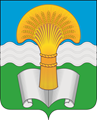 Районное Собрание муниципального района «Ферзиковский район» Калужской областиРЕШЕНИЕот 21 декабря  2022 года                                                                         №268п. ФерзиковоО внесении изменений и дополнений в Решение Районного Собрания муниципального района «Ферзиковский район» от 22 декабря 2021 года № 157 (с изменениями и дополнениями, внесенными Решением Районного Собрания муниципального района «Ферзиковский район» от 26 января 2022 года № 168, от 20 апреля 2022 года №185, от 13 июля 2022 года №199, от 21 сентября 2022 года №225, от 09 ноября 2022 года №238 и от 14 декабря 2022 года № 252)  «О бюджете муниципального района «Ферзиковский район» на 2022 год и на плановый период 2023 и 2024 годов» В соответствии с Бюджетным кодексом Российской Федерации, пунктом 1 части 1 статьи 15  и статьёй 52 Федерального закона от 6 октября 2003 года № 131-ФЗ «Об общих принципах организации местного самоуправления в Российской Федерации», Уставом муниципального района «Ферзиковский район», Районное Собрание муниципального района «Ферзиковский район» РЕШИЛО:1. Внести в Решение Районного Собрания муниципального района «Ферзиковский район» от 22 декабря 2021 года № 157 (с изменениями и дополнениями, внесенными Решением Районного Собрания муниципального района «Ферзиковский район» от 26 января 2022 года № 168, от 20 апреля 2022 года №18, от 13 июля 2022 года №199, от 21 сентября 2022 года №225, от 09 ноября 2022 года №238 и от 14 декабря 2022 года №252)  «О бюджете муниципального района «Ферзиковский район» на 2022 год и на плановый период 2023 и 2024 годов» (далее по тексту – Решение) следующие изменения и дополнения: 1)  пункт 1 изложить в следующей редакции:Утвердить основные характеристики бюджета муниципального района «Ферзиковский район» на 2022 год:- общий объём доходов бюджета муниципального района «Ферзиковский район» в сумме 855 353 806,24 рублей, в том числе объем безвозмездных поступлений в сумме 569 473 409,24 рублей;- общий объем расходов бюджета муниципального района «Ферзиковский район» в сумме 954 497 799,76 рублей;- объем бюджетных ассигнований Дорожного фонда муниципального района «Ферзиковский район» в сумме 87 407 045,06 рублей;- нормативную величину резервного фонда администрации муниципального района «Ферзиковский район» в сумме 100 000,00 рублей;- верхний предел муниципального внутреннего долга на 1 января 2022 года в сумме 0,00 рублей, в том числе верхний предел по муниципальным гарантиям 0,00 рублей;- дефицит бюджета муниципального района «Ферзиковский район» в сумме 99 143 993,52 рублей.2) Приложение № 2 к Решению от 22 декабря 2021 года № 157 изложить в новой редакции (приложение № 1 к настоящему Решению);3) Приложение № 4 к Решению от 22 декабря 2021 года № 157 изложить в новой редакции (приложение № 2 к настоящему Решению);4) Приложение № 6 к Решению от 22 декабря 2021 года № 157 изложить в новой редакции (приложение № 3 к настоящему Решению);4) Приложение № 8 к Решению от 22 декабря 2021 года № 157 изложить в новой редакции (приложение № 4 к настоящему Решению);5) Приложение № 10 к Решению от 22 декабря 2021 года № 157 изложить в новой редакции (приложение № 5 к настоящему Решению);6) Приложение № 12 к Решению от 22 декабря 2021 года №  157 изложить в новой редакции (приложение № 6 к настоящему Решению);7) Таблицу №1 приложения №14 к Решению от 22 декабря 2021 года № 157  изложить в новой редакции (приложение №7 к настоящему Решению);8) Таблицу №2 приложения №14 к Решению от 22 декабря 2021 года № 157  изложить в новой редакции (приложение №8 к настоящему Решению);9) Таблицу №10 приложения №14 к Решению от 22 декабря 2021 года № 157  изложить в новой редакции (приложение №9 к настоящему Решению);10) Таблицу №11 приложения №14 к Решению от 22 декабря 2021 года № 157  изложить в новой редакции (приложение №10 к настоящему Решению);Настоящее Решение вступает в силу со дня его официального опубликования, за исключением положений, для которых пунктом 3 настоящего Решения установлены иные сроки вступления их в силу.Таблица 2 Приложения № 8 к Решению Районного Собрания от 21  сентября 2022 года, таблица 10 Приложения №9, таблица 11 приложения № 10 настоящего Решения вступает в силу со дня его официального опубликования, но не ранее дня вступления в силу соглашений о внесении в соглашения о передаче полномочий, заключенные в порядке части 4 статьи 15 Федерального закона от 06.10.2003 №131-ФЗ «Об общих принципах организации местного самоуправления в Российской Федерации», соответствующих изменений и дополнений.Глава муниципального района«Ферзиковский район»                                                                              С.В. ТереховПриложение № 1 к решению  Районного Собрания муниципального района "Ферзиковский район" от «21» декабря 2022 года №268Приложение № 1 к решению  Районного Собрания муниципального района "Ферзиковский район" от «21» декабря 2022 года №268Приложение  № 2 к решению  Районного Собрания муниципального района "Ферзиковский район" от "22" декабря_ 2021г_ № 157Приложение  № 2 к решению  Районного Собрания муниципального района "Ферзиковский район" от "22" декабря_ 2021г_ № 157 ПОСТУПЛЕНИЯ ДОХОДОВ БЮДЖЕТА МУНИЦИПАЛЬНОГО РАЙОНА "ФЕРЗИКОВСКИЙ РАЙОН"  ПО КОДАМ КЛАССИФИКАЦИИ ДОХОДОВ БЮДЖЕТОВ БЮДЖЕТНОЙ СИСТЕМЫ РОССИЙСКОЙ ФЕДЕРАЦИИ НА 2022 год  ПОСТУПЛЕНИЯ ДОХОДОВ БЮДЖЕТА МУНИЦИПАЛЬНОГО РАЙОНА "ФЕРЗИКОВСКИЙ РАЙОН"  ПО КОДАМ КЛАССИФИКАЦИИ ДОХОДОВ БЮДЖЕТОВ БЮДЖЕТНОЙ СИСТЕМЫ РОССИЙСКОЙ ФЕДЕРАЦИИ НА 2022 год  ПОСТУПЛЕНИЯ ДОХОДОВ БЮДЖЕТА МУНИЦИПАЛЬНОГО РАЙОНА "ФЕРЗИКОВСКИЙ РАЙОН"  ПО КОДАМ КЛАССИФИКАЦИИ ДОХОДОВ БЮДЖЕТОВ БЮДЖЕТНОЙ СИСТЕМЫ РОССИЙСКОЙ ФЕДЕРАЦИИ НА 2022 год ( рублей)Наименование источника доходовКод бюджетной классификации Российской Федерации2022 годДОХОДЫ ВСЕГО               855 353 806,24   НАЛОГОВЫЕ И НЕНАЛОГОВЫЕ ДОХОДЫ 000 1 00 00000 00 0000 000               285 880 397,00   НАЛОГОВЫЕ ДОХОДЫ                  262 040 190,00   Налоги на прибыль, доходы, всего, в том числе000 1 01 00000 00 0000 000               194 009 300,00   Налог на прибыль организаций000 1 01 01000 00 0000 110                   1 000 000,00   Налог на доходы физических лиц000 1 01 02000 00 0000 110               193 009 300,00   Налоги на товары (работы, услуги), реализуемые на территории Российской Федерации, в том числе000 1 03 00000 00 0000 000                 17 471 490,00   Акцизы по подакцизным товарам (продукции), производимым на территории Российской Федерации000 1 03 02000 00 0000 110                 17 471 490,00   Налоги на совокупный доход000 1 05 00000 00 0000 000                 21 428 400,00   Налог, взимаемый в связи с применением упрощенной системы налогообложения000 1 05 01000 00 0000 000                 18 104 700,00   Единый сельскохозяйственный налог000 1 05 03000 00 0000 000                   1 923 700,00   Налог, взимаемый в связи с применением патентной системы налогообложения000 1 05 04000 00 0000 000                   1 400 000,00   Налоги на имущество000 1 06 00000 00 0000 000                 27 700 000,00   Налог на имущество организаций000 1 06 02000 00 0000 000                 27 700 000,00   Государственная пошлина000 1 08 00000 00 0000 000                   1 431 000,00   НЕНАЛОГОВЫЕ ДОХОДЫ                    23 840 207,00   Доходы от использования имущества, находящегося в государственной и муниципальной собственности000 1 11 00000 00 0000 000                   6 842 000,00   Платежи при пользовании природными ресурсами000 1 12 00000 00 0000 000                      736 000,00   Доходы от оказания платных услуг и компенсации затрат государства000 1 13 00000 00 0000 000                   4 907 600,00   Доходы от продажи материальных и нематериальных активов000 1 14 00000 00 0000 000                   8 000 000,00   Штрафы, санкции, возмещение ущерба000 1 16 00000 00 0000 000                   3 354 607,00   БЕЗВОЗМЕЗДНЫЕ ПОСТУПЛЕНИЯ000 2 00 00000 00 0000 000               569 473 409,24   Приложение № 2 к Решению Районного Собрания муниципального района "Ферзиковский район" от «21» декабря 2022 года №268Приложение № 4 к Решению Районного Собрания муниципального района "Ферзиковский район" от "_22_" "декабря_" 2021 г. №157МЕЖБЮДЖЕТНЫЕ ТРАНСФЕРТЫ, ПРЕДОСТАВЛЯЕМЫЕ БЮДЖЕТУ МУНИЦИПАЛЬНОГО РАЙОНА "ФЕРЗИКОВСКИЙ РАЙОН" ИЗ ОБЛАСТНОГО БЮДЖЕТА  НА  2022  ГОДМЕЖБЮДЖЕТНЫЕ ТРАНСФЕРТЫ, ПРЕДОСТАВЛЯЕМЫЕ БЮДЖЕТУ МУНИЦИПАЛЬНОГО РАЙОНА "ФЕРЗИКОВСКИЙ РАЙОН" ИЗ ОБЛАСТНОГО БЮДЖЕТА  НА  2022  ГОДТаблица №1РублейНаименование межбюджетных трансфертовСумма на 2022 годНаименование межбюджетных трансфертовСумма на 2022 годМежбюджетные трансферты из областного бюджета всего:539 773 785,82Итого межбюджетных трансфертов, имеющих целевое назначение:526 926 683,82I.I.Дотации бюджетам субъектов Российской Федерации и муниципальных образований12 847 102,0011Дотации   на выравнивание уровня бюджетной обеспеченности муниципальных районов4 104 564,0022Прочие дотации на стимулирование руководителей исполнительно-распорядительных органов муниципальных образований области1 864 720,0033Иные дотации бюджетам муниципальных образований Калужской области в целях поощрения муниципальных образований Калужской области за достижение наилучших показателей социально-экономического развития городских округов и муниципальных районов Калужской области5 439 468,0044Прочие дотации бюджетам муниципальных образований за достижение показателей деятельности органов исполнительной власти1 438 350,00II.II.Субвенции434 927 322,8711    Субвенции бюджетам муниципальных районов на оплату жилищно-коммунальных услуг отдельным категориям граждан5 855 096,0022    Субвенции бюджетам муниципальных районов на государственную регистрацию актов гражданского состояния426 298,0033    Субвенции бюджетам муниципальных районов на осуществление переданного полномочия Российской Федерации по осуществлению ежегодной денежной выплаты лицам, награжденным нагрудным знаком "Почетный донор России"1 397 277,0044    Субвенции на предоставление гражданам субсидии на оплату жилого помещения и коммунальных услуг1 777 357,0055   Субвенции бюджетам муниципальных районов на выполнение передаваемых полномочий субъектов Российской Федерации в части обеспечения государственных гарантий реализации прав на получение общедоступного и бесплатного дошкольного образования в муниципальных дошкольных образовательных организациях, финансового обеспечения получения дошкольного образования в частных дошкольных образовательных организациях31 403 124,6066    Прочие субвенции бюджетам муниципальных районов на формирование и содержание областных архивных фондов552 130,0077    Прочие субвенции бюджетам муниципальных районов на исполнение полномочий по расчету и предоставлению дотаций на выравнивание бюджетной обеспеченности бюджетам поселений за счет средств областного бюджета52 258 732,0088  Субвенции бюджетам муниципальных районов на выполнение передаваемых полномочий субъектов Российской Федерации в части получения общедоступного и бесплатного дошкольного, начального общего, основного общего, среднего общего образования в муниципальных общеобразовательных организациях, обеспечения дополнительного образования детей в муниципальных общеобразовательных организациях, финансового обеспечения получения дошкольного, начального общего, основного общего, среднего общего образования в частных общеобразовательных организациях, осуществляющих общеобразовательную деятельность по имеющим государственную аккредитацию основным общеобразовательным программам184 276 802,8099    Субвенции бюджетам муниципальных районов на осуществление государственных полномочий по созданию административных комиссий60 048,001010Субвенции на осуществление деятельности по образованию патронатных семей для граждан пожилого возраста и инвалидов в соответствии с Законом Калужской области "Об образовании патронатных семей пожилого возраста и инвалидов в Калужской области" 49 261,001111Субвенции на организацию исполнения полномочий по обеспечению предоставления граждан мер социальной поддержки 8 174 950,001212   Субвенции бюджетам муниципальных районов на выполнение переданных полномочий субъектов Российской Федерации в части обеспечения социальных выплат, пособий, компенсации детям, семьям с детьми (0330 две в одном)13 788 064,001313    Субвенции на осуществление ЕДВ в  соответствии с Законом Калужской области от 29.05.2009 № 550-ОЗ "О ежемесячных денежных выплатах отдельным категориям работников образовательных учреждений"378 491,001414    Субвенции бюджетам муниципальных районов на организацию предоставления социальной помощи отдельным категориям граждан, находящихся в трудной жизненной ситуации6 705 472,001515    Субвенции на предоставление денежных выплат, пособий и компенсаций отдельным категориям граждан области в соответствии с федеральным и областным законодательством37 851 071,001616    Субвенции бюджетам муниципальных районов на компенсацию  родительской платы за содержание ребенка в муниципальных образовательных учреждениях, реализующих основную общеобразовательную программу дошкольного образования124 487,471818Субвенции на осуществление государственных полномочий по организации и проведению мероприятий по отлову и содержанию безнадзорных животных417 905,002020Субвенции на осуществление государственных полномочий по организации и проведению мероприятий по составлению (изменению) списков кандидатов в присяжные заседатели18 425,002121Субвенции бюджетам муниципальных районов на компенсацию отдельным категориям граждан оплаты взноса на капитальный ремонт общего имущества в многоквартирном доме80 984,002222Субвенции бюджетам муниципальных районов на осуществление ежемесячной денежной выплаты, назначаемой в случае рождения третьего ребенка или последующих детей до достижения ребенком возраста трех лет26 762 992,002323Субвенции бюджетам муниципальных районов на осуществление ежемесячной денежной выплаты в связи с рождением (усыновлением) первого ребенка13 226 824,002424Субвенции бюджетам муниципальных районов на осуществление ежемесячных выплат на детей в возрасте от трех до семи лет включительно49 341 531,00III.III.Субсидии21 470 542,2011Субсидии бюджетам муниципальных районов на реализацию мероприятий по устойчивому развитию сельских территорий (улучшение жизненных условий на селе)2 000 309,0022Субсидии бюджетам муниципальных районов на обеспечение комплексного развития сельских территорий1 166 049,0033Прочие субсидии бюджетам муниципальных районов на организацию отдыха и оздоровление детей928 517,6044Прочие субсидии бюджетам муниципальных районов на реализацию мероприятий по присмотру и уходу за детьми6 897 217,0055 Субсидии бюджетам муниципальных районов на предоставление социальных выплат молодым семьям на приобретение (строительство) жилья в рамках основного мероприятия "Обеспечение жильем молодых семей" государственной программы Российской Федерации "Обеспечение доступным и комфортным жильем и коммунальными услугами граждан Российской Федерации"687 960,0066 Прочие субсидии бюджетам муниципальных районов на реализацию мероприятий в рамках подпрограммы "Развитие малого, среднего, в том числе инновационного, предпринимательства в Калужской области665 792,6077Субсидий бюджетам муниципальных образований Калужской области на организацию бесплатного горячего питания обучающихся, получающих начальное общее образование в государственных и муниципальных образовательных организациях7 722 228,0088Субсидии бюджетам муниципальных районов на реализация мероприятий федеральной целевой программы "Увековечение памяти погибших при защите Отечества на 2019-2024 годы"316 670,0099Субсидии бюджетам муниципальных образований
 Калужской области на  государственную поддержку отрасли культуры в части комплектования книжных фондов библиотек муниципальных образований135 799,001010Субсидии бюджетам муниципальных районов на строительство (пристрой к зданиям), реконструкция, капитальный (текущий) ремонт и приобретение зданий (помещений) в общеобразовательных организациях950 000,00IVIVИные межбюджетные трансферты70 528 818,7511Межбюджетные трансферты бюджетам муниципальных районов на ежемесячное денежное вознаграждение за классное руководство педагогическим работникам государственных и муниципальных общеобразовательных организаций10 468 080,0022Межбюджетные трансферты, передаваемые бюджетам муниципальных районов на поддержку отрасли культуры52 100,0033Иные межбюджетные трансферты бюджетам муниципальных районов на реализацию национального проекта "Безопасные качественные дороги"59 060 554,7544Иной межбюджетный трансферт по обеспечению деятельности советников директора по воспитанию и взаимодействию с детскими общественными объединениями в общеобразовательных организациях725 784,0055Прочие межбюджетные трансферты бюджетам муниципальных образований на предоставление дополнительной меры социальной поддержки детям (в том числе усыновленным (удочеренным)) военнослужащих, добровольцев, мобилизованных, а также детям супруги (супруга) военнослужащих, добровольцев, мобилизованных, находящихся на содержании военнослужащих, добровольцев, мобилизованных, обучающимся, осваивающим образовательные программы начального общего, основного общего или среднего общего образования в организациях, осуществляющих образовательную деятельность, находящихся в ведении органов местного самоуправления муниципальных образований Калужской области, в соответствии с Законом Калужской области "О дополнительной мере социальной поддержки детей военнослужащих и сотрудников некоторых федеральных государственных органов, принимающих участие в специальной военной операции, граждан, добровольно выполняющих задачи в ходе проведения специальной военной операции, граждан Российской Федерации222 300,00Доходы бюджетов муниципальных районов от возврата остатков межбюджетных трансфертов,  имеющих целевое назначение, прошлых лет в бюджет муниципального района "Ферзиковский район"Доходы бюджетов муниципальных районов от возврата остатков межбюджетных трансфертов,  имеющих целевое назначение, прошлых лет в бюджет муниципального района "Ферзиковский район"Доходы бюджетов муниципальных районов от возврата остатков межбюджетных трансфертов,  имеющих целевое назначение, прошлых лет в бюджет муниципального района "Ферзиковский район"Доходы бюджетов муниципальных районов от возврата остатков межбюджетных трансфертов,  имеющих целевое назначение, прошлых лет в бюджет муниципального района "Ферзиковский район"Таблица №2Рублей№ п/пНаименованиеНаименованиеСумма на 202212231.  Доходы бюджетов муниципальных районов от возврата остатков межбюджетных трансфертов на осуществление части полномочий по решению вопросов местного значения в соответствии с заключенными соглашениями (организация сбора и вывоза бытовых отходов и мусора), имеющих целевое назначение, прошлых лет из бюджетов сельских поселений  Доходы бюджетов муниципальных районов от возврата остатков межбюджетных трансфертов на осуществление части полномочий по решению вопросов местного значения в соответствии с заключенными соглашениями (организация сбора и вывоза бытовых отходов и мусора), имеющих целевое назначение, прошлых лет из бюджетов сельских поселений124 501,842         Доходы бюджетов муниципальных районов от возврата остатков межбюджетных трансфертов, передаваемых бюджетам сельских поселений из бюджета муниципального района на осуществление части полномочий по решению вопросов местного значения в соответствии с заключенными соглашениями (содержание дорог поселений), имеющих целевое назначение, прошлых лет из бюджетов сельских поселений         Доходы бюджетов муниципальных районов от возврата остатков межбюджетных трансфертов, передаваемых бюджетам сельских поселений из бюджета муниципального района на осуществление части полномочий по решению вопросов местного значения в соответствии с заключенными соглашениями (содержание дорог поселений), имеющих целевое назначение, прошлых лет из бюджетов сельских поселений161 514,173.            Доходы бюджетов муниципальных районов от возврата остатков межбюджетных трансфертов, передаваемых бюджетам сельских поселений из бюджета муниципального района для компенсации дополнительных расходов, возникших в результате решений, принятых органами власти другого уровня (организация уличного освещения)            Доходы бюджетов муниципальных районов от возврата остатков межбюджетных трансфертов, передаваемых бюджетам сельских поселений из бюджета муниципального района для компенсации дополнительных расходов, возникших в результате решений, принятых органами власти другого уровня (организация уличного освещения)34 456,69Итого:Итого:320 472,70Возврат остатков субсидий, субвенций и иных межбюджетных трансфертов, имеющих целевое назначение, прошлых лет из бюджета муниципального района "Ферзиковский район"Возврат остатков субсидий, субвенций и иных межбюджетных трансфертов, имеющих целевое назначение, прошлых лет из бюджета муниципального района "Ферзиковский район"Возврат остатков субсидий, субвенций и иных межбюджетных трансфертов, имеющих целевое назначение, прошлых лет из бюджета муниципального района "Ферзиковский район"Таблица №3Рублей№ п/пНаименованиеНаименованиеСумма на 20221223 Возврат остатков субвенций на оплату жилищно-коммунальных услуг отдельным категориям граждан из бюджетов муниципальных районов Возврат остатков субвенций на оплату жилищно-коммунальных услуг отдельным категориям граждан из бюджетов муниципальных районов-377,69 Возврат прочих остатков субсидий, субвенций и иных межбюджетных трансфертов, имеющих целевое назначение, прошлых лет из бюджетов муниципальных районов (на администраивные комиссии) Возврат прочих остатков субсидий, субвенций и иных межбюджетных трансфертов, имеющих целевое назначение, прошлых лет из бюджетов муниципальных районов (на администраивные комиссии)-11 490,00   Возврат прочих остатков субсидий прошлых лет на субсидию на реализацию мероприятий по присмотру и уходу за детьми из бюджетов муниципальных образований   Возврат прочих остатков субсидий прошлых лет на субсидию на реализацию мероприятий по присмотру и уходу за детьми из бюджетов муниципальных образований-1 599 144,54          Возврат прочих остатков субвенций прошлых лет на осуществление ежемесячных денежных выплат работникам муниципальных общеобразовательных организаций области из бюджетов муниципальных образований          Возврат прочих остатков субвенций прошлых лет на осуществление ежемесячных денежных выплат работникам муниципальных общеобразовательных организаций области из бюджетов муниципальных образований-87 920,13Итого:Итого:-1 698 932,36  Прочие безвозмездные поступления в бюджет муниципального района "Ферзиковский район"  Прочие безвозмездные поступления в бюджет муниципального района "Ферзиковский район"  Прочие безвозмездные поступления в бюджет муниципального района "Ферзиковский район"№ п/пНаименованиеНаименованиеСумма на 20221223 Прочие безвозмездные поступления в бюджеты муниципальных районов Прочие безвозмездные поступления в бюджеты муниципальных районов699 307,00Приложение № 3 к Решению Районного Собрания муниципального района "Ферзиковский район" от «21» декабря 2022 года №268Приложение № 3 к Решению Районного Собрания муниципального района "Ферзиковский район" от «21» декабря 2022 года №268Приложение № 6 к Решению Районного Собрания муниципального района "Ферзиковский район" от "22" декабря  2021 № _157Приложение № 6 к Решению Районного Собрания муниципального района "Ферзиковский район" от "22" декабря  2021 № _157Межбюджетные трансферты, предоставляемые бюджету муниципального района "Ферзиковский район" из бюджетов поселений, входящих в состав Ферзиковского района, на 2022 год Межбюджетные трансферты, предоставляемые бюджету муниципального района "Ферзиковский район" из бюджетов поселений, входящих в состав Ферзиковского района, на 2022 год Межбюджетные трансферты, предоставляемые бюджету муниципального района "Ферзиковский район" из бюджетов поселений, входящих в состав Ферзиковского района, на 2022 год Межбюджетные трансферты, предоставляемые бюджету муниципального района "Ферзиковский район" из бюджетов поселений, входящих в состав Ферзиковского района, на 2022 год Межбюджетные трансферты, предоставляемые бюджету муниципального района "Ферзиковский район" из бюджетов поселений, входящих в состав Ферзиковского района, на 2022 год Межбюджетные трансферты, предоставляемые бюджету муниципального района "Ферзиковский район" из бюджетов поселений, входящих в состав Ферзиковского района, на 2022 год (тыс.рублей)НаименованиеМежбюджетные трансферты, передаваемые бюджетам муниципальных районов из бюджетов поселений на осуществление части полномочий по решению вопросов местного значения по составлению проекта бюджета поселения, исполнению бюджета поселения, осуществлению контроля за его исполнением (в том числе внутреннего мунииципального), составлению отчета об исполнении бюджета поселенияМежбюджетные трансферты, передаваемые бюджетам муниципальных районов из бюджетов поселений на осуществление части полномочий по решению вопросов местного значения по организации и осуществлению мероприятий по работе с детьми и молодежью в поселении (в т.чМежбюджетные трансферты, передаваемые бюджетам муниципальных районов из бюджетов поселений на осуществление части полномочий по решению вопросов местного значения по обеспечению условий для развития на территории поселения физической культуры и массового спортаМежбюджетные трансферты, передаваемые бюджетам муниципальных районов из бюджетов поселений на осуществление части полномочий по решению вопросов местного значения по созданию условий для организации досуга и обеспечения жителей поселения услугами организаций культурыИтогоСельского поселения "Село Авчурино"280,00043,18625,3331 319,2951 667,814Сельского поселения "Деревня Аристово"280,00043,18625,3331 025,3371 373,856Сельского поселения "Деревня Бронцы"280,00043,18525,3345 786,4926 135,011Сельского поселения "Село Грабцево"280,00043,18525,3331 363,8211 712,339Сельского поселения "Поселок Дугна"280,00043,18325,3331 242,4581 590,974Сельского поселения "Деревня Зудна"280,00043,18325,3342 594,9222 943,439Сельского поселения "Село Кольцово"280,00043,18325,3331 855,5102 204,026Сельского поселения "Деревня Красный Городок"280,00043,18625,3331 468,1441 816,663Сельского поселения "Село Сашкино"280,00043,18525,3331 579,5611 928,079Сельского поселения "Деревня Сугоново"280,00043,18625,333804,6471 153,166Сельского поселения "Село Ферзиково"280,00043,18625,3340,000348,520Сельского поселения "Деревня Ястребовка"276,00038,66125,3331 860,0692 200,063Сельского поселения "Поселок Ферзиково"170,00043,18625,3341 340,3141 578,834Сельского поселения "Бебелевский сельсовет"170,00043,18525,3331 530,6181 769,136Сельского поселения "Октябрьский сельсовет"170,00043,18525,3341 718,337091 956,85609Итого:3 866,000643,251380,00025 489,5250830 378,77608Приложение № 4 к Решению Районного Собрания муниципального района "Ферзиковский район" от «21» декабря 2022 года №268Приложение № 8 к Решению Районного Собрания муниципального района "Ферзиковский район"          от "22" декабря 2021г. №157ВЕДОМСТВЕННАЯ СТРУКТУРА РАСХОДОВ МУНИЦИПАЛЬНОГО БЮДЖЕТА МУНИЦИПАЛЬНОГО РАЙОНА "ФЕРЗИКОВСКИЙ РАЙОН" НА 2022 ГОД     ВЕДОМСТВЕННАЯ СТРУКТУРА РАСХОДОВ МУНИЦИПАЛЬНОГО БЮДЖЕТА МУНИЦИПАЛЬНОГО РАЙОНА "ФЕРЗИКОВСКИЙ РАЙОН" НА 2022 ГОД     ВЕДОМСТВЕННАЯ СТРУКТУРА РАСХОДОВ МУНИЦИПАЛЬНОГО БЮДЖЕТА МУНИЦИПАЛЬНОГО РАЙОНА "ФЕРЗИКОВСКИЙ РАЙОН" НА 2022 ГОД     ВЕДОМСТВЕННАЯ СТРУКТУРА РАСХОДОВ МУНИЦИПАЛЬНОГО БЮДЖЕТА МУНИЦИПАЛЬНОГО РАЙОНА "ФЕРЗИКОВСКИЙ РАЙОН" НА 2022 ГОД     ВЕДОМСТВЕННАЯ СТРУКТУРА РАСХОДОВ МУНИЦИПАЛЬНОГО БЮДЖЕТА МУНИЦИПАЛЬНОГО РАЙОНА "ФЕРЗИКОВСКИЙ РАЙОН" НА 2022 ГОД     ВЕДОМСТВЕННАЯ СТРУКТУРА РАСХОДОВ МУНИЦИПАЛЬНОГО БЮДЖЕТА МУНИЦИПАЛЬНОГО РАЙОНА "ФЕРЗИКОВСКИЙ РАЙОН" НА 2022 ГОД     ВЕДОМСТВЕННАЯ СТРУКТУРА РАСХОДОВ МУНИЦИПАЛЬНОГО БЮДЖЕТА МУНИЦИПАЛЬНОГО РАЙОНА "ФЕРЗИКОВСКИЙ РАЙОН" НА 2022 ГОД     ВЕДОМСТВЕННАЯ СТРУКТУРА РАСХОДОВ МУНИЦИПАЛЬНОГО БЮДЖЕТА МУНИЦИПАЛЬНОГО РАЙОНА "ФЕРЗИКОВСКИЙ РАЙОН" НА 2022 ГОД     ВЕДОМСТВЕННАЯ СТРУКТУРА РАСХОДОВ МУНИЦИПАЛЬНОГО БЮДЖЕТА МУНИЦИПАЛЬНОГО РАЙОНА "ФЕРЗИКОВСКИЙ РАЙОН" НА 2022 ГОД     ВЕДОМСТВЕННАЯ СТРУКТУРА РАСХОДОВ МУНИЦИПАЛЬНОГО БЮДЖЕТА МУНИЦИПАЛЬНОГО РАЙОНА "ФЕРЗИКОВСКИЙ РАЙОН" НА 2022 ГОД     ВЕДОМСТВЕННАЯ СТРУКТУРА РАСХОДОВ МУНИЦИПАЛЬНОГО БЮДЖЕТА МУНИЦИПАЛЬНОГО РАЙОНА "ФЕРЗИКОВСКИЙ РАЙОН" НА 2022 ГОД     Единица измерения: руб.Единица измерения: руб.Единица измерения: руб.Единица измерения: руб.Единица измерения: руб.Единица измерения: руб.Единица измерения: руб.Единица измерения: руб.Единица измерения: руб.Единица измерения: руб.Единица измерения: руб.Наименование показателяВед.Вед.Разд.Разд.Ц.ст.Ц.ст.Ц.ст.Расх.Измененные бюджетные ассигнования на 2022 г.Измененные бюджетные ассигнования на 2022 г.Наименование показателяВед.Вед.Разд.Разд.Ц.ст.Ц.ст.Ц.ст.Расх.Измененные бюджетные ассигнования на 2022 г.Измененные бюджетные ассигнования на 2022 г.    Отдел развития социальной сферы администрации (исполнительно-распорядительного органа) муниципального района "Ферзиковский район"05605600000000000000000000000000000000000000000107 549 687,60107 549 687,60      ОБЩЕГОСУДАРСТВЕННЫЕ ВОПРОСЫ05605601000100000000000000000000000000000000000485 081,20485 081,20        Другие общегосударственные вопросы05605601130113000000000000000000000000000000000485 081,20485 081,20          Муниципальная программа "Развитие культуры на территории муниципального района "Ферзиковский район"0560560113011311000000001100000000110000000000080 203,2080 203,20                Дотации бюджетам субъектов Российской Федерации за достижение наивысших темпов роста налогового потенциала0560560113011311000554901100055490110005549000080 203,2080 203,20                  Расходы на выплаты персоналу в целях обеспечения выполнения функций государственными (муниципальными) органами, казенными учреждениями, органами управления государственными внебюджетными фондами0560560113011311000554901100055490110005549010080 203,2080 203,20                    Расходы на выплаты персоналу государственных (муниципальных) органов0560560113011311000554901100055490110005549012080 203,2080 203,20          Муниципальная программа "Кадровые ресурсы в муниципальном районе "Ферзиковский район"05605601130113140000000014000000001400000000000364 878,00364 878,00              Основное мероприятие "Формирование системы материального стимулирования муниципальных служащих работников, замещающих должности, не являющиеся должностями муниципальной службы, и работников, осуществляющих профессиональную деятельность по профессиям рабочих, в целом повышения качества оказываемых услуг населению"05605601130113140010000014001000001400100000000364 878,00364 878,00                Премирование муниципальных служащих работников, замещающих должности, не являющиеся должностями муниципальной службы, и работников, осуществляющих профессиональную деятельность по должностям служащих и по профессиям рабочих, в администрации05605601130113140010271014001027101400102710000364 878,00364 878,00                  Расходы на выплаты персоналу в целях обеспечения выполнения функций государственными (муниципальными) органами, казенными учреждениями, органами управления государственными внебюджетными фондами05605601130113140010271014001027101400102710100364 878,00364 878,00                    Расходы на выплаты персоналу государственных (муниципальных) органов05605601130113140010271014001027101400102710120364 878,00364 878,00          Муниципальная программа "Профилактика терроризма и экстремизма. а также минимизации и (или) ликвидации последствий их проявлений на территории муниципального района "Ферзиковский район" Калужской области"0560560113011367000000006700000000670000000000040 000,0040 000,00              Основное мероприятие "Информационное. методическое обеспечение мер по профилактике терроризма и эктремизма. формированию культуры толеранстности"0560560113011367002000006700200000670020000000040 000,0040 000,00                Организация и проведение праздничных и иных мероприятий. направленных на формирование по-ложительного отношения населения к культуре и традициям проживающего на территории района народов (конкурсов, викторин, круглые столы и т.д.) с целью формирования уважи-тельного отношения к традициям и обычаям различных народов и национальностей0560560113011367002000046700200004670020000400040 000,0040 000,00                  Закупка товаров, работ и услуг для обеспечения государственных (муниципальных) нужд0560560113011367002000046700200004670020000420040 000,0040 000,00                    Иные закупки товаров, работ и услуг для обеспечения государственных (муниципальных) нужд0560560113011367002000046700200004670020000424040 000,0040 000,00      НАЦИОНАЛЬНАЯ БЕЗОПАСНОСТЬ И ПРАВООХРАНИТЕЛЬНАЯ ДЕЯТЕЛЬНОСТЬ05605603000300000000000000000000000000000000000100 000,00100 000,00        Защита населения и территории от чрезвычайных ситуаций природного и техногенного характера, пожарная безопасность05605603100310000000000000000000000000000000000100 000,00100 000,00          Муниципальная программа "Безопасность жизнедеятельности на территории муниципального района "Ферзиковский район"05605603100310100000000010000000001000000000000100 000,00100 000,00              Основное мероприятие: Антитеррористические мероприятия05605603100310100060000010006000001000600000000100 000,00100 000,00                Оснащение мест массового пребывания людей наглядной агитацией056056031003101000604640100060464010006046400005 000,005 000,00                  Закупка товаров, работ и услуг для обеспечения государственных (муниципальных) нужд056056031003101000604640100060464010006046402005 000,005 000,00                    Иные закупки товаров, работ и услуг для обеспечения государственных (муниципальных) нужд056056031003101000604640100060464010006046402405 000,005 000,00                Установка и обслуживание системы наблюдения0560560310031010006046601000604660100060466000095 000,0095 000,00                  Закупка товаров, работ и услуг для обеспечения государственных (муниципальных) нужд0560560310031010006046601000604660100060466020095 000,0095 000,00                    Иные закупки товаров, работ и услуг для обеспечения государственных (муниципальных) нужд0560560310031010006046601000604660100060466024095 000,0095 000,00      ОБРАЗОВАНИЕ0560560700070000000000000000000000000000000000011 258 943,0011 258 943,00        Дополнительное образование детей0560560703070300000000000000000000000000000000011 208 943,0011 208 943,00          Муниципальная программа "Развитие культуры на территории муниципального района "Ферзиковский район"0560560703070311000000001100000000110000000000011 208 943,0011 208 943,00              Основное мероприятие "Развитие дополнительного образования в сфере культуры и искусства в муниципальном районе "Ферзиковский район"0560560703070311003000001100300000110030000000010 768 687,0010 768 687,00                Учреждения по внешкольной работе с детьми0560560703070311003042301100304230110030423000010 768 687,0010 768 687,00                  Расходы на выплаты персоналу в целях обеспечения выполнения функций государственными (муниципальными) органами, казенными учреждениями, органами управления государственными внебюджетными фондами0560560703070311003042301100304230110030423010010 524 837,2410 524 837,24                    Расходы на выплаты персоналу казенных учреждений0560560703070311003042301100304230110030423011010 524 837,2410 524 837,24                  Закупка товаров, работ и услуг для обеспечения государственных (муниципальных) нужд05605607030703110030423011003042301100304230200232 849,76232 849,76                    Иные закупки товаров, работ и услуг для обеспечения государственных (муниципальных) нужд05605607030703110030423011003042301100304230240232 849,76232 849,76                  Иные бюджетные ассигнования0560560703070311003042301100304230110030423080011 000,0011 000,00                    Уплата налогов, сборов и иных платежей0560560703070311003042301100304230110030423085011 000,0011 000,00              Основное мероприятие "Ремонт, реконструкция, благоустройство территорий учреждений культуры и дополнительного образования в сфере культуры и искусства, укрепление и развитие их материальной базы", обустройство и восстановление воинских захоронений05605607030703110040000011004000001100400000000440 256,00440 256,00                Учреждения по внешкольной работе с детьми05605607030703110040423011004042301100404230000440 256,00440 256,00                  Закупка товаров, работ и услуг для обеспечения государственных (муниципальных) нужд05605607030703110040423011004042301100404230200440 256,00440 256,00                    Иные закупки товаров, работ и услуг для обеспечения государственных (муниципальных) нужд05605607030703110040423011004042301100404230240440 256,00440 256,00        Молодежная политика0560560707070700000000000000000000000000000000050 000,0050 000,00          Ведомственная целевая программа "Противодействие злоупотреблению наркотиками в муниципальном районе "Ферзковский район""0560560707070756000000005600000000560000000000050 000,0050 000,00              Основное мероприятие "Проведение профилактических мероприятий по сокращению незаконного потребления наркотиков, основанных на формировании антинаркотической культуры в районе среди различных групп населения, прежде всего несовершеннолетних и молодежи"0560560707070756001000005600100000560010000000050 000,0050 000,00                Проведение комплекса мероприятий, направленных на профилактику наркомании и  пропаганду здорового образа0560560707070756001071405600107140560010714000050 000,0050 000,00                  Закупка товаров, работ и услуг для обеспечения государственных (муниципальных) нужд0560560707070756001071405600107140560010714020050 000,0050 000,00                    Иные закупки товаров, работ и услуг для обеспечения государственных (муниципальных) нужд0560560707070756001071405600107140560010714024050 000,0050 000,00      КУЛЬТУРА, КИНЕМАТОГРАФИЯ0560560800080000000000000000000000000000000000069 330 243,4069 330 243,40        Культура0560560801080100000000000000000000000000000000062 591 144,4062 591 144,40          Муниципальная программа "Развитие культуры на территории муниципального района "Ферзиковский район"0560560801080111000000001100000000110000000000062 591 144,4062 591 144,40              Основное мероприятие "Развитие общедоступных библиотек в муниципальном районе "Ферзиковский район"0560560801080111001000001100100000110010000000018 704 356,6018 704 356,60                Обеспечение деятельности библиотек0560560801080111001044201100104420110010442000018 553 468,6018 553 468,60                  Расходы на выплаты персоналу в целях обеспечения выполнения функций государственными (муниципальными) органами, казенными учреждениями, органами управления государственными внебюджетными фондами0560560801080111001044201100104420110010442010014 604 868,4914 604 868,49                    Расходы на выплаты персоналу казенных учреждений0560560801080111001044201100104420110010442011014 604 868,4914 604 868,49                  Закупка товаров, работ и услуг для обеспечения государственных (муниципальных) нужд056056080108011100104420110010442011001044202003 936 559,303 936 559,30                    Иные закупки товаров, работ и услуг для обеспечения государственных (муниципальных) нужд056056080108011100104420110010442011001044202403 936 559,303 936 559,30                  Иные бюджетные ассигнования0560560801080111001044201100104420110010442080012 040,8112 040,81                    Уплата налогов, сборов и иных платежей0560560801080111001044201100104420110010442085012 040,8112 040,81                Государственная поддержка отрасли культуры (реализация мероприятий по модернизации библиотек в части комплектования книжных фондов библиотек муниципальных образований)0560560801080111001L519211001L519211001L5192000150 888,00150 888,00                  Закупка товаров, работ и услуг для обеспечения государственных (муниципальных) нужд0560560801080111001L519211001L519211001L5192200150 888,00150 888,00                    Иные закупки товаров, работ и услуг для обеспечения государственных (муниципальных) нужд0560560801080111001L519211001L519211001L5192240150 888,00150 888,00              Основное мероприятие "Сохранение и поддержка традиционной народной культуры и любительского творчества в муниципальных учреждениях культуры муниципального района "Ферзиковский район"0560560801080111002000001100200000110020000000038 270 112,2038 270 112,20                Культурно-досуговое объединение0560560801080111002044301100204430110020443000015 201 664,4415 201 664,44                  Расходы на выплаты персоналу в целях обеспечения выполнения функций государственными (муниципальными) органами, казенными учреждениями, органами управления государственными внебюджетными фондами0560560801080111002044301100204430110020443010013 888 430,2013 888 430,20                    Расходы на выплаты персоналу казенных учреждений0560560801080111002044301100204430110020443011013 888 430,2013 888 430,20                  Закупка товаров, работ и услуг для обеспечения государственных (муниципальных) нужд056056080108011100204430110020443011002044302001 313 234,241 313 234,24                    Иные закупки товаров, работ и услуг для обеспечения государственных (муниципальных) нужд056056080108011100204430110020443011002044302401 313 234,241 313 234,24                Мероприятия в сфере культуры056056080108011100204500110020450011002045000001 291 765,761 291 765,76                  Закупка товаров, работ и услуг для обеспечения государственных (муниципальных) нужд056056080108011100204500110020450011002045002001 291 765,761 291 765,76                    Иные закупки товаров, работ и услуг для обеспечения государственных (муниципальных) нужд056056080108011100204500110020450011002045002401 291 765,761 291 765,76                Исполнение полномочий поселений по созданию условий для организации досуга и обеспечения жителей поселения услугами организаций культуры (дома культуры)0560560801080111002П440011002П440011002П440000021 776 682,0021 776 682,00                  Расходы на выплаты персоналу в целях обеспечения выполнения функций государственными (муниципальными) органами, казенными учреждениями, органами управления государственными внебюджетными фондами0560560801080111002П440011002П440011002П440010012 599 581,0012 599 581,00                    Расходы на выплаты персоналу казенных учреждений0560560801080111002П440011002П440011002П440011012 599 581,0012 599 581,00                  Закупка товаров, работ и услуг для обеспечения государственных (муниципальных) нужд0560560801080111002П440011002П440011002П44002009 176 995,089 176 995,08                    Иные закупки товаров, работ и услуг для обеспечения государственных (муниципальных) нужд0560560801080111002П440011002П440011002П44002409 176 995,089 176 995,08                  Иные бюджетные ассигнования0560560801080111002П440011002П440011002П4400800105,92105,92                    Уплата налогов, сборов и иных платежей0560560801080111002П440011002П440011002П4400850105,92105,92              Основное мероприятие "Ремонт, реконструкция, благоустройство территорий учреждений культуры и дополнительного образования в сфере культуры и искусства, укрепление и развитие их материальной базы", обустройство и восстановление воинских захоронений056056080108011100400000110040000011004000000005 564 575,605 564 575,60                Увековечивание памяти погибших при защите Отечества05605608010801110040299011004029901100402990000120 000,00120 000,00                  Закупка товаров, работ и услуг для обеспечения государственных (муниципальных) нужд05605608010801110040299011004029901100402990200120 000,00120 000,00                    Иные закупки товаров, работ и услуг для обеспечения государственных (муниципальных) нужд05605608010801110040299011004029901100402990240120 000,00120 000,00                Обеспечение деятельности библиотек05605608010801110040442011004044201100404420000373 719,60373 719,60                  Закупка товаров, работ и услуг для обеспечения государственных (муниципальных) нужд05605608010801110040442011004044201100404420200373 719,60373 719,60                    Иные закупки товаров, работ и услуг для обеспечения государственных (муниципальных) нужд05605608010801110040442011004044201100404420240373 719,60373 719,60                Культурно-досуговое объединение056056080108011100404430110040443011004044300004 600 000,004 600 000,00                  Закупка товаров, работ и услуг для обеспечения государственных (муниципальных) нужд056056080108011100404430110040443011004044302004 600 000,004 600 000,00                    Иные закупки товаров, работ и услуг для обеспечения государственных (муниципальных) нужд056056080108011100404430110040443011004044302404 600 000,004 600 000,00                Реализация федеральной целевой программы "Увековечение памяти погибших при защите Отечества на 2019-2024 годы"0560560801080111004L299011004L299011004L2990000351 856,00351 856,00                  Закупка товаров, работ и услуг для обеспечения государственных (муниципальных) нужд0560560801080111004L299011004L299011004L2990200351 856,00351 856,00                    Иные закупки товаров, работ и услуг для обеспечения государственных (муниципальных) нужд0560560801080111004L299011004L299011004L2990240351 856,00351 856,00                Исполнение полномочий поселений по созданию условий для организации досуга и обеспечения жителей поселения услугами организаций культуры (дома культуры)0560560801080111004П440011004П440011004П4400000119 000,00119 000,00                  Закупка товаров, работ и услуг для обеспечения государственных (муниципальных) нужд0560560801080111004П440011004П440011004П4400200119 000,00119 000,00                    Иные закупки товаров, работ и услуг для обеспечения государственных (муниципальных) нужд0560560801080111004П440011004П440011004П4400240119 000,00119 000,00              Региональный проект "Творческие люди"05605608010801110A200000110A200000110A20000000052 100,0052 100,00                Государственная поддержка отрасли культуры(государственная поддержка лучших работников сельских учреждений культуры)05605608010801110A255196110A255196110A25519600052 100,0052 100,00                  Социальное обеспечение и иные выплаты населению05605608010801110A255196110A255196110A25519630052 100,0052 100,00                    Премии и гранты05605608010801110A255196110A255196110A25519635052 100,0052 100,00        Другие вопросы в области культуры, кинематографии056056080408040000000000000000000000000000000006 739 099,006 739 099,00          Муниципальная программа "Развитие культуры на территории муниципального района "Ферзиковский район"056056080408041100000000110000000011000000000006 739 099,006 739 099,00              Основное мероприятие "Сохранение и поддержка традиционной народной культуры и любительского творчества в муниципальных учреждениях культуры муниципального района "Ферзиковский район"05605608040804110020000011002000001100200000000141 233,00141 233,00                Мероприятия в сфере культуры05605608040804110020450011002045001100204500000141 233,00141 233,00                  Закупка товаров, работ и услуг для обеспечения государственных (муниципальных) нужд05605608040804110020450011002045001100204500200141 233,00141 233,00                    Иные закупки товаров, работ и услуг для обеспечения государственных (муниципальных) нужд05605608040804110020450011002045001100204500240141 233,00141 233,00              Основное мероприятие "Мероприятия по обеспечению реализации муниципальной программы"056056080408041100500000110050000011005000000006 597 866,006 597 866,00                Центральный аппарат056056080408041100500400110050040011005004000002 307 342,002 307 342,00                  Расходы на выплаты персоналу в целях обеспечения выполнения функций государственными (муниципальными) органами, казенными учреждениями, органами управления государственными внебюджетными фондами056056080408041100500400110050040011005004001002 164 342,002 164 342,00                    Расходы на выплаты персоналу государственных (муниципальных) органов056056080408041100500400110050040011005004001202 164 342,002 164 342,00                  Закупка товаров, работ и услуг для обеспечения государственных (муниципальных) нужд05605608040804110050040011005004001100500400200143 000,00143 000,00                    Иные закупки товаров, работ и услуг для обеспечения государственных (муниципальных) нужд05605608040804110050040011005004001100500400240143 000,00143 000,00                Централизованная бухгалтерия учреждений культуры (средства района)056056080408041100504510110050451011005045100002 553 155,002 553 155,00                  Расходы на выплаты персоналу в целях обеспечения выполнения функций государственными (муниципальными) органами, казенными учреждениями, органами управления государственными внебюджетными фондами056056080408041100504510110050451011005045101002 438 155,002 438 155,00                    Расходы на выплаты персоналу казенных учреждений056056080408041100504510110050451011005045101102 438 155,002 438 155,00                  Закупка товаров, работ и услуг для обеспечения государственных (муниципальных) нужд05605608040804110050451011005045101100504510200115 000,00115 000,00                    Иные закупки товаров, работ и услуг для обеспечения государственных (муниципальных) нужд05605608040804110050451011005045101100504510240115 000,00115 000,00                Централизованная бухгалтерия учреждений культуры (переданные полномочия поселений)0560560804080411005П452011005П452011005П45200001 094 118,001 094 118,00                  Расходы на выплаты персоналу в целях обеспечения выполнения функций государственными (муниципальными) органами, казенными учреждениями, органами управления государственными внебюджетными фондами0560560804080411005П452011005П452011005П4520100653 118,00653 118,00                    Расходы на выплаты персоналу казенных учреждений0560560804080411005П452011005П452011005П4520110653 118,00653 118,00                  Закупка товаров, работ и услуг для обеспечения государственных (муниципальных) нужд0560560804080411005П452011005П452011005П4520200441 000,00441 000,00                    Иные закупки товаров, работ и услуг для обеспечения государственных (муниципальных) нужд0560560804080411005П452011005П452011005П4520240441 000,00441 000,00                Исполнение полномочий поселений по организации и осуществлению мероприятий по работе с детьми и молодежью в поселении (в т.ч. расходы на содержание комиссии по делам несовершеннолетних)0560560804080411005П630011005П630011005П6300000643 251,00643 251,00                  Расходы на выплаты персоналу в целях обеспечения выполнения функций государственными (муниципальными) органами, казенными учреждениями, органами управления государственными внебюджетными фондами0560560804080411005П630011005П630011005П6300100513 251,00513 251,00                    Расходы на выплаты персоналу государственных (муниципальных) органов0560560804080411005П630011005П630011005П6300120513 251,00513 251,00                  Закупка товаров, работ и услуг для обеспечения государственных (муниципальных) нужд0560560804080411005П630011005П630011005П6300200130 000,00130 000,00                    Иные закупки товаров, работ и услуг для обеспечения государственных (муниципальных) нужд0560560804080411005П630011005П630011005П6300240130 000,00130 000,00      ФИЗИЧЕСКАЯ КУЛЬТУРА И СПОРТ0560561100110000000000000000000000000000000000026 375 420,0026 375 420,00        Массовый спорт0560561102110200000000000000000000000000000000026 375 420,0026 375 420,00          Муниципальная программа "Развитие физической культуры и спорта на территории муниципального района "Ферзиковский район"0560561102110213000000001300000000130000000000026 375 420,0026 375 420,00              Основное мероприятие "Развитие физической культуры и массового спорта на территории муниципального района "Ферзиковский район"056056110211021300100000130010000013001000000002 855 142,972 855 142,97                Проведение мероприятий в области физической культуры, массового спорта района056056110211021300106020130010602013001060200002 475 142,972 475 142,97                  Расходы на выплаты персоналу в целях обеспечения выполнения функций государственными (муниципальными) органами, казенными учреждениями, органами управления государственными внебюджетными фондами05605611021102130010602013001060201300106020100723 250,00723 250,00                    Расходы на выплаты персоналу казенных учреждений05605611021102130010602013001060201300106020110723 250,00723 250,00                  Закупка товаров, работ и услуг для обеспечения государственных (муниципальных) нужд056056110211021300106020130010602013001060202001 751 892,971 751 892,97                    Иные закупки товаров, работ и услуг для обеспечения государственных (муниципальных) нужд056056110211021300106020130010602013001060202401 751 892,971 751 892,97                Исполнение полномочий поселений по обеспечению условий для развития на территории поселения физической культуры и массового спорта, организации проведения официальных физкультурно-оздоровительных и спортивных мероприятий поселений0560561102110213001П602013001П602013001П6020000380 000,00380 000,00                  Расходы на выплаты персоналу в целях обеспечения выполнения функций государственными (муниципальными) органами, казенными учреждениями, органами управления государственными внебюджетными фондами0560561102110213001П602013001П602013001П6020100105 000,00105 000,00                    Расходы на выплаты персоналу казенных учреждений0560561102110213001П602013001П602013001П6020110105 000,00105 000,00                  Закупка товаров, работ и услуг для обеспечения государственных (муниципальных) нужд0560561102110213001П602013001П602013001П6020200275 000,00275 000,00                    Иные закупки товаров, работ и услуг для обеспечения государственных (муниципальных) нужд0560561102110213001П602013001П602013001П6020240275 000,00275 000,00              Основное мероприятие "Предоставление муниципальных услуг по реализации программ спортивной подготовки по видам спорта муниципального района "Ферзиковский район"0560561102110213002000001300200000130020000000019 619 583,9419 619 583,94                Расходы на обеспечение деятельности (оказание услуг) государственных учреждений0560561102110213002005901300200590130020059000019 347 583,9419 347 583,94                  Расходы на выплаты персоналу в целях обеспечения выполнения функций государственными (муниципальными) органами, казенными учреждениями, органами управления государственными внебюджетными фондами0560561102110213002005901300200590130020059010013 586 780,0013 586 780,00                    Расходы на выплаты персоналу казенных учреждений0560561102110213002005901300200590130020059011013 586 780,0013 586 780,00                  Закупка товаров, работ и услуг для обеспечения государственных (муниципальных) нужд056056110211021300200590130020059013002005902005 619 103,825 619 103,82                    Иные закупки товаров, работ и услуг для обеспечения государственных (муниципальных) нужд056056110211021300200590130020059013002005902405 619 103,825 619 103,82                  Иные бюджетные ассигнования05605611021102130020059013002005901300200590800141 700,12141 700,12                    Уплата налогов, сборов и иных платежей05605611021102130020059013002005901300200590850141 700,12141 700,12                Проведение спортивных мероприятий05605611021102130020601013002060101300206010000272 000,00272 000,00                  Расходы на выплаты персоналу в целях обеспечения выполнения функций государственными (муниципальными) органами, казенными учреждениями, органами управления государственными внебюджетными фондами05605611021102130020601013002060101300206010100162 000,00162 000,00                    Расходы на выплаты персоналу казенных учреждений05605611021102130020601013002060101300206010110162 000,00162 000,00                  Закупка товаров, работ и услуг для обеспечения государственных (муниципальных) нужд05605611021102130020601013002060101300206010200110 000,00110 000,00                    Иные закупки товаров, работ и услуг для обеспечения государственных (муниципальных) нужд05605611021102130020601013002060101300206010240110 000,00110 000,00              Основное мероприятие "Развитие материально-технической базы для занятия населения физической культурой и спортом"056056110211021300300000130030000013003000000003 900 693,093 900 693,09                Расходы на обеспечение деятельности (оказание услуг) государственных учреждений056056110211021300300590130030059013003005900003 732 193,093 732 193,09                  Закупка товаров, работ и услуг для обеспечения государственных (муниципальных) нужд056056110211021300300590130030059013003005902003 732 193,093 732 193,09                    Иные закупки товаров, работ и услуг для обеспечения государственных (муниципальных) нужд056056110211021300300590130030059013003005902403 732 193,093 732 193,09                Проведение мероприятий в области физической культуры, массового спорта района05605611021102130030602013003060201300306020000168 500,00168 500,00                  Закупка товаров, работ и услуг для обеспечения государственных (муниципальных) нужд05605611021102130030602013003060201300306020200168 500,00168 500,00                    Иные закупки товаров, работ и услуг для обеспечения государственных (муниципальных) нужд05605611021102130030602013003060201300306020240168 500,00168 500,00    Отдел образования и молодежной политики администрации (исполнительно-распорядительный орган) муниципального района "Ферзиковский район"07507500000000000000000000000000000000000000000384 071 959,97384 071 959,97      ОБЩЕГОСУДАРСТВЕННЫЕ ВОПРОСЫ07507501000100000000000000000000000000000000000303 638,50303 638,50        Другие общегосударственные вопросы07507501130113000000000000000000000000000000000303 638,50303 638,50          Муниципальная программа "Развитие образования на территории муниципального района "Ферзиковский район"0750750113011302000000000200000000020000000000057 291,5057 291,50                Дотации бюджетам субъектов Российской Федерации за достижение наивысших темпов роста налогового потенциала0750750113011302000554900200055490020005549000057 291,5057 291,50                  Расходы на выплаты персоналу в целях обеспечения выполнения функций государственными (муниципальными) органами, казенными учреждениями, органами управления государственными внебюджетными фондами0750750113011302000554900200055490020005549010057 291,5057 291,50                    Расходы на выплаты персоналу государственных (муниципальных) органов0750750113011302000554900200055490020005549012057 291,5057 291,50          Муниципальная программа "Кадровые ресурсы в муниципальном районе "Ферзиковский район"07507501130113140000000014000000001400000000000246 347,00246 347,00              Основное мероприятие "Формирование системы материального стимулирования муниципальных служащих работников, замещающих должности, не являющиеся должностями муниципальной службы, и работников, осуществляющих профессиональную деятельность по профессиям рабочих, в целом повышения качества оказываемых услуг населению"07507501130113140010000014001000001400100000000246 347,00246 347,00                Премирование муниципальных служащих работников, замещающих должности, не являющиеся должностями муниципальной службы, и работников, осуществляющих профессиональную деятельность по должностям служащих и по профессиям рабочих, в администрации07507501130113140010271014001027101400102710000246 347,00246 347,00                  Расходы на выплаты персоналу в целях обеспечения выполнения функций государственными (муниципальными) органами, казенными учреждениями, органами управления государственными внебюджетными фондами07507501130113140010271014001027101400102710100246 347,00246 347,00                    Расходы на выплаты персоналу государственных (муниципальных) органов07507501130113140010271014001027101400102710120246 347,00246 347,00      НАЦИОНАЛЬНАЯ БЕЗОПАСНОСТЬ И ПРАВООХРАНИТЕЛЬНАЯ ДЕЯТЕЛЬНОСТЬ07507503000300000000000000000000000000000000000140 000,00140 000,00        Защита населения и территории от чрезвычайных ситуаций природного и техногенного характера, пожарная безопасность07507503100310000000000000000000000000000000000140 000,00140 000,00          Муниципальная программа "Безопасность жизнедеятельности на территории муниципального района "Ферзиковский район"07507503100310100000000010000000001000000000000140 000,00140 000,00              Основное мероприятие "Предупреждение и ликвидация последствий чрезвычайных ситуаций, защита населения и территории муниципального района от ЧС природного и техногенного характера"0750750310031010001000001000100000100010000000070 000,0070 000,00                Проведение слет-соревнования "Школа безопасности"0750750310031010001046601000104660100010466000070 000,0070 000,00                  Закупка товаров, работ и услуг для обеспечения государственных (муниципальных) нужд0750750310031010001046601000104660100010466020070 000,0070 000,00                    Иные закупки товаров, работ и услуг для обеспечения государственных (муниципальных) нужд0750750310031010001046601000104660100010466024070 000,0070 000,00              Основное мероприятие "Обеспечение безопасности людей на водных объектах муниципального района"0750750310031010002000001000200000100020000000030 000,0030 000,00                Слет-соревнование "Юный водник"0750750310031010002046101000204610100020461000030 000,0030 000,00                  Закупка товаров, работ и услуг для обеспечения государственных (муниципальных) нужд0750750310031010002046101000204610100020461020030 000,0030 000,00                    Иные закупки товаров, работ и услуг для обеспечения государственных (муниципальных) нужд0750750310031010002046101000204610100020461024030 000,0030 000,00              Основное мероприятие "Укрепление пожарной безопасности на территории муниципального района "Ферзиковский район"0750750310031010004000001000400000100040000000040 000,0040 000,00                Проведение слёт-соревнования "Юный пожарный"0750750310031010004046301000404630100040463000040 000,0040 000,00                  Закупка товаров, работ и услуг для обеспечения государственных (муниципальных) нужд0750750310031010004046301000404630100040463020040 000,0040 000,00                    Иные закупки товаров, работ и услуг для обеспечения государственных (муниципальных) нужд0750750310031010004046301000404630100040463024040 000,0040 000,00      ОБРАЗОВАНИЕ07507507000700000000000000000000000000000000000383 503 834,00383 503 834,00        Дошкольное образование0750750701070100000000000000000000000000000000058 223 061,6058 223 061,60          Муниципальная программа "Развитие образования на территории муниципального района "Ферзиковский район"0750750701070102000000000200000000020000000000058 223 061,6058 223 061,60            Подпрограмма  "Развитие дошкольного образования"0750750701070102100000000210000000021000000000058 223 061,6058 223 061,60              Основное мероприятие "Обеспечение государственных гарантий реализации прав на получение общедоступного и бесплатного дошкольного образования в муниципальных дошкольных образовательных организациях"0750750701070102101000000210100000021010000000038 663 353,6038 663 353,60                Обеспечение государственных гарантий реализации прав на получение общедоступного и бесплатного дошкольного образования в муниципальных дошкольных образовательных организациях, находящихся на территории Калужской области, финансовое обеспечение получения дошкольного образования в частных дошкольных образовательных организациях, находящихся на территории Калужской области0750750701070102101160200210116020021011602000031 403 124,6031 403 124,60                  Расходы на выплаты персоналу в целях обеспечения выполнения функций государственными (муниципальными) органами, казенными учреждениями, органами управления государственными внебюджетными фондами0750750701070102101160200210116020021011602010031 089 093,3531 089 093,35                    Расходы на выплаты персоналу казенных учреждений0750750701070102101160200210116020021011602011031 089 093,3531 089 093,35                  Закупка товаров, работ и услуг для обеспечения государственных (муниципальных) нужд07507507010701021011602002101160200210116020200314 031,25314 031,25                    Иные закупки товаров, работ и услуг для обеспечения государственных (муниципальных) нужд07507507010701021011602002101160200210116020240314 031,25314 031,25                Создание условий для осуществления присмотра и ухода за детьми в муниципальных дошкольных образовательных организациях0750750701070102101S604002101S604002101S60400007 260 229,007 260 229,00                  Расходы на выплаты персоналу в целях обеспечения выполнения функций государственными (муниципальными) органами, казенными учреждениями, органами управления государственными внебюджетными фондами0750750701070102101S604002101S604002101S60401007 260 229,007 260 229,00                    Расходы на выплаты персоналу казенных учреждений0750750701070102101S604002101S604002101S60401107 260 229,007 260 229,00              Основное мероприятие "Обеспечение доступности и качества дошкольного образования"0750750701070102103000000210300000021030000000010 781 421,7810 781 421,78                Обеспечение доступности и качественного дошкольного образования0750750701070102103Д204002103Д204002103Д204000010 781 421,7810 781 421,78                  Расходы на выплаты персоналу в целях обеспечения выполнения функций государственными (муниципальными) органами, казенными учреждениями, органами управления государственными внебюджетными фондами0750750701070102103Д204002103Д204002103Д204010020 000,0020 000,00                    Расходы на выплаты персоналу казенных учреждений0750750701070102103Д204002103Д204002103Д204011020 000,0020 000,00                  Закупка товаров, работ и услуг для обеспечения государственных (муниципальных) нужд0750750701070102103Д204002103Д204002103Д204020010 737 093,8810 737 093,88                    Иные закупки товаров, работ и услуг для обеспечения государственных (муниципальных) нужд0750750701070102103Д204002103Д204002103Д204024010 737 093,8810 737 093,88                  Иные бюджетные ассигнования0750750701070102103Д204002103Д204002103Д204080024 327,9024 327,90                    Уплата налогов, сборов и иных платежей0750750701070102103Д204002103Д204002103Д204085024 327,9024 327,90              Основное мероприятие "Укрепление здоровья детей, формирование потребности в здоровом образе жизни"075075070107010210400000021040000002104000000008 778 286,228 778 286,22                Питание дошкольников за счет средств родительской платы0750750701070102104Д207002104Д207002104Д20700002 179 534,502 179 534,50                  Закупка товаров, работ и услуг для обеспечения государственных (муниципальных) нужд0750750701070102104Д207002104Д207002104Д20702002 179 534,502 179 534,50                    Иные закупки товаров, работ и услуг для обеспечения государственных (муниципальных) нужд0750750701070102104Д207002104Д207002104Д20702402 179 534,502 179 534,50                Питание дошкольников0750750701070102104Д208002104Д208002104Д20800006 598 751,726 598 751,72                  Закупка товаров, работ и услуг для обеспечения государственных (муниципальных) нужд0750750701070102104Д208002104Д208002104Д20802006 598 751,726 598 751,72                    Иные закупки товаров, работ и услуг для обеспечения государственных (муниципальных) нужд0750750701070102104Д208002104Д208002104Д20802406 598 751,726 598 751,72        Общее образование07507507020702000000000000000000000000000000000276 559 063,11276 559 063,11          Муниципальная программа "Развитие образования на территории муниципального района "Ферзиковский район"07507507020702020000000002000000000200000000000276 559 063,11276 559 063,11            Подпрограмма  "Развитие общего образования"07507507020702022000000002200000000220000000000276 559 063,11276 559 063,11              Основное мероприятие "Обеспечение предоставления  качественного общего образования в общеобразовательных организациях"07507507020702022010000002201000000220100000000195 444 189,80195 444 189,80                Приобретение учебного оборудования, стендов, мебели и оргтехники (за счет средств прочих безвозмездных поступлений)07507507020702022010000502201000050220100005000699 307,00699 307,00                  Закупка товаров, работ и услуг для обеспечения государственных (муниципальных) нужд07507507020702022010000502201000050220100005200699 307,00699 307,00                    Иные закупки товаров, работ и услуг для обеспечения государственных (муниципальных) нужд07507507020702022010000502201000050220100005240699 307,00699 307,00                Получение общедоступного и бесплатного дошкольного, начального общего, основного общего, среднего общего образования в муниципальных общеобразовательных организациях, находящихся на территории Калужской области, обеспечение дополнительного образования детей в муниципальных общеобразовательных организациях, находящихся на территории Калужской области, финансовое обеспечение получения дошкольного, начального общего, основного общего, среднего общего образования в частных общеобразовательных организациях, находящихся на территории Калужской области, осуществляющих общеобразовательную деятельность по имеющим государственную аккредитацию основным общеобразовательным программам07507507020702022011608002201160800220116080000184 276 802,80184 276 802,80                  Расходы на выплаты персоналу в целях обеспечения выполнения функций государственными (муниципальными) органами, казенными учреждениями, органами управления государственными внебюджетными фондами07507507020702022011608002201160800220116080100175 062 962,66175 062 962,66                    Расходы на выплаты персоналу казенных учреждений07507507020702022011608002201160800220116080110175 062 962,66175 062 962,66                  Закупка товаров, работ и услуг для обеспечения государственных (муниципальных) нужд075075070207020220116080022011608002201160802009 213 840,149 213 840,14                    Иные закупки товаров, работ и услуг для обеспечения государственных (муниципальных) нужд075075070207020220116080022011608002201160802409 213 840,149 213 840,14                Обеспечение выплат ежемесячного денежного вознаграждения за классное руководство педагогическим работникам государственных и муниципальных общеобразовательных организаций. реализующих образовательные программы начального общего образования. образовательные программы основного общего образования. образовательные программы среднего общего образования0750750702070202201530300220153030022015303000010 468 080,0010 468 080,00                  Расходы на выплаты персоналу в целях обеспечения выполнения функций государственными (муниципальными) органами, казенными учреждениями, органами управления государственными внебюджетными фондами0750750702070202201530300220153030022015303010010 468 080,0010 468 080,00                    Расходы на выплаты персоналу казенных учреждений0750750702070202201530300220153030022015303011010 468 080,0010 468 080,00              Основное мероприятие "Осуществление ежемесячных денежных выплат работникам муниципальных общеобразовательных организаций"075075070207020220200000022020000002202000000001 378 491,001 378 491,00                Финансовое обеспечение ежемесячных денежных выплат работникам муниципальных общеобразовательных учреждений, находящихся на территории Калужской области и реализующих программы начального общего, основного общего, среднего общего образования07507507020702022021609002202160900220216090000378 491,00378 491,00                  Расходы на выплаты персоналу в целях обеспечения выполнения функций государственными (муниципальными) органами, казенными учреждениями, органами управления государственными внебюджетными фондами07507507020702022021609002202160900220216090100378 491,00378 491,00                    Расходы на выплаты персоналу казенных учреждений07507507020702022021609002202160900220216090110378 491,00378 491,00                Строительство (пристрой к зданиям), реконструкция, капитальный (текущий) ремонт и приобретение зданий (помещений) в общеобразовательных организациях075075070207020220216112022021611202202161120001 000 000,001 000 000,00                  Закупка товаров, работ и услуг для обеспечения государственных (муниципальных) нужд075075070207020220216112022021611202202161122001 000 000,001 000 000,00                    Иные закупки товаров, работ и услуг для обеспечения государственных (муниципальных) нужд075075070207020220216112022021611202202161122401 000 000,001 000 000,00              Основное мероприятие "Содержание муниципальных образовательных организаций"0750750702070202204000000220400000022040000000060 865 748,6960 865 748,69                Содержание муниципальных образовательных учреждений (школы)0750750702070202204Ш206002204Ш206002204Ш206000060 865 748,6960 865 748,69                  Расходы на выплаты персоналу в целях обеспечения выполнения функций государственными (муниципальными) органами, казенными учреждениями, органами управления государственными внебюджетными фондами0750750702070202204Ш206002204Ш206002204Ш20601002 695 864,002 695 864,00                    Расходы на выплаты персоналу казенных учреждений0750750702070202204Ш206002204Ш206002204Ш20601102 695 864,002 695 864,00                  Закупка товаров, работ и услуг для обеспечения государственных (муниципальных) нужд0750750702070202204Ш206002204Ш206002204Ш206020058 117 200,7158 117 200,71                    Иные закупки товаров, работ и услуг для обеспечения государственных (муниципальных) нужд0750750702070202204Ш206002204Ш206002204Ш206024058 117 200,7158 117 200,71                  Иные бюджетные ассигнования0750750702070202204Ш206002204Ш206002204Ш206080052 683,9852 683,98                    Уплата налогов, сборов и иных платежей0750750702070202204Ш206002204Ш206002204Ш206085052 683,9852 683,98              Основное мероприятие "Совершенствование организации школьного питания"0750750702070202205000000220500000022050000000018 648 333,6218 648 333,62                Организация бесплатного горячего питания обучающихся, получающих начальное общее образование в государственных и муниципальных образовательных организациях0750750702070202205L304002205L304002205L30400007 800 230,007 800 230,00                  Закупка товаров, работ и услуг для обеспечения государственных (муниципальных) нужд0750750702070202205L304002205L304002205L30402007 800 230,007 800 230,00                    Иные закупки товаров, работ и услуг для обеспечения государственных (муниципальных) нужд0750750702070202205L304002205L304002205L30402407 800 230,007 800 230,00                Расходы на удешевление школьного питания ежедневно на каждого ученика0750750702070202205Ш234002205Ш234002205Ш23400004 922 757,604 922 757,60                  Закупка товаров, работ и услуг для обеспечения государственных (муниципальных) нужд0750750702070202205Ш234002205Ш234002205Ш23402004 922 757,604 922 757,60                    Иные закупки товаров, работ и услуг для обеспечения государственных (муниципальных) нужд0750750702070202205Ш234002205Ш234002205Ш23402404 922 757,604 922 757,60                Расходы на удешевление школьного питания для детей из многодетных и малообеспеченных семей0750750702070202205Ш235002205Ш235002205Ш23500001 245 420,001 245 420,00                  Закупка товаров, работ и услуг для обеспечения государственных (муниципальных) нужд0750750702070202205Ш235002205Ш235002205Ш23502001 245 420,001 245 420,00                    Иные закупки товаров, работ и услуг для обеспечения государственных (муниципальных) нужд0750750702070202205Ш235002205Ш235002205Ш23502401 245 420,001 245 420,00                Расходы на питание детей за счет средств от родительской платы0750750702070202205Ш237002205Ш237002205Ш23700003 278 028,003 278 028,00                  Закупка товаров, работ и услуг для обеспечения государственных (муниципальных) нужд0750750702070202205Ш237002205Ш237002205Ш23702003 278 028,003 278 028,00                    Иные закупки товаров, работ и услуг для обеспечения государственных (муниципальных) нужд0750750702070202205Ш237002205Ш237002205Ш23702403 278 028,003 278 028,00                Расходы на удешевление школьного питания для детей инвалидов0750750702070202205Ш238002205Ш238002205Ш23800001 401 898,021 401 898,02                  Закупка товаров, работ и услуг для обеспечения государственных (муниципальных) нужд0750750702070202205Ш238002205Ш238002205Ш23802001 401 898,021 401 898,02                    Иные закупки товаров, работ и услуг для обеспечения государственных (муниципальных) нужд0750750702070202205Ш238002205Ш238002205Ш23802401 401 898,021 401 898,02              Основное мероприятие "Предоставление дополнительной меры социальной поддержки детям (в том числе усыновленным (удочеренным)) военнослужащих, добровольцев, мобилизованных, а также детям супруги (супруга) военнослужащих, добровольцев, мобилизованных, находящихся на содержании военнослужащих, добровольцев, мобилизованных, обучающимся, осваивающим образовательные программы начального общего, основного общего или среднего общего образования в организациях, осуществляющих образовательную деятельность, находящихся в ведении органов местного самоуправления муниципальных образований Калужской области, в соответствии с Законом Калужской области «О дополнительной мере социальной поддержки детей военнослужащих и сотрудников некоторых федеральных государственных органов, принимающих участие в специальной военной операции, граждан, добровольно выполняющих задачи в ходе проведения специальной военной операции, граждан Российской Федерации, призванных на военную службу по мобилизации в Вооруженные Силы Российской Федерации»07507507020702022070000002207000000220700000000222 300,00222 300,00                Дополнительная мера социальной поддержки детям (в том числе усыновленным (удочеренным)) военнослужащих, добровольцев, мобилизованных, обучающимся, осваивающим образовательные программы начального общего, основного общего или среднего общего образования в организациях, осуществляющих образовательную деятельность, находящихся в ведении органов местного самоуправления муниципальных образований Калужской области, в соответствии Законом Калужской области "О дополнительной мере социальной поддержки детей военнослужащих и сотрудников некоторых федеральных государственных органов, принимающих участие в специальной военной операции, граждан, добровольно выполняющих задачи в ходе проведения специальной военной операции, граждан Российской Федерации, призванных на военную службу по мобилизации в Вооруженные Силы Российской Федерации"07507507020702022071621702207162170220716217000222 300,00222 300,00                  Закупка товаров, работ и услуг для обеспечения государственных (муниципальных) нужд07507507020702022071621702207162170220716217200222 300,00222 300,00                    Иные закупки товаров, работ и услуг для обеспечения государственных (муниципальных) нужд07507507020702022071621702207162170220716217240222 300,00222 300,00        Дополнительное образование детей0750750703070300000000000000000000000000000000023 030 051,0023 030 051,00          Муниципальная программа "Развитие образования на территории муниципального района "Ферзиковский район"0750750703070302000000000200000000020000000000023 030 051,0023 030 051,00            Подпрограмма  "Развитие дополнительного образования детей"0750750703070302300000000230000000023000000000023 030 051,0023 030 051,00              Основное мероприятие "Организация предоставления дополнительного образования в образовательных организациях Ферзиковского района"0750750703070302301000000230100000023010000000023 030 051,0023 030 051,00                Организация  предоставления дополнительного образования в государственных образовательных организациях дополнительного образования (Центр детского творчества)0750750703070302301Ц212002301Ц212002301Ц212000023 030 051,0023 030 051,00                  Расходы на выплаты персоналу в целях обеспечения выполнения функций государственными (муниципальными) органами, казенными учреждениями, органами управления государственными внебюджетными фондами0750750703070302301Ц212002301Ц212002301Ц212010016 805 621,9616 805 621,96                    Расходы на выплаты персоналу казенных учреждений0750750703070302301Ц212002301Ц212002301Ц212011016 805 621,9616 805 621,96                  Закупка товаров, работ и услуг для обеспечения государственных (муниципальных) нужд0750750703070302301Ц212002301Ц212002301Ц21202006 154 429,046 154 429,04                    Иные закупки товаров, работ и услуг для обеспечения государственных (муниципальных) нужд0750750703070302301Ц212002301Ц212002301Ц21202406 154 429,046 154 429,04                  Иные бюджетные ассигнования0750750703070302301Ц212002301Ц212002301Ц212080070 000,0070 000,00                    Уплата налогов, сборов и иных платежей0750750703070302301Ц212002301Ц212002301Ц212085070 000,0070 000,00        Молодежная политика075075070707070000000000000000000000000000000002 230 088,402 230 088,40          Муниципальная программа "Развитие образования на территории муниципального района "Ферзиковский район"075075070707070200000000020000000002000000000002 230 088,402 230 088,40            Подпрограмма  "Развитие общего образования"075075070707070220000000022000000002200000000001 640 402,401 640 402,40              Основное мероприятие "Организация отдыха и оздоровления"075075070707070220300000022030000002203000000001 640 402,401 640 402,40                Организация отдыха и оздоровления детей. находящихся в трудной жизненной ситуации07507507070707022030807002203080700220308070000311 110,80311 110,80                  Закупка товаров, работ и услуг для обеспечения государственных (муниципальных) нужд07507507070707022030807002203080700220308070200311 110,80311 110,80                    Иные закупки товаров, работ и услуг для обеспечения государственных (муниципальных) нужд07507507070707022030807002203080700220308070240311 110,80311 110,80                Организация отдыха и оздоровления детей0750750707070702203S807002203S807002203S80700001 329 291,601 329 291,60                  Закупка товаров, работ и услуг для обеспечения государственных (муниципальных) нужд0750750707070702203S807002203S807002203S80702001 329 291,601 329 291,60                    Иные закупки товаров, работ и услуг для обеспечения государственных (муниципальных) нужд0750750707070702203S807002203S807002203S80702401 329 291,601 329 291,60            Подпрограмма "Реализация молодежной политики и развитие волонтерского движения"07507507070707024000000002400000000240000000000589 686,00589 686,00              Основное мероприятие "Мероприятия, направленные на развитие системы воспитания и социализации школьников, реализации молодежной политики"07507507070707024010000002401000000240100000000101 686,00101 686,00                Мероприятия, направленные на развитие системы воспитания и социализации школьников, реализации молодежной политики07507507070707024010204002401020400240102040000101 686,00101 686,00                  Расходы на выплаты персоналу в целях обеспечения выполнения функций государственными (муниципальными) органами, казенными учреждениями, органами управления государственными внебюджетными фондами0750750707070702401020400240102040024010204010024 886,0024 886,00                    Расходы на выплаты персоналу казенных учреждений0750750707070702401020400240102040024010204011024 886,0024 886,00                  Закупка товаров, работ и услуг для обеспечения государственных (муниципальных) нужд0750750707070702401020400240102040024010204020076 800,0076 800,00                    Иные закупки товаров, работ и услуг для обеспечения государственных (муниципальных) нужд0750750707070702401020400240102040024010204024076 800,0076 800,00              Основное мероприятие "Мероприятия по профилактике правонарушений среди детей и молодежи"07507507070707024030000002403000000240300000000488 000,00488 000,00                Мероприятия по профилактике правонарушений среди детей и молодежи07507507070707024030710002403071000240307100000488 000,00488 000,00                  Расходы на выплаты персоналу в целях обеспечения выполнения функций государственными (муниципальными) органами, казенными учреждениями, органами управления государственными внебюджетными фондами07507507070707024030710002403071000240307100100488 000,00488 000,00                    Расходы на выплаты персоналу казенных учреждений07507507070707024030710002403071000240307100110488 000,00488 000,00        Другие вопросы в области образования0750750709070900000000000000000000000000000000023 461 569,8923 461 569,89          Муниципальная программа "Развитие образования на территории муниципального района "Ферзиковский район"0750750709070902000000000200000000020000000000021 651 569,8921 651 569,89            Муниципальная программа "Развитие образования на территории муниципального района "Ферзиковский район"0750750709070902000000000200000000020000000000020 925 785,8920 925 785,89                Центральный аппарат075075070907090200000400020000040002000004000003 296 918,003 296 918,00                  Расходы на выплаты персоналу в целях обеспечения выполнения функций государственными (муниципальными) органами, казенными учреждениями, органами управления государственными внебюджетными фондами075075070907090200000400020000040002000004001002 492 304,002 492 304,00                    Расходы на выплаты персоналу государственных (муниципальных) органов075075070907090200000400020000040002000004001202 492 304,002 492 304,00                  Закупка товаров, работ и услуг для обеспечения государственных (муниципальных) нужд07507507090709020000040002000004000200000400200779 614,00779 614,00                    Иные закупки товаров, работ и услуг для обеспечения государственных (муниципальных) нужд07507507090709020000040002000004000200000400240779 614,00779 614,00                  Иные бюджетные ассигнования0750750709070902000004000200000400020000040080025 000,0025 000,00                    Уплата налогов, сборов и иных платежей0750750709070902000004000200000400020000040085025 000,0025 000,00                Централизованная бухгалтерия учреждений образований0750750709070902000004700200000470020000047000010 969 160,5210 969 160,52                  Расходы на выплаты персоналу в целях обеспечения выполнения функций государственными (муниципальными) органами, казенными учреждениями, органами управления государственными внебюджетными фондами0750750709070902000004700200000470020000047010010 116 744,0010 116 744,00                    Расходы на выплаты персоналу казенных учреждений0750750709070902000004700200000470020000047011010 116 744,0010 116 744,00                  Закупка товаров, работ и услуг для обеспечения государственных (муниципальных) нужд07507507090709020000047002000004700200000470200832 416,52832 416,52                    Иные закупки товаров, работ и услуг для обеспечения государственных (муниципальных) нужд07507507090709020000047002000004700200000470240832 416,52832 416,52                  Иные бюджетные ассигнования0750750709070902000004700200000470020000047080020 000,0020 000,00                    Уплата налогов, сборов и иных платежей0750750709070902000004700200000470020000047085020 000,0020 000,00                Методкабинет РУО075075070907090200000480020000048002000004800006 659 707,376 659 707,37                  Расходы на выплаты персоналу в целях обеспечения выполнения функций государственными (муниципальными) органами, казенными учреждениями, органами управления государственными внебюджетными фондами075075070907090200000480020000048002000004801005 224 526,995 224 526,99                    Расходы на выплаты персоналу казенных учреждений075075070907090200000480020000048002000004801105 224 526,995 224 526,99                  Закупка товаров, работ и услуг для обеспечения государственных (муниципальных) нужд075075070907090200000480020000048002000004802001 378 180,381 378 180,38                    Иные закупки товаров, работ и услуг для обеспечения государственных (муниципальных) нужд075075070907090200000480020000048002000004802401 378 180,381 378 180,38                  Социальное обеспечение и иные выплаты населению0750750709070902000004800200000480020000048030055 000,0055 000,00                    Социальные выплаты гражданам, кроме публичных нормативных социальных выплат0750750709070902000004800200000480020000048032055 000,0055 000,00                  Иные бюджетные ассигнования075075070907090200000480020000048002000004808002 000,002 000,00                    Уплата налогов, сборов и иных платежей075075070907090200000480020000048002000004808502 000,002 000,00            Подпрограмма  "Развитие общего образования"07507507090709022000000002200000000220000000000725 784,00725 784,00              Обеспечение деятельности советников директора по воспитанию и взаимодействию с детскими общественными объединениями в общеобразовательных организациях07507507090709022EВ00000022EВ00000022EВ00000000725 784,00725 784,00                Обеспечение деятельности советников директора по воспитанию и взаимодействию с детскими общественными объединениями в общеобразовательных организациях07507507090709022EВ5179F022EВ5179F022EВ5179F000725 784,00725 784,00                  Расходы на выплаты персоналу в целях обеспечения выполнения функций государственными (муниципальными) органами, казенными учреждениями, органами управления государственными внебюджетными фондами07507507090709022EВ5179F022EВ5179F022EВ5179F100725 784,00725 784,00                    Расходы на выплаты персоналу казенных учреждений07507507090709022EВ5179F022EВ5179F022EВ5179F110725 784,00725 784,00          Реализация функций иных федеральных органов государственной власти075075070907099900000000990000000099000000000001 810 000,001 810 000,00            Непрограммные расходы075075070907099990000000999000000099900000000001 810 000,001 810 000,00                Денежные взыскания, налагаемые в возмещение ущерба, причиненного в результате незаконного использования бюджетных средств075075070907099990099999999009999999900999990001 810 000,001 810 000,00                  Иные бюджетные ассигнования075075070907099990099999999009999999900999998001 810 000,001 810 000,00                    Уплата налогов, сборов и иных платежей075075070907099990099999999009999999900999998501 810 000,001 810 000,00      СОЦИАЛЬНАЯ ПОЛИТИКА07507510001000000000000000000000000000000000000124 487,47124 487,47        Охрана семьи и детства07507510041004000000000000000000000000000000000124 487,47124 487,47          Муниципальная программа "Развитие образования на территории муниципального района "Ферзиковский район"07507510041004020000000002000000000200000000000124 487,47124 487,47            Подпрограмма  "Развитие дошкольного образования"07507510041004021000000002100000000210000000000124 487,47124 487,47              Основное мероприятие "Финансовое обеспечение  выплаты компенсации части родительской платы за присмотр и уход за ребёнком"07507510041004021020000002102000000210200000000124 487,47124 487,47                Выплата компенсации родительской платы за присмотр и уход за детьми, посещающими образовательные организации, находящиеся на территории Калужской области и реализующие образовательную программу дошкольного образования07507510041004021021603002102160300210216030000124 487,47124 487,47                  Социальное обеспечение и иные выплаты населению07507510041004021021603002102160300210216030300124 487,47124 487,47                    Социальные выплаты гражданам, кроме публичных нормативных социальных выплат07507510041004021021603002102160300210216030320124 487,47124 487,47    Администрация (исполнительно-распорядительный орган) муниципального района "Ферзиковский район"35035000000000000000000000000000000000000000000219 936 888,00219 936 888,00      ОБЩЕГОСУДАРСТВЕННЫЕ ВОПРОСЫ3503500100010000000000000000000000000000000000053 930 554,6253 930 554,62        Функционирование законодательных (представительных) органов государственной власти и представительных органов муниципальных образований35035001030103000000000000000000000000000000000682 626,13682 626,13          Непрограммные расходы органов местного самоуправления35035001030103720000000072000000007200000000000682 626,13682 626,13            Контрольно-счетный орган муниципального района35035001030103721000000072100000007210000000000584 526,13584 526,13                Центральный аппарат35035001030103721000040072100004007210000400000134 526,13134 526,13                  Расходы на выплаты персоналу в целях обеспечения выполнения функций государственными (муниципальными) органами, казенными учреждениями, органами управления государственными внебюджетными фондами35035001030103721000040072100004007210000400100132 626,13132 626,13                    Расходы на выплаты персоналу государственных (муниципальных) органов35035001030103721000040072100004007210000400120132 626,13132 626,13                  Закупка товаров, работ и услуг для обеспечения государственных (муниципальных) нужд350350010301037210000400721000040072100004002001 900,001 900,00                    Иные закупки товаров, работ и услуг для обеспечения государственных (муниципальных) нужд350350010301037210000400721000040072100004002401 900,001 900,00                Исполнение полномочий поселения по формированию, исполнению бюджета поселения и контролю за исполнением данного бюджета3503500103010372100П040072100П040072100П0400000450 000,00450 000,00                  Расходы на выплаты персоналу в целях обеспечения выполнения функций государственными (муниципальными) органами, казенными учреждениями, органами управления государственными внебюджетными фондами3503500103010372100П040072100П040072100П0400100450 000,00450 000,00                    Расходы на выплаты персоналу государственных (муниципальных) органов3503500103010372100П040072100П040072100П0400120450 000,00450 000,00            Обеспечение деятельности представительного органа местного самоуправления3503500103010372200000007220000000722000000000098 100,0098 100,00                Депутаты представительного органа муниципального образования3503500103010372200004207220000420722000042000098 100,0098 100,00                  Расходы на выплаты персоналу в целях обеспечения выполнения функций государственными (муниципальными) органами, казенными учреждениями, органами управления государственными внебюджетными фондами3503500103010372200004207220000420722000042010098 100,0098 100,00                    Расходы на выплаты персоналу государственных (муниципальных) органов3503500103010372200004207220000420722000042012098 100,0098 100,00        Функционирование Правительства Российской Федерации, высших исполнительных органов государственной власти субъектов Российской Федерации, местных администраций3503500104010400000000000000000000000000000000041 841 145,6741 841 145,67          Муниципальная программа "Управление имущественным комплексом и земельными ресурсами на территории муниципального района "Ферзиковский район"350350010401043800000000380000000038000000000006 830 133,006 830 133,00                Центральный аппарат350350010401043800000400380000040038000004000006 830 133,006 830 133,00                  Расходы на выплаты персоналу в целях обеспечения выполнения функций государственными (муниципальными) органами, казенными учреждениями, органами управления государственными внебюджетными фондами350350010401043800000400380000040038000004001006 196 288,476 196 288,47                    Расходы на выплаты персоналу государственных (муниципальных) органов350350010401043800000400380000040038000004001206 196 288,476 196 288,47                  Закупка товаров, работ и услуг для обеспечения государственных (муниципальных) нужд35035001040104380000040038000004003800000400200633 844,53633 844,53                    Иные закупки товаров, работ и услуг для обеспечения государственных (муниципальных) нужд35035001040104380000040038000004003800000400240633 844,53633 844,53          Муниципальная программа  "Развитие муниципальной службы в муниципальном районе «Ферзиковский район"3503500104010452000000005200000000520000000000035 011 012,6735 011 012,67              Основное мероприятие "Развитие системы муниципальной службы"3503500104010452001000005200100000520010000000035 011 012,6735 011 012,67                Центральный аппарат3503500104010452001004005200100400520010040000032 125 208,9132 125 208,91                  Расходы на выплаты персоналу в целях обеспечения выполнения функций государственными (муниципальными) органами, казенными учреждениями, органами управления государственными внебюджетными фондами3503500104010452001004005200100400520010040010021 046 073,0421 046 073,04                    Расходы на выплаты персоналу государственных (муниципальных) органов3503500104010452001004005200100400520010040012021 046 073,0421 046 073,04                  Закупка товаров, работ и услуг для обеспечения государственных (муниципальных) нужд3503500104010452001004005200100400520010040020010 611 905,2910 611 905,29                    Иные закупки товаров, работ и услуг для обеспечения государственных (муниципальных) нужд3503500104010452001004005200100400520010040024010 611 905,2910 611 905,29                  Социальное обеспечение и иные выплаты населению35035001040104520010040052001004005200100400300139 575,48139 575,48                    Социальные выплаты гражданам, кроме публичных нормативных социальных выплат35035001040104520010040052001004005200100400320139 575,48139 575,48                  Иные бюджетные ассигнования35035001040104520010040052001004005200100400800327 655,10327 655,10                    Уплата налогов, сборов и иных платежей35035001040104520010040052001004005200100400850327 655,10327 655,10                Глава местной администрации (исполнительно-распорядительного органа муниципального образования)350350010401045200100450520010045052001004500001 567 803,761 567 803,76                  Расходы на выплаты персоналу в целях обеспечения выполнения функций государственными (муниципальными) органами, казенными учреждениями, органами управления государственными внебюджетными фондами350350010401045200100450520010045052001004501001 567 803,761 567 803,76                    Расходы на выплаты персоналу государственных (муниципальных) органов350350010401045200100450520010045052001004501201 567 803,761 567 803,76                Исполнение полномочий поселения по формированию, исполнению бюджета поселения и контролю за исполнением данного бюджета3503500104010452001П040052001П040052001П04000001 318 000,001 318 000,00                  Расходы на выплаты персоналу в целях обеспечения выполнения функций государственными (муниципальными) органами, казенными учреждениями, органами управления государственными внебюджетными фондами3503500104010452001П040052001П040052001П04001001 316 902,001 316 902,00                    Расходы на выплаты персоналу государственных (муниципальных) органов3503500104010452001П040052001П040052001П04001201 316 902,001 316 902,00                  Закупка товаров, работ и услуг для обеспечения государственных (муниципальных) нужд3503500104010452001П040052001П040052001П04002001 098,001 098,00                    Иные закупки товаров, работ и услуг для обеспечения государственных (муниципальных) нужд3503500104010452001П040052001П040052001П04002401 098,001 098,00        Судебная система3503500105010500000000000000000000000000000000018 425,0018 425,00          Реализация функций иных федеральных органов государственной власти3503500105010599000000009900000000990000000000018 425,0018 425,00            Непрограммные расходы3503500105010599900000009990000000999000000000018 425,0018 425,00                Осуществление полномочий по составлению (изменению) списков кандидатов в присяжные заседатели федеральных судов общей юрисдикции в Российской Федерации3503500105010599900512009990051200999005120000018 425,0018 425,00                  Закупка товаров, работ и услуг для обеспечения государственных (муниципальных) нужд3503500105010599900512009990051200999005120020018 425,0018 425,00                    Иные закупки товаров, работ и услуг для обеспечения государственных (муниципальных) нужд3503500105010599900512009990051200999005120024018 425,0018 425,00        Резервные фонды35035001110111000000000000000000000000000000000100 000,00100 000,00          Непрограммные расходы местного бюджета35035001110111710000000071000000007100000000000100 000,00100 000,00            Резервные фонды местных администраций35035001110111713000000071300000007130000000000100 000,00100 000,00                Резервные фонды местных администраций35035001110111713000060071300006007130000600000100 000,00100 000,00                  Иные бюджетные ассигнования35035001110111713000060071300006007130000600800100 000,00100 000,00                    Резервные средства35035001110111713000060071300006007130000600870100 000,00100 000,00        Другие общегосударственные вопросы3503500113011300000000000000000000000000000000011 288 357,8211 288 357,82          Муниципальная программа "Кадровые ресурсы в муниципальном районе "Ферзиковский район"350350011301131400000000140000000014000000000006 039 893,526 039 893,52              Основное мероприятие "Формирование системы материального стимулирования муниципальных служащих работников, замещающих должности, не являющиеся должностями муниципальной службы, и работников, осуществляющих профессиональную деятельность по профессиям рабочих, в целом повышения качества оказываемых услуг населению"350350011301131400100000140010000014001000000005 939 893,525 939 893,52                Премирование муниципальных служащих работников, замещающих должности, не являющиеся должностями муниципальной службы, и работников, осуществляющих профессиональную деятельность по должностям служащих и по профессиям рабочих, в администрации350350011301131400102710140010271014001027100005 939 893,525 939 893,52                  Расходы на выплаты персоналу в целях обеспечения выполнения функций государственными (муниципальными) органами, казенными учреждениями, органами управления государственными внебюджетными фондами350350011301131400102710140010271014001027101005 939 893,525 939 893,52                    Расходы на выплаты персоналу государственных (муниципальных) органов350350011301131400102710140010271014001027101205 939 893,525 939 893,52              Основное мероприятие "Повышение качества трудовых ресурсов"35035001130113140020000014002000001400200000000100 000,00100 000,00                Обеспечение подготовки новых специалистов и повышение квалификации уже работающих, в том числе обучение, повышение квалификации, профессиональную переподготовку и стажировку работников органов местного самоуправления муниципального района "Ферзиковский район"35035001130113140020274014002027401400202740000100 000,00100 000,00                  Закупка товаров, работ и услуг для обеспечения государственных (муниципальных) нужд35035001130113140020274014002027401400202740200100 000,00100 000,00                    Иные закупки товаров, работ и услуг для обеспечения государственных (муниципальных) нужд35035001130113140020274014002027401400202740240100 000,00100 000,00          Муниципальная программа "Управление имущественным комплексом и земельными ресурсами на территории муниципального района "Ферзиковский район"35035001130113380000000038000000003800000000000283 595,40283 595,40              Муниципальная программа "Управление имущественным комплексом и земельными ресурсами на территории муниципального района "Ферзиковский район"3503500113011338000000003800000000380000000000083 595,4083 595,40                Дотации бюджетам субъектов Российской Федерации за достижение наивысших темпов роста налогового потенциала3503500113011338000554903800055490380005549000083 595,4083 595,40                  Расходы на выплаты персоналу в целях обеспечения выполнения функций государственными (муниципальными) органами, казенными учреждениями, органами управления государственными внебюджетными фондами3503500113011338000554903800055490380005549010083 595,4083 595,40                    Расходы на выплаты персоналу государственных (муниципальных) органов3503500113011338000554903800055490380005549012083 595,4083 595,40              Основное мероприятие "Формирование единой системы учета и управления имуществом, находящегося в собственности муниципального района "Ферзиковский район", формирование в  отношении  него полных  и  достоверных  сведений"35035001130113380010000038001000003800100000000200 000,00200 000,00                Реализация мероприятий в сфере управления государственным имуществом35035001130113380018622038001862203800186220000200 000,00200 000,00                  Закупка товаров, работ и услуг для обеспечения государственных (муниципальных) нужд35035001130113380018622038001862203800186220200200 000,00200 000,00                    Иные закупки товаров, работ и услуг для обеспечения государственных (муниципальных) нужд35035001130113380018622038001862203800186220240200 000,00200 000,00          Муниципальная программа  "Развитие муниципальной службы в муниципальном районе «Ферзиковский район"350350011301135200000000520000000052000000000004 776 468,904 776 468,90              Основное мероприятие "Развитие системы муниципальной службы"350350011301135200100000520010000052001000000003 254 232,903 254 232,90                Формирование и содержание областных архивных фондов (за счет средств местного бюджета)3503500113011352001004205200100420520010042000073 233,0073 233,00                  Расходы на выплаты персоналу в целях обеспечения выполнения функций государственными (муниципальными) органами, казенными учреждениями, органами управления государственными внебюджетными фондами3503500113011352001004205200100420520010042010073 233,0073 233,00                    Расходы на выплаты персоналу государственных (муниципальных) органов3503500113011352001004205200100420520010042012073 233,0073 233,00                Стимулирование руководителей исполнительно-распорядительных органов муниципальных образований области350350011301135200100530520010053052001005300001 864 720,001 864 720,00                  Расходы на выплаты персоналу в целях обеспечения выполнения функций государственными (муниципальными) органами, казенными учреждениями, органами управления государственными внебюджетными фондами350350011301135200100530520010053052001005301001 864 720,001 864 720,00                    Расходы на выплаты персоналу государственных (муниципальных) органов350350011301135200100530520010053052001005301201 864 720,001 864 720,00                Формирование и содержание архивных фондов35035001130113520010080052001008005200100800000552 130,00552 130,00                  Расходы на выплаты персоналу в целях обеспечения выполнения функций государственными (муниципальными) органами, казенными учреждениями, органами управления государственными внебюджетными фондами35035001130113520010080052001008005200100800100552 130,00552 130,00                    Расходы на выплаты персоналу государственных (муниципальных) органов35035001130113520010080052001008005200100800120552 130,00552 130,00                Достижение показателей деятельности органов исполнительной власти субъектов Российской Федерации35035001130113520015549052001554905200155490000764 149,90764 149,90                  Расходы на выплаты персоналу в целях обеспечения выполнения функций государственными (муниципальными) органами, казенными учреждениями, органами управления государственными внебюджетными фондами35035001130113520015549052001554905200155490100764 149,90764 149,90                    Расходы на выплаты персоналу государственных (муниципальных) органов35035001130113520015549052001554905200155490120764 149,90764 149,90              Основное мероприятие "Развитие кадрового потенциала муниципальной службы"35035001130113520020000052002000005200200000000192 312,00192 312,00                Проведение ежегодной диспансеризации муниципальных служащих35035001130113520020074052002007405200200740000100 000,00100 000,00                  Закупка товаров, работ и услуг для обеспечения государственных (муниципальных) нужд35035001130113520020074052002007405200200740200100 000,00100 000,00                    Иные закупки товаров, работ и услуг для обеспечения государственных (муниципальных) нужд35035001130113520020074052002007405200200740240100 000,00100 000,00                Организация дополнительного профессионального обучения муниципальных служащих. выборных должностных лиц местного самоуправления3503500113011352002007805200200780520020078000092 312,0092 312,00                  Закупка товаров, работ и услуг для обеспечения государственных (муниципальных) нужд3503500113011352002007805200200780520020078020092 312,0092 312,00                    Иные закупки товаров, работ и услуг для обеспечения государственных (муниципальных) нужд3503500113011352002007805200200780520020078024092 312,0092 312,00              Основное мероприятие "Повышение эффективности взаимодействия муниципальной службы и населения"350350011301135200300000520030000052003000000001 329 924,001 329 924,00                Выполнение других обязательств государства350350011301135200300920520030092052003009200001 329 924,001 329 924,00                  Закупка товаров, работ и услуг для обеспечения государственных (муниципальных) нужд350350011301135200300920520030092052003009202001 217 924,001 217 924,00                    Иные закупки товаров, работ и услуг для обеспечения государственных (муниципальных) нужд350350011301135200300920520030092052003009202401 217 924,001 217 924,00                  Социальное обеспечение и иные выплаты населению3503500113011352003009205200300920520030092030020 000,0020 000,00                    Социальные выплаты гражданам, кроме публичных нормативных социальных выплат3503500113011352003009205200300920520030092032020 000,0020 000,00                  Иные бюджетные ассигнования3503500113011352003009205200300920520030092080092 000,0092 000,00                    Исполнение судебных актов3503500113011352003009205200300920520030092083012 000,0012 000,00                    Уплата налогов, сборов и иных платежей3503500113011352003009205200300920520030092085080 000,0080 000,00          Непрограммные расходы местного бюджета35035001130113710000000071000000007100000000000167 600,00167 600,00            Реализация государственных функций, связанных с государственным управлением35035001130113714000000071400000007140000000000167 600,00167 600,00                Выполнение других обязательств государства35035001130113714000092071400009207140000920000167 600,00167 600,00                  Иные бюджетные ассигнования35035001130113714000092071400009207140000920800167 600,00167 600,00                    Исполнение судебных актов3503500113011371400009207140000920714000092083057 600,0057 600,00                    Уплата налогов, сборов и иных платежей35035001130113714000092071400009207140000920850110 000,00110 000,00          Реализация функций иных федеральных органов государственной власти3503500113011399000000009900000000990000000000020 800,0020 800,00            Непрограммные расходы3503500113011399900000009990000000999000000000020 800,0020 800,00                Денежные взыскания, налагаемые в возмещение ущерба, причиненного в результате незаконного использования бюджетных средств3503500113011399900999999990099999999009999900020 800,0020 800,00                  Иные бюджетные ассигнования3503500113011399900999999990099999999009999980020 800,0020 800,00                    Уплата налогов, сборов и иных платежей3503500113011399900999999990099999999009999985020 800,0020 800,00      НАЦИОНАЛЬНАЯ БЕЗОПАСНОСТЬ И ПРАВООХРАНИТЕЛЬНАЯ ДЕЯТЕЛЬНОСТЬ350350030003000000000000000000000000000000000006 643 698,006 643 698,00        Органы юстиции35035003040304000000000000000000000000000000000426 298,00426 298,00          Муниципальная программа  "Развитие муниципальной службы в муниципальном районе «Ферзиковский район"35035003040304520000000052000000005200000000000426 298,00426 298,00              Основное мероприятие "Развитие системы муниципальной службы"35035003040304520010000052001000005200100000000426 298,00426 298,00                Осуществление переданных полномочий Российской Федерации по государственной регистрации актов гражданского состояния35035003040304520015934052001593405200159340000426 298,00426 298,00                  Расходы на выплаты персоналу в целях обеспечения выполнения функций государственными (муниципальными) органами, казенными учреждениями, органами управления государственными внебюджетными фондами35035003040304520015934052001593405200159340100426 298,00426 298,00                    Расходы на выплаты персоналу государственных (муниципальных) органов35035003040304520015934052001593405200159340120426 298,00426 298,00        Гражданская оборона35035003090309000000000000000000000000000000000240 044,00240 044,00          Муниципальная программа "Безопасность жизнедеятельности на территории муниципального района "Ферзиковский район"35035003090309100000000010000000001000000000000240 044,00240 044,00              Основное мероприятие "Развитие и совершенствование гражданской обороны"35035003090309100030000010003000001000300000000240 044,00240 044,00                Развитие и совершенствование гражданской обороны35035003090309100030462010003046201000304620000240 044,00240 044,00                  Закупка товаров, работ и услуг для обеспечения государственных (муниципальных) нужд35035003090309100030462010003046201000304620200240 044,00240 044,00                    Иные закупки товаров, работ и услуг для обеспечения государственных (муниципальных) нужд35035003090309100030462010003046201000304620240240 044,00240 044,00        Защита населения и территории от чрезвычайных ситуаций природного и техногенного характера, пожарная безопасность350350031003100000000000000000000000000000000005 977 356,005 977 356,00          Муниципальная программа "Безопасность жизнедеятельности на территории муниципального района "Ферзиковский район"350350031003101000000000100000000010000000000005 977 356,005 977 356,00              Основное мероприятие "Предупреждение и ликвидация последствий чрезвычайных ситуаций, защита населения и территории муниципального района от ЧС природного и техногенного характера"3503500310031010001000001000100000100010000000080 000,0080 000,00                Предупреждение и ликвидация последствий чрезвычайных ситуаций и стихийных бедствий природного и техногенного характера3503500310031010001046001000104600100010460000010 000,0010 000,00                  Закупка товаров, работ и услуг для обеспечения государственных (муниципальных) нужд3503500310031010001046001000104600100010460020010 000,0010 000,00                    Иные закупки товаров, работ и услуг для обеспечения государственных (муниципальных) нужд3503500310031010001046001000104600100010460024010 000,0010 000,00                Резерв по предупреждению и ликвидации чрезвычайных ситуаций  и стихийных бедствий природного и техногенного характера3503500310031010001146001000114600100011460000070 000,0070 000,00                  Иные бюджетные ассигнования3503500310031010001146001000114600100011460080070 000,0070 000,00                    Резервные средства3503500310031010001146001000114600100011460087070 000,0070 000,00              Основное мероприятие "Обеспечение безопасности людей на водных объектах муниципального района"3503500310031010002000001000200000100020000000078 600,0078 600,00                Мероприятия по обеспечению безопасности людей на водных объектах , охране их жизни и здоровья (переданные полномочия муниципального района)3503500310031010002Ф467010002Ф467010002Ф467000078 600,0078 600,00                  Межбюджетные трансферты3503500310031010002Ф467010002Ф467010002Ф467050078 600,0078 600,00                    Иные межбюджетные трансферты3503500310031010002Ф467010002Ф467010002Ф467054078 600,0078 600,00              Основное мероприятие "Укрепление пожарной безопасности на территории муниципального района "Ферзиковский район"3503500310031010004000001000400000100040000000060 000,0060 000,00                Обеспечение пожарной безопасности на территории муниципальных образований3503500310031010004046501000404650100040465000060 000,0060 000,00                  Закупка товаров, работ и услуг для обеспечения государственных (муниципальных) нужд3503500310031010004046501000404650100040465020060 000,0060 000,00                    Иные закупки товаров, работ и услуг для обеспечения государственных (муниципальных) нужд3503500310031010004046501000404650100040465024060 000,0060 000,00              Основное мероприятие "Совершенствование структуры и повышение эффективности механизма по устойчивому и надежному функционированию систем жизнеобеспечения, защиты населения и территории муниципального района "Ферзиковский район" от чрезвычайных ситуаций природного и техногенного характера на всех его стадиях, обеспечение надлежащих организационно-технических условий для исполнения должностных обязанностей работников Муниципального казенного учреждения "Единая дежурно-диспетчерская служба" муниципального района "Ферзиковский район" Калужской области и установления им оплаты труда в соответствии с законодательством"350350031003101000500000100050000010005000000005 758 756,005 758 756,00                Расходы на обеспечение деятельности (оказание услуг) государственных учреждений350350031003101000500590100050059010005005900005 758 756,005 758 756,00                  Расходы на выплаты персоналу в целях обеспечения выполнения функций государственными (муниципальными) органами, казенными учреждениями, органами управления государственными внебюджетными фондами350350031003101000500590100050059010005005901004 607 800,004 607 800,00                    Расходы на выплаты персоналу казенных учреждений350350031003101000500590100050059010005005901104 607 800,004 607 800,00                  Закупка товаров, работ и услуг для обеспечения государственных (муниципальных) нужд350350031003101000500590100050059010005005902001 138 000,001 138 000,00                    Иные закупки товаров, работ и услуг для обеспечения государственных (муниципальных) нужд350350031003101000500590100050059010005005902401 138 000,001 138 000,00                  Иные бюджетные ассигнования3503500310031010005005901000500590100050059080012 956,0012 956,00                    Уплата налогов, сборов и иных платежей3503500310031010005005901000500590100050059085012 956,0012 956,00      НАЦИОНАЛЬНАЯ ЭКОНОМИКА3503500400040000000000000000000000000000000000097 391 341,6397 391 341,63        Транспорт350350040804080000000000000000000000000000000006 368 046,336 368 046,33          Муниципальная программа "Поддержка и развитие транспортного обслуживания населения на территории муниципального района "Ферзиковского района"350350040804086600000000660000000066000000000006 368 046,336 368 046,33              Основное мероприятие "Осуществление поддержки юридическим лицам и индивидуальным предпринимателям, оказывающим услуги по перевозке пассажиров по внутримуниципальным маршрутам"350350040804086600100000660010000066001000000006 368 046,336 368 046,33                Отдельные мероприятия в области автомобильного транспорта350350040804086600105560660010556066001055600006 368 046,336 368 046,33                  Закупка товаров, работ и услуг для обеспечения государственных (муниципальных) нужд350350040804086600105560660010556066001055602006 368 046,336 368 046,33                    Иные закупки товаров, работ и услуг для обеспечения государственных (муниципальных) нужд350350040804086600105560660010556066001055602406 368 046,336 368 046,33        Дорожное хозяйство (дорожные фонды)3503500409040900000000000000000000000000000000087 407 045,0687 407 045,06          Муниципальная программа "Развитие дорожного хозяйства на территории муниципального района "Ферзиковский район"3503500409040924000000002400000000240000000000087 407 045,0687 407 045,06              Основное мероприятие "Ремонт автомобильных дорог общего пользования местного значения муниципального района "Ферзиковский район"350350040904092400200000240020000024002000000009 349 085,539 349 085,53                Ремонт автомобильных дорог общего пользования местного значения муниципального района "Ферзиковский район"350350040904092400207020240020702024002070200008 401 924,738 401 924,73                  Закупка товаров, работ и услуг для обеспечения государственных (муниципальных) нужд350350040904092400207020240020702024002070202004 470 636,134 470 636,13                    Иные закупки товаров, работ и услуг для обеспечения государственных (муниципальных) нужд350350040904092400207020240020702024002070202404 470 636,134 470 636,13                  Межбюджетные трансферты350350040904092400207020240020702024002070205003 931 288,603 931 288,60                    Иные межбюджетные трансферты350350040904092400207020240020702024002070205403 931 288,603 931 288,60                Ремонт автомобильных дорог общего пользования местного значения муниципального района "Ферзиковский район" (для софинансирования инициативных проектов)35035004090409240020702424002070242400207024000947 160,80947 160,80                  Межбюджетные трансферты35035004090409240020702424002070242400207024500947 160,80947 160,80                    Иные межбюджетные трансферты35035004090409240020702424002070242400207024540947 160,80947 160,80              Основное мероприятие "Содержание автомобильных дорог общего пользования местного значения муниципального района "Ферзиковский район"3503500409040924003000002400300000240030000000015 888 953,9515 888 953,95                Содержание автомобильных дорог общего пользования местного значения муниципального района "Ферзиковский район"350350040904092400307030240030703024003070300001 064 580,001 064 580,00                  Закупка товаров, работ и услуг для обеспечения государственных (муниципальных) нужд350350040904092400307030240030703024003070302001 064 580,001 064 580,00                    Иные закупки товаров, работ и услуг для обеспечения государственных (муниципальных) нужд350350040904092400307030240030703024003070302401 064 580,001 064 580,00                Осуществление дорожной деятельности в отношении автомобильных дорог местного значения3503500409040924003Ф705024003Ф705024003Ф705000014 824 373,9514 824 373,95                  Межбюджетные трансферты3503500409040924003Ф705024003Ф705024003Ф705050014 824 373,9514 824 373,95                    Иные межбюджетные трансферты3503500409040924003Ф705024003Ф705024003Ф705054014 824 373,9514 824 373,95              Региональный проект "Региональная и местная дорожная сеть"35035004090409240R100000240R100000240R10000000062 169 005,5862 169 005,58                Реализация мероприятий подпрограммы "Совершенствование и развитие сети автомобильных дорог Калужской области"35035004090409240R1S5000240R1S5000240R1S500000062 169 005,5862 169 005,58                  Закупка товаров, работ и услуг для обеспечения государственных (муниципальных) нужд35035004090409240R1S5000240R1S5000240R1S500020043 269 560,0943 269 560,09                    Иные закупки товаров, работ и услуг для обеспечения государственных (муниципальных) нужд35035004090409240R1S5000240R1S5000240R1S500024043 269 560,0943 269 560,09                  Межбюджетные трансферты35035004090409240R1S5000240R1S5000240R1S500050018 899 445,4918 899 445,49                    Иные межбюджетные трансферты35035004090409240R1S5000240R1S5000240R1S500054018 899 445,4918 899 445,49        Связь и информатика350350041004100000000000000000000000000000000001 118 855,641 118 855,64          Муниципальная программа "Комплексное развитие сельских территорий в Ферзиковском районе Калужской области"350350041004104800000000480000000048000000000001 118 855,641 118 855,64              Основное мероприятие "Создание современного облика сельских территорий"350350041004104800300000480030000048003000000001 118 855,641 118 855,64                Средства, передаваемые для компенсации дополнительных расходов, возникших в результате решений, принятых органами власти другого уровня35035004100410480030015048003001504800300150000900 000,00900 000,00                  Закупка товаров, работ и услуг для обеспечения государственных (муниципальных) нужд35035004100410480030015048003001504800300150200900 000,00900 000,00                    Иные закупки товаров, работ и услуг для обеспечения государственных (муниципальных) нужд35035004100410480030015048003001504800300150240900 000,00900 000,00                Реализация проектов комплексного развития сельских территорий35035004100410480038815048003881504800388150000218 855,64218 855,64                  Закупка товаров, работ и услуг для обеспечения государственных (муниципальных) нужд35035004100410480038815048003881504800388150200218 855,64218 855,64                    Иные закупки товаров, работ и услуг для обеспечения государственных (муниципальных) нужд35035004100410480038815048003881504800388150240218 855,64218 855,64        Другие вопросы в области национальной экономики350350041204120000000000000000000000000000000002 497 394,602 497 394,60          Муниципальная программа "Управление имущественным комплексом и земельными ресурсами на территории муниципального района "Ферзиковский район"35035004120412380000000038000000003800000000000581 554,00581 554,00              Основное мероприятие "Обеспечение рационального, эффективного использования земельных участков, в том числе находящихся в муниципальной собственности"35035004120412380020000038002000003800200000000221 000,00221 000,00                Мероприятия в области земельных отношений35035004120412380028623Ф380028623Ф380028623Ф000221 000,00221 000,00                  Закупка товаров, работ и услуг для обеспечения государственных (муниципальных) нужд35035004120412380028623Ф380028623Ф380028623Ф200221 000,00221 000,00                    Иные закупки товаров, работ и услуг для обеспечения государственных (муниципальных) нужд35035004120412380028623Ф380028623Ф380028623Ф240221 000,00221 000,00              Основное мероприятие "Разработка, корректировка документов территориального планирования Ферзиковского района Калужской области"35035004120412380030000038003000003800300000000360 554,00360 554,00                Реализация мероприятий в области земельных отношений (переданные полномочия)35035004120412380038623П380038623П380038623П000147 103,00147 103,00                  Межбюджетные трансферты35035004120412380038623П380038623П380038623П500147 103,00147 103,00                    Иные межбюджетные трансферты35035004120412380038623П380038623П380038623П540147 103,00147 103,00                Мероприятия в области земельных отношений35035004120412380038623Ф380038623Ф380038623Ф00096 986,0096 986,00                  Закупка товаров, работ и услуг для обеспечения государственных (муниципальных) нужд35035004120412380038623Ф380038623Ф380038623Ф20096 986,0096 986,00                    Иные закупки товаров, работ и услуг для обеспечения государственных (муниципальных) нужд35035004120412380038623Ф380038623Ф380038623Ф24096 986,0096 986,00                Выполнение кадастровых работ по внесению изменений в документы территориального планирования и градостроительного зонирования3503500412041238003S703038003S703038003S703000073 391,0073 391,00                  Межбюджетные трансферты3503500412041238003S703038003S703038003S703050073 391,0073 391,00                    Иные межбюджетные трансферты3503500412041238003S703038003S703038003S703054073 391,0073 391,00                Разработка землеустроительной документации по описанию границ населенных пунктов Калужской области для внесения в сведения Единого государственного реестра недвижимости и (или) разработка землеустроительной документации по описанию границ территориальных зон муниципальных образований Калужской области для внесения в сведения ЕГРН3503500412041238003S707038003S707038003S707000043 074,0043 074,00                  Межбюджетные трансферты3503500412041238003S707038003S707038003S707050043 074,0043 074,00                    Иные межбюджетные трансферты3503500412041238003S707038003S707038003S707054043 074,0043 074,00          Муниципальная программа "Развитие малого и среднего предпринимательства на территории муниципального района "Ферзиковский район"350350041204124400000000440000000044000000000001 115 792,601 115 792,60              Основное мероприятие "Развитие системы финансовой поддержки субъектов малого и среднего предпринимательства Ферзиковского района.Содействие модернизации производственной базы субъектов малого и среднего предпринимательства"350350041204124400200000440020000044002000000001 115 792,601 115 792,60                Софинансирование мероприятий муниципальных программ развития малого и среднего предпринимательства3503500412041244002S684044002S684044002S68400001 115 792,601 115 792,60                  Иные бюджетные ассигнования3503500412041244002S684044002S684044002S68408001 115 792,601 115 792,60                    Субсидии юридическим лицам (кроме некоммерческих организаций), индивидуальным предпринимателям, физическим лицам - производителям товаров, работ, услуг3503500412041244002S684044002S684044002S68408101 115 792,601 115 792,60          Ведомственная целевая программа "Развитие потребительской кооперации на территории муниципального района "Ферзиковский район"35035004120412530000000053000000005300000000000740 000,00740 000,00              Основное мероприятие "Увеличение оборота розничной торговли за счет вовлечения в товарооборот продукции переработки сельскохозяйственной продукции и сырья"35035004120412530010000053001000005300100000000740 000,00740 000,00                Возмещение расходов по доставке товаров первой необходимости в сельские магазины и отдаленные населенные пункты, расположенные свыше 11 км от пункта получения товара35035004120412530010707053001070705300107070000740 000,00740 000,00                  Иные бюджетные ассигнования35035004120412530010707053001070705300107070800740 000,00740 000,00                    Субсидии юридическим лицам (кроме некоммерческих организаций), индивидуальным предпринимателям, физическим лицам - производителям товаров, работ, услуг35035004120412530010707053001070705300107070810740 000,00740 000,00          Осуществление переданных полномочий3503500412041287000000008700000000870000000000060 048,0060 048,00                Осуществление государственных полномочий по созданию административных комиссий в муниципальных районах и городских округах Калужской области3503500412041287000009008700000900870000090000060 048,0060 048,00                  Закупка товаров, работ и услуг для обеспечения государственных (муниципальных) нужд3503500412041287000009008700000900870000090020060 048,0060 048,00                    Иные закупки товаров, работ и услуг для обеспечения государственных (муниципальных) нужд3503500412041287000009008700000900870000090024060 048,0060 048,00      ЖИЛИЩНО-КОММУНАЛЬНОЕ ХОЗЯЙСТВО3503500500050000000000000000000000000000000000027 792 363,4727 792 363,47        Жилищное хозяйство3503500501050100000000000000000000000000000000030 000,0030 000,00          Непрограммные расходы местного бюджета3503500501050171000000007100000000710000000000030 000,0030 000,00            Поддержка жилищного хозяйства3503500501050171700000007170000000717000000000030 000,0030 000,00                Реализация мероприятий по осуществлению муниципального жилищного контроля (переданные полномочия муниципального района)3503500501050171700Ф516071700Ф516071700Ф516000030 000,0030 000,00                  Межбюджетные трансферты3503500501050171700Ф516071700Ф516071700Ф516050030 000,0030 000,00                    Иные межбюджетные трансферты3503500501050171700Ф516071700Ф516071700Ф516054030 000,0030 000,00        Коммунальное хозяйство3503500502050200000000000000000000000000000000022 725 929,8022 725 929,80          Муниципальная программа "Энергосбережение и повышение энергоэффективности на территории муниципального района "Ферзиковский район"35035005020502300000000030000000003000000000000600 000,00600 000,00              Основное мероприятие "Энергосбережение в сфере ЖКХ"35035005020502300010000030001000003000100000000600 000,00600 000,00                Внедрение энергосберегающих технологий и (или) закупка оборудования в сфере жилищно-коммунального хозяйства35035005020502300010706430001070643000107064000540 000,00540 000,00                  Иные бюджетные ассигнования35035005020502300010706430001070643000107064800540 000,00540 000,00                    Субсидии юридическим лицам (кроме некоммерческих организаций), индивидуальным предпринимателям, физическим лицам - производителям товаров, работ, услуг35035005020502300010706430001070643000107064810540 000,00540 000,00                Разработка топливно-энергетического баланса Ферзиковского района3503500502050230001070653000107065300010706500060 000,0060 000,00                  Закупка товаров, работ и услуг для обеспечения государственных (муниципальных) нужд3503500502050230001070653000107065300010706520060 000,0060 000,00                    Иные закупки товаров, работ и услуг для обеспечения государственных (муниципальных) нужд3503500502050230001070653000107065300010706524060 000,0060 000,00          Муниципальная программа "Комплексное развитие сельских территорий в Ферзиковском районе Калужской области"3503500502050248000000004800000000480000000000015 686 461,8015 686 461,80              Основное мероприятие "Создание современного облика сельских территорий"3503500502050248003000004800300000480030000000015 686 461,8015 686 461,80                Средства, передаваемые для компенсации дополнительных расходов, возникших в результате решений, принятых органами власти другого уровня3503500502050248003001504800300150480030015000010 864 091,5810 864 091,58                  Закупка товаров, работ и услуг для обеспечения государственных (муниципальных) нужд3503500502050248003001504800300150480030015020010 864 091,5810 864 091,58                    Иные закупки товаров, работ и услуг для обеспечения государственных (муниципальных) нужд3503500502050248003001504800300150480030015024010 864 091,5810 864 091,58                Реализация проектов комплексного развития сельских территорий350350050205024800388150480038815048003881500004 822 370,224 822 370,22                  Закупка товаров, работ и услуг для обеспечения государственных (муниципальных) нужд350350050205024800388150480038815048003881502004 822 370,224 822 370,22                    Иные закупки товаров, работ и услуг для обеспечения государственных (муниципальных) нужд350350050205024800388150480038815048003881502404 822 370,224 822 370,22          Непрограммные расходы местного бюджета350350050205027100000000710000000071000000000006 439 468,006 439 468,00            Поддержка коммунального хозяйства350350050205027180000000718000000071800000000006 439 468,006 439 468,00                Мероприятия в области коммунального хозяйства350350050205027180005170718000517071800051700001 000 000,001 000 000,00                  Межбюджетные трансферты350350050205027180005170718000517071800051705001 000 000,001 000 000,00                    Иные межбюджетные трансферты350350050205027180005170718000517071800051705401 000 000,001 000 000,00                Поощрение муниципальных образований Калужской области за достижение показателей социально-экономического развития городских округов и муниципальных районов Калужской области (переданные полномочия района)350350050205027180086060718008606071800860600005 439 468,005 439 468,00                  Иные бюджетные ассигнования350350050205027180086060718008606071800860608005 439 468,005 439 468,00                    Субсидии юридическим лицам (кроме некоммерческих организаций), индивидуальным предпринимателям, физическим лицам - производителям товаров, работ, услуг350350050205027180086060718008606071800860608105 439 468,005 439 468,00        Благоустройство350350050305030000000000000000000000000000000005 036 433,675 036 433,67          Муниципальная программа "Развитие системы обращения с твердыми коммунальными отходами на территории муниципального района "Ферзиковский район"350350050305031200000000120000000012000000000001 101 000,001 101 000,00              Основное мероприятие "Развитие системы обращения с отходами производства и потребления. в том числе с твердыми коммунальными отходами"350350050305031200100000120010000012001000000001 101 000,001 101 000,00                Организация сбора и вывоза бытовых отходов и мусора (переданные полномочия муниципального района)350350050305031200195500120019550012001955000001 101 000,001 101 000,00                  Межбюджетные трансферты350350050305031200195500120019550012001955005001 101 000,001 101 000,00                    Иные межбюджетные трансферты350350050305031200195500120019550012001955005401 101 000,001 101 000,00          Муниципальная программа "Комплексное развитие сельских территорий в Ферзиковском районе Калужской области"350350050305034800000000480000000048000000000003 860 433,673 860 433,67              Основное мероприятие "Создание современного облика сельских территорий"350350050305034800300000480030000048003000000003 860 433,673 860 433,67                Средства, передаваемые для компенсации дополнительных расходов, возникших в результате решений, принятых органами власти другого уровня350350050305034800300150480030015048003001500001 738 997,461 738 997,46                  Закупка товаров, работ и услуг для обеспечения государственных (муниципальных) нужд350350050305034800300150480030015048003001502001 738 997,461 738 997,46                    Иные закупки товаров, работ и услуг для обеспечения государственных (муниципальных) нужд350350050305034800300150480030015048003001502401 738 997,461 738 997,46                Реализация проектов комплексного развития сельских территорий350350050305034800388150480038815048003881500002 121 436,212 121 436,21                  Закупка товаров, работ и услуг для обеспечения государственных (муниципальных) нужд350350050305034800388150480038815048003881502002 121 436,212 121 436,21                    Иные закупки товаров, работ и услуг для обеспечения государственных (муниципальных) нужд350350050305034800388150480038815048003881502402 121 436,212 121 436,21          Непрограммные расходы местного бюджета3503500503050371000000007100000000710000000000075 000,0075 000,00            Благоустройство3503500503050371900000007190000000719000000000075 000,0075 000,00                Организация и содержание мест захоронений (переданные полномочия района)3503500503050371900Ф540071900Ф540071900Ф540000075 000,0075 000,00                  Межбюджетные трансферты3503500503050371900Ф540071900Ф540071900Ф540050075 000,0075 000,00                    Иные межбюджетные трансферты3503500503050371900Ф540071900Ф540071900Ф540054075 000,0075 000,00      ОХРАНА ОКРУЖАЮЩЕЙ СРЕДЫ35035006000600000000000000000000000000000000000500 000,00500 000,00        Охрана объектов растительного и животного мира и среды их обитания35035006030603000000000000000000000000000000000500 000,00500 000,00          Непрограммные расходы местного бюджета35035006030603710000000071000000007100000000000500 000,00500 000,00                Организация мероприятий межпоселенческого характера по охране окружающей среды35035006030603710009310071000931007100093100000500 000,00500 000,00                  Межбюджетные трансферты35035006030603710009310071000931007100093100500500 000,00500 000,00                    Иные межбюджетные трансферты35035006030603710009310071000931007100093100540500 000,00500 000,00      КУЛЬТУРА, КИНЕМАТОГРАФИЯ350350080008000000000000000000000000000000000004 775 779,814 775 779,81        Культура350350080108010000000000000000000000000000000004 775 779,814 775 779,81          Муниципальная программа "Развитие культуры на территории муниципального района "Ферзиковский район"350350080108011100000000110000000011000000000002 612 000,002 612 000,00              Основное мероприятие "Сохранение и поддержка традиционной народной культуры и любительского творчества в муниципальных учреждениях культуры муниципального района "Ферзиковский район"350350080108011100200000110020000011002000000002 612 000,002 612 000,00                Исполнение полномочий по решению вопросов местного значения по созданию условий для организации досуга и обеспечение жителей поселений услугами организаций культуры (в части содержания здания Центра культурного развития поселка "Ферзиково для проведения культурно-массовых мероприятий на уровне муниципального района и использования муниципальным казенным учреждением культуры муниципального района "Ферзиковский район" "Культурно-досуговое объединение" помещений здания в целях оказания методической помощи сельским поселениям по организации досуга и услугами организаций350350080108011100204460110020446011002044600002 612 000,002 612 000,00                  Межбюджетные трансферты350350080108011100204460110020446011002044605002 612 000,002 612 000,00                    Иные межбюджетные трансферты350350080108011100204460110020446011002044605402 612 000,002 612 000,00          Муниципальная программа "Комплексное развитие сельских территорий в Ферзиковском районе Калужской области"350350080108014800000000480000000048000000000002 163 779,812 163 779,81              Основное мероприятие "Создание современного облика сельских территорий"350350080108014800300000480030000048003000000002 163 779,812 163 779,81                Средства, передаваемые для компенсации дополнительных расходов, возникших в результате решений, принятых органами власти другого уровня350350080108014800300150480030015048003001500001 147 120,701 147 120,70                  Закупка товаров, работ и услуг для обеспечения государственных (муниципальных) нужд350350080108014800300150480030015048003001502001 147 120,701 147 120,70                    Иные закупки товаров, работ и услуг для обеспечения государственных (муниципальных) нужд350350080108014800300150480030015048003001502401 147 120,701 147 120,70                Реализация проектов комплексного развития сельских территорий350350080108014800388150480038815048003881500001 016 659,111 016 659,11                  Закупка товаров, работ и услуг для обеспечения государственных (муниципальных) нужд350350080108014800388150480038815048003881502001 016 659,111 016 659,11                    Иные закупки товаров, работ и услуг для обеспечения государственных (муниципальных) нужд350350080108014800388150480038815048003881502401 016 659,111 016 659,11      ЗДРАВООХРАНЕНИЕ35035009000900000000000000000000000000000000000403 771,00403 771,00        Другие вопросы в области здравоохранения35035009090909000000000000000000000000000000000403 771,00403 771,00          Непрограммные расходы местного бюджета35035009090909710000000071000000007100000000000403 771,00403 771,00                Укрепление материально-технической базы учреждений здравоохранения35035009090909710009999171000999917100099991000403 771,00403 771,00                  Предоставление субсидий бюджетным, автономным учреждениям и иным некоммерческим организациям35035009090909710009999171000999917100099991600403 771,00403 771,00                    Субсидии бюджетным учреждениям35035009090909710009999171000999917100099991610403 771,00403 771,00      СОЦИАЛЬНАЯ ПОЛИТИКА350350100010000000000000000000000000000000000005 285 318,005 285 318,00        Социальное обеспечение населения350350100310030000000000000000000000000000000004 317 358,004 317 358,00          Муниципальная программа "Кадровые ресурсы в муниципальном районе "Ферзиковский район"35035010031003140000000014000000001400000000000576 000,00576 000,00              Основное мероприятие "Формирование системы материального стимулирования муниципальных служащих работников, замещающих должности, не являющиеся должностями муниципальной службы, и работников, осуществляющих профессиональную деятельность по профессиям рабочих, в целом повышения качества оказываемых услуг населению"35035010031003140010000014001000001400100000000576 000,00576 000,00                Ежемесячная социальная выплата как лицу, замещавшему должность муниципальной службы в администрации35035010031003140010275014001027501400102750000576 000,00576 000,00                  Социальное обеспечение и иные выплаты населению35035010031003140010275014001027501400102750300576 000,00576 000,00                    Публичные нормативные социальные выплаты гражданам35035010031003140010275014001027501400102750310576 000,00576 000,00          Муниципальная программа "Комплексное развитие сельских территорий в Ферзиковском районе Калужской области"350350100310034800000000480000000048000000000003 741 358,003 741 358,00              Основное мероприятие "Улучшение жилищных условий граждан, проживающих на сельских территориях"350350100310034800100000480010000048001000000003 741 358,003 741 358,00                Обеспечение комплексного развития сельских территорий3503501003100348001L576048001L576048001L57600001 371 822,001 371 822,00                  Социальное обеспечение и иные выплаты населению3503501003100348001L576048001L576048001L57603001 371 822,001 371 822,00                    Социальные выплаты гражданам, кроме публичных нормативных социальных выплат3503501003100348001L576048001L576048001L57603201 371 822,001 371 822,00                Реализация мероприятий в рамках подпрограммы "Создание условий для обеспечения доступным и комфортным жильем сельского населения"3503501003100348001S853048001S853048001S85300002 369 536,002 369 536,00                  Социальное обеспечение и иные выплаты населению3503501003100348001S853048001S853048001S85303002 369 536,002 369 536,00                    Социальные выплаты гражданам, кроме публичных нормативных социальных выплат3503501003100348001S853048001S853048001S85303202 369 536,002 369 536,00        Охрана семьи и детства35035010041004000000000000000000000000000000000967 960,00967 960,00          Муниципальная программа "Обеспечение жильем молодых семей в муниципальном районе "Ферзиковский район"35035010041004050000000005000000000500000000000967 960,00967 960,00              Основное мероприятие "Обеспечение мер государственной поддержки молодых семей, нуждающихся в улучшении жилищных условий"35035010041004050010000005001000000500100000000967 960,00967 960,00                Реализация мероприятий по обеспечению жильем молодых семей3503501004100405001L497005001L497005001L4970000967 960,00967 960,00                  Социальное обеспечение и иные выплаты населению3503501004100405001L497005001L497005001L4970300967 960,00967 960,00                    Социальные выплаты гражданам, кроме публичных нормативных социальных выплат3503501004100405001L497005001L497005001L4970320967 960,00967 960,00      ФИЗИЧЕСКАЯ КУЛЬТУРА И СПОРТ350350110011000000000000000000000000000000000002 128 865,472 128 865,47        Массовый спорт350350110211020000000000000000000000000000000002 128 865,472 128 865,47          Муниципальная программа "Комплексное развитие сельских территорий в Ферзиковском районе Калужской области"350350110211024800000000480000000048000000000002 128 865,472 128 865,47              Основное мероприятие "Создание современного облика сельских территорий"350350110211024800300000480030000048003000000002 128 865,472 128 865,47                Средства, передаваемые для компенсации дополнительных расходов, возникших в результате решений, принятых органами власти другого уровня350350110211024800300150480030015048003001500001 326 739,741 326 739,74                  Закупка товаров, работ и услуг для обеспечения государственных (муниципальных) нужд350350110211024800300150480030015048003001502001 326 739,741 326 739,74                    Иные закупки товаров, работ и услуг для обеспечения государственных (муниципальных) нужд350350110211024800300150480030015048003001502401 326 739,741 326 739,74                Реализация проектов комплексного развития сельских территорий35035011021102480038815048003881504800388150000802 125,73802 125,73                  Закупка товаров, работ и услуг для обеспечения государственных (муниципальных) нужд35035011021102480038815048003881504800388150200802 125,73802 125,73                    Иные закупки товаров, работ и услуг для обеспечения государственных (муниципальных) нужд35035011021102480038815048003881504800388150240802 125,73802 125,73      МЕЖБЮДЖЕТНЫЕ ТРАНСФЕРТЫ ОБЩЕГО ХАРАКТЕРА БЮДЖЕТАМ БЮДЖЕТНОЙ СИСТЕМЫ РОССИЙСКОЙ ФЕДЕРАЦИИ3503501400140000000000000000000000000000000000021 085 196,0021 085 196,00        Прочие межбюджетные трансферты общего характера3503501403140300000000000000000000000000000000021 085 196,0021 085 196,00          Муниципальная программа "Кадровые ресурсы в муниципальном районе "Ферзиковский район"350350140314031400000000140000000014000000000001 820 196,001 820 196,00              Основное мероприятие "Формирование системы материального стимулирования муниципальных служащих работников, замещающих должности, не являющиеся должностями муниципальной службы, и работников, осуществляющих профессиональную деятельность по профессиям рабочих, в целом повышения качества оказываемых услуг населению"350350140314031400100000140010000014001000000001 820 196,001 820 196,00                Стимулирование Глав администраций сельских поселений МР "Ферзиковский район"350350140314031400102720140010272014001027200001 820 196,001 820 196,00                  Межбюджетные трансферты350350140314031400102720140010272014001027205001 820 196,001 820 196,00                    Иные межбюджетные трансферты350350140314031400102720140010272014001027205401 820 196,001 820 196,00          Непрограммные расходы органов местного самоуправления3503501403140372000000007200000000720000000000019 265 000,0019 265 000,00                Средства, передаваемые для компенсации дополнительных расходов, возникших в результате решений, принятых органами власти другого уровня3503501403140372000001507200000150720000015000019 265 000,0019 265 000,00                  Межбюджетные трансферты3503501403140372000001507200000150720000015050019 265 000,0019 265 000,00                    Иные межбюджетные трансферты3503501403140372000001507200000150720000015054019 265 000,0019 265 000,00    Отдел финансов администрации (исполнительно-распорядительного органа) муниципального района "Ферзиковский район"8258250000000000000000000000000000000000000000060 160 303,1360 160 303,13      ОБЩЕГОСУДАРСТВЕННЫЕ ВОПРОСЫ825825010001000000000000000000000000000000000007 901 571,137 901 571,13        Обеспечение деятельности финансовых, налоговых и таможенных органов и органов финансового (финансово-бюджетного) надзора825825010601060000000000000000000000000000000007 090 736,007 090 736,00          Муниципальная программа "Совершенствование системы управления общественными финансами Ферзиковского района"825825010601065100000000510000000051000000000007 090 736,007 090 736,00              Основное мероприятие "Совершенствование системы управления бюджетным процессом"825825010601065100100000510010000051001000000007 090 736,007 090 736,00                Центральный аппарат825825010601065100100400510010040051001004000005 442 736,005 442 736,00                  Расходы на выплаты персоналу в целях обеспечения выполнения функций государственными (муниципальными) органами, казенными учреждениями, органами управления государственными внебюджетными фондами825825010601065100100400510010040051001004001004 191 751,004 191 751,00                    Расходы на выплаты персоналу государственных (муниципальных) органов825825010601065100100400510010040051001004001204 191 751,004 191 751,00                  Закупка товаров, работ и услуг для обеспечения государственных (муниципальных) нужд825825010601065100100400510010040051001004002001 245 171,791 245 171,79                    Иные закупки товаров, работ и услуг для обеспечения государственных (муниципальных) нужд825825010601065100100400510010040051001004002401 245 171,791 245 171,79                  Иные бюджетные ассигнования825825010601065100100400510010040051001004008005 813,215 813,21                    Уплата налогов, сборов и иных платежей825825010601065100100400510010040051001004008505 813,215 813,21                Исполнение полномочий поселения по формированию, исполнению бюджета поселения и контролю за исполнением данного бюджета8258250106010651001П040051001П040051001П04000001 648 000,001 648 000,00                  Расходы на выплаты персоналу в целях обеспечения выполнения функций государственными (муниципальными) органами, казенными учреждениями, органами управления государственными внебюджетными фондами8258250106010651001П040051001П040051001П04001001 541 792,001 541 792,00                    Расходы на выплаты персоналу государственных (муниципальных) органов8258250106010651001П040051001П040051001П04001201 541 792,001 541 792,00                  Закупка товаров, работ и услуг для обеспечения государственных (муниципальных) нужд8258250106010651001П040051001П040051001П0400200106 208,00106 208,00                    Иные закупки товаров, работ и услуг для обеспечения государственных (муниципальных) нужд8258250106010651001П040051001П040051001П0400240106 208,00106 208,00        Другие общегосударственные вопросы82582501130113000000000000000000000000000000000810 835,13810 835,13          Муниципальная программа "Кадровые ресурсы в муниципальном районе "Ферзиковский район"82582501130113140000000014000000001400000000000679 590,03679 590,03              Основное мероприятие "Формирование системы материального стимулирования муниципальных служащих работников, замещающих должности, не являющиеся должностями муниципальной службы, и работников, осуществляющих профессиональную деятельность по профессиям рабочих, в целом повышения качества оказываемых услуг населению"82582501130113140010000014001000001400100000000679 590,03679 590,03                Премирование муниципальных служащих работников, замещающих должности, не являющиеся должностями муниципальной службы, и работников, осуществляющих профессиональную деятельность по должностям служащих и по профессиям рабочих, в администрации82582501130113140010271014001027101400102710000679 590,03679 590,03                  Расходы на выплаты персоналу в целях обеспечения выполнения функций государственными (муниципальными) органами, казенными учреждениями, органами управления государственными внебюджетными фондами82582501130113140010271014001027101400102710100679 590,03679 590,03                    Расходы на выплаты персоналу государственных (муниципальных) органов82582501130113140010271014001027101400102710120679 590,03679 590,03          Муниципальная программа "Совершенствование системы управления общественными финансами Ферзиковского района"82582501130113510000000051000000005100000000000131 245,10131 245,10              Основное мероприятие "Совершенствование системы управления бюджетным процессом"82582501130113510010000051001000005100100000000131 245,10131 245,10                Дотации бюджетам субъектов Российской Федерации за достижение наивысших темпов роста налогового потенциала82582501130113510015549051001554905100155490000131 245,10131 245,10                  Расходы на выплаты персоналу в целях обеспечения выполнения функций государственными (муниципальными) органами, казенными учреждениями, органами управления государственными внебюджетными фондами82582501130113510015549051001554905100155490100131 245,10131 245,10                    Расходы на выплаты персоналу государственных (муниципальных) органов82582501130113510015549051001554905100155490120131 245,10131 245,10      МЕЖБЮДЖЕТНЫЕ ТРАНСФЕРТЫ ОБЩЕГО ХАРАКТЕРА БЮДЖЕТАМ БЮДЖЕТНОЙ СИСТЕМЫ РОССИЙСКОЙ ФЕДЕРАЦИИ8258251400140000000000000000000000000000000000052 258 732,0052 258 732,00        Дотации на выравнивание бюджетной обеспеченности субъектов Российской Федерации и муниципальных образований8258251401140100000000000000000000000000000000052 258 732,0052 258 732,00          Муниципальная программа "Совершенствование системы управления общественными финансами Ферзиковского района"8258251401140151000000005100000000510000000000052 258 732,0052 258 732,00              Основное мероприятие "Повышение доли дотаций бюджетам муниципальных образований Калужской области в общем объеме межбюджетных трансфертов за счет средств областного бюджета, за исключением субвенций"8258251401140151003000005100300000510030000000052 258 732,0052 258 732,00                Исполнение полномочий по расчету и предоставлению дотаций на выравнивание бюджетной обеспеченности бюджетам поселений за счет средств областного бюджета8258251401140151003002205100300220510030022000052 258 732,0052 258 732,00                  Межбюджетные трансферты8258251401140151003002205100300220510030022050052 258 732,0052 258 732,00                    Дотации8258251401140151003002205100300220510030022051052 258 732,0052 258 732,00    Отдел социальной защиты населения администрации (исполнительно-распорядительного органа) муниципального района "Ферзиковский район"82682600000000000000000000000000000000000000000151 178 280,08151 178 280,08      ОБЩЕГОСУДАРСТВЕННЫЕ ВОПРОСЫ82682601000100000000000000000000000000000000000446 813,00446 813,00        Другие общегосударственные вопросы82682601130113000000000000000000000000000000000446 813,00446 813,00          Муниципальная программа «Социальная защита и поддержка населения на территории муниципального района «Ферзиковский район»82682601130113030000000003000000000300000000000112 756,70112 756,70              Основное мероприятие "Организация предоставления денежных выплат, пособий и компенсаций отдельным категориям граждан муниципального района Ферзиковский район в соответствии с законодательством"82682601130113030010000003001000000300100000000112 756,70112 756,70                Дотации бюджетам субъектов Российской Федерации за достижение наивысших темпов роста налогового потенциала82682601130113030015549003001554900300155490000112 756,70112 756,70                  Расходы на выплаты персоналу в целях обеспечения выполнения функций государственными (муниципальными) органами, казенными учреждениями, органами управления государственными внебюджетными фондами82682601130113030015549003001554900300155490100112 756,70112 756,70                    Расходы на выплаты персоналу государственных (муниципальных) органов82682601130113030015549003001554900300155490120112 756,70112 756,70          Муниципальная программа "Кадровые ресурсы в муниципальном районе "Ферзиковский район"82682601130113140000000014000000001400000000000334 056,30334 056,30              Основное мероприятие "Формирование системы материального стимулирования муниципальных служащих работников, замещающих должности, не являющиеся должностями муниципальной службы, и работников, осуществляющих профессиональную деятельность по профессиям рабочих, в целом повышения качества оказываемых услуг населению"82682601130113140010000014001000001400100000000334 056,30334 056,30                Премирование муниципальных служащих работников, замещающих должности, не являющиеся должностями муниципальной службы, и работников, осуществляющих профессиональную деятельность по должностям служащих и по профессиям рабочих, в администрации82682601130113140010271014001027101400102710000334 056,30334 056,30                  Расходы на выплаты персоналу в целях обеспечения выполнения функций государственными (муниципальными) органами, казенными учреждениями, органами управления государственными внебюджетными фондами82682601130113140010271014001027101400102710100334 056,30334 056,30                    Расходы на выплаты персоналу государственных (муниципальных) органов82682601130113140010271014001027101400102710120334 056,30334 056,30      СОЦИАЛЬНАЯ ПОЛИТИКА82682610001000000000000000000000000000000000000150 731 467,08150 731 467,08        Социальное обеспечение населения8268261003100300000000000000000000000000000000034 527 437,0834 527 437,08          Муниципальная программа «Социальная защита и поддержка населения на территории муниципального района «Ферзиковский район»8268261003100303000000000300000000030000000000034 527 437,0834 527 437,08              Основное мероприятие "Организация предоставления денежных выплат, пособий и компенсаций отдельным категориям граждан муниципального района Ферзиковский район в соответствии с законодательством"8268261003100303001000000300100000030010000000034 527 437,0834 527 437,08                Организация предоставления денежных выплат, пособий и компенсаций отдельным категориям граждан области в соответствии с региональным законодательством8268261003100303001030100300103010030010301000023 514 256,0023 514 256,00                  Закупка товаров, работ и услуг для обеспечения государственных (муниципальных) нужд82682610031003030010301003001030100300103010200291 008,00291 008,00                    Иные закупки товаров, работ и услуг для обеспечения государственных (муниципальных) нужд82682610031003030010301003001030100300103010240291 008,00291 008,00                  Социальное обеспечение и иные выплаты населению8268261003100303001030100300103010030010301030023 223 248,0023 223 248,00                    Публичные нормативные социальные выплаты гражданам8268261003100303001030100300103010030010301031023 223 248,0023 223 248,00                Организация предоставления мер социальной поддержки по предоставлению субсидий на оплату жилого помещения и коммунальных услуг гражданам Калужской области826826100310030300103020030010302003001030200001 777 357,001 777 357,00                  Закупка товаров, работ и услуг для обеспечения государственных (муниципальных) нужд8268261003100303001030200300103020030010302020017 000,0017 000,00                    Иные закупки товаров, работ и услуг для обеспечения государственных (муниципальных) нужд8268261003100303001030200300103020030010302024017 000,0017 000,00                  Социальное обеспечение и иные выплаты населению826826100310030300103020030010302003001030203001 760 357,001 760 357,00                    Публичные нормативные социальные выплаты гражданам826826100310030300103020030010302003001030203101 760 357,001 760 357,00                Оказание мер социальной поддержки по оплате жилищно-коммунальных услуг педагогическим работникам в соответствии с Законом Калужской области от 30.12.2004г.№ 13-ОЗ "О мерах социальной поддержки специалистов, работающих в сельской местности, а также специалистов, вышедших на пенсию" за счет средств местного бюджета826826100310030300107130030010713003001071300001 603 000,001 603 000,00                  Закупка товаров, работ и услуг для обеспечения государственных (муниципальных) нужд8268261003100303001071300300107130030010713020019 020,0019 020,00                    Иные закупки товаров, работ и услуг для обеспечения государственных (муниципальных) нужд8268261003100303001071300300107130030010713024019 020,0019 020,00                  Социальное обеспечение и иные выплаты населению826826100310030300107130030010713003001071303001 583 980,001 583 980,00                    Публичные нормативные социальные выплаты гражданам826826100310030300107130030010713003001071303101 583 980,001 583 980,00                Осуществление переданного полномочия Российской Федерации по осуществлению ежегодной денежной выплаты лицам, награжденным нагрудным знаком "Почетный донор России"826826100310030300152200030015220003001522000001 397 277,001 397 277,00                  Закупка товаров, работ и услуг для обеспечения государственных (муниципальных) нужд8268261003100303001522000300152200030015220020014 309,6014 309,60                    Иные закупки товаров, работ и услуг для обеспечения государственных (муниципальных) нужд8268261003100303001522000300152200030015220024014 309,6014 309,60                  Социальное обеспечение и иные выплаты населению826826100310030300152200030015220003001522003001 382 967,401 382 967,40                    Публичные нормативные социальные выплаты гражданам826826100310030300152200030015220003001522003101 382 967,401 382 967,40                Оплата жилищно-коммунальных услуг отдельным категориям граждан826826100310030300152500030015250003001525000005 855 096,005 855 096,00                  Закупка товаров, работ и услуг для обеспечения государственных (муниципальных) нужд82682610031003030015250003001525000300152500200120 000,00120 000,00                    Иные закупки товаров, работ и услуг для обеспечения государственных (муниципальных) нужд82682610031003030015250003001525000300152500240120 000,00120 000,00                  Социальное обеспечение и иные выплаты населению826826100310030300152500030015250003001525003005 735 096,005 735 096,00                    Публичные нормативные социальные выплаты гражданам826826100310030300152500030015250003001525003105 735 096,005 735 096,00                Компенсация отдельным категориям граждан оплаты взноса на капитальный ремонт общего имущества в многоквартирном доме8268261003100303001R462003001R462003001R462000080 984,0080 984,00                  Социальное обеспечение и иные выплаты населению8268261003100303001R462003001R462003001R462030080 984,0080 984,00                    Публичные нормативные социальные выплаты гражданам8268261003100303001R462003001R462003001R462031080 984,0080 984,00                Исполнение полномочий поселений по оказанию мер социальной поддержки специалистов, работающих в сельской местности, а также специалистов вышедших на пенсию, в соответствии с Законом Калужской области от 30.12.2004 №13-ОЗ "О мерах социальной поддержки специалистов, работающих в сельской местности, а также специалистов, вышедших на пенсию"8268261003100303001П621003001П621003001П6210000299 467,08299 467,08                  Закупка товаров, работ и услуг для обеспечения государственных (муниципальных) нужд8268261003100303001П621003001П621003001П621020010 000,0010 000,00                    Иные закупки товаров, работ и услуг для обеспечения государственных (муниципальных) нужд8268261003100303001П621003001П621003001П621024010 000,0010 000,00                  Социальное обеспечение и иные выплаты населению8268261003100303001П621003001П621003001П6210300289 467,08289 467,08                    Публичные нормативные социальные выплаты гражданам8268261003100303001П621003001П621003001П6210310289 467,08289 467,08        Охрана семьи и детства82682610041004000000000000000000000000000000000103 119 411,00103 119 411,00          Муниципальная программа «Социальная защита и поддержка населения на территории муниципального района «Ферзиковский район»82682610041004030000000003000000000300000000000103 119 411,00103 119 411,00              Основное мероприятие "Организация предоставления денежных выплат, пособий и компенсаций отдельным категориям граждан муниципального района Ферзиковский район в соответствии с законодательством"8268261004100403001000000300100000030010000000054 727 413,0054 727 413,00                Обеспечение социальных выплат, пособий, компенсации детям, семья с детьми826826100410040300103300030010330003001033000005 385 882,005 385 882,00                  Закупка товаров, работ и услуг для обеспечения государственных (муниципальных) нужд82682610041004030010330003001033000300103300200800 000,00800 000,00                    Иные закупки товаров, работ и услуг для обеспечения государственных (муниципальных) нужд82682610041004030010330003001033000300103300240800 000,00800 000,00                  Социальное обеспечение и иные выплаты населению826826100410040300103300030010330003001033003004 585 882,004 585 882,00                    Публичные нормативные социальные выплаты гражданам826826100410040300103300030010330003001033003104 585 882,004 585 882,00                Осуществление ежемесячных выплат на детей в возрасте от трех до семи лет включительно8268261004100403001R302003001R302003001R302000049 341 531,0049 341 531,00                  Социальное обеспечение и иные выплаты населению8268261004100403001R302003001R302003001R302030049 341 531,0049 341 531,00                    Публичные нормативные социальные выплаты гражданам8268261004100403001R302003001R302003001R302031049 341 531,0049 341 531,00              Региональный проект "Финансовая поддержка семей при рождении детей"82682610041004030P100000030P100000030P10000000048 391 998,0048 391 998,00                Обеспечение социальных выплат, пособий, компенсации детям, семья с детьми82682610041004030P103300030P103300030P1033000008 383 593,008 383 593,00                  Закупка товаров, работ и услуг для обеспечения государственных (муниципальных) нужд82682610041004030P103300030P103300030P10330020077 000,0077 000,00                    Иные закупки товаров, работ и услуг для обеспечения государственных (муниципальных) нужд82682610041004030P103300030P103300030P10330024077 000,0077 000,00                  Социальное обеспечение и иные выплаты населению82682610041004030P103300030P103300030P1033003008 306 593,008 306 593,00                    Публичные нормативные социальные выплаты гражданам82682610041004030P103300030P103300030P1033003108 306 593,008 306 593,00                Осуществление ежемесячной денежной выплаты, назначаемой в случае рождения третьего ребенка или последующих детей до достижения ребенком возраста трех лет82682610041004030P150840030P150840030P15084000024 833 486,0024 833 486,00                  Социальное обеспечение и иные выплаты населению82682610041004030P150840030P150840030P15084030024 833 486,0024 833 486,00                    Публичные нормативные социальные выплаты гражданам82682610041004030P150840030P150840030P15084031024 833 486,0024 833 486,00                Осуществление ежемесячной денежной выплаты, назначаемой в случае рождения третьего ребенка или последующих детей до достижения ребенком возраста трех лет, за счет средств резервного фонда Правительства Российской Федерации82682610041004030P15084F030P15084F030P15084F0001 929 506,001 929 506,00                  Социальное обеспечение и иные выплаты населению82682610041004030P15084F030P15084F030P15084F3001 929 506,001 929 506,00                    Публичные нормативные социальные выплаты гражданам82682610041004030P15084F030P15084F030P15084F3101 929 506,001 929 506,00                Осуществление ежемесячной выплаты в связи с рождением (усыновлением) первого ребенка82682610041004030P155730030P155730030P15573000013 226 824,0013 226 824,00                  Социальное обеспечение и иные выплаты населению82682610041004030P155730030P155730030P15573030013 226 824,0013 226 824,00                    Публичные нормативные социальные выплаты гражданам82682610041004030P155730030P155730030P15573031013 226 824,0013 226 824,00                Осуществление ежемесячной денежной выплаты. назначаемой в случае рождения третьего ребенка или последующих детей до достижения ребенком возраста трех лет (за счет средств областного бюджета)82682610041004030P1Д0840030P1Д0840030P1Д084000018 589,0018 589,00                  Социальное обеспечение и иные выплаты населению82682610041004030P1Д0840030P1Д0840030P1Д084030018 589,0018 589,00                    Публичные нормативные социальные выплаты гражданам82682610041004030P1Д0840030P1Д0840030P1Д084031018 589,0018 589,00        Другие вопросы в области социальной политики8268261006100600000000000000000000000000000000013 084 619,0013 084 619,00          Муниципальная программа «Социальная защита и поддержка населения на территории муниципального района «Ферзиковский район»8268261006100603000000000300000000030000000000013 084 619,0013 084 619,00              Основное мероприятие "Организация предоставления денежных выплат, пособий и компенсаций отдельным категориям граждан муниципального района Ферзиковский район в соответствии с законодательством"8268261006100603001000000300100000030010000000012 784 619,0012 784 619,00                Центральный аппарат82682610061006030010040003001004000300100400000413 361,00413 361,00                  Расходы на выплаты персоналу в целях обеспечения выполнения функций государственными (муниципальными) органами, казенными учреждениями, органами управления государственными внебюджетными фондами82682610061006030010040003001004000300100400100259 240,00259 240,00                    Расходы на выплаты персоналу государственных (муниципальных) органов82682610061006030010040003001004000300100400120259 240,00259 240,00                  Закупка товаров, работ и услуг для обеспечения государственных (муниципальных) нужд82682610061006030010040003001004000300100400200154 121,00154 121,00                    Иные закупки товаров, работ и услуг для обеспечения государственных (муниципальных) нужд82682610061006030010040003001004000300100400240154 121,00154 121,00                Организация предоставления социальной помощи отдельным категориям граждан, находящимся в трудной жизненной ситуации82682610061006030010304003001030400300103040000356 335,00356 335,00                  Социальное обеспечение и иные выплаты населению82682610061006030010304003001030400300103040300356 335,00356 335,00                    Социальные выплаты гражданам, кроме публичных нормативных социальных выплат82682610061006030010304003001030400300103040320356 335,00356 335,00                Организация исполнения переданных государственных полномочий826826100610060300103050030010305003001030500005 665 786,005 665 786,00                  Расходы на выплаты персоналу в целях обеспечения выполнения функций государственными (муниципальными) органами, казенными учреждениями, органами управления государственными внебюджетными фондами826826100610060300103050030010305003001030501004 964 845,004 964 845,00                    Расходы на выплаты персоналу государственных (муниципальных) органов826826100610060300103050030010305003001030501204 964 845,004 964 845,00                  Закупка товаров, работ и услуг для обеспечения государственных (муниципальных) нужд82682610061006030010305003001030500300103050200700 350,52700 350,52                    Иные закупки товаров, работ и услуг для обеспечения государственных (муниципальных) нужд82682610061006030010305003001030500300103050240700 350,52700 350,52                  Иные бюджетные ассигнования82682610061006030010305003001030500300103050800590,48590,48                    Уплата налогов, сборов и иных платежей82682610061006030010305003001030500300103050850590,48590,48                Оказание государственной социальной помощи на основании социального контракта отдельным категориям граждан8268261006100603001R404003001R404003001R40400006 349 137,006 349 137,00                  Социальное обеспечение и иные выплаты населению8268261006100603001R404003001R404003001R40403006 349 137,006 349 137,00                    Социальные выплаты гражданам, кроме публичных нормативных социальных выплат8268261006100603001R404003001R404003001R40403206 349 137,006 349 137,00              Основное мероприятие "Проведение социально значимых мероприятий"82682610061006030030000003003000000300300000000300 000,00300 000,00                Проведение мероприятий в области социальной политики82682610061006030030071003003007100300300710000300 000,00300 000,00                  Закупка товаров, работ и услуг для обеспечения государственных (муниципальных) нужд82682610061006030030071003003007100300300710200300 000,00300 000,00                    Иные закупки товаров, работ и услуг для обеспечения государственных (муниципальных) нужд82682610061006030030071003003007100300300710240300 000,00300 000,00    Отдел аграрной политики и социального обустройства села администрации (исполнительно-распорядительного органа) муниципального района "Ферзиковский район"828828000000000000000000000000000000000000000006 543 297,766 543 297,76      ОБЩЕГОСУДАРСТВЕННЫЕ ВОПРОСЫ82882801000100000000000000000000000000000000000767 002,00767 002,00        Другие общегосударственные вопросы82882801130113000000000000000000000000000000000767 002,00767 002,00          Муниципальная программа "Кадровые ресурсы в муниципальном районе "Ферзиковский район"82882801130113140000000014000000001400000000000677 157,00677 157,00              Основное мероприятие "Формирование системы материального стимулирования муниципальных служащих работников, замещающих должности, не являющиеся должностями муниципальной службы, и работников, осуществляющих профессиональную деятельность по профессиям рабочих, в целом повышения качества оказываемых услуг населению"82882801130113140010000014001000001400100000000677 157,00677 157,00                Премирование муниципальных служащих работников, замещающих должности, не являющиеся должностями муниципальной службы, и работников, осуществляющих профессиональную деятельность по должностям служащих и по профессиям рабочих, в администрации82882801130113140010271014001027101400102710000677 157,00677 157,00                  Расходы на выплаты персоналу в целях обеспечения выполнения функций государственными (муниципальными) органами, казенными учреждениями, органами управления государственными внебюджетными фондами82882801130113140010271014001027101400102710100677 157,00677 157,00                    Расходы на выплаты персоналу государственных (муниципальных) органов82882801130113140010271014001027101400102710120677 157,00677 157,00          Муниципальная программа "Развитие сельского хозяйства на территории муниципального района "Ферзиковский район"8288280113011325000000002500000000250000000000089 845,0089 845,00            Подпрограмма "Развитие сельского хозяйства и рынков сельскохозяйственной продукции"8288280113011325100000002510000000251000000000089 845,0089 845,00              Основное мероприятие "Развитие системы сбыта и регулирования  рынков сельскохозяйственной продукции"8288280113011325101000002510100000251010000000089 845,0089 845,00                Дотации бюджетам субъектов Российской Федерации за достижение наивысших темпов роста налогового потенциала8288280113011325101554902510155490251015549000089 845,0089 845,00                  Расходы на выплаты персоналу в целях обеспечения выполнения функций государственными (муниципальными) органами, казенными учреждениями, органами управления государственными внебюджетными фондами8288280113011325101554902510155490251015549010089 845,0089 845,00                    Расходы на выплаты персоналу государственных (муниципальных) органов8288280113011325101554902510155490251015549012089 845,0089 845,00      НАЦИОНАЛЬНАЯ ЭКОНОМИКА828828040004000000000000000000000000000000000005 295 004,005 295 004,00        Сельское хозяйство и рыболовство828828040504050000000000000000000000000000000005 295 004,005 295 004,00          Муниципальная программа "Развитие сельского хозяйства на территории муниципального района "Ферзиковский район"828828040504052500000000250000000025000000000004 877 099,004 877 099,00            Подпрограмма "Развитие сельского хозяйства и рынков сельскохозяйственной продукции"828828040504052510000000251000000025100000000004 877 099,004 877 099,00              Подпрограмма "Развитие сельского хозяйства и рынков сельскохозяйственной продукции"828828040504052510000000251000000025100000000004 277 099,004 277 099,00                Центральный аппарат828828040504052510000400251000040025100004000004 277 099,004 277 099,00                  Расходы на выплаты персоналу в целях обеспечения выполнения функций государственными (муниципальными) органами, казенными учреждениями, органами управления государственными внебюджетными фондами828828040504052510000400251000040025100004001003 613 399,003 613 399,00                    Расходы на выплаты персоналу государственных (муниципальных) органов828828040504052510000400251000040025100004001203 613 399,003 613 399,00                  Закупка товаров, работ и услуг для обеспечения государственных (муниципальных) нужд82882804050405251000040025100004002510000400200660 700,00660 700,00                    Иные закупки товаров, работ и услуг для обеспечения государственных (муниципальных) нужд82882804050405251000040025100004002510000400240660 700,00660 700,00                  Иные бюджетные ассигнования828828040504052510000400251000040025100004008003 000,003 000,00                    Уплата налогов, сборов и иных платежей828828040504052510000400251000040025100004008503 000,003 000,00              Основное мероприятие "Развитие системы сбыта и регулирования  рынков сельскохозяйственной продукции"828828040504052510100000251010000025101000000006 000,006 000,00                Проведение выставок, ярмарок, конкурсов и других мероприятий в сельском хозяйстве828828040504052510188110251018811025101881100006 000,006 000,00                  Закупка товаров, работ и услуг для обеспечения государственных (муниципальных) нужд828828040504052510188110251018811025101881102006 000,006 000,00                    Иные закупки товаров, работ и услуг для обеспечения государственных (муниципальных) нужд828828040504052510188110251018811025101881102406 000,006 000,00              Основное мероприятие  "Развитие подотрасли животноводства и переработки ее продукции"82882804050405251030000025103000002510300000000594 000,00594 000,00                Субсидии на 1 литр реализованного молока82882804050405251038814025103881402510388140000594 000,00594 000,00                  Иные бюджетные ассигнования82882804050405251038814025103881402510388140800594 000,00594 000,00                    Субсидии юридическим лицам (кроме некоммерческих организаций), индивидуальным предпринимателям, физическим лицам - производителям товаров, работ, услуг82882804050405251038814025103881402510388140810594 000,00594 000,00          Осуществление переданных полномочий82882804050405870000000087000000008700000000000417 905,00417 905,00                Организация мероприятий при осуществлении деятельности по обращению с животными без владельцев82882804050405870008841087000884108700088410000417 905,00417 905,00                  Закупка товаров, работ и услуг для обеспечения государственных (муниципальных) нужд82882804050405870008841087000884108700088410200417 905,00417 905,00                    Иные закупки товаров, работ и услуг для обеспечения государственных (муниципальных) нужд82882804050405870008841087000884108700088410240417 905,00417 905,00      ЖИЛИЩНО-КОММУНАЛЬНОЕ ХОЗЯЙСТВО82882805000500000000000000000000000000000000000171 291,76171 291,76        Коммунальное хозяйство82882805020502000000000000000000000000000000000171 291,76171 291,76          Муниципальная программа "Комплексное развитие сельских территорий в Ферзиковском районе Калужской области"82882805020502480000000048000000004800000000000171 291,76171 291,76              Основное мероприятие "Создание современного облика сельских территорий"82882805020502480030000048003000004800300000000171 291,76171 291,76                Реализация проектов комплексного развития сельских территорий82882805020502480038815048003881504800388150000171 291,76171 291,76                  Закупка товаров, работ и услуг для обеспечения государственных (муниципальных) нужд82882805020502480038815048003881504800388150200171 291,76171 291,76                    Иные закупки товаров, работ и услуг для обеспечения государственных (муниципальных) нужд82882805020502480038815048003881504800388150240171 291,76171 291,76      ФИЗИЧЕСКАЯ КУЛЬТУРА И СПОРТ82882811001100000000000000000000000000000000000310 000,00310 000,00        Массовый спорт82882811021102000000000000000000000000000000000310 000,00310 000,00          Муниципальная программа "Развитие физической культуры и спорта на территории муниципального района "Ферзиковский район"82882811021102130000000013000000001300000000000310 000,00310 000,00              Основное мероприятие "Развитие физической культуры и массового спорта на территории муниципального района "Ферзиковский район"82882811021102130010000013001000001300100000000310 000,00310 000,00                Проведение мероприятий в области физической культуры, массового спорта района82882811021102130010602013001060201300106020000310 000,00310 000,00                  Закупка товаров, работ и услуг для обеспечения государственных (муниципальных) нужд82882811021102130010602013001060201300106020200310 000,00310 000,00                    Иные закупки товаров, работ и услуг для обеспечения государственных (муниципальных) нужд82882811021102130010602013001060201300106020240310 000,00310 000,00    Муниципальное учреждение муниципального района "Ферзиковский район" "Редакция газеты  Ферзиковские вести"829829000000000000000000000000000000000000000005 773 746,005 773 746,00      СРЕДСТВА МАССОВОЙ ИНФОРМАЦИИ829829120012000000000000000000000000000000000005 773 746,005 773 746,00        Периодическая печать и издательства829829120212020000000000000000000000000000000005 773 746,005 773 746,00          Ведомственная целевая программа "Поддержка и развитие районной газеты "Ферзиковские вести"829829120212026500000000650000000065000000000005 773 746,005 773 746,00              Основное мероприятие "Своевременное опубликование общественно - политической, экономической, социальной, культурной, спортивной жизни муниципального района "Ферзиковский район"829829120212026500100000650010000065001000000005 773 746,005 773 746,00                Расходы на обеспечение деятельности (оказание услуг) государственных учреждений829829120212026500100590650010059065001005900005 773 746,005 773 746,00                  Расходы на выплаты персоналу в целях обеспечения выполнения функций государственными (муниципальными) органами, казенными учреждениями, органами управления государственными внебюджетными фондами829829120212026500100590650010059065001005901003 993 776,003 993 776,00                    Расходы на выплаты персоналу казенных учреждений829829120212026500100590650010059065001005901103 993 776,003 993 776,00                  Закупка товаров, работ и услуг для обеспечения государственных (муниципальных) нужд829829120212026500100590650010059065001005902001 769 970,001 769 970,00                    Иные закупки товаров, работ и услуг для обеспечения государственных (муниципальных) нужд829829120212026500100590650010059065001005902401 769 970,001 769 970,00                  Иные бюджетные ассигнования8298291202120265001005906500100590650010059080010 000,0010 000,00                    Уплата налогов, сборов и иных платежей8298291202120265001005906500100590650010059085010 000,0010 000,00    Отдел опеки и попечительства администрации (исполнительно-распорядительного органа) муниципального района "Ферзиковский район"8308300000000000000000000000000000000000000000017 620 454,3517 620 454,35      ОБЩЕГОСУДАРСТВЕННЫЕ ВОПРОСЫ83083001000100000000000000000000000000000000000256 848,35256 848,35        Другие общегосударственные вопросы83083001130113000000000000000000000000000000000256 848,35256 848,35          Муниципальная программа «Социальная защита и поддержка населения на территории муниципального района «Ферзиковский район»8308300113011303000000000300000000030000000000080 203,2080 203,20              Основное мероприятие "Организация предоставления денежных выплат, пособий и компенсаций отдельным категориям граждан муниципального района Ферзиковский район в соответствии с законодательством"8308300113011303001000000300100000030010000000080 203,2080 203,20                Дотации бюджетам субъектов Российской Федерации за достижение наивысших темпов роста налогового потенциала8308300113011303001554900300155490030015549000080 203,2080 203,20                  Расходы на выплаты персоналу в целях обеспечения выполнения функций государственными (муниципальными) органами, казенными учреждениями, органами управления государственными внебюджетными фондами8308300113011303001554900300155490030015549010080 203,2080 203,20                    Расходы на выплаты персоналу государственных (муниципальных) органов8308300113011303001554900300155490030015549012080 203,2080 203,20          Муниципальная программа "Кадровые ресурсы в муниципальном районе "Ферзиковский район"83083001130113140000000014000000001400000000000176 645,15176 645,15              Основное мероприятие "Формирование системы материального стимулирования муниципальных служащих работников, замещающих должности, не являющиеся должностями муниципальной службы, и работников, осуществляющих профессиональную деятельность по профессиям рабочих, в целом повышения качества оказываемых услуг населению"83083001130113140010000014001000001400100000000176 645,15176 645,15                Премирование муниципальных служащих работников, замещающих должности, не являющиеся должностями муниципальной службы, и работников, осуществляющих профессиональную деятельность по должностям служащих и по профессиям рабочих, в администрации83083001130113140010271014001027101400102710000176 645,15176 645,15                  Расходы на выплаты персоналу в целях обеспечения выполнения функций государственными (муниципальными) органами, казенными учреждениями, органами управления государственными внебюджетными фондами83083001130113140010271014001027101400102710100176 645,15176 645,15                    Расходы на выплаты персоналу государственных (муниципальных) органов83083001130113140010271014001027101400102710120176 645,15176 645,15      СОЦИАЛЬНАЯ ПОЛИТИКА8308301000100000000000000000000000000000000000017 363 606,0017 363 606,00        Социальное обеспечение населения8308301003100300000000000000000000000000000000014 386 076,0014 386 076,00          Муниципальная программа «Социальная защита и поддержка населения на территории муниципального района «Ферзиковский район»8308301003100303000000000300000000030000000000014 386 076,0014 386 076,00              Основное мероприятие "Организация предоставления денежных выплат, пособий и компенсаций отдельным категориям граждан муниципального района Ферзиковский район в соответствии с законодательством"8308301003100303001000000300100000030010000000014 336 815,0014 336 815,00                Организация предоставления денежных выплат, пособий и компенсаций отдельным категориям граждан области в соответствии с региональным законодательством8308301003100303001030100300103010030010301000014 336 815,0014 336 815,00                  Закупка товаров, работ и услуг для обеспечения государственных (муниципальных) нужд830830100310030300103010030010301003001030102006 744 381,786 744 381,78                    Иные закупки товаров, работ и услуг для обеспечения государственных (муниципальных) нужд830830100310030300103010030010301003001030102406 744 381,786 744 381,78                  Социальное обеспечение и иные выплаты населению830830100310030300103010030010301003001030103007 585 572,167 585 572,16                    Публичные нормативные социальные выплаты гражданам830830100310030300103010030010301003001030103107 585 572,167 585 572,16                  Иные бюджетные ассигнования830830100310030300103010030010301003001030108006 861,066 861,06                    Уплата налогов, сборов и иных платежей830830100310030300103010030010301003001030108506 861,066 861,06              Основное мероприятие "Предоставление социальных услуг гражданам пожилого возраста , инвалидам и гражданам, находящимся в трудной жизненной ситуации"8308301003100303002000000300200000030020000000049 261,0049 261,00                Осуществление деятельности по образованию патронатных семей для граждан пожилого возраста и инвалидов8308301003100303002030600300203060030020306000049 261,0049 261,00                  Закупка товаров, работ и услуг для обеспечения государственных (муниципальных) нужд8308301003100303002030600300203060030020306020049 261,0049 261,00                    Иные закупки товаров, работ и услуг для обеспечения государственных (муниципальных) нужд8308301003100303002030600300203060030020306024049 261,0049 261,00        Другие вопросы в области социальной политики830830100610060000000000000000000000000000000002 977 530,002 977 530,00          Муниципальная программа «Социальная защита и поддержка населения на территории муниципального района «Ферзиковский район»830830100610060300000000030000000003000000000002 977 530,002 977 530,00              Основное мероприятие "Организация предоставления денежных выплат, пособий и компенсаций отдельным категориям граждан муниципального района Ферзиковский район в соответствии с законодательством"830830100610060300100000030010000003001000000002 977 530,002 977 530,00                Центральный аппарат83083010061006030010040003001004000300100400000468 366,00468 366,00                  Расходы на выплаты персоналу в целях обеспечения выполнения функций государственными (муниципальными) органами, казенными учреждениями, органами управления государственными внебюджетными фондами83083010061006030010040003001004000300100400100265 459,75265 459,75                    Расходы на выплаты персоналу государственных (муниципальных) органов83083010061006030010040003001004000300100400120265 459,75265 459,75                  Закупка товаров, работ и услуг для обеспечения государственных (муниципальных) нужд83083010061006030010040003001004000300100400200202 506,25202 506,25                    Иные закупки товаров, работ и услуг для обеспечения государственных (муниципальных) нужд83083010061006030010040003001004000300100400240202 506,25202 506,25                  Иные бюджетные ассигнования83083010061006030010040003001004000300100400800400,00400,00                    Уплата налогов, сборов и иных платежей83083010061006030010040003001004000300100400850400,00400,00                Организация исполнения переданных государственных полномочий830830100610060300103050030010305003001030500002 509 164,002 509 164,00                  Расходы на выплаты персоналу в целях обеспечения выполнения функций государственными (муниципальными) органами, казенными учреждениями, органами управления государственными внебюджетными фондами830830100610060300103050030010305003001030501002 257 487,422 257 487,42                    Расходы на выплаты персоналу государственных (муниципальных) органов830830100610060300103050030010305003001030501202 257 487,422 257 487,42                  Закупка товаров, работ и услуг для обеспечения государственных (муниципальных) нужд83083010061006030010305003001030500300103050200251 589,16251 589,16                    Иные закупки товаров, работ и услуг для обеспечения государственных (муниципальных) нужд83083010061006030010305003001030500300103050240251 589,16251 589,16                  Иные бюджетные ассигнования8308301006100603001030500300103050030010305080087,4287,42                    Уплата налогов, сборов и иных платежей8308301006100603001030500300103050030010305085087,4287,42    Контрольно-счетный орган муниципального района "Ферзиковский район"831831000000000000000000000000000000000000000001 663 182,871 663 182,87      ОБЩЕГОСУДАРСТВЕННЫЕ ВОПРОСЫ831831010001000000000000000000000000000000000001 663 182,871 663 182,87        Обеспечение деятельности финансовых, налоговых и таможенных органов и органов финансового (финансово-бюджетного) надзора831831010601060000000000000000000000000000000001 624 122,871 624 122,87          Непрограммные расходы органов местного самоуправления831831010601067200000000720000000072000000000001 624 122,871 624 122,87            Контрольно-счетный орган муниципального района831831010601067210000000721000000072100000000001 624 122,871 624 122,87                Центральный аппарат831831010601067210000400721000040072100004000001 174 122,871 174 122,87                  Расходы на выплаты персоналу в целях обеспечения выполнения функций государственными (муниципальными) органами, казенными учреждениями, органами управления государственными внебюджетными фондами831831010601067210000400721000040072100004001001 009 564,871 009 564,87                    Расходы на выплаты персоналу государственных (муниципальных) органов831831010601067210000400721000040072100004001201 009 564,871 009 564,87                  Закупка товаров, работ и услуг для обеспечения государственных (муниципальных) нужд83183101060106721000040072100004007210000400200160 558,00160 558,00                    Иные закупки товаров, работ и услуг для обеспечения государственных (муниципальных) нужд83183101060106721000040072100004007210000400240160 558,00160 558,00                  Иные бюджетные ассигнования831831010601067210000400721000040072100004008004 000,004 000,00                    Уплата налогов, сборов и иных платежей831831010601067210000400721000040072100004008504 000,004 000,00                Исполнение полномочий поселения по формированию, исполнению бюджета поселения и контролю за исполнением данного бюджета8318310106010672100П040072100П040072100П0400000450 000,00450 000,00                  Расходы на выплаты персоналу в целях обеспечения выполнения функций государственными (муниципальными) органами, казенными учреждениями, органами управления государственными внебюджетными фондами8318310106010672100П040072100П040072100П0400100450 000,00450 000,00                    Расходы на выплаты персоналу государственных (муниципальных) органов8318310106010672100П040072100П040072100П0400120450 000,00450 000,00        Другие общегосударственные вопросы8318310113011300000000000000000000000000000000039 060,0039 060,00          Непрограммные расходы органов местного самоуправления8318310113011372000000007200000000720000000000039 060,0039 060,00            Контрольно-счетный орган муниципального района8318310113011372100000007210000000721000000000039 060,0039 060,00                Дотации бюджетам субъектов Российской Федерации за достижение наивысших темпов роста налогового потенциала8318310113011372100554907210055490721005549000039 060,0039 060,00                  Расходы на выплаты персоналу в целях обеспечения выполнения функций государственными (муниципальными) органами, казенными учреждениями, органами управления государственными внебюджетными фондами8318310113011372100554907210055490721005549010039 060,0039 060,00                    Расходы на выплаты персоналу государственных (муниципальных) органов8318310113011372100554907210055490721005549012039 060,0039 060,00ВСЕГО РАСХОДОВ:ВСЕГО РАСХОДОВ:ВСЕГО РАСХОДОВ:ВСЕГО РАСХОДОВ:ВСЕГО РАСХОДОВ:ВСЕГО РАСХОДОВ:ВСЕГО РАСХОДОВ:ВСЕГО РАСХОДОВ:ВСЕГО РАСХОДОВ:954 497 799,76954 497 799,76Приложение № 5 к Решению Районного Собрания муниципального района "Ферзиковский район" от «21» декабря 2022 года №268Приложение № 5 к Решению Районного Собрания муниципального района "Ферзиковский район" от «21» декабря 2022 года №268Приложение № 10 к Решению Районного Собрания муниципального района "Ферзиковский район"           от "22" декабря 2021г. №157Приложение № 10 к Решению Районного Собрания муниципального района "Ферзиковский район"           от "22" декабря 2021г. №157"Распределение бюджетных ассигнований  бюджета муниципального района "Ферзиковский район"по разделам,подразделам,
целевым статьям (муниципальным программам и непрограммным направлениям деятельности),
группам и подгруппам видов расходов классификации расходов бюджетов на 2022 год"    "Распределение бюджетных ассигнований  бюджета муниципального района "Ферзиковский район"по разделам,подразделам,
целевым статьям (муниципальным программам и непрограммным направлениям деятельности),
группам и подгруппам видов расходов классификации расходов бюджетов на 2022 год"    "Распределение бюджетных ассигнований  бюджета муниципального района "Ферзиковский район"по разделам,подразделам,
целевым статьям (муниципальным программам и непрограммным направлениям деятельности),
группам и подгруппам видов расходов классификации расходов бюджетов на 2022 год"    "Распределение бюджетных ассигнований  бюджета муниципального района "Ферзиковский район"по разделам,подразделам,
целевым статьям (муниципальным программам и непрограммным направлениям деятельности),
группам и подгруппам видов расходов классификации расходов бюджетов на 2022 год"    "Распределение бюджетных ассигнований  бюджета муниципального района "Ферзиковский район"по разделам,подразделам,
целевым статьям (муниципальным программам и непрограммным направлениям деятельности),
группам и подгруппам видов расходов классификации расходов бюджетов на 2022 год"    "Распределение бюджетных ассигнований  бюджета муниципального района "Ферзиковский район"по разделам,подразделам,
целевым статьям (муниципальным программам и непрограммным направлениям деятельности),
группам и подгруппам видов расходов классификации расходов бюджетов на 2022 год"    "Распределение бюджетных ассигнований  бюджета муниципального района "Ферзиковский район"по разделам,подразделам,
целевым статьям (муниципальным программам и непрограммным направлениям деятельности),
группам и подгруппам видов расходов классификации расходов бюджетов на 2022 год"    "Распределение бюджетных ассигнований  бюджета муниципального района "Ферзиковский район"по разделам,подразделам,
целевым статьям (муниципальным программам и непрограммным направлениям деятельности),
группам и подгруппам видов расходов классификации расходов бюджетов на 2022 год"    "Распределение бюджетных ассигнований  бюджета муниципального района "Ферзиковский район"по разделам,подразделам,
целевым статьям (муниципальным программам и непрограммным направлениям деятельности),
группам и подгруппам видов расходов классификации расходов бюджетов на 2022 год"    Единица измерения: руб.Единица измерения: руб.Единица измерения: руб.Единица измерения: руб.Единица измерения: руб.Единица измерения: руб.Единица измерения: руб.Единица измерения: руб.Единица измерения: руб.Наименование показателяНаименование показателяРаздел, подразделРаздел, подразделЦелевая статьяЦелевая статьяГруппы и подгруппы видов расходовГруппы и подгруппы видов расходовИзмененные бюджетные ассигнования на  2022  годНаименование показателяНаименование показателяРаздел, подразделРаздел, подразделЦелевая статьяЦелевая статьяГруппы и подгруппы видов расходовГруппы и подгруппы видов расходовИзмененные бюджетные ассигнования на  2022  год    ОБЩЕГОСУДАРСТВЕННЫЕ ВОПРОСЫ    ОБЩЕГОСУДАРСТВЕННЫЕ ВОПРОСЫ010001000000000000000000000000000065 754 691,67      Функционирование законодательных (представительных) органов государственной власти и представительных органов муниципальных образований      Функционирование законодательных (представительных) органов государственной власти и представительных органов муниципальных образований0103010300000000000000000000000000682 626,13        Непрограммные расходы органов местного самоуправления        Непрограммные расходы органов местного самоуправления0103010372000000007200000000000000682 626,13          Контрольно-счетный орган муниципального района          Контрольно-счетный орган муниципального района0103010372100000007210000000000000584 526,13              Центральный аппарат              Центральный аппарат0103010372100004007210000400000000134 526,13                Расходы на выплаты персоналу в целях обеспечения выполнения функций государственными (муниципальными) органами, казенными учреждениями, органами управления государственными внебюджетными фондами                Расходы на выплаты персоналу в целях обеспечения выполнения функций государственными (муниципальными) органами, казенными учреждениями, органами управления государственными внебюджетными фондами0103010372100004007210000400100100132 626,13                  Расходы на выплаты персоналу государственных (муниципальных) органов                  Расходы на выплаты персоналу государственных (муниципальных) органов0103010372100004007210000400120120132 626,13                Закупка товаров, работ и услуг для обеспечения государственных (муниципальных) нужд                Закупка товаров, работ и услуг для обеспечения государственных (муниципальных) нужд01030103721000040072100004002002001 900,00                  Иные закупки товаров, работ и услуг для обеспечения государственных (муниципальных) нужд                  Иные закупки товаров, работ и услуг для обеспечения государственных (муниципальных) нужд01030103721000040072100004002402401 900,00              Исполнение полномочий поселения по формированию, исполнению бюджета поселения и контролю за исполнением данного бюджета              Исполнение полномочий поселения по формированию, исполнению бюджета поселения и контролю за исполнением данного бюджета0103010372100П040072100П0400000000450 000,00                Расходы на выплаты персоналу в целях обеспечения выполнения функций государственными (муниципальными) органами, казенными учреждениями, органами управления государственными внебюджетными фондами                Расходы на выплаты персоналу в целях обеспечения выполнения функций государственными (муниципальными) органами, казенными учреждениями, органами управления государственными внебюджетными фондами0103010372100П040072100П0400100100450 000,00                  Расходы на выплаты персоналу государственных (муниципальных) органов                  Расходы на выплаты персоналу государственных (муниципальных) органов0103010372100П040072100П0400120120450 000,00          Обеспечение деятельности представительного органа местного самоуправления          Обеспечение деятельности представительного органа местного самоуправления010301037220000000722000000000000098 100,00              Депутаты представительного органа муниципального образования              Депутаты представительного органа муниципального образования010301037220000420722000042000000098 100,00                Расходы на выплаты персоналу в целях обеспечения выполнения функций государственными (муниципальными) органами, казенными учреждениями, органами управления государственными внебюджетными фондами                Расходы на выплаты персоналу в целях обеспечения выполнения функций государственными (муниципальными) органами, казенными учреждениями, органами управления государственными внебюджетными фондами010301037220000420722000042010010098 100,00                  Расходы на выплаты персоналу государственных (муниципальных) органов                  Расходы на выплаты персоналу государственных (муниципальных) органов010301037220000420722000042012012098 100,00      Функционирование Правительства Российской Федерации, высших исполнительных органов государственной власти субъектов Российской Федерации, местных администраций      Функционирование Правительства Российской Федерации, высших исполнительных органов государственной власти субъектов Российской Федерации, местных администраций010401040000000000000000000000000041 841 145,67        Муниципальная программа "Управление имущественным комплексом и земельными ресурсами на территории муниципального района "Ферзиковский район"        Муниципальная программа "Управление имущественным комплексом и земельными ресурсами на территории муниципального района "Ферзиковский район"01040104380000000038000000000000006 830 133,00              Центральный аппарат              Центральный аппарат01040104380000040038000004000000006 830 133,00                Расходы на выплаты персоналу в целях обеспечения выполнения функций государственными (муниципальными) органами, казенными учреждениями, органами управления государственными внебюджетными фондами                Расходы на выплаты персоналу в целях обеспечения выполнения функций государственными (муниципальными) органами, казенными учреждениями, органами управления государственными внебюджетными фондами01040104380000040038000004001001006 196 288,47                  Расходы на выплаты персоналу государственных (муниципальных) органов                  Расходы на выплаты персоналу государственных (муниципальных) органов01040104380000040038000004001201206 196 288,47                Закупка товаров, работ и услуг для обеспечения государственных (муниципальных) нужд                Закупка товаров, работ и услуг для обеспечения государственных (муниципальных) нужд0104010438000004003800000400200200633 844,53                  Иные закупки товаров, работ и услуг для обеспечения государственных (муниципальных) нужд                  Иные закупки товаров, работ и услуг для обеспечения государственных (муниципальных) нужд0104010438000004003800000400240240633 844,53        Муниципальная программа  "Развитие муниципальной службы в муниципальном районе «Ферзиковский район"        Муниципальная программа  "Развитие муниципальной службы в муниципальном районе «Ферзиковский район"010401045200000000520000000000000035 011 012,67            Основное мероприятие "Развитие системы муниципальной службы"            Основное мероприятие "Развитие системы муниципальной службы"010401045200100000520010000000000035 011 012,67              Центральный аппарат              Центральный аппарат010401045200100400520010040000000032 125 208,91                Расходы на выплаты персоналу в целях обеспечения выполнения функций государственными (муниципальными) органами, казенными учреждениями, органами управления государственными внебюджетными фондами                Расходы на выплаты персоналу в целях обеспечения выполнения функций государственными (муниципальными) органами, казенными учреждениями, органами управления государственными внебюджетными фондами010401045200100400520010040010010021 046 073,04                  Расходы на выплаты персоналу государственных (муниципальных) органов                  Расходы на выплаты персоналу государственных (муниципальных) органов010401045200100400520010040012012021 046 073,04                Закупка товаров, работ и услуг для обеспечения государственных (муниципальных) нужд                Закупка товаров, работ и услуг для обеспечения государственных (муниципальных) нужд010401045200100400520010040020020010 611 905,29                  Иные закупки товаров, работ и услуг для обеспечения государственных (муниципальных) нужд                  Иные закупки товаров, работ и услуг для обеспечения государственных (муниципальных) нужд010401045200100400520010040024024010 611 905,29                Социальное обеспечение и иные выплаты населению                Социальное обеспечение и иные выплаты населению0104010452001004005200100400300300139 575,48                  Социальные выплаты гражданам, кроме публичных нормативных социальных выплат                  Социальные выплаты гражданам, кроме публичных нормативных социальных выплат0104010452001004005200100400320320139 575,48                Иные бюджетные ассигнования                Иные бюджетные ассигнования0104010452001004005200100400800800327 655,10                  Уплата налогов, сборов и иных платежей                  Уплата налогов, сборов и иных платежей0104010452001004005200100400850850327 655,10              Глава местной администрации (исполнительно-распорядительного органа муниципального образования)              Глава местной администрации (исполнительно-распорядительного органа муниципального образования)01040104520010045052001004500000001 567 803,76                Расходы на выплаты персоналу в целях обеспечения выполнения функций государственными (муниципальными) органами, казенными учреждениями, органами управления государственными внебюджетными фондами                Расходы на выплаты персоналу в целях обеспечения выполнения функций государственными (муниципальными) органами, казенными учреждениями, органами управления государственными внебюджетными фондами01040104520010045052001004501001001 567 803,76                  Расходы на выплаты персоналу государственных (муниципальных) органов                  Расходы на выплаты персоналу государственных (муниципальных) органов01040104520010045052001004501201201 567 803,76              Исполнение полномочий поселения по формированию, исполнению бюджета поселения и контролю за исполнением данного бюджета              Исполнение полномочий поселения по формированию, исполнению бюджета поселения и контролю за исполнением данного бюджета0104010452001П040052001П04000000001 318 000,00                Расходы на выплаты персоналу в целях обеспечения выполнения функций государственными (муниципальными) органами, казенными учреждениями, органами управления государственными внебюджетными фондами                Расходы на выплаты персоналу в целях обеспечения выполнения функций государственными (муниципальными) органами, казенными учреждениями, органами управления государственными внебюджетными фондами0104010452001П040052001П04001001001 316 902,00                  Расходы на выплаты персоналу государственных (муниципальных) органов                  Расходы на выплаты персоналу государственных (муниципальных) органов0104010452001П040052001П04001201201 316 902,00                Закупка товаров, работ и услуг для обеспечения государственных (муниципальных) нужд                Закупка товаров, работ и услуг для обеспечения государственных (муниципальных) нужд0104010452001П040052001П04002002001 098,00                  Иные закупки товаров, работ и услуг для обеспечения государственных (муниципальных) нужд                  Иные закупки товаров, работ и услуг для обеспечения государственных (муниципальных) нужд0104010452001П040052001П04002402401 098,00      Судебная система      Судебная система010501050000000000000000000000000018 425,00        Реализация функций иных федеральных органов государственной власти        Реализация функций иных федеральных органов государственной власти010501059900000000990000000000000018 425,00          Непрограммные расходы          Непрограммные расходы010501059990000000999000000000000018 425,00              Осуществление полномочий по составлению (изменению) списков кандидатов в присяжные заседатели федеральных судов общей юрисдикции в Российской Федерации              Осуществление полномочий по составлению (изменению) списков кандидатов в присяжные заседатели федеральных судов общей юрисдикции в Российской Федерации010501059990051200999005120000000018 425,00                Закупка товаров, работ и услуг для обеспечения государственных (муниципальных) нужд                Закупка товаров, работ и услуг для обеспечения государственных (муниципальных) нужд010501059990051200999005120020020018 425,00                  Иные закупки товаров, работ и услуг для обеспечения государственных (муниципальных) нужд                  Иные закупки товаров, работ и услуг для обеспечения государственных (муниципальных) нужд010501059990051200999005120024024018 425,00      Обеспечение деятельности финансовых, налоговых и таможенных органов и органов финансового (финансово-бюджетного) надзора      Обеспечение деятельности финансовых, налоговых и таможенных органов и органов финансового (финансово-бюджетного) надзора01060106000000000000000000000000008 714 858,87        Муниципальная программа "Совершенствование системы управления общественными финансами Ферзиковского района"        Муниципальная программа "Совершенствование системы управления общественными финансами Ферзиковского района"01060106510000000051000000000000007 090 736,00            Основное мероприятие "Совершенствование системы управления бюджетным процессом"            Основное мероприятие "Совершенствование системы управления бюджетным процессом"01060106510010000051001000000000007 090 736,00              Центральный аппарат              Центральный аппарат01060106510010040051001004000000005 442 736,00                Расходы на выплаты персоналу в целях обеспечения выполнения функций государственными (муниципальными) органами, казенными учреждениями, органами управления государственными внебюджетными фондами                Расходы на выплаты персоналу в целях обеспечения выполнения функций государственными (муниципальными) органами, казенными учреждениями, органами управления государственными внебюджетными фондами01060106510010040051001004001001004 191 751,00                  Расходы на выплаты персоналу государственных (муниципальных) органов                  Расходы на выплаты персоналу государственных (муниципальных) органов01060106510010040051001004001201204 191 751,00                Закупка товаров, работ и услуг для обеспечения государственных (муниципальных) нужд                Закупка товаров, работ и услуг для обеспечения государственных (муниципальных) нужд01060106510010040051001004002002001 245 171,79                  Иные закупки товаров, работ и услуг для обеспечения государственных (муниципальных) нужд                  Иные закупки товаров, работ и услуг для обеспечения государственных (муниципальных) нужд01060106510010040051001004002402401 245 171,79                Иные бюджетные ассигнования                Иные бюджетные ассигнования01060106510010040051001004008008005 813,21                  Уплата налогов, сборов и иных платежей                  Уплата налогов, сборов и иных платежей01060106510010040051001004008508505 813,21              Исполнение полномочий поселения по формированию, исполнению бюджета поселения и контролю за исполнением данного бюджета              Исполнение полномочий поселения по формированию, исполнению бюджета поселения и контролю за исполнением данного бюджета0106010651001П040051001П04000000001 648 000,00                Расходы на выплаты персоналу в целях обеспечения выполнения функций государственными (муниципальными) органами, казенными учреждениями, органами управления государственными внебюджетными фондами                Расходы на выплаты персоналу в целях обеспечения выполнения функций государственными (муниципальными) органами, казенными учреждениями, органами управления государственными внебюджетными фондами0106010651001П040051001П04001001001 541 792,00                  Расходы на выплаты персоналу государственных (муниципальных) органов                  Расходы на выплаты персоналу государственных (муниципальных) органов0106010651001П040051001П04001201201 541 792,00                Закупка товаров, работ и услуг для обеспечения государственных (муниципальных) нужд                Закупка товаров, работ и услуг для обеспечения государственных (муниципальных) нужд0106010651001П040051001П0400200200106 208,00                  Иные закупки товаров, работ и услуг для обеспечения государственных (муниципальных) нужд                  Иные закупки товаров, работ и услуг для обеспечения государственных (муниципальных) нужд0106010651001П040051001П0400240240106 208,00        Непрограммные расходы органов местного самоуправления        Непрограммные расходы органов местного самоуправления01060106720000000072000000000000001 624 122,87          Контрольно-счетный орган муниципального района          Контрольно-счетный орган муниципального района01060106721000000072100000000000001 624 122,87              Центральный аппарат              Центральный аппарат01060106721000040072100004000000001 174 122,87                Расходы на выплаты персоналу в целях обеспечения выполнения функций государственными (муниципальными) органами, казенными учреждениями, органами управления государственными внебюджетными фондами                Расходы на выплаты персоналу в целях обеспечения выполнения функций государственными (муниципальными) органами, казенными учреждениями, органами управления государственными внебюджетными фондами01060106721000040072100004001001001 009 564,87                  Расходы на выплаты персоналу государственных (муниципальных) органов                  Расходы на выплаты персоналу государственных (муниципальных) органов01060106721000040072100004001201201 009 564,87                Закупка товаров, работ и услуг для обеспечения государственных (муниципальных) нужд                Закупка товаров, работ и услуг для обеспечения государственных (муниципальных) нужд0106010672100004007210000400200200160 558,00                  Иные закупки товаров, работ и услуг для обеспечения государственных (муниципальных) нужд                  Иные закупки товаров, работ и услуг для обеспечения государственных (муниципальных) нужд0106010672100004007210000400240240160 558,00                Иные бюджетные ассигнования                Иные бюджетные ассигнования01060106721000040072100004008008004 000,00                  Уплата налогов, сборов и иных платежей                  Уплата налогов, сборов и иных платежей01060106721000040072100004008508504 000,00              Исполнение полномочий поселения по формированию, исполнению бюджета поселения и контролю за исполнением данного бюджета              Исполнение полномочий поселения по формированию, исполнению бюджета поселения и контролю за исполнением данного бюджета0106010672100П040072100П0400000000450 000,00                Расходы на выплаты персоналу в целях обеспечения выполнения функций государственными (муниципальными) органами, казенными учреждениями, органами управления государственными внебюджетными фондами                Расходы на выплаты персоналу в целях обеспечения выполнения функций государственными (муниципальными) органами, казенными учреждениями, органами управления государственными внебюджетными фондами0106010672100П040072100П0400100100450 000,00                  Расходы на выплаты персоналу государственных (муниципальных) органов                  Расходы на выплаты персоналу государственных (муниципальных) органов0106010672100П040072100П0400120120450 000,00      Резервные фонды      Резервные фонды0111011100000000000000000000000000100 000,00        Непрограммные расходы местного бюджета        Непрограммные расходы местного бюджета0111011171000000007100000000000000100 000,00          Резервные фонды местных администраций          Резервные фонды местных администраций0111011171300000007130000000000000100 000,00              Резервные фонды местных администраций              Резервные фонды местных администраций0111011171300006007130000600000000100 000,00                Иные бюджетные ассигнования                Иные бюджетные ассигнования0111011171300006007130000600800800100 000,00                  Резервные средства                  Резервные средства0111011171300006007130000600870870100 000,00      Другие общегосударственные вопросы      Другие общегосударственные вопросы011301130000000000000000000000000014 397 636,00        Муниципальная программа "Развитие образования на территории муниципального района "Ферзиковский район"        Муниципальная программа "Развитие образования на территории муниципального района "Ферзиковский район"011301130200000000020000000000000057 291,50              Дотации бюджетам субъектов Российской Федерации за достижение наивысших темпов роста налогового потенциала              Дотации бюджетам субъектов Российской Федерации за достижение наивысших темпов роста налогового потенциала011301130200055490020005549000000057 291,50                Расходы на выплаты персоналу в целях обеспечения выполнения функций государственными (муниципальными) органами, казенными учреждениями, органами управления государственными внебюджетными фондами                Расходы на выплаты персоналу в целях обеспечения выполнения функций государственными (муниципальными) органами, казенными учреждениями, органами управления государственными внебюджетными фондами011301130200055490020005549010010057 291,50                  Расходы на выплаты персоналу государственных (муниципальных) органов                  Расходы на выплаты персоналу государственных (муниципальных) органов011301130200055490020005549012012057 291,50        Муниципальная программа «Социальная защита и поддержка населения на территории муниципального района «Ферзиковский район»        Муниципальная программа «Социальная защита и поддержка населения на территории муниципального района «Ферзиковский район»0113011303000000000300000000000000192 959,90            Основное мероприятие "Организация предоставления денежных выплат, пособий и компенсаций отдельным категориям граждан муниципального района Ферзиковский район в соответствии с законодательством"            Основное мероприятие "Организация предоставления денежных выплат, пособий и компенсаций отдельным категориям граждан муниципального района Ферзиковский район в соответствии с законодательством"0113011303001000000300100000000000192 959,90              Дотации бюджетам субъектов Российской Федерации за достижение наивысших темпов роста налогового потенциала              Дотации бюджетам субъектов Российской Федерации за достижение наивысших темпов роста налогового потенциала0113011303001554900300155490000000192 959,90                Расходы на выплаты персоналу в целях обеспечения выполнения функций государственными (муниципальными) органами, казенными учреждениями, органами управления государственными внебюджетными фондами                Расходы на выплаты персоналу в целях обеспечения выполнения функций государственными (муниципальными) органами, казенными учреждениями, органами управления государственными внебюджетными фондами0113011303001554900300155490100100192 959,90                  Расходы на выплаты персоналу государственных (муниципальных) органов                  Расходы на выплаты персоналу государственных (муниципальных) органов0113011303001554900300155490120120192 959,90        Муниципальная программа "Развитие культуры на территории муниципального района "Ферзиковский район"        Муниципальная программа "Развитие культуры на территории муниципального района "Ферзиковский район"011301131100000000110000000000000080 203,20              Дотации бюджетам субъектов Российской Федерации за достижение наивысших темпов роста налогового потенциала              Дотации бюджетам субъектов Российской Федерации за достижение наивысших темпов роста налогового потенциала011301131100055490110005549000000080 203,20                Расходы на выплаты персоналу в целях обеспечения выполнения функций государственными (муниципальными) органами, казенными учреждениями, органами управления государственными внебюджетными фондами                Расходы на выплаты персоналу в целях обеспечения выполнения функций государственными (муниципальными) органами, казенными учреждениями, органами управления государственными внебюджетными фондами011301131100055490110005549010010080 203,20                  Расходы на выплаты персоналу государственных (муниципальных) органов                  Расходы на выплаты персоналу государственных (муниципальных) органов011301131100055490110005549012012080 203,20        Муниципальная программа "Кадровые ресурсы в муниципальном районе "Ферзиковский район"        Муниципальная программа "Кадровые ресурсы в муниципальном районе "Ферзиковский район"01130113140000000014000000000000008 518 567,00            Основное мероприятие "Формирование системы материального стимулирования муниципальных служащих работников, замещающих должности, не являющиеся должностями муниципальной службы, и работников, осуществляющих профессиональную деятельность по профессиям рабочих, в целом повышения качества оказываемых услуг населению"            Основное мероприятие "Формирование системы материального стимулирования муниципальных служащих работников, замещающих должности, не являющиеся должностями муниципальной службы, и работников, осуществляющих профессиональную деятельность по профессиям рабочих, в целом повышения качества оказываемых услуг населению"01130113140010000014001000000000008 418 567,00              Премирование муниципальных служащих работников, замещающих должности, не являющиеся должностями муниципальной службы, и работников, осуществляющих профессиональную деятельность по должностям служащих и по профессиям рабочих, в администрации              Премирование муниципальных служащих работников, замещающих должности, не являющиеся должностями муниципальной службы, и работников, осуществляющих профессиональную деятельность по должностям служащих и по профессиям рабочих, в администрации01130113140010271014001027100000008 418 567,00                Расходы на выплаты персоналу в целях обеспечения выполнения функций государственными (муниципальными) органами, казенными учреждениями, органами управления государственными внебюджетными фондами                Расходы на выплаты персоналу в целях обеспечения выполнения функций государственными (муниципальными) органами, казенными учреждениями, органами управления государственными внебюджетными фондами01130113140010271014001027101001008 418 567,00                  Расходы на выплаты персоналу государственных (муниципальных) органов                  Расходы на выплаты персоналу государственных (муниципальных) органов01130113140010271014001027101201208 418 567,00            Основное мероприятие "Повышение качества трудовых ресурсов"            Основное мероприятие "Повышение качества трудовых ресурсов"0113011314002000001400200000000000100 000,00              Обеспечение подготовки новых специалистов и повышение квалификации уже работающих, в том числе обучение, повышение квалификации, профессиональную переподготовку и стажировку работников органов местного самоуправления муниципального района "Ферзиковский район"              Обеспечение подготовки новых специалистов и повышение квалификации уже работающих, в том числе обучение, повышение квалификации, профессиональную переподготовку и стажировку работников органов местного самоуправления муниципального района "Ферзиковский район"0113011314002027401400202740000000100 000,00                Закупка товаров, работ и услуг для обеспечения государственных (муниципальных) нужд                Закупка товаров, работ и услуг для обеспечения государственных (муниципальных) нужд0113011314002027401400202740200200100 000,00                  Иные закупки товаров, работ и услуг для обеспечения государственных (муниципальных) нужд                  Иные закупки товаров, работ и услуг для обеспечения государственных (муниципальных) нужд0113011314002027401400202740240240100 000,00        Муниципальная программа "Развитие сельского хозяйства на территории муниципального района "Ферзиковский район"        Муниципальная программа "Развитие сельского хозяйства на территории муниципального района "Ферзиковский район"011301132500000000250000000000000089 845,00          Подпрограмма "Развитие сельского хозяйства и рынков сельскохозяйственной продукции"          Подпрограмма "Развитие сельского хозяйства и рынков сельскохозяйственной продукции"011301132510000000251000000000000089 845,00            Основное мероприятие "Развитие системы сбыта и регулирования  рынков сельскохозяйственной продукции"            Основное мероприятие "Развитие системы сбыта и регулирования  рынков сельскохозяйственной продукции"011301132510100000251010000000000089 845,00              Дотации бюджетам субъектов Российской Федерации за достижение наивысших темпов роста налогового потенциала              Дотации бюджетам субъектов Российской Федерации за достижение наивысших темпов роста налогового потенциала011301132510155490251015549000000089 845,00                Расходы на выплаты персоналу в целях обеспечения выполнения функций государственными (муниципальными) органами, казенными учреждениями, органами управления государственными внебюджетными фондами                Расходы на выплаты персоналу в целях обеспечения выполнения функций государственными (муниципальными) органами, казенными учреждениями, органами управления государственными внебюджетными фондами011301132510155490251015549010010089 845,00                  Расходы на выплаты персоналу государственных (муниципальных) органов                  Расходы на выплаты персоналу государственных (муниципальных) органов011301132510155490251015549012012089 845,00        Муниципальная программа "Управление имущественным комплексом и земельными ресурсами на территории муниципального района "Ферзиковский район"        Муниципальная программа "Управление имущественным комплексом и земельными ресурсами на территории муниципального района "Ферзиковский район"0113011338000000003800000000000000283 595,40            Муниципальная программа "Управление имущественным комплексом и земельными ресурсами на территории муниципального района "Ферзиковский район"            Муниципальная программа "Управление имущественным комплексом и земельными ресурсами на территории муниципального района "Ферзиковский район"011301133800000000380000000000000083 595,40              Дотации бюджетам субъектов Российской Федерации за достижение наивысших темпов роста налогового потенциала              Дотации бюджетам субъектов Российской Федерации за достижение наивысших темпов роста налогового потенциала011301133800055490380005549000000083 595,40                Расходы на выплаты персоналу в целях обеспечения выполнения функций государственными (муниципальными) органами, казенными учреждениями, органами управления государственными внебюджетными фондами                Расходы на выплаты персоналу в целях обеспечения выполнения функций государственными (муниципальными) органами, казенными учреждениями, органами управления государственными внебюджетными фондами011301133800055490380005549010010083 595,40                  Расходы на выплаты персоналу государственных (муниципальных) органов                  Расходы на выплаты персоналу государственных (муниципальных) органов011301133800055490380005549012012083 595,40            Основное мероприятие "Формирование единой системы учета и управления имуществом, находящегося в собственности муниципального района "Ферзиковский район", формирование в  отношении  него полных  и  достоверных  сведений"            Основное мероприятие "Формирование единой системы учета и управления имуществом, находящегося в собственности муниципального района "Ферзиковский район", формирование в  отношении  него полных  и  достоверных  сведений"0113011338001000003800100000000000200 000,00              Реализация мероприятий в сфере управления государственным имуществом              Реализация мероприятий в сфере управления государственным имуществом0113011338001862203800186220000000200 000,00                Закупка товаров, работ и услуг для обеспечения государственных (муниципальных) нужд                Закупка товаров, работ и услуг для обеспечения государственных (муниципальных) нужд0113011338001862203800186220200200200 000,00                  Иные закупки товаров, работ и услуг для обеспечения государственных (муниципальных) нужд                  Иные закупки товаров, работ и услуг для обеспечения государственных (муниципальных) нужд0113011338001862203800186220240240200 000,00        Муниципальная программа "Совершенствование системы управления общественными финансами Ферзиковского района"        Муниципальная программа "Совершенствование системы управления общественными финансами Ферзиковского района"0113011351000000005100000000000000131 245,10            Основное мероприятие "Совершенствование системы управления бюджетным процессом"            Основное мероприятие "Совершенствование системы управления бюджетным процессом"0113011351001000005100100000000000131 245,10              Дотации бюджетам субъектов Российской Федерации за достижение наивысших темпов роста налогового потенциала              Дотации бюджетам субъектов Российской Федерации за достижение наивысших темпов роста налогового потенциала0113011351001554905100155490000000131 245,10                Расходы на выплаты персоналу в целях обеспечения выполнения функций государственными (муниципальными) органами, казенными учреждениями, органами управления государственными внебюджетными фондами                Расходы на выплаты персоналу в целях обеспечения выполнения функций государственными (муниципальными) органами, казенными учреждениями, органами управления государственными внебюджетными фондами0113011351001554905100155490100100131 245,10                  Расходы на выплаты персоналу государственных (муниципальных) органов                  Расходы на выплаты персоналу государственных (муниципальных) органов0113011351001554905100155490120120131 245,10        Муниципальная программа  "Развитие муниципальной службы в муниципальном районе «Ферзиковский район"        Муниципальная программа  "Развитие муниципальной службы в муниципальном районе «Ферзиковский район"01130113520000000052000000000000004 776 468,90            Основное мероприятие "Развитие системы муниципальной службы"            Основное мероприятие "Развитие системы муниципальной службы"01130113520010000052001000000000003 254 232,90              Формирование и содержание областных архивных фондов (за счет средств местного бюджета)              Формирование и содержание областных архивных фондов (за счет средств местного бюджета)011301135200100420520010042000000073 233,00                Расходы на выплаты персоналу в целях обеспечения выполнения функций государственными (муниципальными) органами, казенными учреждениями, органами управления государственными внебюджетными фондами                Расходы на выплаты персоналу в целях обеспечения выполнения функций государственными (муниципальными) органами, казенными учреждениями, органами управления государственными внебюджетными фондами011301135200100420520010042010010073 233,00                  Расходы на выплаты персоналу государственных (муниципальных) органов                  Расходы на выплаты персоналу государственных (муниципальных) органов011301135200100420520010042012012073 233,00              Стимулирование руководителей исполнительно-распорядительных органов муниципальных образований области              Стимулирование руководителей исполнительно-распорядительных органов муниципальных образований области01130113520010053052001005300000001 864 720,00                Расходы на выплаты персоналу в целях обеспечения выполнения функций государственными (муниципальными) органами, казенными учреждениями, органами управления государственными внебюджетными фондами                Расходы на выплаты персоналу в целях обеспечения выполнения функций государственными (муниципальными) органами, казенными учреждениями, органами управления государственными внебюджетными фондами01130113520010053052001005301001001 864 720,00                  Расходы на выплаты персоналу государственных (муниципальных) органов                  Расходы на выплаты персоналу государственных (муниципальных) органов01130113520010053052001005301201201 864 720,00              Формирование и содержание архивных фондов              Формирование и содержание архивных фондов0113011352001008005200100800000000552 130,00                Расходы на выплаты персоналу в целях обеспечения выполнения функций государственными (муниципальными) органами, казенными учреждениями, органами управления государственными внебюджетными фондами                Расходы на выплаты персоналу в целях обеспечения выполнения функций государственными (муниципальными) органами, казенными учреждениями, органами управления государственными внебюджетными фондами0113011352001008005200100800100100552 130,00                  Расходы на выплаты персоналу государственных (муниципальных) органов                  Расходы на выплаты персоналу государственных (муниципальных) органов0113011352001008005200100800120120552 130,00              Достижение показателей деятельности органов исполнительной власти субъектов Российской Федерации              Достижение показателей деятельности органов исполнительной власти субъектов Российской Федерации0113011352001554905200155490000000764 149,90                Расходы на выплаты персоналу в целях обеспечения выполнения функций государственными (муниципальными) органами, казенными учреждениями, органами управления государственными внебюджетными фондами                Расходы на выплаты персоналу в целях обеспечения выполнения функций государственными (муниципальными) органами, казенными учреждениями, органами управления государственными внебюджетными фондами0113011352001554905200155490100100764 149,90                  Расходы на выплаты персоналу государственных (муниципальных) органов                  Расходы на выплаты персоналу государственных (муниципальных) органов0113011352001554905200155490120120764 149,90            Основное мероприятие "Развитие кадрового потенциала муниципальной службы"            Основное мероприятие "Развитие кадрового потенциала муниципальной службы"0113011352002000005200200000000000192 312,00              Проведение ежегодной диспансеризации муниципальных служащих              Проведение ежегодной диспансеризации муниципальных служащих0113011352002007405200200740000000100 000,00                Закупка товаров, работ и услуг для обеспечения государственных (муниципальных) нужд                Закупка товаров, работ и услуг для обеспечения государственных (муниципальных) нужд0113011352002007405200200740200200100 000,00                  Иные закупки товаров, работ и услуг для обеспечения государственных (муниципальных) нужд                  Иные закупки товаров, работ и услуг для обеспечения государственных (муниципальных) нужд0113011352002007405200200740240240100 000,00              Организация дополнительного профессионального обучения муниципальных служащих. выборных должностных лиц местного самоуправления              Организация дополнительного профессионального обучения муниципальных служащих. выборных должностных лиц местного самоуправления011301135200200780520020078000000092 312,00                Закупка товаров, работ и услуг для обеспечения государственных (муниципальных) нужд                Закупка товаров, работ и услуг для обеспечения государственных (муниципальных) нужд011301135200200780520020078020020092 312,00                  Иные закупки товаров, работ и услуг для обеспечения государственных (муниципальных) нужд                  Иные закупки товаров, работ и услуг для обеспечения государственных (муниципальных) нужд011301135200200780520020078024024092 312,00            Основное мероприятие "Повышение эффективности взаимодействия муниципальной службы и населения"            Основное мероприятие "Повышение эффективности взаимодействия муниципальной службы и населения"01130113520030000052003000000000001 329 924,00              Выполнение других обязательств государства              Выполнение других обязательств государства01130113520030092052003009200000001 329 924,00                Закупка товаров, работ и услуг для обеспечения государственных (муниципальных) нужд                Закупка товаров, работ и услуг для обеспечения государственных (муниципальных) нужд01130113520030092052003009202002001 217 924,00                  Иные закупки товаров, работ и услуг для обеспечения государственных (муниципальных) нужд                  Иные закупки товаров, работ и услуг для обеспечения государственных (муниципальных) нужд01130113520030092052003009202402401 217 924,00                Социальное обеспечение и иные выплаты населению                Социальное обеспечение и иные выплаты населению011301135200300920520030092030030020 000,00                  Социальные выплаты гражданам, кроме публичных нормативных социальных выплат                  Социальные выплаты гражданам, кроме публичных нормативных социальных выплат011301135200300920520030092032032020 000,00                Иные бюджетные ассигнования                Иные бюджетные ассигнования011301135200300920520030092080080092 000,00                  Исполнение судебных актов                  Исполнение судебных актов011301135200300920520030092083083012 000,00                  Уплата налогов, сборов и иных платежей                  Уплата налогов, сборов и иных платежей011301135200300920520030092085085080 000,00        Муниципальная программа "Профилактика терроризма и экстремизма. а также минимизации и (или) ликвидации последствий их проявлений на территории муниципального района "Ферзиковский район" Калужской области"        Муниципальная программа "Профилактика терроризма и экстремизма. а также минимизации и (или) ликвидации последствий их проявлений на территории муниципального района "Ферзиковский район" Калужской области"011301136700000000670000000000000040 000,00            Основное мероприятие "Информационное. методическое обеспечение мер по профилактике терроризма и эктремизма. формированию культуры толеранстности"            Основное мероприятие "Информационное. методическое обеспечение мер по профилактике терроризма и эктремизма. формированию культуры толеранстности"011301136700200000670020000000000040 000,00              Организация и проведение праздничных и иных мероприятий. направленных на формирование по-ложительного отношения населения к культуре и традициям проживающего на территории района народов (конкурсов, викторин, круглые столы и т.д.) с целью формирования уважи-тельного отношения к традициям и обычаям различных народов и национальностей              Организация и проведение праздничных и иных мероприятий. направленных на формирование по-ложительного отношения населения к культуре и традициям проживающего на территории района народов (конкурсов, викторин, круглые столы и т.д.) с целью формирования уважи-тельного отношения к традициям и обычаям различных народов и национальностей011301136700200004670020000400000040 000,00                Закупка товаров, работ и услуг для обеспечения государственных (муниципальных) нужд                Закупка товаров, работ и услуг для обеспечения государственных (муниципальных) нужд011301136700200004670020000420020040 000,00                  Иные закупки товаров, работ и услуг для обеспечения государственных (муниципальных) нужд                  Иные закупки товаров, работ и услуг для обеспечения государственных (муниципальных) нужд011301136700200004670020000424024040 000,00        Непрограммные расходы местного бюджета        Непрограммные расходы местного бюджета0113011371000000007100000000000000167 600,00          Реализация государственных функций, связанных с государственным управлением          Реализация государственных функций, связанных с государственным управлением0113011371400000007140000000000000167 600,00              Выполнение других обязательств государства              Выполнение других обязательств государства0113011371400009207140000920000000167 600,00                Иные бюджетные ассигнования                Иные бюджетные ассигнования0113011371400009207140000920800800167 600,00                  Исполнение судебных актов                  Исполнение судебных актов011301137140000920714000092083083057 600,00                  Уплата налогов, сборов и иных платежей                  Уплата налогов, сборов и иных платежей0113011371400009207140000920850850110 000,00        Непрограммные расходы органов местного самоуправления        Непрограммные расходы органов местного самоуправления011301137200000000720000000000000039 060,00          Контрольно-счетный орган муниципального района          Контрольно-счетный орган муниципального района011301137210000000721000000000000039 060,00              Дотации бюджетам субъектов Российской Федерации за достижение наивысших темпов роста налогового потенциала              Дотации бюджетам субъектов Российской Федерации за достижение наивысших темпов роста налогового потенциала011301137210055490721005549000000039 060,00                Расходы на выплаты персоналу в целях обеспечения выполнения функций государственными (муниципальными) органами, казенными учреждениями, органами управления государственными внебюджетными фондами                Расходы на выплаты персоналу в целях обеспечения выполнения функций государственными (муниципальными) органами, казенными учреждениями, органами управления государственными внебюджетными фондами011301137210055490721005549010010039 060,00                  Расходы на выплаты персоналу государственных (муниципальных) органов                  Расходы на выплаты персоналу государственных (муниципальных) органов011301137210055490721005549012012039 060,00        Реализация функций иных федеральных органов государственной власти        Реализация функций иных федеральных органов государственной власти011301139900000000990000000000000020 800,00          Непрограммные расходы          Непрограммные расходы011301139990000000999000000000000020 800,00              Денежные взыскания, налагаемые в возмещение ущерба, причиненного в результате незаконного использования бюджетных средств              Денежные взыскания, налагаемые в возмещение ущерба, причиненного в результате незаконного использования бюджетных средств011301139990099999999009999900000020 800,00                Иные бюджетные ассигнования                Иные бюджетные ассигнования011301139990099999999009999980080020 800,00                  Уплата налогов, сборов и иных платежей                  Уплата налогов, сборов и иных платежей011301139990099999999009999985085020 800,00    НАЦИОНАЛЬНАЯ БЕЗОПАСНОСТЬ И ПРАВООХРАНИТЕЛЬНАЯ ДЕЯТЕЛЬНОСТЬ    НАЦИОНАЛЬНАЯ БЕЗОПАСНОСТЬ И ПРАВООХРАНИТЕЛЬНАЯ ДЕЯТЕЛЬНОСТЬ03000300000000000000000000000000006 883 698,00      Органы юстиции      Органы юстиции0304030400000000000000000000000000426 298,00        Муниципальная программа  "Развитие муниципальной службы в муниципальном районе «Ферзиковский район"        Муниципальная программа  "Развитие муниципальной службы в муниципальном районе «Ферзиковский район"0304030452000000005200000000000000426 298,00            Основное мероприятие "Развитие системы муниципальной службы"            Основное мероприятие "Развитие системы муниципальной службы"0304030452001000005200100000000000426 298,00              Осуществление переданных полномочий Российской Федерации по государственной регистрации актов гражданского состояния              Осуществление переданных полномочий Российской Федерации по государственной регистрации актов гражданского состояния0304030452001593405200159340000000426 298,00                Расходы на выплаты персоналу в целях обеспечения выполнения функций государственными (муниципальными) органами, казенными учреждениями, органами управления государственными внебюджетными фондами                Расходы на выплаты персоналу в целях обеспечения выполнения функций государственными (муниципальными) органами, казенными учреждениями, органами управления государственными внебюджетными фондами0304030452001593405200159340100100426 298,00                  Расходы на выплаты персоналу государственных (муниципальных) органов                  Расходы на выплаты персоналу государственных (муниципальных) органов0304030452001593405200159340120120426 298,00      Гражданская оборона      Гражданская оборона0309030900000000000000000000000000240 044,00        Муниципальная программа "Безопасность жизнедеятельности на территории муниципального района "Ферзиковский район"        Муниципальная программа "Безопасность жизнедеятельности на территории муниципального района "Ферзиковский район"0309030910000000001000000000000000240 044,00            Основное мероприятие "Развитие и совершенствование гражданской обороны"            Основное мероприятие "Развитие и совершенствование гражданской обороны"0309030910003000001000300000000000240 044,00              Развитие и совершенствование гражданской обороны              Развитие и совершенствование гражданской обороны0309030910003046201000304620000000240 044,00                Закупка товаров, работ и услуг для обеспечения государственных (муниципальных) нужд                Закупка товаров, работ и услуг для обеспечения государственных (муниципальных) нужд0309030910003046201000304620200200240 044,00                  Иные закупки товаров, работ и услуг для обеспечения государственных (муниципальных) нужд                  Иные закупки товаров, работ и услуг для обеспечения государственных (муниципальных) нужд0309030910003046201000304620240240240 044,00      Защита населения и территории от чрезвычайных ситуаций природного и техногенного характера, пожарная безопасность      Защита населения и территории от чрезвычайных ситуаций природного и техногенного характера, пожарная безопасность03100310000000000000000000000000006 217 356,00        Муниципальная программа "Безопасность жизнедеятельности на территории муниципального района "Ферзиковский район"        Муниципальная программа "Безопасность жизнедеятельности на территории муниципального района "Ферзиковский район"03100310100000000010000000000000006 217 356,00            Основное мероприятие "Предупреждение и ликвидация последствий чрезвычайных ситуаций, защита населения и территории муниципального района от ЧС природного и техногенного характера"            Основное мероприятие "Предупреждение и ликвидация последствий чрезвычайных ситуаций, защита населения и территории муниципального района от ЧС природного и техногенного характера"0310031010001000001000100000000000150 000,00              Предупреждение и ликвидация последствий чрезвычайных ситуаций и стихийных бедствий природного и техногенного характера              Предупреждение и ликвидация последствий чрезвычайных ситуаций и стихийных бедствий природного и техногенного характера031003101000104600100010460000000010 000,00                Закупка товаров, работ и услуг для обеспечения государственных (муниципальных) нужд                Закупка товаров, работ и услуг для обеспечения государственных (муниципальных) нужд031003101000104600100010460020020010 000,00                  Иные закупки товаров, работ и услуг для обеспечения государственных (муниципальных) нужд                  Иные закупки товаров, работ и услуг для обеспечения государственных (муниципальных) нужд031003101000104600100010460024024010 000,00              Проведение слет-соревнования "Школа безопасности"              Проведение слет-соревнования "Школа безопасности"031003101000104660100010466000000070 000,00                Закупка товаров, работ и услуг для обеспечения государственных (муниципальных) нужд                Закупка товаров, работ и услуг для обеспечения государственных (муниципальных) нужд031003101000104660100010466020020070 000,00                  Иные закупки товаров, работ и услуг для обеспечения государственных (муниципальных) нужд                  Иные закупки товаров, работ и услуг для обеспечения государственных (муниципальных) нужд031003101000104660100010466024024070 000,00              Резерв по предупреждению и ликвидации чрезвычайных ситуаций  и стихийных бедствий природного и техногенного характера              Резерв по предупреждению и ликвидации чрезвычайных ситуаций  и стихийных бедствий природного и техногенного характера031003101000114600100011460000000070 000,00                Иные бюджетные ассигнования                Иные бюджетные ассигнования031003101000114600100011460080080070 000,00                  Резервные средства                  Резервные средства031003101000114600100011460087087070 000,00            Основное мероприятие "Обеспечение безопасности людей на водных объектах муниципального района"            Основное мероприятие "Обеспечение безопасности людей на водных объектах муниципального района"0310031010002000001000200000000000108 600,00              Слет-соревнование "Юный водник"              Слет-соревнование "Юный водник"031003101000204610100020461000000030 000,00                Закупка товаров, работ и услуг для обеспечения государственных (муниципальных) нужд                Закупка товаров, работ и услуг для обеспечения государственных (муниципальных) нужд031003101000204610100020461020020030 000,00                  Иные закупки товаров, работ и услуг для обеспечения государственных (муниципальных) нужд                  Иные закупки товаров, работ и услуг для обеспечения государственных (муниципальных) нужд031003101000204610100020461024024030 000,00              Мероприятия по обеспечению безопасности людей на водных объектах , охране их жизни и здоровья (переданные полномочия муниципального района)              Мероприятия по обеспечению безопасности людей на водных объектах , охране их жизни и здоровья (переданные полномочия муниципального района)0310031010002Ф467010002Ф467000000078 600,00                Межбюджетные трансферты                Межбюджетные трансферты0310031010002Ф467010002Ф467050050078 600,00                  Иные межбюджетные трансферты                  Иные межбюджетные трансферты0310031010002Ф467010002Ф467054054078 600,00            Основное мероприятие "Укрепление пожарной безопасности на территории муниципального района "Ферзиковский район"            Основное мероприятие "Укрепление пожарной безопасности на территории муниципального района "Ферзиковский район"0310031010004000001000400000000000100 000,00              Проведение слёт-соревнования "Юный пожарный"              Проведение слёт-соревнования "Юный пожарный"031003101000404630100040463000000040 000,00                Закупка товаров, работ и услуг для обеспечения государственных (муниципальных) нужд                Закупка товаров, работ и услуг для обеспечения государственных (муниципальных) нужд031003101000404630100040463020020040 000,00                  Иные закупки товаров, работ и услуг для обеспечения государственных (муниципальных) нужд                  Иные закупки товаров, работ и услуг для обеспечения государственных (муниципальных) нужд031003101000404630100040463024024040 000,00              Обеспечение пожарной безопасности на территории муниципальных образований              Обеспечение пожарной безопасности на территории муниципальных образований031003101000404650100040465000000060 000,00                Закупка товаров, работ и услуг для обеспечения государственных (муниципальных) нужд                Закупка товаров, работ и услуг для обеспечения государственных (муниципальных) нужд031003101000404650100040465020020060 000,00                  Иные закупки товаров, работ и услуг для обеспечения государственных (муниципальных) нужд                  Иные закупки товаров, работ и услуг для обеспечения государственных (муниципальных) нужд031003101000404650100040465024024060 000,00            Основное мероприятие "Совершенствование структуры и повышение эффективности механизма по устойчивому и надежному функционированию систем жизнеобеспечения, защиты населения и территории муниципального района "Ферзиковский район" от чрезвычайных ситуаций природного и техногенного характера на всех его стадиях, обеспечение надлежащих организационно-технических условий для исполнения должностных обязанностей работников Муниципального казенного учреждения "Единая дежурно-диспетчерская служба" муниципального района "Ферзиковский район" Калужской области и установления им оплаты труда в соответствии с законодательством"            Основное мероприятие "Совершенствование структуры и повышение эффективности механизма по устойчивому и надежному функционированию систем жизнеобеспечения, защиты населения и территории муниципального района "Ферзиковский район" от чрезвычайных ситуаций природного и техногенного характера на всех его стадиях, обеспечение надлежащих организационно-технических условий для исполнения должностных обязанностей работников Муниципального казенного учреждения "Единая дежурно-диспетчерская служба" муниципального района "Ферзиковский район" Калужской области и установления им оплаты труда в соответствии с законодательством"03100310100050000010005000000000005 758 756,00              Расходы на обеспечение деятельности (оказание услуг) государственных учреждений              Расходы на обеспечение деятельности (оказание услуг) государственных учреждений03100310100050059010005005900000005 758 756,00                Расходы на выплаты персоналу в целях обеспечения выполнения функций государственными (муниципальными) органами, казенными учреждениями, органами управления государственными внебюджетными фондами                Расходы на выплаты персоналу в целях обеспечения выполнения функций государственными (муниципальными) органами, казенными учреждениями, органами управления государственными внебюджетными фондами03100310100050059010005005901001004 607 800,00                  Расходы на выплаты персоналу казенных учреждений                  Расходы на выплаты персоналу казенных учреждений03100310100050059010005005901101104 607 800,00                Закупка товаров, работ и услуг для обеспечения государственных (муниципальных) нужд                Закупка товаров, работ и услуг для обеспечения государственных (муниципальных) нужд03100310100050059010005005902002001 138 000,00                  Иные закупки товаров, работ и услуг для обеспечения государственных (муниципальных) нужд                  Иные закупки товаров, работ и услуг для обеспечения государственных (муниципальных) нужд03100310100050059010005005902402401 138 000,00                Иные бюджетные ассигнования                Иные бюджетные ассигнования031003101000500590100050059080080012 956,00                  Уплата налогов, сборов и иных платежей                  Уплата налогов, сборов и иных платежей031003101000500590100050059085085012 956,00            Основное мероприятие: Антитеррористические мероприятия            Основное мероприятие: Антитеррористические мероприятия0310031010006000001000600000000000100 000,00              Оснащение мест массового пребывания людей наглядной агитацией              Оснащение мест массового пребывания людей наглядной агитацией03100310100060464010006046400000005 000,00                Закупка товаров, работ и услуг для обеспечения государственных (муниципальных) нужд                Закупка товаров, работ и услуг для обеспечения государственных (муниципальных) нужд03100310100060464010006046402002005 000,00                  Иные закупки товаров, работ и услуг для обеспечения государственных (муниципальных) нужд                  Иные закупки товаров, работ и услуг для обеспечения государственных (муниципальных) нужд03100310100060464010006046402402405 000,00              Установка и обслуживание системы наблюдения              Установка и обслуживание системы наблюдения031003101000604660100060466000000095 000,00                Закупка товаров, работ и услуг для обеспечения государственных (муниципальных) нужд                Закупка товаров, работ и услуг для обеспечения государственных (муниципальных) нужд031003101000604660100060466020020095 000,00                  Иные закупки товаров, работ и услуг для обеспечения государственных (муниципальных) нужд                  Иные закупки товаров, работ и услуг для обеспечения государственных (муниципальных) нужд031003101000604660100060466024024095 000,00    НАЦИОНАЛЬНАЯ ЭКОНОМИКА    НАЦИОНАЛЬНАЯ ЭКОНОМИКА0400040000000000000000000000000000102 686 345,63      Сельское хозяйство и рыболовство      Сельское хозяйство и рыболовство04050405000000000000000000000000005 295 004,00        Муниципальная программа "Развитие сельского хозяйства на территории муниципального района "Ферзиковский район"        Муниципальная программа "Развитие сельского хозяйства на территории муниципального района "Ферзиковский район"04050405250000000025000000000000004 877 099,00          Подпрограмма "Развитие сельского хозяйства и рынков сельскохозяйственной продукции"          Подпрограмма "Развитие сельского хозяйства и рынков сельскохозяйственной продукции"04050405251000000025100000000000004 877 099,00            Подпрограмма "Развитие сельского хозяйства и рынков сельскохозяйственной продукции"            Подпрограмма "Развитие сельского хозяйства и рынков сельскохозяйственной продукции"04050405251000000025100000000000004 277 099,00              Центральный аппарат              Центральный аппарат04050405251000040025100004000000004 277 099,00                Расходы на выплаты персоналу в целях обеспечения выполнения функций государственными (муниципальными) органами, казенными учреждениями, органами управления государственными внебюджетными фондами                Расходы на выплаты персоналу в целях обеспечения выполнения функций государственными (муниципальными) органами, казенными учреждениями, органами управления государственными внебюджетными фондами04050405251000040025100004001001003 613 399,00                  Расходы на выплаты персоналу государственных (муниципальных) органов                  Расходы на выплаты персоналу государственных (муниципальных) органов04050405251000040025100004001201203 613 399,00                Закупка товаров, работ и услуг для обеспечения государственных (муниципальных) нужд                Закупка товаров, работ и услуг для обеспечения государственных (муниципальных) нужд0405040525100004002510000400200200660 700,00                  Иные закупки товаров, работ и услуг для обеспечения государственных (муниципальных) нужд                  Иные закупки товаров, работ и услуг для обеспечения государственных (муниципальных) нужд0405040525100004002510000400240240660 700,00                Иные бюджетные ассигнования                Иные бюджетные ассигнования04050405251000040025100004008008003 000,00                  Уплата налогов, сборов и иных платежей                  Уплата налогов, сборов и иных платежей04050405251000040025100004008508503 000,00            Основное мероприятие "Развитие системы сбыта и регулирования  рынков сельскохозяйственной продукции"            Основное мероприятие "Развитие системы сбыта и регулирования  рынков сельскохозяйственной продукции"04050405251010000025101000000000006 000,00              Проведение выставок, ярмарок, конкурсов и других мероприятий в сельском хозяйстве              Проведение выставок, ярмарок, конкурсов и других мероприятий в сельском хозяйстве04050405251018811025101881100000006 000,00                Закупка товаров, работ и услуг для обеспечения государственных (муниципальных) нужд                Закупка товаров, работ и услуг для обеспечения государственных (муниципальных) нужд04050405251018811025101881102002006 000,00                  Иные закупки товаров, работ и услуг для обеспечения государственных (муниципальных) нужд                  Иные закупки товаров, работ и услуг для обеспечения государственных (муниципальных) нужд04050405251018811025101881102402406 000,00            Основное мероприятие  "Развитие подотрасли животноводства и переработки ее продукции"            Основное мероприятие  "Развитие подотрасли животноводства и переработки ее продукции"0405040525103000002510300000000000594 000,00              Субсидии на 1 литр реализованного молока              Субсидии на 1 литр реализованного молока0405040525103881402510388140000000594 000,00                Иные бюджетные ассигнования                Иные бюджетные ассигнования0405040525103881402510388140800800594 000,00                  Субсидии юридическим лицам (кроме некоммерческих организаций), индивидуальным предпринимателям, физическим лицам - производителям товаров, работ, услуг                  Субсидии юридическим лицам (кроме некоммерческих организаций), индивидуальным предпринимателям, физическим лицам - производителям товаров, работ, услуг0405040525103881402510388140810810594 000,00        Осуществление переданных полномочий        Осуществление переданных полномочий0405040587000000008700000000000000417 905,00              Организация мероприятий при осуществлении деятельности по обращению с животными без владельцев              Организация мероприятий при осуществлении деятельности по обращению с животными без владельцев0405040587000884108700088410000000417 905,00                Закупка товаров, работ и услуг для обеспечения государственных (муниципальных) нужд                Закупка товаров, работ и услуг для обеспечения государственных (муниципальных) нужд0405040587000884108700088410200200417 905,00                  Иные закупки товаров, работ и услуг для обеспечения государственных (муниципальных) нужд                  Иные закупки товаров, работ и услуг для обеспечения государственных (муниципальных) нужд0405040587000884108700088410240240417 905,00      Транспорт      Транспорт04080408000000000000000000000000006 368 046,33        Муниципальная программа "Поддержка и развитие транспортного обслуживания населения на территории муниципального района "Ферзиковского района"        Муниципальная программа "Поддержка и развитие транспортного обслуживания населения на территории муниципального района "Ферзиковского района"04080408660000000066000000000000006 368 046,33            Основное мероприятие "Осуществление поддержки юридическим лицам и индивидуальным предпринимателям, оказывающим услуги по перевозке пассажиров по внутримуниципальным маршрутам"            Основное мероприятие "Осуществление поддержки юридическим лицам и индивидуальным предпринимателям, оказывающим услуги по перевозке пассажиров по внутримуниципальным маршрутам"04080408660010000066001000000000006 368 046,33              Отдельные мероприятия в области автомобильного транспорта              Отдельные мероприятия в области автомобильного транспорта04080408660010556066001055600000006 368 046,33                Закупка товаров, работ и услуг для обеспечения государственных (муниципальных) нужд                Закупка товаров, работ и услуг для обеспечения государственных (муниципальных) нужд04080408660010556066001055602002006 368 046,33                  Иные закупки товаров, работ и услуг для обеспечения государственных (муниципальных) нужд                  Иные закупки товаров, работ и услуг для обеспечения государственных (муниципальных) нужд04080408660010556066001055602402406 368 046,33      Дорожное хозяйство (дорожные фонды)      Дорожное хозяйство (дорожные фонды)040904090000000000000000000000000087 407 045,06        Муниципальная программа "Развитие дорожного хозяйства на территории муниципального района "Ферзиковский район"        Муниципальная программа "Развитие дорожного хозяйства на территории муниципального района "Ферзиковский район"040904092400000000240000000000000087 407 045,06            Основное мероприятие "Ремонт автомобильных дорог общего пользования местного значения муниципального района "Ферзиковский район"            Основное мероприятие "Ремонт автомобильных дорог общего пользования местного значения муниципального района "Ферзиковский район"04090409240020000024002000000000009 349 085,53              Ремонт автомобильных дорог общего пользования местного значения муниципального района "Ферзиковский район"              Ремонт автомобильных дорог общего пользования местного значения муниципального района "Ферзиковский район"04090409240020702024002070200000008 401 924,73                Закупка товаров, работ и услуг для обеспечения государственных (муниципальных) нужд                Закупка товаров, работ и услуг для обеспечения государственных (муниципальных) нужд04090409240020702024002070202002004 470 636,13                  Иные закупки товаров, работ и услуг для обеспечения государственных (муниципальных) нужд                  Иные закупки товаров, работ и услуг для обеспечения государственных (муниципальных) нужд04090409240020702024002070202402404 470 636,13                Межбюджетные трансферты                Межбюджетные трансферты04090409240020702024002070205005003 931 288,60                  Иные межбюджетные трансферты                  Иные межбюджетные трансферты04090409240020702024002070205405403 931 288,60              Ремонт автомобильных дорог общего пользования местного значения муниципального района "Ферзиковский район" (для софинансирования инициативных проектов)              Ремонт автомобильных дорог общего пользования местного значения муниципального района "Ферзиковский район" (для софинансирования инициативных проектов)0409040924002070242400207024000000947 160,80                Межбюджетные трансферты                Межбюджетные трансферты0409040924002070242400207024500500947 160,80                  Иные межбюджетные трансферты                  Иные межбюджетные трансферты0409040924002070242400207024540540947 160,80            Основное мероприятие "Содержание автомобильных дорог общего пользования местного значения муниципального района "Ферзиковский район"            Основное мероприятие "Содержание автомобильных дорог общего пользования местного значения муниципального района "Ферзиковский район"040904092400300000240030000000000015 888 953,95              Содержание автомобильных дорог общего пользования местного значения муниципального района "Ферзиковский район"              Содержание автомобильных дорог общего пользования местного значения муниципального района "Ферзиковский район"04090409240030703024003070300000001 064 580,00                Закупка товаров, работ и услуг для обеспечения государственных (муниципальных) нужд                Закупка товаров, работ и услуг для обеспечения государственных (муниципальных) нужд04090409240030703024003070302002001 064 580,00                  Иные закупки товаров, работ и услуг для обеспечения государственных (муниципальных) нужд                  Иные закупки товаров, работ и услуг для обеспечения государственных (муниципальных) нужд04090409240030703024003070302402401 064 580,00              Осуществление дорожной деятельности в отношении автомобильных дорог местного значения              Осуществление дорожной деятельности в отношении автомобильных дорог местного значения0409040924003Ф705024003Ф705000000014 824 373,95                Межбюджетные трансферты                Межбюджетные трансферты0409040924003Ф705024003Ф705050050014 824 373,95                  Иные межбюджетные трансферты                  Иные межбюджетные трансферты0409040924003Ф705024003Ф705054054014 824 373,95            Региональный проект "Региональная и местная дорожная сеть"            Региональный проект "Региональная и местная дорожная сеть"04090409240R100000240R10000000000062 169 005,58              Реализация мероприятий подпрограммы "Совершенствование и развитие сети автомобильных дорог Калужской области"              Реализация мероприятий подпрограммы "Совершенствование и развитие сети автомобильных дорог Калужской области"04090409240R1S5000240R1S500000000062 169 005,58                Закупка товаров, работ и услуг для обеспечения государственных (муниципальных) нужд                Закупка товаров, работ и услуг для обеспечения государственных (муниципальных) нужд04090409240R1S5000240R1S500020020043 269 560,09                  Иные закупки товаров, работ и услуг для обеспечения государственных (муниципальных) нужд                  Иные закупки товаров, работ и услуг для обеспечения государственных (муниципальных) нужд04090409240R1S5000240R1S500024024043 269 560,09                Межбюджетные трансферты                Межбюджетные трансферты04090409240R1S5000240R1S500050050018 899 445,49                  Иные межбюджетные трансферты                  Иные межбюджетные трансферты04090409240R1S5000240R1S500054054018 899 445,49      Связь и информатика      Связь и информатика04100410000000000000000000000000001 118 855,64        Муниципальная программа "Комплексное развитие сельских территорий в Ферзиковском районе Калужской области"        Муниципальная программа "Комплексное развитие сельских территорий в Ферзиковском районе Калужской области"04100410480000000048000000000000001 118 855,64            Основное мероприятие "Создание современного облика сельских территорий"            Основное мероприятие "Создание современного облика сельских территорий"04100410480030000048003000000000001 118 855,64              Средства, передаваемые для компенсации дополнительных расходов, возникших в результате решений, принятых органами власти другого уровня              Средства, передаваемые для компенсации дополнительных расходов, возникших в результате решений, принятых органами власти другого уровня0410041048003001504800300150000000900 000,00                Закупка товаров, работ и услуг для обеспечения государственных (муниципальных) нужд                Закупка товаров, работ и услуг для обеспечения государственных (муниципальных) нужд0410041048003001504800300150200200900 000,00                  Иные закупки товаров, работ и услуг для обеспечения государственных (муниципальных) нужд                  Иные закупки товаров, работ и услуг для обеспечения государственных (муниципальных) нужд0410041048003001504800300150240240900 000,00              Реализация проектов комплексного развития сельских территорий              Реализация проектов комплексного развития сельских территорий0410041048003881504800388150000000218 855,64                Закупка товаров, работ и услуг для обеспечения государственных (муниципальных) нужд                Закупка товаров, работ и услуг для обеспечения государственных (муниципальных) нужд0410041048003881504800388150200200218 855,64                  Иные закупки товаров, работ и услуг для обеспечения государственных (муниципальных) нужд                  Иные закупки товаров, работ и услуг для обеспечения государственных (муниципальных) нужд0410041048003881504800388150240240218 855,64      Другие вопросы в области национальной экономики      Другие вопросы в области национальной экономики04120412000000000000000000000000002 497 394,60        Муниципальная программа "Управление имущественным комплексом и земельными ресурсами на территории муниципального района "Ферзиковский район"        Муниципальная программа "Управление имущественным комплексом и земельными ресурсами на территории муниципального района "Ферзиковский район"0412041238000000003800000000000000581 554,00            Основное мероприятие "Обеспечение рационального, эффективного использования земельных участков, в том числе находящихся в муниципальной собственности"            Основное мероприятие "Обеспечение рационального, эффективного использования земельных участков, в том числе находящихся в муниципальной собственности"0412041238002000003800200000000000221 000,00              Мероприятия в области земельных отношений              Мероприятия в области земельных отношений04120412380028623Ф380028623Ф000000221 000,00                Закупка товаров, работ и услуг для обеспечения государственных (муниципальных) нужд                Закупка товаров, работ и услуг для обеспечения государственных (муниципальных) нужд04120412380028623Ф380028623Ф200200221 000,00                  Иные закупки товаров, работ и услуг для обеспечения государственных (муниципальных) нужд                  Иные закупки товаров, работ и услуг для обеспечения государственных (муниципальных) нужд04120412380028623Ф380028623Ф240240221 000,00            Основное мероприятие "Разработка, корректировка документов территориального планирования Ферзиковского района Калужской области"            Основное мероприятие "Разработка, корректировка документов территориального планирования Ферзиковского района Калужской области"0412041238003000003800300000000000360 554,00              Реализация мероприятий в области земельных отношений (переданные полномочия)              Реализация мероприятий в области земельных отношений (переданные полномочия)04120412380038623П380038623П000000147 103,00                Межбюджетные трансферты                Межбюджетные трансферты04120412380038623П380038623П500500147 103,00                  Иные межбюджетные трансферты                  Иные межбюджетные трансферты04120412380038623П380038623П540540147 103,00              Мероприятия в области земельных отношений              Мероприятия в области земельных отношений04120412380038623Ф380038623Ф00000096 986,00                Закупка товаров, работ и услуг для обеспечения государственных (муниципальных) нужд                Закупка товаров, работ и услуг для обеспечения государственных (муниципальных) нужд04120412380038623Ф380038623Ф20020096 986,00                  Иные закупки товаров, работ и услуг для обеспечения государственных (муниципальных) нужд                  Иные закупки товаров, работ и услуг для обеспечения государственных (муниципальных) нужд04120412380038623Ф380038623Ф24024096 986,00              Выполнение кадастровых работ по внесению изменений в документы территориального планирования и градостроительного зонирования              Выполнение кадастровых работ по внесению изменений в документы территориального планирования и градостроительного зонирования0412041238003S703038003S703000000073 391,00                Межбюджетные трансферты                Межбюджетные трансферты0412041238003S703038003S703050050073 391,00                  Иные межбюджетные трансферты                  Иные межбюджетные трансферты0412041238003S703038003S703054054073 391,00              Разработка землеустроительной документации по описанию границ населенных пунктов Калужской области для внесения в сведения Единого государственного реестра недвижимости и (или) разработка землеустроительной документации по описанию границ территориальных зон муниципальных образований Калужской области для внесения в сведения ЕГРН              Разработка землеустроительной документации по описанию границ населенных пунктов Калужской области для внесения в сведения Единого государственного реестра недвижимости и (или) разработка землеустроительной документации по описанию границ территориальных зон муниципальных образований Калужской области для внесения в сведения ЕГРН0412041238003S707038003S707000000043 074,00                Межбюджетные трансферты                Межбюджетные трансферты0412041238003S707038003S707050050043 074,00                  Иные межбюджетные трансферты                  Иные межбюджетные трансферты0412041238003S707038003S707054054043 074,00        Муниципальная программа "Развитие малого и среднего предпринимательства на территории муниципального района "Ферзиковский район"        Муниципальная программа "Развитие малого и среднего предпринимательства на территории муниципального района "Ферзиковский район"04120412440000000044000000000000001 115 792,60            Основное мероприятие "Развитие системы финансовой поддержки субъектов малого и среднего предпринимательства Ферзиковского района.Содействие модернизации производственной базы субъектов малого и среднего предпринимательства"            Основное мероприятие "Развитие системы финансовой поддержки субъектов малого и среднего предпринимательства Ферзиковского района.Содействие модернизации производственной базы субъектов малого и среднего предпринимательства"04120412440020000044002000000000001 115 792,60              Софинансирование мероприятий муниципальных программ развития малого и среднего предпринимательства              Софинансирование мероприятий муниципальных программ развития малого и среднего предпринимательства0412041244002S684044002S68400000001 115 792,60                Иные бюджетные ассигнования                Иные бюджетные ассигнования0412041244002S684044002S68408008001 115 792,60                  Субсидии юридическим лицам (кроме некоммерческих организаций), индивидуальным предпринимателям, физическим лицам - производителям товаров, работ, услуг                  Субсидии юридическим лицам (кроме некоммерческих организаций), индивидуальным предпринимателям, физическим лицам - производителям товаров, работ, услуг0412041244002S684044002S68408108101 115 792,60        Ведомственная целевая программа "Развитие потребительской кооперации на территории муниципального района "Ферзиковский район"        Ведомственная целевая программа "Развитие потребительской кооперации на территории муниципального района "Ферзиковский район"0412041253000000005300000000000000740 000,00            Основное мероприятие "Увеличение оборота розничной торговли за счет вовлечения в товарооборот продукции переработки сельскохозяйственной продукции и сырья"            Основное мероприятие "Увеличение оборота розничной торговли за счет вовлечения в товарооборот продукции переработки сельскохозяйственной продукции и сырья"0412041253001000005300100000000000740 000,00              Возмещение расходов по доставке товаров первой необходимости в сельские магазины и отдаленные населенные пункты, расположенные свыше 11 км от пункта получения товара              Возмещение расходов по доставке товаров первой необходимости в сельские магазины и отдаленные населенные пункты, расположенные свыше 11 км от пункта получения товара0412041253001070705300107070000000740 000,00                Иные бюджетные ассигнования                Иные бюджетные ассигнования0412041253001070705300107070800800740 000,00                  Субсидии юридическим лицам (кроме некоммерческих организаций), индивидуальным предпринимателям, физическим лицам - производителям товаров, работ, услуг                  Субсидии юридическим лицам (кроме некоммерческих организаций), индивидуальным предпринимателям, физическим лицам - производителям товаров, работ, услуг0412041253001070705300107070810810740 000,00        Осуществление переданных полномочий        Осуществление переданных полномочий041204128700000000870000000000000060 048,00              Осуществление государственных полномочий по созданию административных комиссий в муниципальных районах и городских округах Калужской области              Осуществление государственных полномочий по созданию административных комиссий в муниципальных районах и городских округах Калужской области041204128700000900870000090000000060 048,00                Закупка товаров, работ и услуг для обеспечения государственных (муниципальных) нужд                Закупка товаров, работ и услуг для обеспечения государственных (муниципальных) нужд041204128700000900870000090020020060 048,00                  Иные закупки товаров, работ и услуг для обеспечения государственных (муниципальных) нужд                  Иные закупки товаров, работ и услуг для обеспечения государственных (муниципальных) нужд041204128700000900870000090024024060 048,00    ЖИЛИЩНО-КОММУНАЛЬНОЕ ХОЗЯЙСТВО    ЖИЛИЩНО-КОММУНАЛЬНОЕ ХОЗЯЙСТВО050005000000000000000000000000000027 963 655,23      Жилищное хозяйство      Жилищное хозяйство050105010000000000000000000000000030 000,00        Непрограммные расходы местного бюджета        Непрограммные расходы местного бюджета050105017100000000710000000000000030 000,00          Поддержка жилищного хозяйства          Поддержка жилищного хозяйства050105017170000000717000000000000030 000,00              Реализация мероприятий по осуществлению муниципального жилищного контроля (переданные полномочия муниципального района)              Реализация мероприятий по осуществлению муниципального жилищного контроля (переданные полномочия муниципального района)0501050171700Ф516071700Ф516000000030 000,00                Межбюджетные трансферты                Межбюджетные трансферты0501050171700Ф516071700Ф516050050030 000,00                  Иные межбюджетные трансферты                  Иные межбюджетные трансферты0501050171700Ф516071700Ф516054054030 000,00      Коммунальное хозяйство      Коммунальное хозяйство050205020000000000000000000000000022 897 221,56        Муниципальная программа "Энергосбережение и повышение энергоэффективности на территории муниципального района "Ферзиковский район"        Муниципальная программа "Энергосбережение и повышение энергоэффективности на территории муниципального района "Ферзиковский район"0502050230000000003000000000000000600 000,00            Основное мероприятие "Энергосбережение в сфере ЖКХ"            Основное мероприятие "Энергосбережение в сфере ЖКХ"0502050230001000003000100000000000600 000,00              Внедрение энергосберегающих технологий и (или) закупка оборудования в сфере жилищно-коммунального хозяйства              Внедрение энергосберегающих технологий и (или) закупка оборудования в сфере жилищно-коммунального хозяйства0502050230001070643000107064000000540 000,00                Иные бюджетные ассигнования                Иные бюджетные ассигнования0502050230001070643000107064800800540 000,00                  Субсидии юридическим лицам (кроме некоммерческих организаций), индивидуальным предпринимателям, физическим лицам - производителям товаров, работ, услуг                  Субсидии юридическим лицам (кроме некоммерческих организаций), индивидуальным предпринимателям, физическим лицам - производителям товаров, работ, услуг0502050230001070643000107064810810540 000,00              Разработка топливно-энергетического баланса Ферзиковского района              Разработка топливно-энергетического баланса Ферзиковского района050205023000107065300010706500000060 000,00                Закупка товаров, работ и услуг для обеспечения государственных (муниципальных) нужд                Закупка товаров, работ и услуг для обеспечения государственных (муниципальных) нужд050205023000107065300010706520020060 000,00                  Иные закупки товаров, работ и услуг для обеспечения государственных (муниципальных) нужд                  Иные закупки товаров, работ и услуг для обеспечения государственных (муниципальных) нужд050205023000107065300010706524024060 000,00        Муниципальная программа "Комплексное развитие сельских территорий в Ферзиковском районе Калужской области"        Муниципальная программа "Комплексное развитие сельских территорий в Ферзиковском районе Калужской области"050205024800000000480000000000000015 857 753,56            Основное мероприятие "Создание современного облика сельских территорий"            Основное мероприятие "Создание современного облика сельских территорий"050205024800300000480030000000000015 857 753,56              Средства, передаваемые для компенсации дополнительных расходов, возникших в результате решений, принятых органами власти другого уровня              Средства, передаваемые для компенсации дополнительных расходов, возникших в результате решений, принятых органами власти другого уровня050205024800300150480030015000000010 864 091,58                Закупка товаров, работ и услуг для обеспечения государственных (муниципальных) нужд                Закупка товаров, работ и услуг для обеспечения государственных (муниципальных) нужд050205024800300150480030015020020010 864 091,58                  Иные закупки товаров, работ и услуг для обеспечения государственных (муниципальных) нужд                  Иные закупки товаров, работ и услуг для обеспечения государственных (муниципальных) нужд050205024800300150480030015024024010 864 091,58              Реализация проектов комплексного развития сельских территорий              Реализация проектов комплексного развития сельских территорий05020502480038815048003881500000004 993 661,98                Закупка товаров, работ и услуг для обеспечения государственных (муниципальных) нужд                Закупка товаров, работ и услуг для обеспечения государственных (муниципальных) нужд05020502480038815048003881502002004 993 661,98                  Иные закупки товаров, работ и услуг для обеспечения государственных (муниципальных) нужд                  Иные закупки товаров, работ и услуг для обеспечения государственных (муниципальных) нужд05020502480038815048003881502402404 993 661,98        Непрограммные расходы местного бюджета        Непрограммные расходы местного бюджета05020502710000000071000000000000006 439 468,00          Поддержка коммунального хозяйства          Поддержка коммунального хозяйства05020502718000000071800000000000006 439 468,00              Мероприятия в области коммунального хозяйства              Мероприятия в области коммунального хозяйства05020502718000517071800051700000001 000 000,00                Межбюджетные трансферты                Межбюджетные трансферты05020502718000517071800051705005001 000 000,00                  Иные межбюджетные трансферты                  Иные межбюджетные трансферты05020502718000517071800051705405401 000 000,00              Поощрение муниципальных образований Калужской области за достижение показателей социально-экономического развития городских округов и муниципальных районов Калужской области (переданные полномочия района)              Поощрение муниципальных образований Калужской области за достижение показателей социально-экономического развития городских округов и муниципальных районов Калужской области (переданные полномочия района)05020502718008606071800860600000005 439 468,00                Иные бюджетные ассигнования                Иные бюджетные ассигнования05020502718008606071800860608008005 439 468,00                  Субсидии юридическим лицам (кроме некоммерческих организаций), индивидуальным предпринимателям, физическим лицам - производителям товаров, работ, услуг                  Субсидии юридическим лицам (кроме некоммерческих организаций), индивидуальным предпринимателям, физическим лицам - производителям товаров, работ, услуг05020502718008606071800860608108105 439 468,00      Благоустройство      Благоустройство05030503000000000000000000000000005 036 433,67        Муниципальная программа "Развитие системы обращения с твердыми коммунальными отходами на территории муниципального района "Ферзиковский район"        Муниципальная программа "Развитие системы обращения с твердыми коммунальными отходами на территории муниципального района "Ферзиковский район"05030503120000000012000000000000001 101 000,00            Основное мероприятие "Развитие системы обращения с отходами производства и потребления. в том числе с твердыми коммунальными отходами"            Основное мероприятие "Развитие системы обращения с отходами производства и потребления. в том числе с твердыми коммунальными отходами"05030503120010000012001000000000001 101 000,00              Организация сбора и вывоза бытовых отходов и мусора (переданные полномочия муниципального района)              Организация сбора и вывоза бытовых отходов и мусора (переданные полномочия муниципального района)05030503120019550012001955000000001 101 000,00                Межбюджетные трансферты                Межбюджетные трансферты05030503120019550012001955005005001 101 000,00                  Иные межбюджетные трансферты                  Иные межбюджетные трансферты05030503120019550012001955005405401 101 000,00        Муниципальная программа "Комплексное развитие сельских территорий в Ферзиковском районе Калужской области"        Муниципальная программа "Комплексное развитие сельских территорий в Ферзиковском районе Калужской области"05030503480000000048000000000000003 860 433,67            Основное мероприятие "Создание современного облика сельских территорий"            Основное мероприятие "Создание современного облика сельских территорий"05030503480030000048003000000000003 860 433,67              Средства, передаваемые для компенсации дополнительных расходов, возникших в результате решений, принятых органами власти другого уровня              Средства, передаваемые для компенсации дополнительных расходов, возникших в результате решений, принятых органами власти другого уровня05030503480030015048003001500000001 738 997,46                Закупка товаров, работ и услуг для обеспечения государственных (муниципальных) нужд                Закупка товаров, работ и услуг для обеспечения государственных (муниципальных) нужд05030503480030015048003001502002001 738 997,46                  Иные закупки товаров, работ и услуг для обеспечения государственных (муниципальных) нужд                  Иные закупки товаров, работ и услуг для обеспечения государственных (муниципальных) нужд05030503480030015048003001502402401 738 997,46              Реализация проектов комплексного развития сельских территорий              Реализация проектов комплексного развития сельских территорий05030503480038815048003881500000002 121 436,21                Закупка товаров, работ и услуг для обеспечения государственных (муниципальных) нужд                Закупка товаров, работ и услуг для обеспечения государственных (муниципальных) нужд05030503480038815048003881502002002 121 436,21                  Иные закупки товаров, работ и услуг для обеспечения государственных (муниципальных) нужд                  Иные закупки товаров, работ и услуг для обеспечения государственных (муниципальных) нужд05030503480038815048003881502402402 121 436,21        Непрограммные расходы местного бюджета        Непрограммные расходы местного бюджета050305037100000000710000000000000075 000,00          Благоустройство          Благоустройство050305037190000000719000000000000075 000,00              Организация и содержание мест захоронений (переданные полномочия района)              Организация и содержание мест захоронений (переданные полномочия района)0503050371900Ф540071900Ф540000000075 000,00                Межбюджетные трансферты                Межбюджетные трансферты0503050371900Ф540071900Ф540050050075 000,00                  Иные межбюджетные трансферты                  Иные межбюджетные трансферты0503050371900Ф540071900Ф540054054075 000,00    ОХРАНА ОКРУЖАЮЩЕЙ СРЕДЫ    ОХРАНА ОКРУЖАЮЩЕЙ СРЕДЫ0600060000000000000000000000000000500 000,00      Охрана объектов растительного и животного мира и среды их обитания      Охрана объектов растительного и животного мира и среды их обитания0603060300000000000000000000000000500 000,00        Непрограммные расходы местного бюджета        Непрограммные расходы местного бюджета0603060371000000007100000000000000500 000,00              Организация мероприятий межпоселенческого характера по охране окружающей среды              Организация мероприятий межпоселенческого характера по охране окружающей среды0603060371000931007100093100000000500 000,00                Межбюджетные трансферты                Межбюджетные трансферты0603060371000931007100093100500500500 000,00                  Иные межбюджетные трансферты                  Иные межбюджетные трансферты0603060371000931007100093100540540500 000,00    ОБРАЗОВАНИЕ    ОБРАЗОВАНИЕ0700070000000000000000000000000000394 762 777,00      Дошкольное образование      Дошкольное образование070107010000000000000000000000000058 223 061,60        Муниципальная программа "Развитие образования на территории муниципального района "Ферзиковский район"        Муниципальная программа "Развитие образования на территории муниципального района "Ферзиковский район"070107010200000000020000000000000058 223 061,60          Подпрограмма  "Развитие дошкольного образования"          Подпрограмма  "Развитие дошкольного образования"070107010210000000021000000000000058 223 061,60            Основное мероприятие "Обеспечение государственных гарантий реализации прав на получение общедоступного и бесплатного дошкольного образования в муниципальных дошкольных образовательных организациях"            Основное мероприятие "Обеспечение государственных гарантий реализации прав на получение общедоступного и бесплатного дошкольного образования в муниципальных дошкольных образовательных организациях"070107010210100000021010000000000038 663 353,60              Обеспечение государственных гарантий реализации прав на получение общедоступного и бесплатного дошкольного образования в муниципальных дошкольных образовательных организациях, находящихся на территории Калужской области, финансовое обеспечение получения дошкольного образования в частных дошкольных образовательных организациях, находящихся на территории Калужской области              Обеспечение государственных гарантий реализации прав на получение общедоступного и бесплатного дошкольного образования в муниципальных дошкольных образовательных организациях, находящихся на территории Калужской области, финансовое обеспечение получения дошкольного образования в частных дошкольных образовательных организациях, находящихся на территории Калужской области070107010210116020021011602000000031 403 124,60                Расходы на выплаты персоналу в целях обеспечения выполнения функций государственными (муниципальными) органами, казенными учреждениями, органами управления государственными внебюджетными фондами                Расходы на выплаты персоналу в целях обеспечения выполнения функций государственными (муниципальными) органами, казенными учреждениями, органами управления государственными внебюджетными фондами070107010210116020021011602010010031 089 093,35                  Расходы на выплаты персоналу казенных учреждений                  Расходы на выплаты персоналу казенных учреждений070107010210116020021011602011011031 089 093,35                Закупка товаров, работ и услуг для обеспечения государственных (муниципальных) нужд                Закупка товаров, работ и услуг для обеспечения государственных (муниципальных) нужд0701070102101160200210116020200200314 031,25                  Иные закупки товаров, работ и услуг для обеспечения государственных (муниципальных) нужд                  Иные закупки товаров, работ и услуг для обеспечения государственных (муниципальных) нужд0701070102101160200210116020240240314 031,25              Создание условий для осуществления присмотра и ухода за детьми в муниципальных дошкольных образовательных организациях              Создание условий для осуществления присмотра и ухода за детьми в муниципальных дошкольных образовательных организациях0701070102101S604002101S60400000007 260 229,00                Расходы на выплаты персоналу в целях обеспечения выполнения функций государственными (муниципальными) органами, казенными учреждениями, органами управления государственными внебюджетными фондами                Расходы на выплаты персоналу в целях обеспечения выполнения функций государственными (муниципальными) органами, казенными учреждениями, органами управления государственными внебюджетными фондами0701070102101S604002101S60401001007 260 229,00                  Расходы на выплаты персоналу казенных учреждений                  Расходы на выплаты персоналу казенных учреждений0701070102101S604002101S60401101107 260 229,00            Основное мероприятие "Обеспечение доступности и качества дошкольного образования"            Основное мероприятие "Обеспечение доступности и качества дошкольного образования"070107010210300000021030000000000010 781 421,78              Обеспечение доступности и качественного дошкольного образования              Обеспечение доступности и качественного дошкольного образования0701070102103Д204002103Д204000000010 781 421,78                Расходы на выплаты персоналу в целях обеспечения выполнения функций государственными (муниципальными) органами, казенными учреждениями, органами управления государственными внебюджетными фондами                Расходы на выплаты персоналу в целях обеспечения выполнения функций государственными (муниципальными) органами, казенными учреждениями, органами управления государственными внебюджетными фондами0701070102103Д204002103Д204010010020 000,00                  Расходы на выплаты персоналу казенных учреждений                  Расходы на выплаты персоналу казенных учреждений0701070102103Д204002103Д204011011020 000,00                Закупка товаров, работ и услуг для обеспечения государственных (муниципальных) нужд                Закупка товаров, работ и услуг для обеспечения государственных (муниципальных) нужд0701070102103Д204002103Д204020020010 737 093,88                  Иные закупки товаров, работ и услуг для обеспечения государственных (муниципальных) нужд                  Иные закупки товаров, работ и услуг для обеспечения государственных (муниципальных) нужд0701070102103Д204002103Д204024024010 737 093,88                Иные бюджетные ассигнования                Иные бюджетные ассигнования0701070102103Д204002103Д204080080024 327,90                  Уплата налогов, сборов и иных платежей                  Уплата налогов, сборов и иных платежей0701070102103Д204002103Д204085085024 327,90            Основное мероприятие "Укрепление здоровья детей, формирование потребности в здоровом образе жизни"            Основное мероприятие "Укрепление здоровья детей, формирование потребности в здоровом образе жизни"07010701021040000002104000000000008 778 286,22              Питание дошкольников за счет средств родительской платы              Питание дошкольников за счет средств родительской платы0701070102104Д207002104Д20700000002 179 534,50                Закупка товаров, работ и услуг для обеспечения государственных (муниципальных) нужд                Закупка товаров, работ и услуг для обеспечения государственных (муниципальных) нужд0701070102104Д207002104Д20702002002 179 534,50                  Иные закупки товаров, работ и услуг для обеспечения государственных (муниципальных) нужд                  Иные закупки товаров, работ и услуг для обеспечения государственных (муниципальных) нужд0701070102104Д207002104Д20702402402 179 534,50              Питание дошкольников              Питание дошкольников0701070102104Д208002104Д20800000006 598 751,72                Закупка товаров, работ и услуг для обеспечения государственных (муниципальных) нужд                Закупка товаров, работ и услуг для обеспечения государственных (муниципальных) нужд0701070102104Д208002104Д20802002006 598 751,72                  Иные закупки товаров, работ и услуг для обеспечения государственных (муниципальных) нужд                  Иные закупки товаров, работ и услуг для обеспечения государственных (муниципальных) нужд0701070102104Д208002104Д20802402406 598 751,72      Общее образование      Общее образование0702070200000000000000000000000000276 559 063,11        Муниципальная программа "Развитие образования на территории муниципального района "Ферзиковский район"        Муниципальная программа "Развитие образования на территории муниципального района "Ферзиковский район"0702070202000000000200000000000000276 559 063,11          Подпрограмма  "Развитие общего образования"          Подпрограмма  "Развитие общего образования"0702070202200000000220000000000000276 559 063,11            Основное мероприятие "Обеспечение предоставления  качественного общего образования в общеобразовательных организациях"            Основное мероприятие "Обеспечение предоставления  качественного общего образования в общеобразовательных организациях"0702070202201000000220100000000000195 444 189,80              Приобретение учебного оборудования, стендов, мебели и оргтехники (за счет средств прочих безвозмездных поступлений)              Приобретение учебного оборудования, стендов, мебели и оргтехники (за счет средств прочих безвозмездных поступлений)0702070202201000050220100005000000699 307,00                Закупка товаров, работ и услуг для обеспечения государственных (муниципальных) нужд                Закупка товаров, работ и услуг для обеспечения государственных (муниципальных) нужд0702070202201000050220100005200200699 307,00                  Иные закупки товаров, работ и услуг для обеспечения государственных (муниципальных) нужд                  Иные закупки товаров, работ и услуг для обеспечения государственных (муниципальных) нужд0702070202201000050220100005240240699 307,00              Получение общедоступного и бесплатного дошкольного, начального общего, основного общего, среднего общего образования в муниципальных общеобразовательных организациях, находящихся на территории Калужской области, обеспечение дополнительного образования детей в муниципальных общеобразовательных организациях, находящихся на территории Калужской области, финансовое обеспечение получения дошкольного, начального общего, основного общего, среднего общего образования в частных общеобразовательных организациях, находящихся на территории Калужской области, осуществляющих общеобразовательную деятельность по имеющим государственную аккредитацию основным общеобразовательным программам              Получение общедоступного и бесплатного дошкольного, начального общего, основного общего, среднего общего образования в муниципальных общеобразовательных организациях, находящихся на территории Калужской области, обеспечение дополнительного образования детей в муниципальных общеобразовательных организациях, находящихся на территории Калужской области, финансовое обеспечение получения дошкольного, начального общего, основного общего, среднего общего образования в частных общеобразовательных организациях, находящихся на территории Калужской области, осуществляющих общеобразовательную деятельность по имеющим государственную аккредитацию основным общеобразовательным программам0702070202201160800220116080000000184 276 802,80                Расходы на выплаты персоналу в целях обеспечения выполнения функций государственными (муниципальными) органами, казенными учреждениями, органами управления государственными внебюджетными фондами                Расходы на выплаты персоналу в целях обеспечения выполнения функций государственными (муниципальными) органами, казенными учреждениями, органами управления государственными внебюджетными фондами0702070202201160800220116080100100175 062 962,66                  Расходы на выплаты персоналу казенных учреждений                  Расходы на выплаты персоналу казенных учреждений0702070202201160800220116080110110175 062 962,66                Закупка товаров, работ и услуг для обеспечения государственных (муниципальных) нужд                Закупка товаров, работ и услуг для обеспечения государственных (муниципальных) нужд07020702022011608002201160802002009 213 840,14                  Иные закупки товаров, работ и услуг для обеспечения государственных (муниципальных) нужд                  Иные закупки товаров, работ и услуг для обеспечения государственных (муниципальных) нужд07020702022011608002201160802402409 213 840,14              Обеспечение выплат ежемесячного денежного вознаграждения за классное руководство педагогическим работникам государственных и муниципальных общеобразовательных организаций. реализующих образовательные программы начального общего образования. образовательные программы основного общего образования. образовательные программы среднего общего образования              Обеспечение выплат ежемесячного денежного вознаграждения за классное руководство педагогическим работникам государственных и муниципальных общеобразовательных организаций. реализующих образовательные программы начального общего образования. образовательные программы основного общего образования. образовательные программы среднего общего образования070207020220153030022015303000000010 468 080,00                Расходы на выплаты персоналу в целях обеспечения выполнения функций государственными (муниципальными) органами, казенными учреждениями, органами управления государственными внебюджетными фондами                Расходы на выплаты персоналу в целях обеспечения выполнения функций государственными (муниципальными) органами, казенными учреждениями, органами управления государственными внебюджетными фондами070207020220153030022015303010010010 468 080,00                  Расходы на выплаты персоналу казенных учреждений                  Расходы на выплаты персоналу казенных учреждений070207020220153030022015303011011010 468 080,00            Основное мероприятие "Осуществление ежемесячных денежных выплат работникам муниципальных общеобразовательных организаций"            Основное мероприятие "Осуществление ежемесячных денежных выплат работникам муниципальных общеобразовательных организаций"07020702022020000002202000000000001 378 491,00              Финансовое обеспечение ежемесячных денежных выплат работникам муниципальных общеобразовательных учреждений, находящихся на территории Калужской области и реализующих программы начального общего, основного общего, среднего общего образования              Финансовое обеспечение ежемесячных денежных выплат работникам муниципальных общеобразовательных учреждений, находящихся на территории Калужской области и реализующих программы начального общего, основного общего, среднего общего образования0702070202202160900220216090000000378 491,00                Расходы на выплаты персоналу в целях обеспечения выполнения функций государственными (муниципальными) органами, казенными учреждениями, органами управления государственными внебюджетными фондами                Расходы на выплаты персоналу в целях обеспечения выполнения функций государственными (муниципальными) органами, казенными учреждениями, органами управления государственными внебюджетными фондами0702070202202160900220216090100100378 491,00                  Расходы на выплаты персоналу казенных учреждений                  Расходы на выплаты персоналу казенных учреждений0702070202202160900220216090110110378 491,00              Строительство (пристрой к зданиям), реконструкция, капитальный (текущий) ремонт и приобретение зданий (помещений) в общеобразовательных организациях              Строительство (пристрой к зданиям), реконструкция, капитальный (текущий) ремонт и приобретение зданий (помещений) в общеобразовательных организациях07020702022021611202202161120000001 000 000,00                Закупка товаров, работ и услуг для обеспечения государственных (муниципальных) нужд                Закупка товаров, работ и услуг для обеспечения государственных (муниципальных) нужд07020702022021611202202161122002001 000 000,00                  Иные закупки товаров, работ и услуг для обеспечения государственных (муниципальных) нужд                  Иные закупки товаров, работ и услуг для обеспечения государственных (муниципальных) нужд07020702022021611202202161122402401 000 000,00            Основное мероприятие "Содержание муниципальных образовательных организаций"            Основное мероприятие "Содержание муниципальных образовательных организаций"070207020220400000022040000000000060 865 748,69              Содержание муниципальных образовательных учреждений (школы)              Содержание муниципальных образовательных учреждений (школы)0702070202204Ш206002204Ш206000000060 865 748,69                Расходы на выплаты персоналу в целях обеспечения выполнения функций государственными (муниципальными) органами, казенными учреждениями, органами управления государственными внебюджетными фондами                Расходы на выплаты персоналу в целях обеспечения выполнения функций государственными (муниципальными) органами, казенными учреждениями, органами управления государственными внебюджетными фондами0702070202204Ш206002204Ш20601001002 695 864,00                  Расходы на выплаты персоналу казенных учреждений                  Расходы на выплаты персоналу казенных учреждений0702070202204Ш206002204Ш20601101102 695 864,00                Закупка товаров, работ и услуг для обеспечения государственных (муниципальных) нужд                Закупка товаров, работ и услуг для обеспечения государственных (муниципальных) нужд0702070202204Ш206002204Ш206020020058 117 200,71                  Иные закупки товаров, работ и услуг для обеспечения государственных (муниципальных) нужд                  Иные закупки товаров, работ и услуг для обеспечения государственных (муниципальных) нужд0702070202204Ш206002204Ш206024024058 117 200,71                Иные бюджетные ассигнования                Иные бюджетные ассигнования0702070202204Ш206002204Ш206080080052 683,98                  Уплата налогов, сборов и иных платежей                  Уплата налогов, сборов и иных платежей0702070202204Ш206002204Ш206085085052 683,98            Основное мероприятие "Совершенствование организации школьного питания"            Основное мероприятие "Совершенствование организации школьного питания"070207020220500000022050000000000018 648 333,62              Организация бесплатного горячего питания обучающихся, получающих начальное общее образование в государственных и муниципальных образовательных организациях              Организация бесплатного горячего питания обучающихся, получающих начальное общее образование в государственных и муниципальных образовательных организациях0702070202205L304002205L30400000007 800 230,00                Закупка товаров, работ и услуг для обеспечения государственных (муниципальных) нужд                Закупка товаров, работ и услуг для обеспечения государственных (муниципальных) нужд0702070202205L304002205L30402002007 800 230,00                  Иные закупки товаров, работ и услуг для обеспечения государственных (муниципальных) нужд                  Иные закупки товаров, работ и услуг для обеспечения государственных (муниципальных) нужд0702070202205L304002205L30402402407 800 230,00              Расходы на удешевление школьного питания ежедневно на каждого ученика              Расходы на удешевление школьного питания ежедневно на каждого ученика0702070202205Ш234002205Ш23400000004 922 757,60                Закупка товаров, работ и услуг для обеспечения государственных (муниципальных) нужд                Закупка товаров, работ и услуг для обеспечения государственных (муниципальных) нужд0702070202205Ш234002205Ш23402002004 922 757,60                  Иные закупки товаров, работ и услуг для обеспечения государственных (муниципальных) нужд                  Иные закупки товаров, работ и услуг для обеспечения государственных (муниципальных) нужд0702070202205Ш234002205Ш23402402404 922 757,60              Расходы на удешевление школьного питания для детей из многодетных и малообеспеченных семей              Расходы на удешевление школьного питания для детей из многодетных и малообеспеченных семей0702070202205Ш235002205Ш23500000001 245 420,00                Закупка товаров, работ и услуг для обеспечения государственных (муниципальных) нужд                Закупка товаров, работ и услуг для обеспечения государственных (муниципальных) нужд0702070202205Ш235002205Ш23502002001 245 420,00                  Иные закупки товаров, работ и услуг для обеспечения государственных (муниципальных) нужд                  Иные закупки товаров, работ и услуг для обеспечения государственных (муниципальных) нужд0702070202205Ш235002205Ш23502402401 245 420,00              Расходы на питание детей за счет средств от родительской платы              Расходы на питание детей за счет средств от родительской платы0702070202205Ш237002205Ш23700000003 278 028,00                Закупка товаров, работ и услуг для обеспечения государственных (муниципальных) нужд                Закупка товаров, работ и услуг для обеспечения государственных (муниципальных) нужд0702070202205Ш237002205Ш23702002003 278 028,00                  Иные закупки товаров, работ и услуг для обеспечения государственных (муниципальных) нужд                  Иные закупки товаров, работ и услуг для обеспечения государственных (муниципальных) нужд0702070202205Ш237002205Ш23702402403 278 028,00              Расходы на удешевление школьного питания для детей инвалидов              Расходы на удешевление школьного питания для детей инвалидов0702070202205Ш238002205Ш23800000001 401 898,02                Закупка товаров, работ и услуг для обеспечения государственных (муниципальных) нужд                Закупка товаров, работ и услуг для обеспечения государственных (муниципальных) нужд0702070202205Ш238002205Ш23802002001 401 898,02                  Иные закупки товаров, работ и услуг для обеспечения государственных (муниципальных) нужд                  Иные закупки товаров, работ и услуг для обеспечения государственных (муниципальных) нужд0702070202205Ш238002205Ш23802402401 401 898,02            Основное мероприятие "Предоставление дополнительной меры социальной поддержки детям (в том числе усыновленным (удочеренным)) военнослужащих, добровольцев, мобилизованных, а также детям супруги (супруга) военнослужащих, добровольцев, мобилизованных, находящихся на содержании военнослужащих, добровольцев, мобилизованных, обучающимся, осваивающим образовательные программы начального общего, основного общего или среднего общего образования в организациях, осуществляющих образовательную деятельность, находящихся в ведении органов местного самоуправления муниципальных образований Калужской области, в соответствии с Законом Калужской области «О дополнительной мере социальной поддержки детей военнослужащих и сотрудников некоторых федеральных государственных органов, принимающих участие в специальной военной операции, граждан, добровольно выполняющих задачи в ходе проведения специальной военной операции, граждан Российской Федерации, призванных на военную службу по мобилизации в Вооруженные Силы Российской Федерации»            Основное мероприятие "Предоставление дополнительной меры социальной поддержки детям (в том числе усыновленным (удочеренным)) военнослужащих, добровольцев, мобилизованных, а также детям супруги (супруга) военнослужащих, добровольцев, мобилизованных, находящихся на содержании военнослужащих, добровольцев, мобилизованных, обучающимся, осваивающим образовательные программы начального общего, основного общего или среднего общего образования в организациях, осуществляющих образовательную деятельность, находящихся в ведении органов местного самоуправления муниципальных образований Калужской области, в соответствии с Законом Калужской области «О дополнительной мере социальной поддержки детей военнослужащих и сотрудников некоторых федеральных государственных органов, принимающих участие в специальной военной операции, граждан, добровольно выполняющих задачи в ходе проведения специальной военной операции, граждан Российской Федерации, призванных на военную службу по мобилизации в Вооруженные Силы Российской Федерации»0702070202207000000220700000000000222 300,00              Дополнительная мера социальной поддержки детям (в том числе усыновленным (удочеренным)) военнослужащих, добровольцев, мобилизованных, обучающимся, осваивающим образовательные программы начального общего, основного общего или среднего общего образования в организациях, осуществляющих образовательную деятельность, находящихся в ведении органов местного самоуправления муниципальных образований Калужской области, в соответствии Законом Калужской области "О дополнительной мере социальной поддержки детей военнослужащих и сотрудников некоторых федеральных государственных органов, принимающих участие в специальной военной операции, граждан, добровольно выполняющих задачи в ходе проведения специальной военной операции, граждан Российской Федерации, призванных на военную службу по мобилизации в Вооруженные Силы Российской Федерации"              Дополнительная мера социальной поддержки детям (в том числе усыновленным (удочеренным)) военнослужащих, добровольцев, мобилизованных, обучающимся, осваивающим образовательные программы начального общего, основного общего или среднего общего образования в организациях, осуществляющих образовательную деятельность, находящихся в ведении органов местного самоуправления муниципальных образований Калужской области, в соответствии Законом Калужской области "О дополнительной мере социальной поддержки детей военнослужащих и сотрудников некоторых федеральных государственных органов, принимающих участие в специальной военной операции, граждан, добровольно выполняющих задачи в ходе проведения специальной военной операции, граждан Российской Федерации, призванных на военную службу по мобилизации в Вооруженные Силы Российской Федерации"0702070202207162170220716217000000222 300,00                Закупка товаров, работ и услуг для обеспечения государственных (муниципальных) нужд                Закупка товаров, работ и услуг для обеспечения государственных (муниципальных) нужд0702070202207162170220716217200200222 300,00                  Иные закупки товаров, работ и услуг для обеспечения государственных (муниципальных) нужд                  Иные закупки товаров, работ и услуг для обеспечения государственных (муниципальных) нужд0702070202207162170220716217240240222 300,00      Дополнительное образование детей      Дополнительное образование детей070307030000000000000000000000000034 238 994,00        Муниципальная программа "Развитие образования на территории муниципального района "Ферзиковский район"        Муниципальная программа "Развитие образования на территории муниципального района "Ферзиковский район"070307030200000000020000000000000023 030 051,00          Подпрограмма  "Развитие дополнительного образования детей"          Подпрограмма  "Развитие дополнительного образования детей"070307030230000000023000000000000023 030 051,00            Основное мероприятие "Организация предоставления дополнительного образования в образовательных организациях Ферзиковского района"            Основное мероприятие "Организация предоставления дополнительного образования в образовательных организациях Ферзиковского района"070307030230100000023010000000000023 030 051,00              Организация  предоставления дополнительного образования в государственных образовательных организациях дополнительного образования (Центр детского творчества)              Организация  предоставления дополнительного образования в государственных образовательных организациях дополнительного образования (Центр детского творчества)0703070302301Ц212002301Ц212000000023 030 051,00                Расходы на выплаты персоналу в целях обеспечения выполнения функций государственными (муниципальными) органами, казенными учреждениями, органами управления государственными внебюджетными фондами                Расходы на выплаты персоналу в целях обеспечения выполнения функций государственными (муниципальными) органами, казенными учреждениями, органами управления государственными внебюджетными фондами0703070302301Ц212002301Ц212010010016 805 621,96                  Расходы на выплаты персоналу казенных учреждений                  Расходы на выплаты персоналу казенных учреждений0703070302301Ц212002301Ц212011011016 805 621,96                Закупка товаров, работ и услуг для обеспечения государственных (муниципальных) нужд                Закупка товаров, работ и услуг для обеспечения государственных (муниципальных) нужд0703070302301Ц212002301Ц21202002006 154 429,04                  Иные закупки товаров, работ и услуг для обеспечения государственных (муниципальных) нужд                  Иные закупки товаров, работ и услуг для обеспечения государственных (муниципальных) нужд0703070302301Ц212002301Ц21202402406 154 429,04                Иные бюджетные ассигнования                Иные бюджетные ассигнования0703070302301Ц212002301Ц212080080070 000,00                  Уплата налогов, сборов и иных платежей                  Уплата налогов, сборов и иных платежей0703070302301Ц212002301Ц212085085070 000,00        Муниципальная программа "Развитие культуры на территории муниципального района "Ферзиковский район"        Муниципальная программа "Развитие культуры на территории муниципального района "Ферзиковский район"070307031100000000110000000000000011 208 943,00            Основное мероприятие "Развитие дополнительного образования в сфере культуры и искусства в муниципальном районе "Ферзиковский район"            Основное мероприятие "Развитие дополнительного образования в сфере культуры и искусства в муниципальном районе "Ферзиковский район"070307031100300000110030000000000010 768 687,00              Учреждения по внешкольной работе с детьми              Учреждения по внешкольной работе с детьми070307031100304230110030423000000010 768 687,00                Расходы на выплаты персоналу в целях обеспечения выполнения функций государственными (муниципальными) органами, казенными учреждениями, органами управления государственными внебюджетными фондами                Расходы на выплаты персоналу в целях обеспечения выполнения функций государственными (муниципальными) органами, казенными учреждениями, органами управления государственными внебюджетными фондами070307031100304230110030423010010010 524 837,24                  Расходы на выплаты персоналу казенных учреждений                  Расходы на выплаты персоналу казенных учреждений070307031100304230110030423011011010 524 837,24                Закупка товаров, работ и услуг для обеспечения государственных (муниципальных) нужд                Закупка товаров, работ и услуг для обеспечения государственных (муниципальных) нужд0703070311003042301100304230200200232 849,76                  Иные закупки товаров, работ и услуг для обеспечения государственных (муниципальных) нужд                  Иные закупки товаров, работ и услуг для обеспечения государственных (муниципальных) нужд0703070311003042301100304230240240232 849,76                Иные бюджетные ассигнования                Иные бюджетные ассигнования070307031100304230110030423080080011 000,00                  Уплата налогов, сборов и иных платежей                  Уплата налогов, сборов и иных платежей070307031100304230110030423085085011 000,00            Основное мероприятие "Ремонт, реконструкция, благоустройство территорий учреждений культуры и дополнительного образования в сфере культуры и искусства, укрепление и развитие их материальной базы", обустройство и восстановление воинских захоронений            Основное мероприятие "Ремонт, реконструкция, благоустройство территорий учреждений культуры и дополнительного образования в сфере культуры и искусства, укрепление и развитие их материальной базы", обустройство и восстановление воинских захоронений0703070311004000001100400000000000440 256,00              Учреждения по внешкольной работе с детьми              Учреждения по внешкольной работе с детьми0703070311004042301100404230000000440 256,00                Закупка товаров, работ и услуг для обеспечения государственных (муниципальных) нужд                Закупка товаров, работ и услуг для обеспечения государственных (муниципальных) нужд0703070311004042301100404230200200440 256,00                  Иные закупки товаров, работ и услуг для обеспечения государственных (муниципальных) нужд                  Иные закупки товаров, работ и услуг для обеспечения государственных (муниципальных) нужд0703070311004042301100404230240240440 256,00      Молодежная политика      Молодежная политика07070707000000000000000000000000002 280 088,40        Муниципальная программа "Развитие образования на территории муниципального района "Ферзиковский район"        Муниципальная программа "Развитие образования на территории муниципального района "Ферзиковский район"07070707020000000002000000000000002 230 088,40          Подпрограмма  "Развитие общего образования"          Подпрограмма  "Развитие общего образования"07070707022000000002200000000000001 640 402,40            Основное мероприятие "Организация отдыха и оздоровления"            Основное мероприятие "Организация отдыха и оздоровления"07070707022030000002203000000000001 640 402,40              Организация отдыха и оздоровления детей. находящихся в трудной жизненной ситуации              Организация отдыха и оздоровления детей. находящихся в трудной жизненной ситуации0707070702203080700220308070000000311 110,80                Закупка товаров, работ и услуг для обеспечения государственных (муниципальных) нужд                Закупка товаров, работ и услуг для обеспечения государственных (муниципальных) нужд0707070702203080700220308070200200311 110,80                  Иные закупки товаров, работ и услуг для обеспечения государственных (муниципальных) нужд                  Иные закупки товаров, работ и услуг для обеспечения государственных (муниципальных) нужд0707070702203080700220308070240240311 110,80              Организация отдыха и оздоровления детей              Организация отдыха и оздоровления детей0707070702203S807002203S80700000001 329 291,60                Закупка товаров, работ и услуг для обеспечения государственных (муниципальных) нужд                Закупка товаров, работ и услуг для обеспечения государственных (муниципальных) нужд0707070702203S807002203S80702002001 329 291,60                  Иные закупки товаров, работ и услуг для обеспечения государственных (муниципальных) нужд                  Иные закупки товаров, работ и услуг для обеспечения государственных (муниципальных) нужд0707070702203S807002203S80702402401 329 291,60          Подпрограмма "Реализация молодежной политики и развитие волонтерского движения"          Подпрограмма "Реализация молодежной политики и развитие волонтерского движения"0707070702400000000240000000000000589 686,00            Основное мероприятие "Мероприятия, направленные на развитие системы воспитания и социализации школьников, реализации молодежной политики"            Основное мероприятие "Мероприятия, направленные на развитие системы воспитания и социализации школьников, реализации молодежной политики"0707070702401000000240100000000000101 686,00              Мероприятия, направленные на развитие системы воспитания и социализации школьников, реализации молодежной политики              Мероприятия, направленные на развитие системы воспитания и социализации школьников, реализации молодежной политики0707070702401020400240102040000000101 686,00                Расходы на выплаты персоналу в целях обеспечения выполнения функций государственными (муниципальными) органами, казенными учреждениями, органами управления государственными внебюджетными фондами                Расходы на выплаты персоналу в целях обеспечения выполнения функций государственными (муниципальными) органами, казенными учреждениями, органами управления государственными внебюджетными фондами070707070240102040024010204010010024 886,00                  Расходы на выплаты персоналу казенных учреждений                  Расходы на выплаты персоналу казенных учреждений070707070240102040024010204011011024 886,00                Закупка товаров, работ и услуг для обеспечения государственных (муниципальных) нужд                Закупка товаров, работ и услуг для обеспечения государственных (муниципальных) нужд070707070240102040024010204020020076 800,00                  Иные закупки товаров, работ и услуг для обеспечения государственных (муниципальных) нужд                  Иные закупки товаров, работ и услуг для обеспечения государственных (муниципальных) нужд070707070240102040024010204024024076 800,00            Основное мероприятие "Мероприятия по профилактике правонарушений среди детей и молодежи"            Основное мероприятие "Мероприятия по профилактике правонарушений среди детей и молодежи"0707070702403000000240300000000000488 000,00              Мероприятия по профилактике правонарушений среди детей и молодежи              Мероприятия по профилактике правонарушений среди детей и молодежи0707070702403071000240307100000000488 000,00                Расходы на выплаты персоналу в целях обеспечения выполнения функций государственными (муниципальными) органами, казенными учреждениями, органами управления государственными внебюджетными фондами                Расходы на выплаты персоналу в целях обеспечения выполнения функций государственными (муниципальными) органами, казенными учреждениями, органами управления государственными внебюджетными фондами0707070702403071000240307100100100488 000,00                  Расходы на выплаты персоналу казенных учреждений                  Расходы на выплаты персоналу казенных учреждений0707070702403071000240307100110110488 000,00        Ведомственная целевая программа "Противодействие злоупотреблению наркотиками в муниципальном районе "Ферзковский район""        Ведомственная целевая программа "Противодействие злоупотреблению наркотиками в муниципальном районе "Ферзковский район""070707075600000000560000000000000050 000,00            Основное мероприятие "Проведение профилактических мероприятий по сокращению незаконного потребления наркотиков, основанных на формировании антинаркотической культуры в районе среди различных групп населения, прежде всего несовершеннолетних и молодежи"            Основное мероприятие "Проведение профилактических мероприятий по сокращению незаконного потребления наркотиков, основанных на формировании антинаркотической культуры в районе среди различных групп населения, прежде всего несовершеннолетних и молодежи"070707075600100000560010000000000050 000,00              Проведение комплекса мероприятий, направленных на профилактику наркомании и  пропаганду здорового образа              Проведение комплекса мероприятий, направленных на профилактику наркомании и  пропаганду здорового образа070707075600107140560010714000000050 000,00                Закупка товаров, работ и услуг для обеспечения государственных (муниципальных) нужд                Закупка товаров, работ и услуг для обеспечения государственных (муниципальных) нужд070707075600107140560010714020020050 000,00                  Иные закупки товаров, работ и услуг для обеспечения государственных (муниципальных) нужд                  Иные закупки товаров, работ и услуг для обеспечения государственных (муниципальных) нужд070707075600107140560010714024024050 000,00      Другие вопросы в области образования      Другие вопросы в области образования070907090000000000000000000000000023 461 569,89        Муниципальная программа "Развитие образования на территории муниципального района "Ферзиковский район"        Муниципальная программа "Развитие образования на территории муниципального района "Ферзиковский район"070907090200000000020000000000000021 651 569,89          Муниципальная программа "Развитие образования на территории муниципального района "Ферзиковский район"          Муниципальная программа "Развитие образования на территории муниципального района "Ферзиковский район"070907090200000000020000000000000020 925 785,89              Центральный аппарат              Центральный аппарат07090709020000040002000004000000003 296 918,00                Расходы на выплаты персоналу в целях обеспечения выполнения функций государственными (муниципальными) органами, казенными учреждениями, органами управления государственными внебюджетными фондами                Расходы на выплаты персоналу в целях обеспечения выполнения функций государственными (муниципальными) органами, казенными учреждениями, органами управления государственными внебюджетными фондами07090709020000040002000004001001002 492 304,00                  Расходы на выплаты персоналу государственных (муниципальных) органов                  Расходы на выплаты персоналу государственных (муниципальных) органов07090709020000040002000004001201202 492 304,00                Закупка товаров, работ и услуг для обеспечения государственных (муниципальных) нужд                Закупка товаров, работ и услуг для обеспечения государственных (муниципальных) нужд0709070902000004000200000400200200779 614,00                  Иные закупки товаров, работ и услуг для обеспечения государственных (муниципальных) нужд                  Иные закупки товаров, работ и услуг для обеспечения государственных (муниципальных) нужд0709070902000004000200000400240240779 614,00                Иные бюджетные ассигнования                Иные бюджетные ассигнования070907090200000400020000040080080025 000,00                  Уплата налогов, сборов и иных платежей                  Уплата налогов, сборов и иных платежей070907090200000400020000040085085025 000,00              Централизованная бухгалтерия учреждений образований              Централизованная бухгалтерия учреждений образований070907090200000470020000047000000010 969 160,52                Расходы на выплаты персоналу в целях обеспечения выполнения функций государственными (муниципальными) органами, казенными учреждениями, органами управления государственными внебюджетными фондами                Расходы на выплаты персоналу в целях обеспечения выполнения функций государственными (муниципальными) органами, казенными учреждениями, органами управления государственными внебюджетными фондами070907090200000470020000047010010010 116 744,00                  Расходы на выплаты персоналу казенных учреждений                  Расходы на выплаты персоналу казенных учреждений070907090200000470020000047011011010 116 744,00                Закупка товаров, работ и услуг для обеспечения государственных (муниципальных) нужд                Закупка товаров, работ и услуг для обеспечения государственных (муниципальных) нужд0709070902000004700200000470200200832 416,52                  Иные закупки товаров, работ и услуг для обеспечения государственных (муниципальных) нужд                  Иные закупки товаров, работ и услуг для обеспечения государственных (муниципальных) нужд0709070902000004700200000470240240832 416,52                Иные бюджетные ассигнования                Иные бюджетные ассигнования070907090200000470020000047080080020 000,00                  Уплата налогов, сборов и иных платежей                  Уплата налогов, сборов и иных платежей070907090200000470020000047085085020 000,00              Методкабинет РУО              Методкабинет РУО07090709020000048002000004800000006 659 707,37                Расходы на выплаты персоналу в целях обеспечения выполнения функций государственными (муниципальными) органами, казенными учреждениями, органами управления государственными внебюджетными фондами                Расходы на выплаты персоналу в целях обеспечения выполнения функций государственными (муниципальными) органами, казенными учреждениями, органами управления государственными внебюджетными фондами07090709020000048002000004801001005 224 526,99                  Расходы на выплаты персоналу казенных учреждений                  Расходы на выплаты персоналу казенных учреждений07090709020000048002000004801101105 224 526,99                Закупка товаров, работ и услуг для обеспечения государственных (муниципальных) нужд                Закупка товаров, работ и услуг для обеспечения государственных (муниципальных) нужд07090709020000048002000004802002001 378 180,38                  Иные закупки товаров, работ и услуг для обеспечения государственных (муниципальных) нужд                  Иные закупки товаров, работ и услуг для обеспечения государственных (муниципальных) нужд07090709020000048002000004802402401 378 180,38                Социальное обеспечение и иные выплаты населению                Социальное обеспечение и иные выплаты населению070907090200000480020000048030030055 000,00                  Социальные выплаты гражданам, кроме публичных нормативных социальных выплат                  Социальные выплаты гражданам, кроме публичных нормативных социальных выплат070907090200000480020000048032032055 000,00                Иные бюджетные ассигнования                Иные бюджетные ассигнования07090709020000048002000004808008002 000,00                  Уплата налогов, сборов и иных платежей                  Уплата налогов, сборов и иных платежей07090709020000048002000004808508502 000,00          Подпрограмма  "Развитие общего образования"          Подпрограмма  "Развитие общего образования"0709070902200000000220000000000000725 784,00            Обеспечение деятельности советников директора по воспитанию и взаимодействию с детскими общественными объединениями в общеобразовательных организациях            Обеспечение деятельности советников директора по воспитанию и взаимодействию с детскими общественными объединениями в общеобразовательных организациях07090709022EВ00000022EВ00000000000725 784,00              Обеспечение деятельности советников директора по воспитанию и взаимодействию с детскими общественными объединениями в общеобразовательных организациях              Обеспечение деятельности советников директора по воспитанию и взаимодействию с детскими общественными объединениями в общеобразовательных организациях07090709022EВ5179F022EВ5179F000000725 784,00                Расходы на выплаты персоналу в целях обеспечения выполнения функций государственными (муниципальными) органами, казенными учреждениями, органами управления государственными внебюджетными фондами                Расходы на выплаты персоналу в целях обеспечения выполнения функций государственными (муниципальными) органами, казенными учреждениями, органами управления государственными внебюджетными фондами07090709022EВ5179F022EВ5179F100100725 784,00                  Расходы на выплаты персоналу казенных учреждений                  Расходы на выплаты персоналу казенных учреждений07090709022EВ5179F022EВ5179F110110725 784,00        Реализация функций иных федеральных органов государственной власти        Реализация функций иных федеральных органов государственной власти07090709990000000099000000000000001 810 000,00          Непрограммные расходы          Непрограммные расходы07090709999000000099900000000000001 810 000,00              Денежные взыскания, налагаемые в возмещение ущерба, причиненного в результате незаконного использования бюджетных средств              Денежные взыскания, налагаемые в возмещение ущерба, причиненного в результате незаконного использования бюджетных средств07090709999009999999900999990000001 810 000,00                Иные бюджетные ассигнования                Иные бюджетные ассигнования07090709999009999999900999998008001 810 000,00                  Уплата налогов, сборов и иных платежей                  Уплата налогов, сборов и иных платежей07090709999009999999900999998508501 810 000,00    КУЛЬТУРА, КИНЕМАТОГРАФИЯ    КУЛЬТУРА, КИНЕМАТОГРАФИЯ080008000000000000000000000000000074 106 023,21      Культура      Культура080108010000000000000000000000000067 366 924,21        Муниципальная программа "Развитие культуры на территории муниципального района "Ферзиковский район"        Муниципальная программа "Развитие культуры на территории муниципального района "Ферзиковский район"080108011100000000110000000000000065 203 144,40            Основное мероприятие "Развитие общедоступных библиотек в муниципальном районе "Ферзиковский район"            Основное мероприятие "Развитие общедоступных библиотек в муниципальном районе "Ферзиковский район"080108011100100000110010000000000018 704 356,60              Обеспечение деятельности библиотек              Обеспечение деятельности библиотек080108011100104420110010442000000018 553 468,60                Расходы на выплаты персоналу в целях обеспечения выполнения функций государственными (муниципальными) органами, казенными учреждениями, органами управления государственными внебюджетными фондами                Расходы на выплаты персоналу в целях обеспечения выполнения функций государственными (муниципальными) органами, казенными учреждениями, органами управления государственными внебюджетными фондами080108011100104420110010442010010014 604 868,49                  Расходы на выплаты персоналу казенных учреждений                  Расходы на выплаты персоналу казенных учреждений080108011100104420110010442011011014 604 868,49                Закупка товаров, работ и услуг для обеспечения государственных (муниципальных) нужд                Закупка товаров, работ и услуг для обеспечения государственных (муниципальных) нужд08010801110010442011001044202002003 936 559,30                  Иные закупки товаров, работ и услуг для обеспечения государственных (муниципальных) нужд                  Иные закупки товаров, работ и услуг для обеспечения государственных (муниципальных) нужд08010801110010442011001044202402403 936 559,30                Иные бюджетные ассигнования                Иные бюджетные ассигнования080108011100104420110010442080080012 040,81                  Уплата налогов, сборов и иных платежей                  Уплата налогов, сборов и иных платежей080108011100104420110010442085085012 040,81              Государственная поддержка отрасли культуры (реализация мероприятий по модернизации библиотек в части комплектования книжных фондов библиотек муниципальных образований)              Государственная поддержка отрасли культуры (реализация мероприятий по модернизации библиотек в части комплектования книжных фондов библиотек муниципальных образований)0801080111001L519211001L5192000000150 888,00                Закупка товаров, работ и услуг для обеспечения государственных (муниципальных) нужд                Закупка товаров, работ и услуг для обеспечения государственных (муниципальных) нужд0801080111001L519211001L5192200200150 888,00                  Иные закупки товаров, работ и услуг для обеспечения государственных (муниципальных) нужд                  Иные закупки товаров, работ и услуг для обеспечения государственных (муниципальных) нужд0801080111001L519211001L5192240240150 888,00            Основное мероприятие "Сохранение и поддержка традиционной народной культуры и любительского творчества в муниципальных учреждениях культуры муниципального района "Ферзиковский район"            Основное мероприятие "Сохранение и поддержка традиционной народной культуры и любительского творчества в муниципальных учреждениях культуры муниципального района "Ферзиковский район"080108011100200000110020000000000040 882 112,20              Культурно-досуговое объединение              Культурно-досуговое объединение080108011100204430110020443000000015 201 664,44                Расходы на выплаты персоналу в целях обеспечения выполнения функций государственными (муниципальными) органами, казенными учреждениями, органами управления государственными внебюджетными фондами                Расходы на выплаты персоналу в целях обеспечения выполнения функций государственными (муниципальными) органами, казенными учреждениями, органами управления государственными внебюджетными фондами080108011100204430110020443010010013 888 430,20                  Расходы на выплаты персоналу казенных учреждений                  Расходы на выплаты персоналу казенных учреждений080108011100204430110020443011011013 888 430,20                Закупка товаров, работ и услуг для обеспечения государственных (муниципальных) нужд                Закупка товаров, работ и услуг для обеспечения государственных (муниципальных) нужд08010801110020443011002044302002001 313 234,24                  Иные закупки товаров, работ и услуг для обеспечения государственных (муниципальных) нужд                  Иные закупки товаров, работ и услуг для обеспечения государственных (муниципальных) нужд08010801110020443011002044302402401 313 234,24              Исполнение полномочий по решению вопросов местного значения по созданию условий для организации досуга и обеспечение жителей поселений услугами организаций культуры (в части содержания здания Центра культурного развития поселка "Ферзиково для проведения культурно-массовых мероприятий на уровне муниципального района и использования муниципальным казенным учреждением культуры муниципального района "Ферзиковский район" "Культурно-досуговое объединение" помещений здания в целях оказания методической помощи сельским поселениям по организации досуга и услугами организаций              Исполнение полномочий по решению вопросов местного значения по созданию условий для организации досуга и обеспечение жителей поселений услугами организаций культуры (в части содержания здания Центра культурного развития поселка "Ферзиково для проведения культурно-массовых мероприятий на уровне муниципального района и использования муниципальным казенным учреждением культуры муниципального района "Ферзиковский район" "Культурно-досуговое объединение" помещений здания в целях оказания методической помощи сельским поселениям по организации досуга и услугами организаций08010801110020446011002044600000002 612 000,00                Межбюджетные трансферты                Межбюджетные трансферты08010801110020446011002044605005002 612 000,00                  Иные межбюджетные трансферты                  Иные межбюджетные трансферты08010801110020446011002044605405402 612 000,00              Мероприятия в сфере культуры              Мероприятия в сфере культуры08010801110020450011002045000000001 291 765,76                Закупка товаров, работ и услуг для обеспечения государственных (муниципальных) нужд                Закупка товаров, работ и услуг для обеспечения государственных (муниципальных) нужд08010801110020450011002045002002001 291 765,76                  Иные закупки товаров, работ и услуг для обеспечения государственных (муниципальных) нужд                  Иные закупки товаров, работ и услуг для обеспечения государственных (муниципальных) нужд08010801110020450011002045002402401 291 765,76              Исполнение полномочий поселений по созданию условий для организации досуга и обеспечения жителей поселения услугами организаций культуры (дома культуры)              Исполнение полномочий поселений по созданию условий для организации досуга и обеспечения жителей поселения услугами организаций культуры (дома культуры)0801080111002П440011002П440000000021 776 682,00                Расходы на выплаты персоналу в целях обеспечения выполнения функций государственными (муниципальными) органами, казенными учреждениями, органами управления государственными внебюджетными фондами                Расходы на выплаты персоналу в целях обеспечения выполнения функций государственными (муниципальными) органами, казенными учреждениями, органами управления государственными внебюджетными фондами0801080111002П440011002П440010010012 599 581,00                  Расходы на выплаты персоналу казенных учреждений                  Расходы на выплаты персоналу казенных учреждений0801080111002П440011002П440011011012 599 581,00                Закупка товаров, работ и услуг для обеспечения государственных (муниципальных) нужд                Закупка товаров, работ и услуг для обеспечения государственных (муниципальных) нужд0801080111002П440011002П44002002009 176 995,08                  Иные закупки товаров, работ и услуг для обеспечения государственных (муниципальных) нужд                  Иные закупки товаров, работ и услуг для обеспечения государственных (муниципальных) нужд0801080111002П440011002П44002402409 176 995,08                Иные бюджетные ассигнования                Иные бюджетные ассигнования0801080111002П440011002П4400800800105,92                  Уплата налогов, сборов и иных платежей                  Уплата налогов, сборов и иных платежей0801080111002П440011002П4400850850105,92            Основное мероприятие "Ремонт, реконструкция, благоустройство территорий учреждений культуры и дополнительного образования в сфере культуры и искусства, укрепление и развитие их материальной базы", обустройство и восстановление воинских захоронений            Основное мероприятие "Ремонт, реконструкция, благоустройство территорий учреждений культуры и дополнительного образования в сфере культуры и искусства, укрепление и развитие их материальной базы", обустройство и восстановление воинских захоронений08010801110040000011004000000000005 564 575,60              Увековечивание памяти погибших при защите Отечества              Увековечивание памяти погибших при защите Отечества0801080111004029901100402990000000120 000,00                Закупка товаров, работ и услуг для обеспечения государственных (муниципальных) нужд                Закупка товаров, работ и услуг для обеспечения государственных (муниципальных) нужд0801080111004029901100402990200200120 000,00                  Иные закупки товаров, работ и услуг для обеспечения государственных (муниципальных) нужд                  Иные закупки товаров, работ и услуг для обеспечения государственных (муниципальных) нужд0801080111004029901100402990240240120 000,00              Обеспечение деятельности библиотек              Обеспечение деятельности библиотек0801080111004044201100404420000000373 719,60                Закупка товаров, работ и услуг для обеспечения государственных (муниципальных) нужд                Закупка товаров, работ и услуг для обеспечения государственных (муниципальных) нужд0801080111004044201100404420200200373 719,60                  Иные закупки товаров, работ и услуг для обеспечения государственных (муниципальных) нужд                  Иные закупки товаров, работ и услуг для обеспечения государственных (муниципальных) нужд0801080111004044201100404420240240373 719,60              Культурно-досуговое объединение              Культурно-досуговое объединение08010801110040443011004044300000004 600 000,00                Закупка товаров, работ и услуг для обеспечения государственных (муниципальных) нужд                Закупка товаров, работ и услуг для обеспечения государственных (муниципальных) нужд08010801110040443011004044302002004 600 000,00                  Иные закупки товаров, работ и услуг для обеспечения государственных (муниципальных) нужд                  Иные закупки товаров, работ и услуг для обеспечения государственных (муниципальных) нужд08010801110040443011004044302402404 600 000,00              Реализация федеральной целевой программы "Увековечение памяти погибших при защите Отечества на 2019-2024 годы"              Реализация федеральной целевой программы "Увековечение памяти погибших при защите Отечества на 2019-2024 годы"0801080111004L299011004L2990000000351 856,00                Закупка товаров, работ и услуг для обеспечения государственных (муниципальных) нужд                Закупка товаров, работ и услуг для обеспечения государственных (муниципальных) нужд0801080111004L299011004L2990200200351 856,00                  Иные закупки товаров, работ и услуг для обеспечения государственных (муниципальных) нужд                  Иные закупки товаров, работ и услуг для обеспечения государственных (муниципальных) нужд0801080111004L299011004L2990240240351 856,00              Исполнение полномочий поселений по созданию условий для организации досуга и обеспечения жителей поселения услугами организаций культуры (дома культуры)              Исполнение полномочий поселений по созданию условий для организации досуга и обеспечения жителей поселения услугами организаций культуры (дома культуры)0801080111004П440011004П4400000000119 000,00                Закупка товаров, работ и услуг для обеспечения государственных (муниципальных) нужд                Закупка товаров, работ и услуг для обеспечения государственных (муниципальных) нужд0801080111004П440011004П4400200200119 000,00                  Иные закупки товаров, работ и услуг для обеспечения государственных (муниципальных) нужд                  Иные закупки товаров, работ и услуг для обеспечения государственных (муниципальных) нужд0801080111004П440011004П4400240240119 000,00            Региональный проект "Творческие люди"            Региональный проект "Творческие люди"08010801110A200000110A20000000000052 100,00              Государственная поддержка отрасли культуры(государственная поддержка лучших работников сельских учреждений культуры)              Государственная поддержка отрасли культуры(государственная поддержка лучших работников сельских учреждений культуры)08010801110A255196110A25519600000052 100,00                Социальное обеспечение и иные выплаты населению                Социальное обеспечение и иные выплаты населению08010801110A255196110A25519630030052 100,00                  Премии и гранты                  Премии и гранты08010801110A255196110A25519635035052 100,00        Муниципальная программа "Комплексное развитие сельских территорий в Ферзиковском районе Калужской области"        Муниципальная программа "Комплексное развитие сельских территорий в Ферзиковском районе Калужской области"08010801480000000048000000000000002 163 779,81            Основное мероприятие "Создание современного облика сельских территорий"            Основное мероприятие "Создание современного облика сельских территорий"08010801480030000048003000000000002 163 779,81              Средства, передаваемые для компенсации дополнительных расходов, возникших в результате решений, принятых органами власти другого уровня              Средства, передаваемые для компенсации дополнительных расходов, возникших в результате решений, принятых органами власти другого уровня08010801480030015048003001500000001 147 120,70                Закупка товаров, работ и услуг для обеспечения государственных (муниципальных) нужд                Закупка товаров, работ и услуг для обеспечения государственных (муниципальных) нужд08010801480030015048003001502002001 147 120,70                  Иные закупки товаров, работ и услуг для обеспечения государственных (муниципальных) нужд                  Иные закупки товаров, работ и услуг для обеспечения государственных (муниципальных) нужд08010801480030015048003001502402401 147 120,70              Реализация проектов комплексного развития сельских территорий              Реализация проектов комплексного развития сельских территорий08010801480038815048003881500000001 016 659,11                Закупка товаров, работ и услуг для обеспечения государственных (муниципальных) нужд                Закупка товаров, работ и услуг для обеспечения государственных (муниципальных) нужд08010801480038815048003881502002001 016 659,11                  Иные закупки товаров, работ и услуг для обеспечения государственных (муниципальных) нужд                  Иные закупки товаров, работ и услуг для обеспечения государственных (муниципальных) нужд08010801480038815048003881502402401 016 659,11      Другие вопросы в области культуры, кинематографии      Другие вопросы в области культуры, кинематографии08040804000000000000000000000000006 739 099,00        Муниципальная программа "Развитие культуры на территории муниципального района "Ферзиковский район"        Муниципальная программа "Развитие культуры на территории муниципального района "Ферзиковский район"08040804110000000011000000000000006 739 099,00            Основное мероприятие "Сохранение и поддержка традиционной народной культуры и любительского творчества в муниципальных учреждениях культуры муниципального района "Ферзиковский район"            Основное мероприятие "Сохранение и поддержка традиционной народной культуры и любительского творчества в муниципальных учреждениях культуры муниципального района "Ферзиковский район"0804080411002000001100200000000000141 233,00              Мероприятия в сфере культуры              Мероприятия в сфере культуры0804080411002045001100204500000000141 233,00                Закупка товаров, работ и услуг для обеспечения государственных (муниципальных) нужд                Закупка товаров, работ и услуг для обеспечения государственных (муниципальных) нужд0804080411002045001100204500200200141 233,00                  Иные закупки товаров, работ и услуг для обеспечения государственных (муниципальных) нужд                  Иные закупки товаров, работ и услуг для обеспечения государственных (муниципальных) нужд0804080411002045001100204500240240141 233,00            Основное мероприятие "Мероприятия по обеспечению реализации муниципальной программы"            Основное мероприятие "Мероприятия по обеспечению реализации муниципальной программы"08040804110050000011005000000000006 597 866,00              Центральный аппарат              Центральный аппарат08040804110050040011005004000000002 307 342,00                Расходы на выплаты персоналу в целях обеспечения выполнения функций государственными (муниципальными) органами, казенными учреждениями, органами управления государственными внебюджетными фондами                Расходы на выплаты персоналу в целях обеспечения выполнения функций государственными (муниципальными) органами, казенными учреждениями, органами управления государственными внебюджетными фондами08040804110050040011005004001001002 164 342,00                  Расходы на выплаты персоналу государственных (муниципальных) органов                  Расходы на выплаты персоналу государственных (муниципальных) органов08040804110050040011005004001201202 164 342,00                Закупка товаров, работ и услуг для обеспечения государственных (муниципальных) нужд                Закупка товаров, работ и услуг для обеспечения государственных (муниципальных) нужд0804080411005004001100500400200200143 000,00                  Иные закупки товаров, работ и услуг для обеспечения государственных (муниципальных) нужд                  Иные закупки товаров, работ и услуг для обеспечения государственных (муниципальных) нужд0804080411005004001100500400240240143 000,00              Централизованная бухгалтерия учреждений культуры (средства района)              Централизованная бухгалтерия учреждений культуры (средства района)08040804110050451011005045100000002 553 155,00                Расходы на выплаты персоналу в целях обеспечения выполнения функций государственными (муниципальными) органами, казенными учреждениями, органами управления государственными внебюджетными фондами                Расходы на выплаты персоналу в целях обеспечения выполнения функций государственными (муниципальными) органами, казенными учреждениями, органами управления государственными внебюджетными фондами08040804110050451011005045101001002 438 155,00                  Расходы на выплаты персоналу казенных учреждений                  Расходы на выплаты персоналу казенных учреждений08040804110050451011005045101101102 438 155,00                Закупка товаров, работ и услуг для обеспечения государственных (муниципальных) нужд                Закупка товаров, работ и услуг для обеспечения государственных (муниципальных) нужд0804080411005045101100504510200200115 000,00                  Иные закупки товаров, работ и услуг для обеспечения государственных (муниципальных) нужд                  Иные закупки товаров, работ и услуг для обеспечения государственных (муниципальных) нужд0804080411005045101100504510240240115 000,00              Централизованная бухгалтерия учреждений культуры (переданные полномочия поселений)              Централизованная бухгалтерия учреждений культуры (переданные полномочия поселений)0804080411005П452011005П45200000001 094 118,00                Расходы на выплаты персоналу в целях обеспечения выполнения функций государственными (муниципальными) органами, казенными учреждениями, органами управления государственными внебюджетными фондами                Расходы на выплаты персоналу в целях обеспечения выполнения функций государственными (муниципальными) органами, казенными учреждениями, органами управления государственными внебюджетными фондами0804080411005П452011005П4520100100653 118,00                  Расходы на выплаты персоналу казенных учреждений                  Расходы на выплаты персоналу казенных учреждений0804080411005П452011005П4520110110653 118,00                Закупка товаров, работ и услуг для обеспечения государственных (муниципальных) нужд                Закупка товаров, работ и услуг для обеспечения государственных (муниципальных) нужд0804080411005П452011005П4520200200441 000,00                  Иные закупки товаров, работ и услуг для обеспечения государственных (муниципальных) нужд                  Иные закупки товаров, работ и услуг для обеспечения государственных (муниципальных) нужд0804080411005П452011005П4520240240441 000,00              Исполнение полномочий поселений по организации и осуществлению мероприятий по работе с детьми и молодежью в поселении (в т.ч. расходы на содержание комиссии по делам несовершеннолетних)              Исполнение полномочий поселений по организации и осуществлению мероприятий по работе с детьми и молодежью в поселении (в т.ч. расходы на содержание комиссии по делам несовершеннолетних)0804080411005П630011005П6300000000643 251,00                Расходы на выплаты персоналу в целях обеспечения выполнения функций государственными (муниципальными) органами, казенными учреждениями, органами управления государственными внебюджетными фондами                Расходы на выплаты персоналу в целях обеспечения выполнения функций государственными (муниципальными) органами, казенными учреждениями, органами управления государственными внебюджетными фондами0804080411005П630011005П6300100100513 251,00                  Расходы на выплаты персоналу государственных (муниципальных) органов                  Расходы на выплаты персоналу государственных (муниципальных) органов0804080411005П630011005П6300120120513 251,00                Закупка товаров, работ и услуг для обеспечения государственных (муниципальных) нужд                Закупка товаров, работ и услуг для обеспечения государственных (муниципальных) нужд0804080411005П630011005П6300200200130 000,00                  Иные закупки товаров, работ и услуг для обеспечения государственных (муниципальных) нужд                  Иные закупки товаров, работ и услуг для обеспечения государственных (муниципальных) нужд0804080411005П630011005П6300240240130 000,00    ЗДРАВООХРАНЕНИЕ    ЗДРАВООХРАНЕНИЕ0900090000000000000000000000000000403 771,00      Другие вопросы в области здравоохранения      Другие вопросы в области здравоохранения0909090900000000000000000000000000403 771,00        Непрограммные расходы местного бюджета        Непрограммные расходы местного бюджета0909090971000000007100000000000000403 771,00              Укрепление материально-технической базы учреждений здравоохранения              Укрепление материально-технической базы учреждений здравоохранения0909090971000999917100099991000000403 771,00                Предоставление субсидий бюджетным, автономным учреждениям и иным некоммерческим организациям                Предоставление субсидий бюджетным, автономным учреждениям и иным некоммерческим организациям0909090971000999917100099991600600403 771,00                  Субсидии бюджетным учреждениям                  Субсидии бюджетным учреждениям0909090971000999917100099991610610403 771,00    СОЦИАЛЬНАЯ ПОЛИТИКА    СОЦИАЛЬНАЯ ПОЛИТИКА1000100000000000000000000000000000173 504 878,55      Социальное обеспечение населения      Социальное обеспечение населения100310030000000000000000000000000053 230 871,08        Муниципальная программа «Социальная защита и поддержка населения на территории муниципального района «Ферзиковский район»        Муниципальная программа «Социальная защита и поддержка населения на территории муниципального района «Ферзиковский район»100310030300000000030000000000000048 913 513,08            Основное мероприятие "Организация предоставления денежных выплат, пособий и компенсаций отдельным категориям граждан муниципального района Ферзиковский район в соответствии с законодательством"            Основное мероприятие "Организация предоставления денежных выплат, пособий и компенсаций отдельным категориям граждан муниципального района Ферзиковский район в соответствии с законодательством"100310030300100000030010000000000048 864 252,08              Организация предоставления денежных выплат, пособий и компенсаций отдельным категориям граждан области в соответствии с региональным законодательством              Организация предоставления денежных выплат, пособий и компенсаций отдельным категориям граждан области в соответствии с региональным законодательством100310030300103010030010301000000037 851 071,00                Закупка товаров, работ и услуг для обеспечения государственных (муниципальных) нужд                Закупка товаров, работ и услуг для обеспечения государственных (муниципальных) нужд10031003030010301003001030102002007 035 389,78                  Иные закупки товаров, работ и услуг для обеспечения государственных (муниципальных) нужд                  Иные закупки товаров, работ и услуг для обеспечения государственных (муниципальных) нужд10031003030010301003001030102402407 035 389,78                Социальное обеспечение и иные выплаты населению                Социальное обеспечение и иные выплаты населению100310030300103010030010301030030030 808 820,16                  Публичные нормативные социальные выплаты гражданам                  Публичные нормативные социальные выплаты гражданам100310030300103010030010301031031030 808 820,16                Иные бюджетные ассигнования                Иные бюджетные ассигнования10031003030010301003001030108008006 861,06                  Уплата налогов, сборов и иных платежей                  Уплата налогов, сборов и иных платежей10031003030010301003001030108508506 861,06              Организация предоставления мер социальной поддержки по предоставлению субсидий на оплату жилого помещения и коммунальных услуг гражданам Калужской области              Организация предоставления мер социальной поддержки по предоставлению субсидий на оплату жилого помещения и коммунальных услуг гражданам Калужской области10031003030010302003001030200000001 777 357,00                Закупка товаров, работ и услуг для обеспечения государственных (муниципальных) нужд                Закупка товаров, работ и услуг для обеспечения государственных (муниципальных) нужд100310030300103020030010302020020017 000,00                  Иные закупки товаров, работ и услуг для обеспечения государственных (муниципальных) нужд                  Иные закупки товаров, работ и услуг для обеспечения государственных (муниципальных) нужд100310030300103020030010302024024017 000,00                Социальное обеспечение и иные выплаты населению                Социальное обеспечение и иные выплаты населению10031003030010302003001030203003001 760 357,00                  Публичные нормативные социальные выплаты гражданам                  Публичные нормативные социальные выплаты гражданам10031003030010302003001030203103101 760 357,00              Оказание мер социальной поддержки по оплате жилищно-коммунальных услуг педагогическим работникам в соответствии с Законом Калужской области от 30.12.2004г.№ 13-ОЗ "О мерах социальной поддержки специалистов, работающих в сельской местности, а также специалистов, вышедших на пенсию" за счет средств местного бюджета              Оказание мер социальной поддержки по оплате жилищно-коммунальных услуг педагогическим работникам в соответствии с Законом Калужской области от 30.12.2004г.№ 13-ОЗ "О мерах социальной поддержки специалистов, работающих в сельской местности, а также специалистов, вышедших на пенсию" за счет средств местного бюджета10031003030010713003001071300000001 603 000,00                Закупка товаров, работ и услуг для обеспечения государственных (муниципальных) нужд                Закупка товаров, работ и услуг для обеспечения государственных (муниципальных) нужд100310030300107130030010713020020019 020,00                  Иные закупки товаров, работ и услуг для обеспечения государственных (муниципальных) нужд                  Иные закупки товаров, работ и услуг для обеспечения государственных (муниципальных) нужд100310030300107130030010713024024019 020,00                Социальное обеспечение и иные выплаты населению                Социальное обеспечение и иные выплаты населению10031003030010713003001071303003001 583 980,00                  Публичные нормативные социальные выплаты гражданам                  Публичные нормативные социальные выплаты гражданам10031003030010713003001071303103101 583 980,00              Осуществление переданного полномочия Российской Федерации по осуществлению ежегодной денежной выплаты лицам, награжденным нагрудным знаком "Почетный донор России"              Осуществление переданного полномочия Российской Федерации по осуществлению ежегодной денежной выплаты лицам, награжденным нагрудным знаком "Почетный донор России"10031003030015220003001522000000001 397 277,00                Закупка товаров, работ и услуг для обеспечения государственных (муниципальных) нужд                Закупка товаров, работ и услуг для обеспечения государственных (муниципальных) нужд100310030300152200030015220020020014 309,60                  Иные закупки товаров, работ и услуг для обеспечения государственных (муниципальных) нужд                  Иные закупки товаров, работ и услуг для обеспечения государственных (муниципальных) нужд100310030300152200030015220024024014 309,60                Социальное обеспечение и иные выплаты населению                Социальное обеспечение и иные выплаты населению10031003030015220003001522003003001 382 967,40                  Публичные нормативные социальные выплаты гражданам                  Публичные нормативные социальные выплаты гражданам10031003030015220003001522003103101 382 967,40              Оплата жилищно-коммунальных услуг отдельным категориям граждан              Оплата жилищно-коммунальных услуг отдельным категориям граждан10031003030015250003001525000000005 855 096,00                Закупка товаров, работ и услуг для обеспечения государственных (муниципальных) нужд                Закупка товаров, работ и услуг для обеспечения государственных (муниципальных) нужд1003100303001525000300152500200200120 000,00                  Иные закупки товаров, работ и услуг для обеспечения государственных (муниципальных) нужд                  Иные закупки товаров, работ и услуг для обеспечения государственных (муниципальных) нужд1003100303001525000300152500240240120 000,00                Социальное обеспечение и иные выплаты населению                Социальное обеспечение и иные выплаты населению10031003030015250003001525003003005 735 096,00                  Публичные нормативные социальные выплаты гражданам                  Публичные нормативные социальные выплаты гражданам10031003030015250003001525003103105 735 096,00              Компенсация отдельным категориям граждан оплаты взноса на капитальный ремонт общего имущества в многоквартирном доме              Компенсация отдельным категориям граждан оплаты взноса на капитальный ремонт общего имущества в многоквартирном доме1003100303001R462003001R462000000080 984,00                Социальное обеспечение и иные выплаты населению                Социальное обеспечение и иные выплаты населению1003100303001R462003001R462030030080 984,00                  Публичные нормативные социальные выплаты гражданам                  Публичные нормативные социальные выплаты гражданам1003100303001R462003001R462031031080 984,00              Исполнение полномочий поселений по оказанию мер социальной поддержки специалистов, работающих в сельской местности, а также специалистов вышедших на пенсию, в соответствии с Законом Калужской области от 30.12.2004 №13-ОЗ "О мерах социальной поддержки специалистов, работающих в сельской местности, а также специалистов, вышедших на пенсию"              Исполнение полномочий поселений по оказанию мер социальной поддержки специалистов, работающих в сельской местности, а также специалистов вышедших на пенсию, в соответствии с Законом Калужской области от 30.12.2004 №13-ОЗ "О мерах социальной поддержки специалистов, работающих в сельской местности, а также специалистов, вышедших на пенсию"1003100303001П621003001П6210000000299 467,08                Закупка товаров, работ и услуг для обеспечения государственных (муниципальных) нужд                Закупка товаров, работ и услуг для обеспечения государственных (муниципальных) нужд1003100303001П621003001П621020020010 000,00                  Иные закупки товаров, работ и услуг для обеспечения государственных (муниципальных) нужд                  Иные закупки товаров, работ и услуг для обеспечения государственных (муниципальных) нужд1003100303001П621003001П621024024010 000,00                Социальное обеспечение и иные выплаты населению                Социальное обеспечение и иные выплаты населению1003100303001П621003001П6210300300289 467,08                  Публичные нормативные социальные выплаты гражданам                  Публичные нормативные социальные выплаты гражданам1003100303001П621003001П6210310310289 467,08            Основное мероприятие "Предоставление социальных услуг гражданам пожилого возраста , инвалидам и гражданам, находящимся в трудной жизненной ситуации"            Основное мероприятие "Предоставление социальных услуг гражданам пожилого возраста , инвалидам и гражданам, находящимся в трудной жизненной ситуации"100310030300200000030020000000000049 261,00              Осуществление деятельности по образованию патронатных семей для граждан пожилого возраста и инвалидов              Осуществление деятельности по образованию патронатных семей для граждан пожилого возраста и инвалидов100310030300203060030020306000000049 261,00                Закупка товаров, работ и услуг для обеспечения государственных (муниципальных) нужд                Закупка товаров, работ и услуг для обеспечения государственных (муниципальных) нужд100310030300203060030020306020020049 261,00                  Иные закупки товаров, работ и услуг для обеспечения государственных (муниципальных) нужд                  Иные закупки товаров, работ и услуг для обеспечения государственных (муниципальных) нужд100310030300203060030020306024024049 261,00        Муниципальная программа "Кадровые ресурсы в муниципальном районе "Ферзиковский район"        Муниципальная программа "Кадровые ресурсы в муниципальном районе "Ферзиковский район"1003100314000000001400000000000000576 000,00            Основное мероприятие "Формирование системы материального стимулирования муниципальных служащих работников, замещающих должности, не являющиеся должностями муниципальной службы, и работников, осуществляющих профессиональную деятельность по профессиям рабочих, в целом повышения качества оказываемых услуг населению"            Основное мероприятие "Формирование системы материального стимулирования муниципальных служащих работников, замещающих должности, не являющиеся должностями муниципальной службы, и работников, осуществляющих профессиональную деятельность по профессиям рабочих, в целом повышения качества оказываемых услуг населению"1003100314001000001400100000000000576 000,00              Ежемесячная социальная выплата как лицу, замещавшему должность муниципальной службы в администрации              Ежемесячная социальная выплата как лицу, замещавшему должность муниципальной службы в администрации1003100314001027501400102750000000576 000,00                Социальное обеспечение и иные выплаты населению                Социальное обеспечение и иные выплаты населению1003100314001027501400102750300300576 000,00                  Публичные нормативные социальные выплаты гражданам                  Публичные нормативные социальные выплаты гражданам1003100314001027501400102750310310576 000,00        Муниципальная программа "Комплексное развитие сельских территорий в Ферзиковском районе Калужской области"        Муниципальная программа "Комплексное развитие сельских территорий в Ферзиковском районе Калужской области"10031003480000000048000000000000003 741 358,00            Основное мероприятие "Улучшение жилищных условий граждан, проживающих на сельских территориях"            Основное мероприятие "Улучшение жилищных условий граждан, проживающих на сельских территориях"10031003480010000048001000000000003 741 358,00              Обеспечение комплексного развития сельских территорий              Обеспечение комплексного развития сельских территорий1003100348001L576048001L57600000001 371 822,00                Социальное обеспечение и иные выплаты населению                Социальное обеспечение и иные выплаты населению1003100348001L576048001L57603003001 371 822,00                  Социальные выплаты гражданам, кроме публичных нормативных социальных выплат                  Социальные выплаты гражданам, кроме публичных нормативных социальных выплат1003100348001L576048001L57603203201 371 822,00              Реализация мероприятий в рамках подпрограммы "Создание условий для обеспечения доступным и комфортным жильем сельского населения"              Реализация мероприятий в рамках подпрограммы "Создание условий для обеспечения доступным и комфортным жильем сельского населения"1003100348001S853048001S85300000002 369 536,00                Социальное обеспечение и иные выплаты населению                Социальное обеспечение и иные выплаты населению1003100348001S853048001S85303003002 369 536,00                  Социальные выплаты гражданам, кроме публичных нормативных социальных выплат                  Социальные выплаты гражданам, кроме публичных нормативных социальных выплат1003100348001S853048001S85303203202 369 536,00      Охрана семьи и детства      Охрана семьи и детства1004100400000000000000000000000000104 211 858,47        Муниципальная программа "Развитие образования на территории муниципального района "Ферзиковский район"        Муниципальная программа "Развитие образования на территории муниципального района "Ферзиковский район"1004100402000000000200000000000000124 487,47          Подпрограмма  "Развитие дошкольного образования"          Подпрограмма  "Развитие дошкольного образования"1004100402100000000210000000000000124 487,47            Основное мероприятие "Финансовое обеспечение  выплаты компенсации части родительской платы за присмотр и уход за ребёнком"            Основное мероприятие "Финансовое обеспечение  выплаты компенсации части родительской платы за присмотр и уход за ребёнком"1004100402102000000210200000000000124 487,47              Выплата компенсации родительской платы за присмотр и уход за детьми, посещающими образовательные организации, находящиеся на территории Калужской области и реализующие образовательную программу дошкольного образования              Выплата компенсации родительской платы за присмотр и уход за детьми, посещающими образовательные организации, находящиеся на территории Калужской области и реализующие образовательную программу дошкольного образования1004100402102160300210216030000000124 487,47                Социальное обеспечение и иные выплаты населению                Социальное обеспечение и иные выплаты населению1004100402102160300210216030300300124 487,47                  Социальные выплаты гражданам, кроме публичных нормативных социальных выплат                  Социальные выплаты гражданам, кроме публичных нормативных социальных выплат1004100402102160300210216030320320124 487,47        Муниципальная программа «Социальная защита и поддержка населения на территории муниципального района «Ферзиковский район»        Муниципальная программа «Социальная защита и поддержка населения на территории муниципального района «Ферзиковский район»1004100403000000000300000000000000103 119 411,00            Основное мероприятие "Организация предоставления денежных выплат, пособий и компенсаций отдельным категориям граждан муниципального района Ферзиковский район в соответствии с законодательством"            Основное мероприятие "Организация предоставления денежных выплат, пособий и компенсаций отдельным категориям граждан муниципального района Ферзиковский район в соответствии с законодательством"100410040300100000030010000000000054 727 413,00              Обеспечение социальных выплат, пособий, компенсации детям, семья с детьми              Обеспечение социальных выплат, пособий, компенсации детям, семья с детьми10041004030010330003001033000000005 385 882,00                Закупка товаров, работ и услуг для обеспечения государственных (муниципальных) нужд                Закупка товаров, работ и услуг для обеспечения государственных (муниципальных) нужд1004100403001033000300103300200200800 000,00                  Иные закупки товаров, работ и услуг для обеспечения государственных (муниципальных) нужд                  Иные закупки товаров, работ и услуг для обеспечения государственных (муниципальных) нужд1004100403001033000300103300240240800 000,00                Социальное обеспечение и иные выплаты населению                Социальное обеспечение и иные выплаты населению10041004030010330003001033003003004 585 882,00                  Публичные нормативные социальные выплаты гражданам                  Публичные нормативные социальные выплаты гражданам10041004030010330003001033003103104 585 882,00              Осуществление ежемесячных выплат на детей в возрасте от трех до семи лет включительно              Осуществление ежемесячных выплат на детей в возрасте от трех до семи лет включительно1004100403001R302003001R302000000049 341 531,00                Социальное обеспечение и иные выплаты населению                Социальное обеспечение и иные выплаты населению1004100403001R302003001R302030030049 341 531,00                  Публичные нормативные социальные выплаты гражданам                  Публичные нормативные социальные выплаты гражданам1004100403001R302003001R302031031049 341 531,00            Региональный проект "Финансовая поддержка семей при рождении детей"            Региональный проект "Финансовая поддержка семей при рождении детей"10041004030P100000030P10000000000048 391 998,00              Обеспечение социальных выплат, пособий, компенсации детям, семья с детьми              Обеспечение социальных выплат, пособий, компенсации детям, семья с детьми10041004030P103300030P1033000000008 383 593,00                Закупка товаров, работ и услуг для обеспечения государственных (муниципальных) нужд                Закупка товаров, работ и услуг для обеспечения государственных (муниципальных) нужд10041004030P103300030P10330020020077 000,00                  Иные закупки товаров, работ и услуг для обеспечения государственных (муниципальных) нужд                  Иные закупки товаров, работ и услуг для обеспечения государственных (муниципальных) нужд10041004030P103300030P10330024024077 000,00                Социальное обеспечение и иные выплаты населению                Социальное обеспечение и иные выплаты населению10041004030P103300030P1033003003008 306 593,00                  Публичные нормативные социальные выплаты гражданам                  Публичные нормативные социальные выплаты гражданам10041004030P103300030P1033003103108 306 593,00              Осуществление ежемесячной денежной выплаты, назначаемой в случае рождения третьего ребенка или последующих детей до достижения ребенком возраста трех лет              Осуществление ежемесячной денежной выплаты, назначаемой в случае рождения третьего ребенка или последующих детей до достижения ребенком возраста трех лет10041004030P150840030P15084000000024 833 486,00                Социальное обеспечение и иные выплаты населению                Социальное обеспечение и иные выплаты населению10041004030P150840030P15084030030024 833 486,00                  Публичные нормативные социальные выплаты гражданам                  Публичные нормативные социальные выплаты гражданам10041004030P150840030P15084031031024 833 486,00              Осуществление ежемесячной денежной выплаты, назначаемой в случае рождения третьего ребенка или последующих детей до достижения ребенком возраста трех лет, за счет средств резервного фонда Правительства Российской Федерации              Осуществление ежемесячной денежной выплаты, назначаемой в случае рождения третьего ребенка или последующих детей до достижения ребенком возраста трех лет, за счет средств резервного фонда Правительства Российской Федерации10041004030P15084F030P15084F0000001 929 506,00                Социальное обеспечение и иные выплаты населению                Социальное обеспечение и иные выплаты населению10041004030P15084F030P15084F3003001 929 506,00                  Публичные нормативные социальные выплаты гражданам                  Публичные нормативные социальные выплаты гражданам10041004030P15084F030P15084F3103101 929 506,00              Осуществление ежемесячной выплаты в связи с рождением (усыновлением) первого ребенка              Осуществление ежемесячной выплаты в связи с рождением (усыновлением) первого ребенка10041004030P155730030P15573000000013 226 824,00                Социальное обеспечение и иные выплаты населению                Социальное обеспечение и иные выплаты населению10041004030P155730030P15573030030013 226 824,00                  Публичные нормативные социальные выплаты гражданам                  Публичные нормативные социальные выплаты гражданам10041004030P155730030P15573031031013 226 824,00              Осуществление ежемесячной денежной выплаты. назначаемой в случае рождения третьего ребенка или последующих детей до достижения ребенком возраста трех лет (за счет средств областного бюджета)              Осуществление ежемесячной денежной выплаты. назначаемой в случае рождения третьего ребенка или последующих детей до достижения ребенком возраста трех лет (за счет средств областного бюджета)10041004030P1Д0840030P1Д084000000018 589,00                Социальное обеспечение и иные выплаты населению                Социальное обеспечение и иные выплаты населению10041004030P1Д0840030P1Д084030030018 589,00                  Публичные нормативные социальные выплаты гражданам                  Публичные нормативные социальные выплаты гражданам10041004030P1Д0840030P1Д084031031018 589,00        Муниципальная программа "Обеспечение жильем молодых семей в муниципальном районе "Ферзиковский район"        Муниципальная программа "Обеспечение жильем молодых семей в муниципальном районе "Ферзиковский район"1004100405000000000500000000000000967 960,00            Основное мероприятие "Обеспечение мер государственной поддержки молодых семей, нуждающихся в улучшении жилищных условий"            Основное мероприятие "Обеспечение мер государственной поддержки молодых семей, нуждающихся в улучшении жилищных условий"1004100405001000000500100000000000967 960,00              Реализация мероприятий по обеспечению жильем молодых семей              Реализация мероприятий по обеспечению жильем молодых семей1004100405001L497005001L4970000000967 960,00                Социальное обеспечение и иные выплаты населению                Социальное обеспечение и иные выплаты населению1004100405001L497005001L4970300300967 960,00                  Социальные выплаты гражданам, кроме публичных нормативных социальных выплат                  Социальные выплаты гражданам, кроме публичных нормативных социальных выплат1004100405001L497005001L4970320320967 960,00      Другие вопросы в области социальной политики      Другие вопросы в области социальной политики100610060000000000000000000000000016 062 149,00        Муниципальная программа «Социальная защита и поддержка населения на территории муниципального района «Ферзиковский район»        Муниципальная программа «Социальная защита и поддержка населения на территории муниципального района «Ферзиковский район»100610060300000000030000000000000016 062 149,00            Основное мероприятие "Организация предоставления денежных выплат, пособий и компенсаций отдельным категориям граждан муниципального района Ферзиковский район в соответствии с законодательством"            Основное мероприятие "Организация предоставления денежных выплат, пособий и компенсаций отдельным категориям граждан муниципального района Ферзиковский район в соответствии с законодательством"100610060300100000030010000000000015 762 149,00              Центральный аппарат              Центральный аппарат1006100603001004000300100400000000881 727,00                Расходы на выплаты персоналу в целях обеспечения выполнения функций государственными (муниципальными) органами, казенными учреждениями, органами управления государственными внебюджетными фондами                Расходы на выплаты персоналу в целях обеспечения выполнения функций государственными (муниципальными) органами, казенными учреждениями, органами управления государственными внебюджетными фондами1006100603001004000300100400100100524 699,75                  Расходы на выплаты персоналу государственных (муниципальных) органов                  Расходы на выплаты персоналу государственных (муниципальных) органов1006100603001004000300100400120120524 699,75                Закупка товаров, работ и услуг для обеспечения государственных (муниципальных) нужд                Закупка товаров, работ и услуг для обеспечения государственных (муниципальных) нужд1006100603001004000300100400200200356 627,25                  Иные закупки товаров, работ и услуг для обеспечения государственных (муниципальных) нужд                  Иные закупки товаров, работ и услуг для обеспечения государственных (муниципальных) нужд1006100603001004000300100400240240356 627,25                Иные бюджетные ассигнования                Иные бюджетные ассигнования1006100603001004000300100400800800400,00                  Уплата налогов, сборов и иных платежей                  Уплата налогов, сборов и иных платежей1006100603001004000300100400850850400,00              Организация предоставления социальной помощи отдельным категориям граждан, находящимся в трудной жизненной ситуации              Организация предоставления социальной помощи отдельным категориям граждан, находящимся в трудной жизненной ситуации1006100603001030400300103040000000356 335,00                Социальное обеспечение и иные выплаты населению                Социальное обеспечение и иные выплаты населению1006100603001030400300103040300300356 335,00                  Социальные выплаты гражданам, кроме публичных нормативных социальных выплат                  Социальные выплаты гражданам, кроме публичных нормативных социальных выплат1006100603001030400300103040320320356 335,00              Организация исполнения переданных государственных полномочий              Организация исполнения переданных государственных полномочий10061006030010305003001030500000008 174 950,00                Расходы на выплаты персоналу в целях обеспечения выполнения функций государственными (муниципальными) органами, казенными учреждениями, органами управления государственными внебюджетными фондами                Расходы на выплаты персоналу в целях обеспечения выполнения функций государственными (муниципальными) органами, казенными учреждениями, органами управления государственными внебюджетными фондами10061006030010305003001030501001007 222 332,42                  Расходы на выплаты персоналу государственных (муниципальных) органов                  Расходы на выплаты персоналу государственных (муниципальных) органов10061006030010305003001030501201207 222 332,42                Закупка товаров, работ и услуг для обеспечения государственных (муниципальных) нужд                Закупка товаров, работ и услуг для обеспечения государственных (муниципальных) нужд1006100603001030500300103050200200951 939,68                  Иные закупки товаров, работ и услуг для обеспечения государственных (муниципальных) нужд                  Иные закупки товаров, работ и услуг для обеспечения государственных (муниципальных) нужд1006100603001030500300103050240240951 939,68                Иные бюджетные ассигнования                Иные бюджетные ассигнования1006100603001030500300103050800800677,90                  Уплата налогов, сборов и иных платежей                  Уплата налогов, сборов и иных платежей1006100603001030500300103050850850677,90              Оказание государственной социальной помощи на основании социального контракта отдельным категориям граждан              Оказание государственной социальной помощи на основании социального контракта отдельным категориям граждан1006100603001R404003001R40400000006 349 137,00                Социальное обеспечение и иные выплаты населению                Социальное обеспечение и иные выплаты населению1006100603001R404003001R40403003006 349 137,00                  Социальные выплаты гражданам, кроме публичных нормативных социальных выплат                  Социальные выплаты гражданам, кроме публичных нормативных социальных выплат1006100603001R404003001R40403203206 349 137,00            Основное мероприятие "Проведение социально значимых мероприятий"            Основное мероприятие "Проведение социально значимых мероприятий"1006100603003000000300300000000000300 000,00              Проведение мероприятий в области социальной политики              Проведение мероприятий в области социальной политики1006100603003007100300300710000000300 000,00                Закупка товаров, работ и услуг для обеспечения государственных (муниципальных) нужд                Закупка товаров, работ и услуг для обеспечения государственных (муниципальных) нужд1006100603003007100300300710200200300 000,00                  Иные закупки товаров, работ и услуг для обеспечения государственных (муниципальных) нужд                  Иные закупки товаров, работ и услуг для обеспечения государственных (муниципальных) нужд1006100603003007100300300710240240300 000,00    ФИЗИЧЕСКАЯ КУЛЬТУРА И СПОРТ    ФИЗИЧЕСКАЯ КУЛЬТУРА И СПОРТ110011000000000000000000000000000028 814 285,47      Массовый спорт      Массовый спорт110211020000000000000000000000000028 814 285,47        Муниципальная программа "Развитие физической культуры и спорта на территории муниципального района "Ферзиковский район"        Муниципальная программа "Развитие физической культуры и спорта на территории муниципального района "Ферзиковский район"110211021300000000130000000000000026 685 420,00            Основное мероприятие "Развитие физической культуры и массового спорта на территории муниципального района "Ферзиковский район"            Основное мероприятие "Развитие физической культуры и массового спорта на территории муниципального района "Ферзиковский район"11021102130010000013001000000000003 165 142,97              Проведение мероприятий в области физической культуры, массового спорта района              Проведение мероприятий в области физической культуры, массового спорта района11021102130010602013001060200000002 785 142,97                Расходы на выплаты персоналу в целях обеспечения выполнения функций государственными (муниципальными) органами, казенными учреждениями, органами управления государственными внебюджетными фондами                Расходы на выплаты персоналу в целях обеспечения выполнения функций государственными (муниципальными) органами, казенными учреждениями, органами управления государственными внебюджетными фондами1102110213001060201300106020100100723 250,00                  Расходы на выплаты персоналу казенных учреждений                  Расходы на выплаты персоналу казенных учреждений1102110213001060201300106020110110723 250,00                Закупка товаров, работ и услуг для обеспечения государственных (муниципальных) нужд                Закупка товаров, работ и услуг для обеспечения государственных (муниципальных) нужд11021102130010602013001060202002002 061 892,97                  Иные закупки товаров, работ и услуг для обеспечения государственных (муниципальных) нужд                  Иные закупки товаров, работ и услуг для обеспечения государственных (муниципальных) нужд11021102130010602013001060202402402 061 892,97              Исполнение полномочий поселений по обеспечению условий для развития на территории поселения физической культуры и массового спорта, организации проведения официальных физкультурно-оздоровительных и спортивных мероприятий поселений              Исполнение полномочий поселений по обеспечению условий для развития на территории поселения физической культуры и массового спорта, организации проведения официальных физкультурно-оздоровительных и спортивных мероприятий поселений1102110213001П602013001П6020000000380 000,00                Расходы на выплаты персоналу в целях обеспечения выполнения функций государственными (муниципальными) органами, казенными учреждениями, органами управления государственными внебюджетными фондами                Расходы на выплаты персоналу в целях обеспечения выполнения функций государственными (муниципальными) органами, казенными учреждениями, органами управления государственными внебюджетными фондами1102110213001П602013001П6020100100105 000,00                  Расходы на выплаты персоналу казенных учреждений                  Расходы на выплаты персоналу казенных учреждений1102110213001П602013001П6020110110105 000,00                Закупка товаров, работ и услуг для обеспечения государственных (муниципальных) нужд                Закупка товаров, работ и услуг для обеспечения государственных (муниципальных) нужд1102110213001П602013001П6020200200275 000,00                  Иные закупки товаров, работ и услуг для обеспечения государственных (муниципальных) нужд                  Иные закупки товаров, работ и услуг для обеспечения государственных (муниципальных) нужд1102110213001П602013001П6020240240275 000,00            Основное мероприятие "Предоставление муниципальных услуг по реализации программ спортивной подготовки по видам спорта муниципального района "Ферзиковский район"            Основное мероприятие "Предоставление муниципальных услуг по реализации программ спортивной подготовки по видам спорта муниципального района "Ферзиковский район"110211021300200000130020000000000019 619 583,94              Расходы на обеспечение деятельности (оказание услуг) государственных учреждений              Расходы на обеспечение деятельности (оказание услуг) государственных учреждений110211021300200590130020059000000019 347 583,94                Расходы на выплаты персоналу в целях обеспечения выполнения функций государственными (муниципальными) органами, казенными учреждениями, органами управления государственными внебюджетными фондами                Расходы на выплаты персоналу в целях обеспечения выполнения функций государственными (муниципальными) органами, казенными учреждениями, органами управления государственными внебюджетными фондами110211021300200590130020059010010013 586 780,00                  Расходы на выплаты персоналу казенных учреждений                  Расходы на выплаты персоналу казенных учреждений110211021300200590130020059011011013 586 780,00                Закупка товаров, работ и услуг для обеспечения государственных (муниципальных) нужд                Закупка товаров, работ и услуг для обеспечения государственных (муниципальных) нужд11021102130020059013002005902002005 619 103,82                  Иные закупки товаров, работ и услуг для обеспечения государственных (муниципальных) нужд                  Иные закупки товаров, работ и услуг для обеспечения государственных (муниципальных) нужд11021102130020059013002005902402405 619 103,82                Иные бюджетные ассигнования                Иные бюджетные ассигнования1102110213002005901300200590800800141 700,12                  Уплата налогов, сборов и иных платежей                  Уплата налогов, сборов и иных платежей1102110213002005901300200590850850141 700,12              Проведение спортивных мероприятий              Проведение спортивных мероприятий1102110213002060101300206010000000272 000,00                Расходы на выплаты персоналу в целях обеспечения выполнения функций государственными (муниципальными) органами, казенными учреждениями, органами управления государственными внебюджетными фондами                Расходы на выплаты персоналу в целях обеспечения выполнения функций государственными (муниципальными) органами, казенными учреждениями, органами управления государственными внебюджетными фондами1102110213002060101300206010100100162 000,00                  Расходы на выплаты персоналу казенных учреждений                  Расходы на выплаты персоналу казенных учреждений1102110213002060101300206010110110162 000,00                Закупка товаров, работ и услуг для обеспечения государственных (муниципальных) нужд                Закупка товаров, работ и услуг для обеспечения государственных (муниципальных) нужд1102110213002060101300206010200200110 000,00                  Иные закупки товаров, работ и услуг для обеспечения государственных (муниципальных) нужд                  Иные закупки товаров, работ и услуг для обеспечения государственных (муниципальных) нужд1102110213002060101300206010240240110 000,00            Основное мероприятие "Развитие материально-технической базы для занятия населения физической культурой и спортом"            Основное мероприятие "Развитие материально-технической базы для занятия населения физической культурой и спортом"11021102130030000013003000000000003 900 693,09              Расходы на обеспечение деятельности (оказание услуг) государственных учреждений              Расходы на обеспечение деятельности (оказание услуг) государственных учреждений11021102130030059013003005900000003 732 193,09                Закупка товаров, работ и услуг для обеспечения государственных (муниципальных) нужд                Закупка товаров, работ и услуг для обеспечения государственных (муниципальных) нужд11021102130030059013003005902002003 732 193,09                  Иные закупки товаров, работ и услуг для обеспечения государственных (муниципальных) нужд                  Иные закупки товаров, работ и услуг для обеспечения государственных (муниципальных) нужд11021102130030059013003005902402403 732 193,09              Проведение мероприятий в области физической культуры, массового спорта района              Проведение мероприятий в области физической культуры, массового спорта района1102110213003060201300306020000000168 500,00                Закупка товаров, работ и услуг для обеспечения государственных (муниципальных) нужд                Закупка товаров, работ и услуг для обеспечения государственных (муниципальных) нужд1102110213003060201300306020200200168 500,00                  Иные закупки товаров, работ и услуг для обеспечения государственных (муниципальных) нужд                  Иные закупки товаров, работ и услуг для обеспечения государственных (муниципальных) нужд1102110213003060201300306020240240168 500,00        Муниципальная программа "Комплексное развитие сельских территорий в Ферзиковском районе Калужской области"        Муниципальная программа "Комплексное развитие сельских территорий в Ферзиковском районе Калужской области"11021102480000000048000000000000002 128 865,47            Основное мероприятие "Создание современного облика сельских территорий"            Основное мероприятие "Создание современного облика сельских территорий"11021102480030000048003000000000002 128 865,47              Средства, передаваемые для компенсации дополнительных расходов, возникших в результате решений, принятых органами власти другого уровня              Средства, передаваемые для компенсации дополнительных расходов, возникших в результате решений, принятых органами власти другого уровня11021102480030015048003001500000001 326 739,74                Закупка товаров, работ и услуг для обеспечения государственных (муниципальных) нужд                Закупка товаров, работ и услуг для обеспечения государственных (муниципальных) нужд11021102480030015048003001502002001 326 739,74                  Иные закупки товаров, работ и услуг для обеспечения государственных (муниципальных) нужд                  Иные закупки товаров, работ и услуг для обеспечения государственных (муниципальных) нужд11021102480030015048003001502402401 326 739,74              Реализация проектов комплексного развития сельских территорий              Реализация проектов комплексного развития сельских территорий1102110248003881504800388150000000802 125,73                Закупка товаров, работ и услуг для обеспечения государственных (муниципальных) нужд                Закупка товаров, работ и услуг для обеспечения государственных (муниципальных) нужд1102110248003881504800388150200200802 125,73                  Иные закупки товаров, работ и услуг для обеспечения государственных (муниципальных) нужд                  Иные закупки товаров, работ и услуг для обеспечения государственных (муниципальных) нужд1102110248003881504800388150240240802 125,73    СРЕДСТВА МАССОВОЙ ИНФОРМАЦИИ    СРЕДСТВА МАССОВОЙ ИНФОРМАЦИИ12001200000000000000000000000000005 773 746,00      Периодическая печать и издательства      Периодическая печать и издательства12021202000000000000000000000000005 773 746,00        Ведомственная целевая программа "Поддержка и развитие районной газеты "Ферзиковские вести"        Ведомственная целевая программа "Поддержка и развитие районной газеты "Ферзиковские вести"12021202650000000065000000000000005 773 746,00            Основное мероприятие "Своевременное опубликование общественно - политической, экономической, социальной, культурной, спортивной жизни муниципального района "Ферзиковский район"            Основное мероприятие "Своевременное опубликование общественно - политической, экономической, социальной, культурной, спортивной жизни муниципального района "Ферзиковский район"12021202650010000065001000000000005 773 746,00              Расходы на обеспечение деятельности (оказание услуг) государственных учреждений              Расходы на обеспечение деятельности (оказание услуг) государственных учреждений12021202650010059065001005900000005 773 746,00                Расходы на выплаты персоналу в целях обеспечения выполнения функций государственными (муниципальными) органами, казенными учреждениями, органами управления государственными внебюджетными фондами                Расходы на выплаты персоналу в целях обеспечения выполнения функций государственными (муниципальными) органами, казенными учреждениями, органами управления государственными внебюджетными фондами12021202650010059065001005901001003 993 776,00                  Расходы на выплаты персоналу казенных учреждений                  Расходы на выплаты персоналу казенных учреждений12021202650010059065001005901101103 993 776,00                Закупка товаров, работ и услуг для обеспечения государственных (муниципальных) нужд                Закупка товаров, работ и услуг для обеспечения государственных (муниципальных) нужд12021202650010059065001005902002001 769 970,00                  Иные закупки товаров, работ и услуг для обеспечения государственных (муниципальных) нужд                  Иные закупки товаров, работ и услуг для обеспечения государственных (муниципальных) нужд12021202650010059065001005902402401 769 970,00                Иные бюджетные ассигнования                Иные бюджетные ассигнования120212026500100590650010059080080010 000,00                  Уплата налогов, сборов и иных платежей                  Уплата налогов, сборов и иных платежей120212026500100590650010059085085010 000,00    МЕЖБЮДЖЕТНЫЕ ТРАНСФЕРТЫ ОБЩЕГО ХАРАКТЕРА БЮДЖЕТАМ БЮДЖЕТНОЙ СИСТЕМЫ РОССИЙСКОЙ ФЕДЕРАЦИИ    МЕЖБЮДЖЕТНЫЕ ТРАНСФЕРТЫ ОБЩЕГО ХАРАКТЕРА БЮДЖЕТАМ БЮДЖЕТНОЙ СИСТЕМЫ РОССИЙСКОЙ ФЕДЕРАЦИИ140014000000000000000000000000000073 343 928,00      Дотации на выравнивание бюджетной обеспеченности субъектов Российской Федерации и муниципальных образований      Дотации на выравнивание бюджетной обеспеченности субъектов Российской Федерации и муниципальных образований140114010000000000000000000000000052 258 732,00        Муниципальная программа "Совершенствование системы управления общественными финансами Ферзиковского района"        Муниципальная программа "Совершенствование системы управления общественными финансами Ферзиковского района"140114015100000000510000000000000052 258 732,00            Основное мероприятие "Повышение доли дотаций бюджетам муниципальных образований Калужской области в общем объеме межбюджетных трансфертов за счет средств областного бюджета, за исключением субвенций"            Основное мероприятие "Повышение доли дотаций бюджетам муниципальных образований Калужской области в общем объеме межбюджетных трансфертов за счет средств областного бюджета, за исключением субвенций"140114015100300000510030000000000052 258 732,00              Исполнение полномочий по расчету и предоставлению дотаций на выравнивание бюджетной обеспеченности бюджетам поселений за счет средств областного бюджета              Исполнение полномочий по расчету и предоставлению дотаций на выравнивание бюджетной обеспеченности бюджетам поселений за счет средств областного бюджета140114015100300220510030022000000052 258 732,00                Межбюджетные трансферты                Межбюджетные трансферты140114015100300220510030022050050052 258 732,00                  Дотации                  Дотации140114015100300220510030022051051052 258 732,00      Прочие межбюджетные трансферты общего характера      Прочие межбюджетные трансферты общего характера140314030000000000000000000000000021 085 196,00        Муниципальная программа "Кадровые ресурсы в муниципальном районе "Ферзиковский район"        Муниципальная программа "Кадровые ресурсы в муниципальном районе "Ферзиковский район"14031403140000000014000000000000001 820 196,00            Основное мероприятие "Формирование системы материального стимулирования муниципальных служащих работников, замещающих должности, не являющиеся должностями муниципальной службы, и работников, осуществляющих профессиональную деятельность по профессиям рабочих, в целом повышения качества оказываемых услуг населению"            Основное мероприятие "Формирование системы материального стимулирования муниципальных служащих работников, замещающих должности, не являющиеся должностями муниципальной службы, и работников, осуществляющих профессиональную деятельность по профессиям рабочих, в целом повышения качества оказываемых услуг населению"14031403140010000014001000000000001 820 196,00              Стимулирование Глав администраций сельских поселений МР "Ферзиковский район"              Стимулирование Глав администраций сельских поселений МР "Ферзиковский район"14031403140010272014001027200000001 820 196,00                Межбюджетные трансферты                Межбюджетные трансферты14031403140010272014001027205005001 820 196,00                  Иные межбюджетные трансферты                  Иные межбюджетные трансферты14031403140010272014001027205405401 820 196,00        Непрограммные расходы органов местного самоуправления        Непрограммные расходы органов местного самоуправления140314037200000000720000000000000019 265 000,00              Средства, передаваемые для компенсации дополнительных расходов, возникших в результате решений, принятых органами власти другого уровня              Средства, передаваемые для компенсации дополнительных расходов, возникших в результате решений, принятых органами власти другого уровня140314037200000150720000015000000019 265 000,00                Межбюджетные трансферты                Межбюджетные трансферты140314037200000150720000015050050019 265 000,00                  Иные межбюджетные трансферты                  Иные межбюджетные трансферты140314037200000150720000015054054019 265 000,00ВСЕГО РАСХОДОВ:ВСЕГО РАСХОДОВ:ВСЕГО РАСХОДОВ:ВСЕГО РАСХОДОВ:ВСЕГО РАСХОДОВ:ВСЕГО РАСХОДОВ:ВСЕГО РАСХОДОВ:ВСЕГО РАСХОДОВ:954 497 799,76Приложение № 6 к Решению Районного Собрания муниципального района "Ферзиковский район" от «21» декабря 2022 года №268Приложение № 12 к Решению Районного Собрания муниципального района "Ферзиковский район"          от "22" декабря 2021г. №157Распределение бюджетных ассигнований бюджета  муниципального района "Ферзиковский район" по целевым статьям
(муниципальным программам и непрограммным направлениям деятельности), группам и
подгруппам видов расходов классификации расходов бюджетов на 2022 годРаспределение бюджетных ассигнований бюджета  муниципального района "Ферзиковский район" по целевым статьям
(муниципальным программам и непрограммным направлениям деятельности), группам и
подгруппам видов расходов классификации расходов бюджетов на 2022 годРаспределение бюджетных ассигнований бюджета  муниципального района "Ферзиковский район" по целевым статьям
(муниципальным программам и непрограммным направлениям деятельности), группам и
подгруппам видов расходов классификации расходов бюджетов на 2022 годРаспределение бюджетных ассигнований бюджета  муниципального района "Ферзиковский район" по целевым статьям
(муниципальным программам и непрограммным направлениям деятельности), группам и
подгруппам видов расходов классификации расходов бюджетов на 2022 годРаспределение бюджетных ассигнований бюджета  муниципального района "Ферзиковский район" по целевым статьям
(муниципальным программам и непрограммным направлениям деятельности), группам и
подгруппам видов расходов классификации расходов бюджетов на 2022 годРаспределение бюджетных ассигнований бюджета  муниципального района "Ферзиковский район" по целевым статьям
(муниципальным программам и непрограммным направлениям деятельности), группам и
подгруппам видов расходов классификации расходов бюджетов на 2022 годЕдиница измерения: руб.Единица измерения: руб.Единица измерения: руб.Единица измерения: руб.Единица измерения: руб.Единица измерения: руб.Наименование показателяНаименование показателяЦ.ст.Ц.ст.Группы и подгруппы видов расходовИзмененные бюджетные ассигнования на 2022 годНаименование показателяНаименование показателяЦ.ст.Ц.ст.Группы и подгруппы видов расходовИзмененные бюджетные ассигнования на 2022 год    Итого по: МР "Ферзиковский район"    Итого по: МР "Ферзиковский район"00000000000000000000000954 497 799,76      Муниципальная программа "Развитие образования на территории муниципального района "Ферзиковский район"      Муниципальная программа "Развитие образования на территории муниципального района "Ферзиковский район"02000000000200000000000381 875 612,97            Центральный аппарат            Центральный аппарат020000040002000004000003 296 918,00              Расходы на выплаты персоналу в целях обеспечения выполнения функций государственными (муниципальными) органами, казенными учреждениями, органами управления государственными внебюджетными фондами              Расходы на выплаты персоналу в целях обеспечения выполнения функций государственными (муниципальными) органами, казенными учреждениями, органами управления государственными внебюджетными фондами020000040002000004001002 492 304,00                Расходы на выплаты персоналу государственных (муниципальных) органов                Расходы на выплаты персоналу государственных (муниципальных) органов020000040002000004001202 492 304,00              Закупка товаров, работ и услуг для обеспечения государственных (муниципальных) нужд              Закупка товаров, работ и услуг для обеспечения государственных (муниципальных) нужд02000004000200000400200779 614,00                Иные закупки товаров, работ и услуг для обеспечения государственных (муниципальных) нужд                Иные закупки товаров, работ и услуг для обеспечения государственных (муниципальных) нужд02000004000200000400240779 614,00              Иные бюджетные ассигнования              Иные бюджетные ассигнования0200000400020000040080025 000,00                Уплата налогов, сборов и иных платежей                Уплата налогов, сборов и иных платежей0200000400020000040085025 000,00            Централизованная бухгалтерия учреждений образований            Централизованная бухгалтерия учреждений образований0200000470020000047000010 969 160,52              Расходы на выплаты персоналу в целях обеспечения выполнения функций государственными (муниципальными) органами, казенными учреждениями, органами управления государственными внебюджетными фондами              Расходы на выплаты персоналу в целях обеспечения выполнения функций государственными (муниципальными) органами, казенными учреждениями, органами управления государственными внебюджетными фондами0200000470020000047010010 116 744,00                Расходы на выплаты персоналу казенных учреждений                Расходы на выплаты персоналу казенных учреждений0200000470020000047011010 116 744,00              Закупка товаров, работ и услуг для обеспечения государственных (муниципальных) нужд              Закупка товаров, работ и услуг для обеспечения государственных (муниципальных) нужд02000004700200000470200832 416,52                Иные закупки товаров, работ и услуг для обеспечения государственных (муниципальных) нужд                Иные закупки товаров, работ и услуг для обеспечения государственных (муниципальных) нужд02000004700200000470240832 416,52              Иные бюджетные ассигнования              Иные бюджетные ассигнования0200000470020000047080020 000,00                Уплата налогов, сборов и иных платежей                Уплата налогов, сборов и иных платежей0200000470020000047085020 000,00            Методкабинет РУО            Методкабинет РУО020000048002000004800006 659 707,37              Расходы на выплаты персоналу в целях обеспечения выполнения функций государственными (муниципальными) органами, казенными учреждениями, органами управления государственными внебюджетными фондами              Расходы на выплаты персоналу в целях обеспечения выполнения функций государственными (муниципальными) органами, казенными учреждениями, органами управления государственными внебюджетными фондами020000048002000004801005 224 526,99                Расходы на выплаты персоналу казенных учреждений                Расходы на выплаты персоналу казенных учреждений020000048002000004801105 224 526,99              Закупка товаров, работ и услуг для обеспечения государственных (муниципальных) нужд              Закупка товаров, работ и услуг для обеспечения государственных (муниципальных) нужд020000048002000004802001 378 180,38                Иные закупки товаров, работ и услуг для обеспечения государственных (муниципальных) нужд                Иные закупки товаров, работ и услуг для обеспечения государственных (муниципальных) нужд020000048002000004802401 378 180,38              Социальное обеспечение и иные выплаты населению              Социальное обеспечение и иные выплаты населению0200000480020000048030055 000,00                Социальные выплаты гражданам, кроме публичных нормативных социальных выплат                Социальные выплаты гражданам, кроме публичных нормативных социальных выплат0200000480020000048032055 000,00              Иные бюджетные ассигнования              Иные бюджетные ассигнования020000048002000004808002 000,00                Уплата налогов, сборов и иных платежей                Уплата налогов, сборов и иных платежей020000048002000004808502 000,00            Дотации бюджетам субъектов Российской Федерации за достижение наивысших темпов роста налогового потенциала            Дотации бюджетам субъектов Российской Федерации за достижение наивысших темпов роста налогового потенциала0200055490020005549000057 291,50              Расходы на выплаты персоналу в целях обеспечения выполнения функций государственными (муниципальными) органами, казенными учреждениями, органами управления государственными внебюджетными фондами              Расходы на выплаты персоналу в целях обеспечения выполнения функций государственными (муниципальными) органами, казенными учреждениями, органами управления государственными внебюджетными фондами0200055490020005549010057 291,50                Расходы на выплаты персоналу государственных (муниципальных) органов                Расходы на выплаты персоналу государственных (муниципальных) органов0200055490020005549012057 291,50        Подпрограмма  "Развитие дошкольного образования"        Подпрограмма  "Развитие дошкольного образования"0210000000021000000000058 347 549,07          Основное мероприятие "Обеспечение государственных гарантий реализации прав на получение общедоступного и бесплатного дошкольного образования в муниципальных дошкольных образовательных организациях"          Основное мероприятие "Обеспечение государственных гарантий реализации прав на получение общедоступного и бесплатного дошкольного образования в муниципальных дошкольных образовательных организациях"0210100000021010000000038 663 353,60            Обеспечение государственных гарантий реализации прав на получение общедоступного и бесплатного дошкольного образования в муниципальных дошкольных образовательных организациях, находящихся на территории Калужской области, финансовое обеспечение получения дошкольного образования в частных дошкольных образовательных организациях, находящихся на территории Калужской области            Обеспечение государственных гарантий реализации прав на получение общедоступного и бесплатного дошкольного образования в муниципальных дошкольных образовательных организациях, находящихся на территории Калужской области, финансовое обеспечение получения дошкольного образования в частных дошкольных образовательных организациях, находящихся на территории Калужской области0210116020021011602000031 403 124,60              Расходы на выплаты персоналу в целях обеспечения выполнения функций государственными (муниципальными) органами, казенными учреждениями, органами управления государственными внебюджетными фондами              Расходы на выплаты персоналу в целях обеспечения выполнения функций государственными (муниципальными) органами, казенными учреждениями, органами управления государственными внебюджетными фондами0210116020021011602010031 089 093,35                Расходы на выплаты персоналу казенных учреждений                Расходы на выплаты персоналу казенных учреждений0210116020021011602011031 089 093,35              Закупка товаров, работ и услуг для обеспечения государственных (муниципальных) нужд              Закупка товаров, работ и услуг для обеспечения государственных (муниципальных) нужд02101160200210116020200314 031,25                Иные закупки товаров, работ и услуг для обеспечения государственных (муниципальных) нужд                Иные закупки товаров, работ и услуг для обеспечения государственных (муниципальных) нужд02101160200210116020240314 031,25            Создание условий для осуществления присмотра и ухода за детьми в муниципальных дошкольных образовательных организациях            Создание условий для осуществления присмотра и ухода за детьми в муниципальных дошкольных образовательных организациях02101S604002101S60400007 260 229,00              Расходы на выплаты персоналу в целях обеспечения выполнения функций государственными (муниципальными) органами, казенными учреждениями, органами управления государственными внебюджетными фондами              Расходы на выплаты персоналу в целях обеспечения выполнения функций государственными (муниципальными) органами, казенными учреждениями, органами управления государственными внебюджетными фондами02101S604002101S60401007 260 229,00                Расходы на выплаты персоналу казенных учреждений                Расходы на выплаты персоналу казенных учреждений02101S604002101S60401107 260 229,00          Основное мероприятие "Финансовое обеспечение  выплаты компенсации части родительской платы за присмотр и уход за ребёнком"          Основное мероприятие "Финансовое обеспечение  выплаты компенсации части родительской платы за присмотр и уход за ребёнком"02102000000210200000000124 487,47            Выплата компенсации родительской платы за присмотр и уход за детьми, посещающими образовательные организации, находящиеся на территории Калужской области и реализующие образовательную программу дошкольного образования            Выплата компенсации родительской платы за присмотр и уход за детьми, посещающими образовательные организации, находящиеся на территории Калужской области и реализующие образовательную программу дошкольного образования02102160300210216030000124 487,47              Социальное обеспечение и иные выплаты населению              Социальное обеспечение и иные выплаты населению02102160300210216030300124 487,47                Социальные выплаты гражданам, кроме публичных нормативных социальных выплат                Социальные выплаты гражданам, кроме публичных нормативных социальных выплат02102160300210216030320124 487,47          Основное мероприятие "Обеспечение доступности и качества дошкольного образования"          Основное мероприятие "Обеспечение доступности и качества дошкольного образования"0210300000021030000000010 781 421,78            Обеспечение доступности и качественного дошкольного образования            Обеспечение доступности и качественного дошкольного образования02103Д204002103Д204000010 781 421,78              Расходы на выплаты персоналу в целях обеспечения выполнения функций государственными (муниципальными) органами, казенными учреждениями, органами управления государственными внебюджетными фондами              Расходы на выплаты персоналу в целях обеспечения выполнения функций государственными (муниципальными) органами, казенными учреждениями, органами управления государственными внебюджетными фондами02103Д204002103Д204010020 000,00                Расходы на выплаты персоналу казенных учреждений                Расходы на выплаты персоналу казенных учреждений02103Д204002103Д204011020 000,00              Закупка товаров, работ и услуг для обеспечения государственных (муниципальных) нужд              Закупка товаров, работ и услуг для обеспечения государственных (муниципальных) нужд02103Д204002103Д204020010 737 093,88                Иные закупки товаров, работ и услуг для обеспечения государственных (муниципальных) нужд                Иные закупки товаров, работ и услуг для обеспечения государственных (муниципальных) нужд02103Д204002103Д204024010 737 093,88              Иные бюджетные ассигнования              Иные бюджетные ассигнования02103Д204002103Д204080024 327,90                Уплата налогов, сборов и иных платежей                Уплата налогов, сборов и иных платежей02103Д204002103Д204085024 327,90          Основное мероприятие "Укрепление здоровья детей, формирование потребности в здоровом образе жизни"          Основное мероприятие "Укрепление здоровья детей, формирование потребности в здоровом образе жизни"021040000002104000000008 778 286,22            Питание дошкольников за счет средств родительской платы            Питание дошкольников за счет средств родительской платы02104Д207002104Д20700002 179 534,50              Закупка товаров, работ и услуг для обеспечения государственных (муниципальных) нужд              Закупка товаров, работ и услуг для обеспечения государственных (муниципальных) нужд02104Д207002104Д20702002 179 534,50                Иные закупки товаров, работ и услуг для обеспечения государственных (муниципальных) нужд                Иные закупки товаров, работ и услуг для обеспечения государственных (муниципальных) нужд02104Д207002104Д20702402 179 534,50            Питание дошкольников            Питание дошкольников02104Д208002104Д20800006 598 751,72              Закупка товаров, работ и услуг для обеспечения государственных (муниципальных) нужд              Закупка товаров, работ и услуг для обеспечения государственных (муниципальных) нужд02104Д208002104Д20802006 598 751,72                Иные закупки товаров, работ и услуг для обеспечения государственных (муниципальных) нужд                Иные закупки товаров, работ и услуг для обеспечения государственных (муниципальных) нужд02104Д208002104Д20802406 598 751,72        Подпрограмма  "Развитие общего образования"        Подпрограмма  "Развитие общего образования"02200000000220000000000278 925 249,51          Основное мероприятие "Обеспечение предоставления  качественного общего образования в общеобразовательных организациях"          Основное мероприятие "Обеспечение предоставления  качественного общего образования в общеобразовательных организациях"02201000000220100000000195 444 189,80            Приобретение учебного оборудования, стендов, мебели и оргтехники (за счет средств прочих безвозмездных поступлений)            Приобретение учебного оборудования, стендов, мебели и оргтехники (за счет средств прочих безвозмездных поступлений)02201000050220100005000699 307,00              Закупка товаров, работ и услуг для обеспечения государственных (муниципальных) нужд              Закупка товаров, работ и услуг для обеспечения государственных (муниципальных) нужд02201000050220100005200699 307,00                Иные закупки товаров, работ и услуг для обеспечения государственных (муниципальных) нужд                Иные закупки товаров, работ и услуг для обеспечения государственных (муниципальных) нужд02201000050220100005240699 307,00            Получение общедоступного и бесплатного дошкольного, начального общего, основного общего, среднего общего образования в муниципальных общеобразовательных организациях, находящихся на территории Калужской области, обеспечение дополнительного образования детей в муниципальных общеобразовательных организациях, находящихся на территории Калужской области, финансовое обеспечение получения дошкольного, начального общего, основного общего, среднего общего образования в частных общеобразовательных организациях, находящихся на территории Калужской области, осуществляющих общеобразовательную деятельность по имеющим государственную аккредитацию основным общеобразовательным программам            Получение общедоступного и бесплатного дошкольного, начального общего, основного общего, среднего общего образования в муниципальных общеобразовательных организациях, находящихся на территории Калужской области, обеспечение дополнительного образования детей в муниципальных общеобразовательных организациях, находящихся на территории Калужской области, финансовое обеспечение получения дошкольного, начального общего, основного общего, среднего общего образования в частных общеобразовательных организациях, находящихся на территории Калужской области, осуществляющих общеобразовательную деятельность по имеющим государственную аккредитацию основным общеобразовательным программам02201160800220116080000184 276 802,80              Расходы на выплаты персоналу в целях обеспечения выполнения функций государственными (муниципальными) органами, казенными учреждениями, органами управления государственными внебюджетными фондами              Расходы на выплаты персоналу в целях обеспечения выполнения функций государственными (муниципальными) органами, казенными учреждениями, органами управления государственными внебюджетными фондами02201160800220116080100175 062 962,66                Расходы на выплаты персоналу казенных учреждений                Расходы на выплаты персоналу казенных учреждений02201160800220116080110175 062 962,66              Закупка товаров, работ и услуг для обеспечения государственных (муниципальных) нужд              Закупка товаров, работ и услуг для обеспечения государственных (муниципальных) нужд022011608002201160802009 213 840,14                Иные закупки товаров, работ и услуг для обеспечения государственных (муниципальных) нужд                Иные закупки товаров, работ и услуг для обеспечения государственных (муниципальных) нужд022011608002201160802409 213 840,14            Обеспечение выплат ежемесячного денежного вознаграждения за классное руководство педагогическим работникам государственных и муниципальных общеобразовательных организаций. реализующих образовательные программы начального общего образования. образовательные программы основного общего образования. образовательные программы среднего общего образования            Обеспечение выплат ежемесячного денежного вознаграждения за классное руководство педагогическим работникам государственных и муниципальных общеобразовательных организаций. реализующих образовательные программы начального общего образования. образовательные программы основного общего образования. образовательные программы среднего общего образования0220153030022015303000010 468 080,00              Расходы на выплаты персоналу в целях обеспечения выполнения функций государственными (муниципальными) органами, казенными учреждениями, органами управления государственными внебюджетными фондами              Расходы на выплаты персоналу в целях обеспечения выполнения функций государственными (муниципальными) органами, казенными учреждениями, органами управления государственными внебюджетными фондами0220153030022015303010010 468 080,00                Расходы на выплаты персоналу казенных учреждений                Расходы на выплаты персоналу казенных учреждений0220153030022015303011010 468 080,00          Основное мероприятие "Осуществление ежемесячных денежных выплат работникам муниципальных общеобразовательных организаций"          Основное мероприятие "Осуществление ежемесячных денежных выплат работникам муниципальных общеобразовательных организаций"022020000002202000000001 378 491,00            Финансовое обеспечение ежемесячных денежных выплат работникам муниципальных общеобразовательных учреждений, находящихся на территории Калужской области и реализующих программы начального общего, основного общего, среднего общего образования            Финансовое обеспечение ежемесячных денежных выплат работникам муниципальных общеобразовательных учреждений, находящихся на территории Калужской области и реализующих программы начального общего, основного общего, среднего общего образования02202160900220216090000378 491,00              Расходы на выплаты персоналу в целях обеспечения выполнения функций государственными (муниципальными) органами, казенными учреждениями, органами управления государственными внебюджетными фондами              Расходы на выплаты персоналу в целях обеспечения выполнения функций государственными (муниципальными) органами, казенными учреждениями, органами управления государственными внебюджетными фондами02202160900220216090100378 491,00                Расходы на выплаты персоналу казенных учреждений                Расходы на выплаты персоналу казенных учреждений02202160900220216090110378 491,00            Строительство (пристрой к зданиям), реконструкция, капитальный (текущий) ремонт и приобретение зданий (помещений) в общеобразовательных организациях            Строительство (пристрой к зданиям), реконструкция, капитальный (текущий) ремонт и приобретение зданий (помещений) в общеобразовательных организациях022021611202202161120001 000 000,00              Закупка товаров, работ и услуг для обеспечения государственных (муниципальных) нужд              Закупка товаров, работ и услуг для обеспечения государственных (муниципальных) нужд022021611202202161122001 000 000,00                Иные закупки товаров, работ и услуг для обеспечения государственных (муниципальных) нужд                Иные закупки товаров, работ и услуг для обеспечения государственных (муниципальных) нужд022021611202202161122401 000 000,00          Основное мероприятие "Организация отдыха и оздоровления"          Основное мероприятие "Организация отдыха и оздоровления"022030000002203000000001 640 402,40            Организация отдыха и оздоровления детей. находящихся в трудной жизненной ситуации            Организация отдыха и оздоровления детей. находящихся в трудной жизненной ситуации02203080700220308070000311 110,80              Закупка товаров, работ и услуг для обеспечения государственных (муниципальных) нужд              Закупка товаров, работ и услуг для обеспечения государственных (муниципальных) нужд02203080700220308070200311 110,80                Иные закупки товаров, работ и услуг для обеспечения государственных (муниципальных) нужд                Иные закупки товаров, работ и услуг для обеспечения государственных (муниципальных) нужд02203080700220308070240311 110,80            Организация отдыха и оздоровления детей            Организация отдыха и оздоровления детей02203S807002203S80700001 329 291,60              Закупка товаров, работ и услуг для обеспечения государственных (муниципальных) нужд              Закупка товаров, работ и услуг для обеспечения государственных (муниципальных) нужд02203S807002203S80702001 329 291,60                Иные закупки товаров, работ и услуг для обеспечения государственных (муниципальных) нужд                Иные закупки товаров, работ и услуг для обеспечения государственных (муниципальных) нужд02203S807002203S80702401 329 291,60          Основное мероприятие "Содержание муниципальных образовательных организаций"          Основное мероприятие "Содержание муниципальных образовательных организаций"0220400000022040000000060 865 748,69            Содержание муниципальных образовательных учреждений (школы)            Содержание муниципальных образовательных учреждений (школы)02204Ш206002204Ш206000060 865 748,69              Расходы на выплаты персоналу в целях обеспечения выполнения функций государственными (муниципальными) органами, казенными учреждениями, органами управления государственными внебюджетными фондами              Расходы на выплаты персоналу в целях обеспечения выполнения функций государственными (муниципальными) органами, казенными учреждениями, органами управления государственными внебюджетными фондами02204Ш206002204Ш20601002 695 864,00                Расходы на выплаты персоналу казенных учреждений                Расходы на выплаты персоналу казенных учреждений02204Ш206002204Ш20601102 695 864,00              Закупка товаров, работ и услуг для обеспечения государственных (муниципальных) нужд              Закупка товаров, работ и услуг для обеспечения государственных (муниципальных) нужд02204Ш206002204Ш206020058 117 200,71                Иные закупки товаров, работ и услуг для обеспечения государственных (муниципальных) нужд                Иные закупки товаров, работ и услуг для обеспечения государственных (муниципальных) нужд02204Ш206002204Ш206024058 117 200,71              Иные бюджетные ассигнования              Иные бюджетные ассигнования02204Ш206002204Ш206080052 683,98                Уплата налогов, сборов и иных платежей                Уплата налогов, сборов и иных платежей02204Ш206002204Ш206085052 683,98          Основное мероприятие "Совершенствование организации школьного питания"          Основное мероприятие "Совершенствование организации школьного питания"0220500000022050000000018 648 333,62            Организация бесплатного горячего питания обучающихся, получающих начальное общее образование в государственных и муниципальных образовательных организациях            Организация бесплатного горячего питания обучающихся, получающих начальное общее образование в государственных и муниципальных образовательных организациях02205L304002205L30400007 800 230,00              Закупка товаров, работ и услуг для обеспечения государственных (муниципальных) нужд              Закупка товаров, работ и услуг для обеспечения государственных (муниципальных) нужд02205L304002205L30402007 800 230,00                Иные закупки товаров, работ и услуг для обеспечения государственных (муниципальных) нужд                Иные закупки товаров, работ и услуг для обеспечения государственных (муниципальных) нужд02205L304002205L30402407 800 230,00            Расходы на удешевление школьного питания ежедневно на каждого ученика            Расходы на удешевление школьного питания ежедневно на каждого ученика02205Ш234002205Ш23400004 922 757,60              Закупка товаров, работ и услуг для обеспечения государственных (муниципальных) нужд              Закупка товаров, работ и услуг для обеспечения государственных (муниципальных) нужд02205Ш234002205Ш23402004 922 757,60                Иные закупки товаров, работ и услуг для обеспечения государственных (муниципальных) нужд                Иные закупки товаров, работ и услуг для обеспечения государственных (муниципальных) нужд02205Ш234002205Ш23402404 922 757,60            Расходы на удешевление школьного питания для детей из многодетных и малообеспеченных семей            Расходы на удешевление школьного питания для детей из многодетных и малообеспеченных семей02205Ш235002205Ш23500001 245 420,00              Закупка товаров, работ и услуг для обеспечения государственных (муниципальных) нужд              Закупка товаров, работ и услуг для обеспечения государственных (муниципальных) нужд02205Ш235002205Ш23502001 245 420,00                Иные закупки товаров, работ и услуг для обеспечения государственных (муниципальных) нужд                Иные закупки товаров, работ и услуг для обеспечения государственных (муниципальных) нужд02205Ш235002205Ш23502401 245 420,00            Расходы на питание детей за счет средств от родительской платы            Расходы на питание детей за счет средств от родительской платы02205Ш237002205Ш23700003 278 028,00              Закупка товаров, работ и услуг для обеспечения государственных (муниципальных) нужд              Закупка товаров, работ и услуг для обеспечения государственных (муниципальных) нужд02205Ш237002205Ш23702003 278 028,00                Иные закупки товаров, работ и услуг для обеспечения государственных (муниципальных) нужд                Иные закупки товаров, работ и услуг для обеспечения государственных (муниципальных) нужд02205Ш237002205Ш23702403 278 028,00            Расходы на удешевление школьного питания для детей инвалидов            Расходы на удешевление школьного питания для детей инвалидов02205Ш238002205Ш23800001 401 898,02              Закупка товаров, работ и услуг для обеспечения государственных (муниципальных) нужд              Закупка товаров, работ и услуг для обеспечения государственных (муниципальных) нужд02205Ш238002205Ш23802001 401 898,02                Иные закупки товаров, работ и услуг для обеспечения государственных (муниципальных) нужд                Иные закупки товаров, работ и услуг для обеспечения государственных (муниципальных) нужд02205Ш238002205Ш23802401 401 898,02          Основное мероприятие "Предоставление дополнительной меры социальной поддержки детям (в том числе усыновленным (удочеренным)) военнослужащих, добровольцев, мобилизованных, а также детям супруги (супруга) военнослужащих, добровольцев, мобилизованных, находящихся на содержании военнослужащих, добровольцев, мобилизованных, обучающимся, осваивающим образовательные программы начального общего, основного общего или среднего общего образования в организациях, осуществляющих образовательную деятельность, находящихся в ведении органов местного самоуправления муниципальных образований Калужской области, в соответствии с Законом Калужской области «О дополнительной мере социальной поддержки детей военнослужащих и сотрудников некоторых федеральных государственных органов, принимающих участие в специальной военной операции, граждан, добровольно выполняющих задачи в ходе проведения специальной военной операции, граждан Российской Федерации, призванных на военную службу по мобилизации в Вооруженные Силы Российской Федерации»          Основное мероприятие "Предоставление дополнительной меры социальной поддержки детям (в том числе усыновленным (удочеренным)) военнослужащих, добровольцев, мобилизованных, а также детям супруги (супруга) военнослужащих, добровольцев, мобилизованных, находящихся на содержании военнослужащих, добровольцев, мобилизованных, обучающимся, осваивающим образовательные программы начального общего, основного общего или среднего общего образования в организациях, осуществляющих образовательную деятельность, находящихся в ведении органов местного самоуправления муниципальных образований Калужской области, в соответствии с Законом Калужской области «О дополнительной мере социальной поддержки детей военнослужащих и сотрудников некоторых федеральных государственных органов, принимающих участие в специальной военной операции, граждан, добровольно выполняющих задачи в ходе проведения специальной военной операции, граждан Российской Федерации, призванных на военную службу по мобилизации в Вооруженные Силы Российской Федерации»02207000000220700000000222 300,00            Дополнительная мера социальной поддержки детям (в том числе усыновленным (удочеренным)) военнослужащих, добровольцев, мобилизованных, обучающимся, осваивающим образовательные программы начального общего, основного общего или среднего общего образования в организациях, осуществляющих образовательную деятельность, находящихся в ведении органов местного самоуправления муниципальных образований Калужской области, в соответствии Законом Калужской области "О дополнительной мере социальной поддержки детей военнослужащих и сотрудников некоторых федеральных государственных органов, принимающих участие в специальной военной операции, граждан, добровольно выполняющих задачи в ходе проведения специальной военной операции, граждан Российской Федерации, призванных на военную службу по мобилизации в Вооруженные Силы Российской Федерации"            Дополнительная мера социальной поддержки детям (в том числе усыновленным (удочеренным)) военнослужащих, добровольцев, мобилизованных, обучающимся, осваивающим образовательные программы начального общего, основного общего или среднего общего образования в организациях, осуществляющих образовательную деятельность, находящихся в ведении органов местного самоуправления муниципальных образований Калужской области, в соответствии Законом Калужской области "О дополнительной мере социальной поддержки детей военнослужащих и сотрудников некоторых федеральных государственных органов, принимающих участие в специальной военной операции, граждан, добровольно выполняющих задачи в ходе проведения специальной военной операции, граждан Российской Федерации, призванных на военную службу по мобилизации в Вооруженные Силы Российской Федерации"02207162170220716217000222 300,00              Закупка товаров, работ и услуг для обеспечения государственных (муниципальных) нужд              Закупка товаров, работ и услуг для обеспечения государственных (муниципальных) нужд02207162170220716217200222 300,00                Иные закупки товаров, работ и услуг для обеспечения государственных (муниципальных) нужд                Иные закупки товаров, работ и услуг для обеспечения государственных (муниципальных) нужд02207162170220716217240222 300,00          Обеспечение деятельности советников директора по воспитанию и взаимодействию с детскими общественными объединениями в общеобразовательных организациях          Обеспечение деятельности советников директора по воспитанию и взаимодействию с детскими общественными объединениями в общеобразовательных организациях022EВ00000022EВ00000000725 784,00            Обеспечение деятельности советников директора по воспитанию и взаимодействию с детскими общественными объединениями в общеобразовательных организациях            Обеспечение деятельности советников директора по воспитанию и взаимодействию с детскими общественными объединениями в общеобразовательных организациях022EВ5179F022EВ5179F000725 784,00              Расходы на выплаты персоналу в целях обеспечения выполнения функций государственными (муниципальными) органами, казенными учреждениями, органами управления государственными внебюджетными фондами              Расходы на выплаты персоналу в целях обеспечения выполнения функций государственными (муниципальными) органами, казенными учреждениями, органами управления государственными внебюджетными фондами022EВ5179F022EВ5179F100725 784,00                Расходы на выплаты персоналу казенных учреждений                Расходы на выплаты персоналу казенных учреждений022EВ5179F022EВ5179F110725 784,00        Подпрограмма  "Развитие дополнительного образования детей"        Подпрограмма  "Развитие дополнительного образования детей"0230000000023000000000023 030 051,00          Основное мероприятие "Организация предоставления дополнительного образования в образовательных организациях Ферзиковского района"          Основное мероприятие "Организация предоставления дополнительного образования в образовательных организациях Ферзиковского района"0230100000023010000000023 030 051,00            Организация  предоставления дополнительного образования в государственных образовательных организациях дополнительного образования (Центр детского творчества)            Организация  предоставления дополнительного образования в государственных образовательных организациях дополнительного образования (Центр детского творчества)02301Ц212002301Ц212000023 030 051,00              Расходы на выплаты персоналу в целях обеспечения выполнения функций государственными (муниципальными) органами, казенными учреждениями, органами управления государственными внебюджетными фондами              Расходы на выплаты персоналу в целях обеспечения выполнения функций государственными (муниципальными) органами, казенными учреждениями, органами управления государственными внебюджетными фондами02301Ц212002301Ц212010016 805 621,96                Расходы на выплаты персоналу казенных учреждений                Расходы на выплаты персоналу казенных учреждений02301Ц212002301Ц212011016 805 621,96              Закупка товаров, работ и услуг для обеспечения государственных (муниципальных) нужд              Закупка товаров, работ и услуг для обеспечения государственных (муниципальных) нужд02301Ц212002301Ц21202006 154 429,04                Иные закупки товаров, работ и услуг для обеспечения государственных (муниципальных) нужд                Иные закупки товаров, работ и услуг для обеспечения государственных (муниципальных) нужд02301Ц212002301Ц21202406 154 429,04              Иные бюджетные ассигнования              Иные бюджетные ассигнования02301Ц212002301Ц212080070 000,00                Уплата налогов, сборов и иных платежей                Уплата налогов, сборов и иных платежей02301Ц212002301Ц212085070 000,00        Подпрограмма "Реализация молодежной политики и развитие волонтерского движения"        Подпрограмма "Реализация молодежной политики и развитие волонтерского движения"02400000000240000000000589 686,00          Основное мероприятие "Мероприятия, направленные на развитие системы воспитания и социализации школьников, реализации молодежной политики"          Основное мероприятие "Мероприятия, направленные на развитие системы воспитания и социализации школьников, реализации молодежной политики"02401000000240100000000101 686,00            Мероприятия, направленные на развитие системы воспитания и социализации школьников, реализации молодежной политики            Мероприятия, направленные на развитие системы воспитания и социализации школьников, реализации молодежной политики02401020400240102040000101 686,00              Расходы на выплаты персоналу в целях обеспечения выполнения функций государственными (муниципальными) органами, казенными учреждениями, органами управления государственными внебюджетными фондами              Расходы на выплаты персоналу в целях обеспечения выполнения функций государственными (муниципальными) органами, казенными учреждениями, органами управления государственными внебюджетными фондами0240102040024010204010024 886,00                Расходы на выплаты персоналу казенных учреждений                Расходы на выплаты персоналу казенных учреждений0240102040024010204011024 886,00              Закупка товаров, работ и услуг для обеспечения государственных (муниципальных) нужд              Закупка товаров, работ и услуг для обеспечения государственных (муниципальных) нужд0240102040024010204020076 800,00                Иные закупки товаров, работ и услуг для обеспечения государственных (муниципальных) нужд                Иные закупки товаров, работ и услуг для обеспечения государственных (муниципальных) нужд0240102040024010204024076 800,00          Основное мероприятие "Мероприятия по профилактике правонарушений среди детей и молодежи"          Основное мероприятие "Мероприятия по профилактике правонарушений среди детей и молодежи"02403000000240300000000488 000,00            Мероприятия по профилактике правонарушений среди детей и молодежи            Мероприятия по профилактике правонарушений среди детей и молодежи02403071000240307100000488 000,00              Расходы на выплаты персоналу в целях обеспечения выполнения функций государственными (муниципальными) органами, казенными учреждениями, органами управления государственными внебюджетными фондами              Расходы на выплаты персоналу в целях обеспечения выполнения функций государственными (муниципальными) органами, казенными учреждениями, органами управления государственными внебюджетными фондами02403071000240307100100488 000,00                Расходы на выплаты персоналу казенных учреждений                Расходы на выплаты персоналу казенных учреждений02403071000240307100110488 000,00      Муниципальная программа «Социальная защита и поддержка населения на территории муниципального района «Ферзиковский район»      Муниципальная программа «Социальная защита и поддержка населения на территории муниципального района «Ферзиковский район»03000000000300000000000168 288 032,98          Основное мероприятие "Организация предоставления денежных выплат, пособий и компенсаций отдельным категориям граждан муниципального района Ферзиковский район в соответствии с законодательством"          Основное мероприятие "Организация предоставления денежных выплат, пособий и компенсаций отдельным категориям граждан муниципального района Ферзиковский район в соответствии с законодательством"03001000000300100000000119 546 773,98            Центральный аппарат            Центральный аппарат03001004000300100400000881 727,00              Расходы на выплаты персоналу в целях обеспечения выполнения функций государственными (муниципальными) органами, казенными учреждениями, органами управления государственными внебюджетными фондами              Расходы на выплаты персоналу в целях обеспечения выполнения функций государственными (муниципальными) органами, казенными учреждениями, органами управления государственными внебюджетными фондами03001004000300100400100524 699,75                Расходы на выплаты персоналу государственных (муниципальных) органов                Расходы на выплаты персоналу государственных (муниципальных) органов03001004000300100400120524 699,75              Закупка товаров, работ и услуг для обеспечения государственных (муниципальных) нужд              Закупка товаров, работ и услуг для обеспечения государственных (муниципальных) нужд03001004000300100400200356 627,25                Иные закупки товаров, работ и услуг для обеспечения государственных (муниципальных) нужд                Иные закупки товаров, работ и услуг для обеспечения государственных (муниципальных) нужд03001004000300100400240356 627,25              Иные бюджетные ассигнования              Иные бюджетные ассигнования03001004000300100400800400,00                Уплата налогов, сборов и иных платежей                Уплата налогов, сборов и иных платежей03001004000300100400850400,00            Организация предоставления денежных выплат, пособий и компенсаций отдельным категориям граждан области в соответствии с региональным законодательством            Организация предоставления денежных выплат, пособий и компенсаций отдельным категориям граждан области в соответствии с региональным законодательством0300103010030010301000037 851 071,00              Закупка товаров, работ и услуг для обеспечения государственных (муниципальных) нужд              Закупка товаров, работ и услуг для обеспечения государственных (муниципальных) нужд030010301003001030102007 035 389,78                Иные закупки товаров, работ и услуг для обеспечения государственных (муниципальных) нужд                Иные закупки товаров, работ и услуг для обеспечения государственных (муниципальных) нужд030010301003001030102407 035 389,78              Социальное обеспечение и иные выплаты населению              Социальное обеспечение и иные выплаты населению0300103010030010301030030 808 820,16                Публичные нормативные социальные выплаты гражданам                Публичные нормативные социальные выплаты гражданам0300103010030010301031030 808 820,16              Иные бюджетные ассигнования              Иные бюджетные ассигнования030010301003001030108006 861,06                Уплата налогов, сборов и иных платежей                Уплата налогов, сборов и иных платежей030010301003001030108506 861,06            Организация предоставления мер социальной поддержки по предоставлению субсидий на оплату жилого помещения и коммунальных услуг гражданам Калужской области            Организация предоставления мер социальной поддержки по предоставлению субсидий на оплату жилого помещения и коммунальных услуг гражданам Калужской области030010302003001030200001 777 357,00              Закупка товаров, работ и услуг для обеспечения государственных (муниципальных) нужд              Закупка товаров, работ и услуг для обеспечения государственных (муниципальных) нужд0300103020030010302020017 000,00                Иные закупки товаров, работ и услуг для обеспечения государственных (муниципальных) нужд                Иные закупки товаров, работ и услуг для обеспечения государственных (муниципальных) нужд0300103020030010302024017 000,00              Социальное обеспечение и иные выплаты населению              Социальное обеспечение и иные выплаты населению030010302003001030203001 760 357,00                Публичные нормативные социальные выплаты гражданам                Публичные нормативные социальные выплаты гражданам030010302003001030203101 760 357,00            Организация предоставления социальной помощи отдельным категориям граждан, находящимся в трудной жизненной ситуации            Организация предоставления социальной помощи отдельным категориям граждан, находящимся в трудной жизненной ситуации03001030400300103040000356 335,00              Социальное обеспечение и иные выплаты населению              Социальное обеспечение и иные выплаты населению03001030400300103040300356 335,00                Социальные выплаты гражданам, кроме публичных нормативных социальных выплат                Социальные выплаты гражданам, кроме публичных нормативных социальных выплат03001030400300103040320356 335,00            Организация исполнения переданных государственных полномочий            Организация исполнения переданных государственных полномочий030010305003001030500008 174 950,00              Расходы на выплаты персоналу в целях обеспечения выполнения функций государственными (муниципальными) органами, казенными учреждениями, органами управления государственными внебюджетными фондами              Расходы на выплаты персоналу в целях обеспечения выполнения функций государственными (муниципальными) органами, казенными учреждениями, органами управления государственными внебюджетными фондами030010305003001030501007 222 332,42                Расходы на выплаты персоналу государственных (муниципальных) органов                Расходы на выплаты персоналу государственных (муниципальных) органов030010305003001030501207 222 332,42              Закупка товаров, работ и услуг для обеспечения государственных (муниципальных) нужд              Закупка товаров, работ и услуг для обеспечения государственных (муниципальных) нужд03001030500300103050200951 939,68                Иные закупки товаров, работ и услуг для обеспечения государственных (муниципальных) нужд                Иные закупки товаров, работ и услуг для обеспечения государственных (муниципальных) нужд03001030500300103050240951 939,68              Иные бюджетные ассигнования              Иные бюджетные ассигнования03001030500300103050800677,90                Уплата налогов, сборов и иных платежей                Уплата налогов, сборов и иных платежей03001030500300103050850677,90            Обеспечение социальных выплат, пособий, компенсации детям, семья с детьми            Обеспечение социальных выплат, пособий, компенсации детям, семья с детьми030010330003001033000005 385 882,00              Закупка товаров, работ и услуг для обеспечения государственных (муниципальных) нужд              Закупка товаров, работ и услуг для обеспечения государственных (муниципальных) нужд03001033000300103300200800 000,00                Иные закупки товаров, работ и услуг для обеспечения государственных (муниципальных) нужд                Иные закупки товаров, работ и услуг для обеспечения государственных (муниципальных) нужд03001033000300103300240800 000,00              Социальное обеспечение и иные выплаты населению              Социальное обеспечение и иные выплаты населению030010330003001033003004 585 882,00                Публичные нормативные социальные выплаты гражданам                Публичные нормативные социальные выплаты гражданам030010330003001033003104 585 882,00            Оказание мер социальной поддержки по оплате жилищно-коммунальных услуг педагогическим работникам в соответствии с Законом Калужской области от 30.12.2004г.№ 13-ОЗ "О мерах социальной поддержки специалистов, работающих в сельской местности, а также специалистов, вышедших на пенсию" за счет средств местного бюджета            Оказание мер социальной поддержки по оплате жилищно-коммунальных услуг педагогическим работникам в соответствии с Законом Калужской области от 30.12.2004г.№ 13-ОЗ "О мерах социальной поддержки специалистов, работающих в сельской местности, а также специалистов, вышедших на пенсию" за счет средств местного бюджета030010713003001071300001 603 000,00              Закупка товаров, работ и услуг для обеспечения государственных (муниципальных) нужд              Закупка товаров, работ и услуг для обеспечения государственных (муниципальных) нужд0300107130030010713020019 020,00                Иные закупки товаров, работ и услуг для обеспечения государственных (муниципальных) нужд                Иные закупки товаров, работ и услуг для обеспечения государственных (муниципальных) нужд0300107130030010713024019 020,00              Социальное обеспечение и иные выплаты населению              Социальное обеспечение и иные выплаты населению030010713003001071303001 583 980,00                Публичные нормативные социальные выплаты гражданам                Публичные нормативные социальные выплаты гражданам030010713003001071303101 583 980,00            Осуществление переданного полномочия Российской Федерации по осуществлению ежегодной денежной выплаты лицам, награжденным нагрудным знаком "Почетный донор России"            Осуществление переданного полномочия Российской Федерации по осуществлению ежегодной денежной выплаты лицам, награжденным нагрудным знаком "Почетный донор России"030015220003001522000001 397 277,00              Закупка товаров, работ и услуг для обеспечения государственных (муниципальных) нужд              Закупка товаров, работ и услуг для обеспечения государственных (муниципальных) нужд0300152200030015220020014 309,60                Иные закупки товаров, работ и услуг для обеспечения государственных (муниципальных) нужд                Иные закупки товаров, работ и услуг для обеспечения государственных (муниципальных) нужд0300152200030015220024014 309,60              Социальное обеспечение и иные выплаты населению              Социальное обеспечение и иные выплаты населению030015220003001522003001 382 967,40                Публичные нормативные социальные выплаты гражданам                Публичные нормативные социальные выплаты гражданам030015220003001522003101 382 967,40            Оплата жилищно-коммунальных услуг отдельным категориям граждан            Оплата жилищно-коммунальных услуг отдельным категориям граждан030015250003001525000005 855 096,00              Закупка товаров, работ и услуг для обеспечения государственных (муниципальных) нужд              Закупка товаров, работ и услуг для обеспечения государственных (муниципальных) нужд03001525000300152500200120 000,00                Иные закупки товаров, работ и услуг для обеспечения государственных (муниципальных) нужд                Иные закупки товаров, работ и услуг для обеспечения государственных (муниципальных) нужд03001525000300152500240120 000,00              Социальное обеспечение и иные выплаты населению              Социальное обеспечение и иные выплаты населению030015250003001525003005 735 096,00                Публичные нормативные социальные выплаты гражданам                Публичные нормативные социальные выплаты гражданам030015250003001525003105 735 096,00            Дотации бюджетам субъектов Российской Федерации за достижение наивысших темпов роста налогового потенциала            Дотации бюджетам субъектов Российской Федерации за достижение наивысших темпов роста налогового потенциала03001554900300155490000192 959,90              Расходы на выплаты персоналу в целях обеспечения выполнения функций государственными (муниципальными) органами, казенными учреждениями, органами управления государственными внебюджетными фондами              Расходы на выплаты персоналу в целях обеспечения выполнения функций государственными (муниципальными) органами, казенными учреждениями, органами управления государственными внебюджетными фондами03001554900300155490100192 959,90                Расходы на выплаты персоналу государственных (муниципальных) органов                Расходы на выплаты персоналу государственных (муниципальных) органов03001554900300155490120192 959,90            Осуществление ежемесячных выплат на детей в возрасте от трех до семи лет включительно            Осуществление ежемесячных выплат на детей в возрасте от трех до семи лет включительно03001R302003001R302000049 341 531,00              Социальное обеспечение и иные выплаты населению              Социальное обеспечение и иные выплаты населению03001R302003001R302030049 341 531,00                Публичные нормативные социальные выплаты гражданам                Публичные нормативные социальные выплаты гражданам03001R302003001R302031049 341 531,00            Оказание государственной социальной помощи на основании социального контракта отдельным категориям граждан            Оказание государственной социальной помощи на основании социального контракта отдельным категориям граждан03001R404003001R40400006 349 137,00              Социальное обеспечение и иные выплаты населению              Социальное обеспечение и иные выплаты населению03001R404003001R40403006 349 137,00                Социальные выплаты гражданам, кроме публичных нормативных социальных выплат                Социальные выплаты гражданам, кроме публичных нормативных социальных выплат03001R404003001R40403206 349 137,00            Компенсация отдельным категориям граждан оплаты взноса на капитальный ремонт общего имущества в многоквартирном доме            Компенсация отдельным категориям граждан оплаты взноса на капитальный ремонт общего имущества в многоквартирном доме03001R462003001R462000080 984,00              Социальное обеспечение и иные выплаты населению              Социальное обеспечение и иные выплаты населению03001R462003001R462030080 984,00                Публичные нормативные социальные выплаты гражданам                Публичные нормативные социальные выплаты гражданам03001R462003001R462031080 984,00            Исполнение полномочий поселений по оказанию мер социальной поддержки специалистов, работающих в сельской местности, а также специалистов вышедших на пенсию, в соответствии с Законом Калужской области от 30.12.2004 №13-ОЗ "О мерах социальной поддержки специалистов, работающих в сельской местности, а также специалистов, вышедших на пенсию"            Исполнение полномочий поселений по оказанию мер социальной поддержки специалистов, работающих в сельской местности, а также специалистов вышедших на пенсию, в соответствии с Законом Калужской области от 30.12.2004 №13-ОЗ "О мерах социальной поддержки специалистов, работающих в сельской местности, а также специалистов, вышедших на пенсию"03001П621003001П6210000299 467,08              Закупка товаров, работ и услуг для обеспечения государственных (муниципальных) нужд              Закупка товаров, работ и услуг для обеспечения государственных (муниципальных) нужд03001П621003001П621020010 000,00                Иные закупки товаров, работ и услуг для обеспечения государственных (муниципальных) нужд                Иные закупки товаров, работ и услуг для обеспечения государственных (муниципальных) нужд03001П621003001П621024010 000,00              Социальное обеспечение и иные выплаты населению              Социальное обеспечение и иные выплаты населению03001П621003001П6210300289 467,08                Публичные нормативные социальные выплаты гражданам                Публичные нормативные социальные выплаты гражданам03001П621003001П6210310289 467,08          Основное мероприятие "Предоставление социальных услуг гражданам пожилого возраста , инвалидам и гражданам, находящимся в трудной жизненной ситуации"          Основное мероприятие "Предоставление социальных услуг гражданам пожилого возраста , инвалидам и гражданам, находящимся в трудной жизненной ситуации"0300200000030020000000049 261,00            Осуществление деятельности по образованию патронатных семей для граждан пожилого возраста и инвалидов            Осуществление деятельности по образованию патронатных семей для граждан пожилого возраста и инвалидов0300203060030020306000049 261,00              Закупка товаров, работ и услуг для обеспечения государственных (муниципальных) нужд              Закупка товаров, работ и услуг для обеспечения государственных (муниципальных) нужд0300203060030020306020049 261,00                Иные закупки товаров, работ и услуг для обеспечения государственных (муниципальных) нужд                Иные закупки товаров, работ и услуг для обеспечения государственных (муниципальных) нужд0300203060030020306024049 261,00          Основное мероприятие "Проведение социально значимых мероприятий"          Основное мероприятие "Проведение социально значимых мероприятий"03003000000300300000000300 000,00            Проведение мероприятий в области социальной политики            Проведение мероприятий в области социальной политики03003007100300300710000300 000,00              Закупка товаров, работ и услуг для обеспечения государственных (муниципальных) нужд              Закупка товаров, работ и услуг для обеспечения государственных (муниципальных) нужд03003007100300300710200300 000,00                Иные закупки товаров, работ и услуг для обеспечения государственных (муниципальных) нужд                Иные закупки товаров, работ и услуг для обеспечения государственных (муниципальных) нужд03003007100300300710240300 000,00          Региональный проект "Финансовая поддержка семей при рождении детей"          Региональный проект "Финансовая поддержка семей при рождении детей"030P100000030P10000000048 391 998,00            Обеспечение социальных выплат, пособий, компенсации детям, семья с детьми            Обеспечение социальных выплат, пособий, компенсации детям, семья с детьми030P103300030P1033000008 383 593,00              Закупка товаров, работ и услуг для обеспечения государственных (муниципальных) нужд              Закупка товаров, работ и услуг для обеспечения государственных (муниципальных) нужд030P103300030P10330020077 000,00                Иные закупки товаров, работ и услуг для обеспечения государственных (муниципальных) нужд                Иные закупки товаров, работ и услуг для обеспечения государственных (муниципальных) нужд030P103300030P10330024077 000,00              Социальное обеспечение и иные выплаты населению              Социальное обеспечение и иные выплаты населению030P103300030P1033003008 306 593,00                Публичные нормативные социальные выплаты гражданам                Публичные нормативные социальные выплаты гражданам030P103300030P1033003108 306 593,00            Осуществление ежемесячной денежной выплаты, назначаемой в случае рождения третьего ребенка или последующих детей до достижения ребенком возраста трех лет            Осуществление ежемесячной денежной выплаты, назначаемой в случае рождения третьего ребенка или последующих детей до достижения ребенком возраста трех лет030P150840030P15084000024 833 486,00              Социальное обеспечение и иные выплаты населению              Социальное обеспечение и иные выплаты населению030P150840030P15084030024 833 486,00                Публичные нормативные социальные выплаты гражданам                Публичные нормативные социальные выплаты гражданам030P150840030P15084031024 833 486,00            Осуществление ежемесячной денежной выплаты, назначаемой в случае рождения третьего ребенка или последующих детей до достижения ребенком возраста трех лет, за счет средств резервного фонда Правительства Российской Федерации            Осуществление ежемесячной денежной выплаты, назначаемой в случае рождения третьего ребенка или последующих детей до достижения ребенком возраста трех лет, за счет средств резервного фонда Правительства Российской Федерации030P15084F030P15084F0001 929 506,00              Социальное обеспечение и иные выплаты населению              Социальное обеспечение и иные выплаты населению030P15084F030P15084F3001 929 506,00                Публичные нормативные социальные выплаты гражданам                Публичные нормативные социальные выплаты гражданам030P15084F030P15084F3101 929 506,00            Осуществление ежемесячной выплаты в связи с рождением (усыновлением) первого ребенка            Осуществление ежемесячной выплаты в связи с рождением (усыновлением) первого ребенка030P155730030P15573000013 226 824,00              Социальное обеспечение и иные выплаты населению              Социальное обеспечение и иные выплаты населению030P155730030P15573030013 226 824,00                Публичные нормативные социальные выплаты гражданам                Публичные нормативные социальные выплаты гражданам030P155730030P15573031013 226 824,00            Осуществление ежемесячной денежной выплаты. назначаемой в случае рождения третьего ребенка или последующих детей до достижения ребенком возраста трех лет (за счет средств областного бюджета)            Осуществление ежемесячной денежной выплаты. назначаемой в случае рождения третьего ребенка или последующих детей до достижения ребенком возраста трех лет (за счет средств областного бюджета)030P1Д0840030P1Д084000018 589,00              Социальное обеспечение и иные выплаты населению              Социальное обеспечение и иные выплаты населению030P1Д0840030P1Д084030018 589,00                Публичные нормативные социальные выплаты гражданам                Публичные нормативные социальные выплаты гражданам030P1Д0840030P1Д084031018 589,00      Муниципальная программа "Обеспечение жильем молодых семей в муниципальном районе "Ферзиковский район"      Муниципальная программа "Обеспечение жильем молодых семей в муниципальном районе "Ферзиковский район"05000000000500000000000967 960,00          Основное мероприятие "Обеспечение мер государственной поддержки молодых семей, нуждающихся в улучшении жилищных условий"          Основное мероприятие "Обеспечение мер государственной поддержки молодых семей, нуждающихся в улучшении жилищных условий"05001000000500100000000967 960,00            Реализация мероприятий по обеспечению жильем молодых семей            Реализация мероприятий по обеспечению жильем молодых семей05001L497005001L4970000967 960,00              Социальное обеспечение и иные выплаты населению              Социальное обеспечение и иные выплаты населению05001L497005001L4970300967 960,00                Социальные выплаты гражданам, кроме публичных нормативных социальных выплат                Социальные выплаты гражданам, кроме публичных нормативных социальных выплат05001L497005001L4970320967 960,00      Муниципальная программа "Безопасность жизнедеятельности на территории муниципального района "Ферзиковский район"      Муниципальная программа "Безопасность жизнедеятельности на территории муниципального района "Ферзиковский район"100000000010000000000006 457 400,00          Основное мероприятие "Предупреждение и ликвидация последствий чрезвычайных ситуаций, защита населения и территории муниципального района от ЧС природного и техногенного характера"          Основное мероприятие "Предупреждение и ликвидация последствий чрезвычайных ситуаций, защита населения и территории муниципального района от ЧС природного и техногенного характера"10001000001000100000000150 000,00            Предупреждение и ликвидация последствий чрезвычайных ситуаций и стихийных бедствий природного и техногенного характера            Предупреждение и ликвидация последствий чрезвычайных ситуаций и стихийных бедствий природного и техногенного характера1000104600100010460000010 000,00              Закупка товаров, работ и услуг для обеспечения государственных (муниципальных) нужд              Закупка товаров, работ и услуг для обеспечения государственных (муниципальных) нужд1000104600100010460020010 000,00                Иные закупки товаров, работ и услуг для обеспечения государственных (муниципальных) нужд                Иные закупки товаров, работ и услуг для обеспечения государственных (муниципальных) нужд1000104600100010460024010 000,00            Проведение слет-соревнования "Школа безопасности"            Проведение слет-соревнования "Школа безопасности"1000104660100010466000070 000,00              Закупка товаров, работ и услуг для обеспечения государственных (муниципальных) нужд              Закупка товаров, работ и услуг для обеспечения государственных (муниципальных) нужд1000104660100010466020070 000,00                Иные закупки товаров, работ и услуг для обеспечения государственных (муниципальных) нужд                Иные закупки товаров, работ и услуг для обеспечения государственных (муниципальных) нужд1000104660100010466024070 000,00            Резерв по предупреждению и ликвидации чрезвычайных ситуаций  и стихийных бедствий природного и техногенного характера            Резерв по предупреждению и ликвидации чрезвычайных ситуаций  и стихийных бедствий природного и техногенного характера1000114600100011460000070 000,00              Иные бюджетные ассигнования              Иные бюджетные ассигнования1000114600100011460080070 000,00                Резервные средства                Резервные средства1000114600100011460087070 000,00          Основное мероприятие "Обеспечение безопасности людей на водных объектах муниципального района"          Основное мероприятие "Обеспечение безопасности людей на водных объектах муниципального района"10002000001000200000000108 600,00            Слет-соревнование "Юный водник"            Слет-соревнование "Юный водник"1000204610100020461000030 000,00              Закупка товаров, работ и услуг для обеспечения государственных (муниципальных) нужд              Закупка товаров, работ и услуг для обеспечения государственных (муниципальных) нужд1000204610100020461020030 000,00                Иные закупки товаров, работ и услуг для обеспечения государственных (муниципальных) нужд                Иные закупки товаров, работ и услуг для обеспечения государственных (муниципальных) нужд1000204610100020461024030 000,00            Мероприятия по обеспечению безопасности людей на водных объектах , охране их жизни и здоровья (переданные полномочия муниципального района)            Мероприятия по обеспечению безопасности людей на водных объектах , охране их жизни и здоровья (переданные полномочия муниципального района)10002Ф467010002Ф467000078 600,00              Межбюджетные трансферты              Межбюджетные трансферты10002Ф467010002Ф467050078 600,00                Иные межбюджетные трансферты                Иные межбюджетные трансферты10002Ф467010002Ф467054078 600,00          Основное мероприятие "Развитие и совершенствование гражданской обороны"          Основное мероприятие "Развитие и совершенствование гражданской обороны"10003000001000300000000240 044,00            Развитие и совершенствование гражданской обороны            Развитие и совершенствование гражданской обороны10003046201000304620000240 044,00              Закупка товаров, работ и услуг для обеспечения государственных (муниципальных) нужд              Закупка товаров, работ и услуг для обеспечения государственных (муниципальных) нужд10003046201000304620200240 044,00                Иные закупки товаров, работ и услуг для обеспечения государственных (муниципальных) нужд                Иные закупки товаров, работ и услуг для обеспечения государственных (муниципальных) нужд10003046201000304620240240 044,00          Основное мероприятие "Укрепление пожарной безопасности на территории муниципального района "Ферзиковский район"          Основное мероприятие "Укрепление пожарной безопасности на территории муниципального района "Ферзиковский район"10004000001000400000000100 000,00            Проведение слёт-соревнования "Юный пожарный"            Проведение слёт-соревнования "Юный пожарный"1000404630100040463000040 000,00              Закупка товаров, работ и услуг для обеспечения государственных (муниципальных) нужд              Закупка товаров, работ и услуг для обеспечения государственных (муниципальных) нужд1000404630100040463020040 000,00                Иные закупки товаров, работ и услуг для обеспечения государственных (муниципальных) нужд                Иные закупки товаров, работ и услуг для обеспечения государственных (муниципальных) нужд1000404630100040463024040 000,00            Обеспечение пожарной безопасности на территории муниципальных образований            Обеспечение пожарной безопасности на территории муниципальных образований1000404650100040465000060 000,00              Закупка товаров, работ и услуг для обеспечения государственных (муниципальных) нужд              Закупка товаров, работ и услуг для обеспечения государственных (муниципальных) нужд1000404650100040465020060 000,00                Иные закупки товаров, работ и услуг для обеспечения государственных (муниципальных) нужд                Иные закупки товаров, работ и услуг для обеспечения государственных (муниципальных) нужд1000404650100040465024060 000,00          Основное мероприятие "Совершенствование структуры и повышение эффективности механизма по устойчивому и надежному функционированию систем жизнеобеспечения, защиты населения и территории муниципального района "Ферзиковский район" от чрезвычайных ситуаций природного и техногенного характера на всех его стадиях, обеспечение надлежащих организационно-технических условий для исполнения должностных обязанностей работников Муниципального казенного учреждения "Единая дежурно-диспетчерская служба" муниципального района "Ферзиковский район" Калужской области и установления им оплаты труда в соответствии с законодательством"          Основное мероприятие "Совершенствование структуры и повышение эффективности механизма по устойчивому и надежному функционированию систем жизнеобеспечения, защиты населения и территории муниципального района "Ферзиковский район" от чрезвычайных ситуаций природного и техногенного характера на всех его стадиях, обеспечение надлежащих организационно-технических условий для исполнения должностных обязанностей работников Муниципального казенного учреждения "Единая дежурно-диспетчерская служба" муниципального района "Ферзиковский район" Калужской области и установления им оплаты труда в соответствии с законодательством"100050000010005000000005 758 756,00            Расходы на обеспечение деятельности (оказание услуг) государственных учреждений            Расходы на обеспечение деятельности (оказание услуг) государственных учреждений100050059010005005900005 758 756,00              Расходы на выплаты персоналу в целях обеспечения выполнения функций государственными (муниципальными) органами, казенными учреждениями, органами управления государственными внебюджетными фондами              Расходы на выплаты персоналу в целях обеспечения выполнения функций государственными (муниципальными) органами, казенными учреждениями, органами управления государственными внебюджетными фондами100050059010005005901004 607 800,00                Расходы на выплаты персоналу казенных учреждений                Расходы на выплаты персоналу казенных учреждений100050059010005005901104 607 800,00              Закупка товаров, работ и услуг для обеспечения государственных (муниципальных) нужд              Закупка товаров, работ и услуг для обеспечения государственных (муниципальных) нужд100050059010005005902001 138 000,00                Иные закупки товаров, работ и услуг для обеспечения государственных (муниципальных) нужд                Иные закупки товаров, работ и услуг для обеспечения государственных (муниципальных) нужд100050059010005005902401 138 000,00              Иные бюджетные ассигнования              Иные бюджетные ассигнования1000500590100050059080012 956,00                Уплата налогов, сборов и иных платежей                Уплата налогов, сборов и иных платежей1000500590100050059085012 956,00          Основное мероприятие: Антитеррористические мероприятия          Основное мероприятие: Антитеррористические мероприятия10006000001000600000000100 000,00            Оснащение мест массового пребывания людей наглядной агитацией            Оснащение мест массового пребывания людей наглядной агитацией100060464010006046400005 000,00              Закупка товаров, работ и услуг для обеспечения государственных (муниципальных) нужд              Закупка товаров, работ и услуг для обеспечения государственных (муниципальных) нужд100060464010006046402005 000,00                Иные закупки товаров, работ и услуг для обеспечения государственных (муниципальных) нужд                Иные закупки товаров, работ и услуг для обеспечения государственных (муниципальных) нужд100060464010006046402405 000,00            Установка и обслуживание системы наблюдения            Установка и обслуживание системы наблюдения1000604660100060466000095 000,00              Закупка товаров, работ и услуг для обеспечения государственных (муниципальных) нужд              Закупка товаров, работ и услуг для обеспечения государственных (муниципальных) нужд1000604660100060466020095 000,00                Иные закупки товаров, работ и услуг для обеспечения государственных (муниципальных) нужд                Иные закупки товаров, работ и услуг для обеспечения государственных (муниципальных) нужд1000604660100060466024095 000,00      Муниципальная программа "Развитие культуры на территории муниципального района "Ферзиковский район"      Муниципальная программа "Развитие культуры на территории муниципального района "Ферзиковский район"1100000000110000000000083 231 389,60          Муниципальная программа "Развитие культуры на территории муниципального района "Ферзиковский район"          Муниципальная программа "Развитие культуры на территории муниципального района "Ферзиковский район"1100000000110000000000080 203,20            Дотации бюджетам субъектов Российской Федерации за достижение наивысших темпов роста налогового потенциала            Дотации бюджетам субъектов Российской Федерации за достижение наивысших темпов роста налогового потенциала1100055490110005549000080 203,20              Расходы на выплаты персоналу в целях обеспечения выполнения функций государственными (муниципальными) органами, казенными учреждениями, органами управления государственными внебюджетными фондами              Расходы на выплаты персоналу в целях обеспечения выполнения функций государственными (муниципальными) органами, казенными учреждениями, органами управления государственными внебюджетными фондами1100055490110005549010080 203,20                Расходы на выплаты персоналу государственных (муниципальных) органов                Расходы на выплаты персоналу государственных (муниципальных) органов1100055490110005549012080 203,20          Основное мероприятие "Развитие общедоступных библиотек в муниципальном районе "Ферзиковский район"          Основное мероприятие "Развитие общедоступных библиотек в муниципальном районе "Ферзиковский район"1100100000110010000000018 704 356,60            Обеспечение деятельности библиотек            Обеспечение деятельности библиотек1100104420110010442000018 553 468,60              Расходы на выплаты персоналу в целях обеспечения выполнения функций государственными (муниципальными) органами, казенными учреждениями, органами управления государственными внебюджетными фондами              Расходы на выплаты персоналу в целях обеспечения выполнения функций государственными (муниципальными) органами, казенными учреждениями, органами управления государственными внебюджетными фондами1100104420110010442010014 604 868,49                Расходы на выплаты персоналу казенных учреждений                Расходы на выплаты персоналу казенных учреждений1100104420110010442011014 604 868,49              Закупка товаров, работ и услуг для обеспечения государственных (муниципальных) нужд              Закупка товаров, работ и услуг для обеспечения государственных (муниципальных) нужд110010442011001044202003 936 559,30                Иные закупки товаров, работ и услуг для обеспечения государственных (муниципальных) нужд                Иные закупки товаров, работ и услуг для обеспечения государственных (муниципальных) нужд110010442011001044202403 936 559,30              Иные бюджетные ассигнования              Иные бюджетные ассигнования1100104420110010442080012 040,81                Уплата налогов, сборов и иных платежей                Уплата налогов, сборов и иных платежей1100104420110010442085012 040,81            Государственная поддержка отрасли культуры (реализация мероприятий по модернизации библиотек в части комплектования книжных фондов библиотек муниципальных образований)            Государственная поддержка отрасли культуры (реализация мероприятий по модернизации библиотек в части комплектования книжных фондов библиотек муниципальных образований)11001L519211001L5192000150 888,00              Закупка товаров, работ и услуг для обеспечения государственных (муниципальных) нужд              Закупка товаров, работ и услуг для обеспечения государственных (муниципальных) нужд11001L519211001L5192200150 888,00                Иные закупки товаров, работ и услуг для обеспечения государственных (муниципальных) нужд                Иные закупки товаров, работ и услуг для обеспечения государственных (муниципальных) нужд11001L519211001L5192240150 888,00          Основное мероприятие "Сохранение и поддержка традиционной народной культуры и любительского творчества в муниципальных учреждениях культуры муниципального района "Ферзиковский район"          Основное мероприятие "Сохранение и поддержка традиционной народной культуры и любительского творчества в муниципальных учреждениях культуры муниципального района "Ферзиковский район"1100200000110020000000041 023 345,20            Культурно-досуговое объединение            Культурно-досуговое объединение1100204430110020443000015 201 664,44              Расходы на выплаты персоналу в целях обеспечения выполнения функций государственными (муниципальными) органами, казенными учреждениями, органами управления государственными внебюджетными фондами              Расходы на выплаты персоналу в целях обеспечения выполнения функций государственными (муниципальными) органами, казенными учреждениями, органами управления государственными внебюджетными фондами1100204430110020443010013 888 430,20                Расходы на выплаты персоналу казенных учреждений                Расходы на выплаты персоналу казенных учреждений1100204430110020443011013 888 430,20              Закупка товаров, работ и услуг для обеспечения государственных (муниципальных) нужд              Закупка товаров, работ и услуг для обеспечения государственных (муниципальных) нужд110020443011002044302001 313 234,24                Иные закупки товаров, работ и услуг для обеспечения государственных (муниципальных) нужд                Иные закупки товаров, работ и услуг для обеспечения государственных (муниципальных) нужд110020443011002044302401 313 234,24            Исполнение полномочий по решению вопросов местного значения по созданию условий для организации досуга и обеспечение жителей поселений услугами организаций культуры (в части содержания здания Центра культурного развития поселка "Ферзиково для проведения культурно-массовых мероприятий на уровне муниципального района и использования муниципальным казенным учреждением культуры муниципального района "Ферзиковский район" "Культурно-досуговое объединение" помещений здания в целях оказания методической помощи сельским поселениям по организации досуга и услугами организаций            Исполнение полномочий по решению вопросов местного значения по созданию условий для организации досуга и обеспечение жителей поселений услугами организаций культуры (в части содержания здания Центра культурного развития поселка "Ферзиково для проведения культурно-массовых мероприятий на уровне муниципального района и использования муниципальным казенным учреждением культуры муниципального района "Ферзиковский район" "Культурно-досуговое объединение" помещений здания в целях оказания методической помощи сельским поселениям по организации досуга и услугами организаций110020446011002044600002 612 000,00              Межбюджетные трансферты              Межбюджетные трансферты110020446011002044605002 612 000,00                Иные межбюджетные трансферты                Иные межбюджетные трансферты110020446011002044605402 612 000,00            Мероприятия в сфере культуры            Мероприятия в сфере культуры110020450011002045000001 432 998,76              Закупка товаров, работ и услуг для обеспечения государственных (муниципальных) нужд              Закупка товаров, работ и услуг для обеспечения государственных (муниципальных) нужд110020450011002045002001 432 998,76                Иные закупки товаров, работ и услуг для обеспечения государственных (муниципальных) нужд                Иные закупки товаров, работ и услуг для обеспечения государственных (муниципальных) нужд110020450011002045002401 432 998,76            Исполнение полномочий поселений по созданию условий для организации досуга и обеспечения жителей поселения услугами организаций культуры (дома культуры)            Исполнение полномочий поселений по созданию условий для организации досуга и обеспечения жителей поселения услугами организаций культуры (дома культуры)11002П440011002П440000021 776 682,00              Расходы на выплаты персоналу в целях обеспечения выполнения функций государственными (муниципальными) органами, казенными учреждениями, органами управления государственными внебюджетными фондами              Расходы на выплаты персоналу в целях обеспечения выполнения функций государственными (муниципальными) органами, казенными учреждениями, органами управления государственными внебюджетными фондами11002П440011002П440010012 599 581,00                Расходы на выплаты персоналу казенных учреждений                Расходы на выплаты персоналу казенных учреждений11002П440011002П440011012 599 581,00              Закупка товаров, работ и услуг для обеспечения государственных (муниципальных) нужд              Закупка товаров, работ и услуг для обеспечения государственных (муниципальных) нужд11002П440011002П44002009 176 995,08                Иные закупки товаров, работ и услуг для обеспечения государственных (муниципальных) нужд                Иные закупки товаров, работ и услуг для обеспечения государственных (муниципальных) нужд11002П440011002П44002409 176 995,08              Иные бюджетные ассигнования              Иные бюджетные ассигнования11002П440011002П4400800105,92                Уплата налогов, сборов и иных платежей                Уплата налогов, сборов и иных платежей11002П440011002П4400850105,92          Основное мероприятие "Развитие дополнительного образования в сфере культуры и искусства в муниципальном районе "Ферзиковский район"          Основное мероприятие "Развитие дополнительного образования в сфере культуры и искусства в муниципальном районе "Ферзиковский район"1100300000110030000000010 768 687,00            Учреждения по внешкольной работе с детьми            Учреждения по внешкольной работе с детьми1100304230110030423000010 768 687,00              Расходы на выплаты персоналу в целях обеспечения выполнения функций государственными (муниципальными) органами, казенными учреждениями, органами управления государственными внебюджетными фондами              Расходы на выплаты персоналу в целях обеспечения выполнения функций государственными (муниципальными) органами, казенными учреждениями, органами управления государственными внебюджетными фондами1100304230110030423010010 524 837,24                Расходы на выплаты персоналу казенных учреждений                Расходы на выплаты персоналу казенных учреждений1100304230110030423011010 524 837,24              Закупка товаров, работ и услуг для обеспечения государственных (муниципальных) нужд              Закупка товаров, работ и услуг для обеспечения государственных (муниципальных) нужд11003042301100304230200232 849,76                Иные закупки товаров, работ и услуг для обеспечения государственных (муниципальных) нужд                Иные закупки товаров, работ и услуг для обеспечения государственных (муниципальных) нужд11003042301100304230240232 849,76              Иные бюджетные ассигнования              Иные бюджетные ассигнования1100304230110030423080011 000,00                Уплата налогов, сборов и иных платежей                Уплата налогов, сборов и иных платежей1100304230110030423085011 000,00          Основное мероприятие "Ремонт, реконструкция, благоустройство территорий учреждений культуры и дополнительного образования в сфере культуры и искусства, укрепление и развитие их материальной базы", обустройство и восстановление воинских захоронений          Основное мероприятие "Ремонт, реконструкция, благоустройство территорий учреждений культуры и дополнительного образования в сфере культуры и искусства, укрепление и развитие их материальной базы", обустройство и восстановление воинских захоронений110040000011004000000006 004 831,60            Увековечивание памяти погибших при защите Отечества            Увековечивание памяти погибших при защите Отечества11004029901100402990000120 000,00              Закупка товаров, работ и услуг для обеспечения государственных (муниципальных) нужд              Закупка товаров, работ и услуг для обеспечения государственных (муниципальных) нужд11004029901100402990200120 000,00                Иные закупки товаров, работ и услуг для обеспечения государственных (муниципальных) нужд                Иные закупки товаров, работ и услуг для обеспечения государственных (муниципальных) нужд11004029901100402990240120 000,00            Учреждения по внешкольной работе с детьми            Учреждения по внешкольной работе с детьми11004042301100404230000440 256,00              Закупка товаров, работ и услуг для обеспечения государственных (муниципальных) нужд              Закупка товаров, работ и услуг для обеспечения государственных (муниципальных) нужд11004042301100404230200440 256,00                Иные закупки товаров, работ и услуг для обеспечения государственных (муниципальных) нужд                Иные закупки товаров, работ и услуг для обеспечения государственных (муниципальных) нужд11004042301100404230240440 256,00            Обеспечение деятельности библиотек            Обеспечение деятельности библиотек11004044201100404420000373 719,60              Закупка товаров, работ и услуг для обеспечения государственных (муниципальных) нужд              Закупка товаров, работ и услуг для обеспечения государственных (муниципальных) нужд11004044201100404420200373 719,60                Иные закупки товаров, работ и услуг для обеспечения государственных (муниципальных) нужд                Иные закупки товаров, работ и услуг для обеспечения государственных (муниципальных) нужд11004044201100404420240373 719,60            Культурно-досуговое объединение            Культурно-досуговое объединение110040443011004044300004 600 000,00              Закупка товаров, работ и услуг для обеспечения государственных (муниципальных) нужд              Закупка товаров, работ и услуг для обеспечения государственных (муниципальных) нужд110040443011004044302004 600 000,00                Иные закупки товаров, работ и услуг для обеспечения государственных (муниципальных) нужд                Иные закупки товаров, работ и услуг для обеспечения государственных (муниципальных) нужд110040443011004044302404 600 000,00            Реализация федеральной целевой программы "Увековечение памяти погибших при защите Отечества на 2019-2024 годы"            Реализация федеральной целевой программы "Увековечение памяти погибших при защите Отечества на 2019-2024 годы"11004L299011004L2990000351 856,00              Закупка товаров, работ и услуг для обеспечения государственных (муниципальных) нужд              Закупка товаров, работ и услуг для обеспечения государственных (муниципальных) нужд11004L299011004L2990200351 856,00                Иные закупки товаров, работ и услуг для обеспечения государственных (муниципальных) нужд                Иные закупки товаров, работ и услуг для обеспечения государственных (муниципальных) нужд11004L299011004L2990240351 856,00            Исполнение полномочий поселений по созданию условий для организации досуга и обеспечения жителей поселения услугами организаций культуры (дома культуры)            Исполнение полномочий поселений по созданию условий для организации досуга и обеспечения жителей поселения услугами организаций культуры (дома культуры)11004П440011004П4400000119 000,00              Закупка товаров, работ и услуг для обеспечения государственных (муниципальных) нужд              Закупка товаров, работ и услуг для обеспечения государственных (муниципальных) нужд11004П440011004П4400200119 000,00                Иные закупки товаров, работ и услуг для обеспечения государственных (муниципальных) нужд                Иные закупки товаров, работ и услуг для обеспечения государственных (муниципальных) нужд11004П440011004П4400240119 000,00          Основное мероприятие "Мероприятия по обеспечению реализации муниципальной программы"          Основное мероприятие "Мероприятия по обеспечению реализации муниципальной программы"110050000011005000000006 597 866,00            Центральный аппарат            Центральный аппарат110050040011005004000002 307 342,00              Расходы на выплаты персоналу в целях обеспечения выполнения функций государственными (муниципальными) органами, казенными учреждениями, органами управления государственными внебюджетными фондами              Расходы на выплаты персоналу в целях обеспечения выполнения функций государственными (муниципальными) органами, казенными учреждениями, органами управления государственными внебюджетными фондами110050040011005004001002 164 342,00                Расходы на выплаты персоналу государственных (муниципальных) органов                Расходы на выплаты персоналу государственных (муниципальных) органов110050040011005004001202 164 342,00              Закупка товаров, работ и услуг для обеспечения государственных (муниципальных) нужд              Закупка товаров, работ и услуг для обеспечения государственных (муниципальных) нужд11005004001100500400200143 000,00                Иные закупки товаров, работ и услуг для обеспечения государственных (муниципальных) нужд                Иные закупки товаров, работ и услуг для обеспечения государственных (муниципальных) нужд11005004001100500400240143 000,00            Централизованная бухгалтерия учреждений культуры (средства района)            Централизованная бухгалтерия учреждений культуры (средства района)110050451011005045100002 553 155,00              Расходы на выплаты персоналу в целях обеспечения выполнения функций государственными (муниципальными) органами, казенными учреждениями, органами управления государственными внебюджетными фондами              Расходы на выплаты персоналу в целях обеспечения выполнения функций государственными (муниципальными) органами, казенными учреждениями, органами управления государственными внебюджетными фондами110050451011005045101002 438 155,00                Расходы на выплаты персоналу казенных учреждений                Расходы на выплаты персоналу казенных учреждений110050451011005045101102 438 155,00              Закупка товаров, работ и услуг для обеспечения государственных (муниципальных) нужд              Закупка товаров, работ и услуг для обеспечения государственных (муниципальных) нужд11005045101100504510200115 000,00                Иные закупки товаров, работ и услуг для обеспечения государственных (муниципальных) нужд                Иные закупки товаров, работ и услуг для обеспечения государственных (муниципальных) нужд11005045101100504510240115 000,00            Централизованная бухгалтерия учреждений культуры (переданные полномочия поселений)            Централизованная бухгалтерия учреждений культуры (переданные полномочия поселений)11005П452011005П45200001 094 118,00              Расходы на выплаты персоналу в целях обеспечения выполнения функций государственными (муниципальными) органами, казенными учреждениями, органами управления государственными внебюджетными фондами              Расходы на выплаты персоналу в целях обеспечения выполнения функций государственными (муниципальными) органами, казенными учреждениями, органами управления государственными внебюджетными фондами11005П452011005П4520100653 118,00                Расходы на выплаты персоналу казенных учреждений                Расходы на выплаты персоналу казенных учреждений11005П452011005П4520110653 118,00              Закупка товаров, работ и услуг для обеспечения государственных (муниципальных) нужд              Закупка товаров, работ и услуг для обеспечения государственных (муниципальных) нужд11005П452011005П4520200441 000,00                Иные закупки товаров, работ и услуг для обеспечения государственных (муниципальных) нужд                Иные закупки товаров, работ и услуг для обеспечения государственных (муниципальных) нужд11005П452011005П4520240441 000,00            Исполнение полномочий поселений по организации и осуществлению мероприятий по работе с детьми и молодежью в поселении (в т.ч. расходы на содержание комиссии по делам несовершеннолетних)            Исполнение полномочий поселений по организации и осуществлению мероприятий по работе с детьми и молодежью в поселении (в т.ч. расходы на содержание комиссии по делам несовершеннолетних)11005П630011005П6300000643 251,00              Расходы на выплаты персоналу в целях обеспечения выполнения функций государственными (муниципальными) органами, казенными учреждениями, органами управления государственными внебюджетными фондами              Расходы на выплаты персоналу в целях обеспечения выполнения функций государственными (муниципальными) органами, казенными учреждениями, органами управления государственными внебюджетными фондами11005П630011005П6300100513 251,00                Расходы на выплаты персоналу государственных (муниципальных) органов                Расходы на выплаты персоналу государственных (муниципальных) органов11005П630011005П6300120513 251,00              Закупка товаров, работ и услуг для обеспечения государственных (муниципальных) нужд              Закупка товаров, работ и услуг для обеспечения государственных (муниципальных) нужд11005П630011005П6300200130 000,00                Иные закупки товаров, работ и услуг для обеспечения государственных (муниципальных) нужд                Иные закупки товаров, работ и услуг для обеспечения государственных (муниципальных) нужд11005П630011005П6300240130 000,00          Региональный проект "Творческие люди"          Региональный проект "Творческие люди"110A200000110A20000000052 100,00            Государственная поддержка отрасли культуры(государственная поддержка лучших работников сельских учреждений культуры)            Государственная поддержка отрасли культуры(государственная поддержка лучших работников сельских учреждений культуры)110A255196110A25519600052 100,00              Социальное обеспечение и иные выплаты населению              Социальное обеспечение и иные выплаты населению110A255196110A25519630052 100,00                Премии и гранты                Премии и гранты110A255196110A25519635052 100,00      Муниципальная программа "Развитие системы обращения с твердыми коммунальными отходами на территории муниципального района "Ферзиковский район"      Муниципальная программа "Развитие системы обращения с твердыми коммунальными отходами на территории муниципального района "Ферзиковский район"120000000012000000000001 101 000,00          Основное мероприятие "Развитие системы обращения с отходами производства и потребления. в том числе с твердыми коммунальными отходами"          Основное мероприятие "Развитие системы обращения с отходами производства и потребления. в том числе с твердыми коммунальными отходами"120010000012001000000001 101 000,00            Организация сбора и вывоза бытовых отходов и мусора (переданные полномочия муниципального района)            Организация сбора и вывоза бытовых отходов и мусора (переданные полномочия муниципального района)120019550012001955000001 101 000,00              Межбюджетные трансферты              Межбюджетные трансферты120019550012001955005001 101 000,00                Иные межбюджетные трансферты                Иные межбюджетные трансферты120019550012001955005401 101 000,00      Муниципальная программа "Развитие физической культуры и спорта на территории муниципального района "Ферзиковский район"      Муниципальная программа "Развитие физической культуры и спорта на территории муниципального района "Ферзиковский район"1300000000130000000000026 685 420,00          Основное мероприятие "Развитие физической культуры и массового спорта на территории муниципального района "Ферзиковский район"          Основное мероприятие "Развитие физической культуры и массового спорта на территории муниципального района "Ферзиковский район"130010000013001000000003 165 142,97            Проведение мероприятий в области физической культуры, массового спорта района            Проведение мероприятий в области физической культуры, массового спорта района130010602013001060200002 785 142,97              Расходы на выплаты персоналу в целях обеспечения выполнения функций государственными (муниципальными) органами, казенными учреждениями, органами управления государственными внебюджетными фондами              Расходы на выплаты персоналу в целях обеспечения выполнения функций государственными (муниципальными) органами, казенными учреждениями, органами управления государственными внебюджетными фондами13001060201300106020100723 250,00                Расходы на выплаты персоналу казенных учреждений                Расходы на выплаты персоналу казенных учреждений13001060201300106020110723 250,00              Закупка товаров, работ и услуг для обеспечения государственных (муниципальных) нужд              Закупка товаров, работ и услуг для обеспечения государственных (муниципальных) нужд130010602013001060202002 061 892,97                Иные закупки товаров, работ и услуг для обеспечения государственных (муниципальных) нужд                Иные закупки товаров, работ и услуг для обеспечения государственных (муниципальных) нужд130010602013001060202402 061 892,97            Исполнение полномочий поселений по обеспечению условий для развития на территории поселения физической культуры и массового спорта, организации проведения официальных физкультурно-оздоровительных и спортивных мероприятий поселений            Исполнение полномочий поселений по обеспечению условий для развития на территории поселения физической культуры и массового спорта, организации проведения официальных физкультурно-оздоровительных и спортивных мероприятий поселений13001П602013001П6020000380 000,00              Расходы на выплаты персоналу в целях обеспечения выполнения функций государственными (муниципальными) органами, казенными учреждениями, органами управления государственными внебюджетными фондами              Расходы на выплаты персоналу в целях обеспечения выполнения функций государственными (муниципальными) органами, казенными учреждениями, органами управления государственными внебюджетными фондами13001П602013001П6020100105 000,00                Расходы на выплаты персоналу казенных учреждений                Расходы на выплаты персоналу казенных учреждений13001П602013001П6020110105 000,00              Закупка товаров, работ и услуг для обеспечения государственных (муниципальных) нужд              Закупка товаров, работ и услуг для обеспечения государственных (муниципальных) нужд13001П602013001П6020200275 000,00                Иные закупки товаров, работ и услуг для обеспечения государственных (муниципальных) нужд                Иные закупки товаров, работ и услуг для обеспечения государственных (муниципальных) нужд13001П602013001П6020240275 000,00          Основное мероприятие "Предоставление муниципальных услуг по реализации программ спортивной подготовки по видам спорта муниципального района "Ферзиковский район"          Основное мероприятие "Предоставление муниципальных услуг по реализации программ спортивной подготовки по видам спорта муниципального района "Ферзиковский район"1300200000130020000000019 619 583,94            Расходы на обеспечение деятельности (оказание услуг) государственных учреждений            Расходы на обеспечение деятельности (оказание услуг) государственных учреждений1300200590130020059000019 347 583,94              Расходы на выплаты персоналу в целях обеспечения выполнения функций государственными (муниципальными) органами, казенными учреждениями, органами управления государственными внебюджетными фондами              Расходы на выплаты персоналу в целях обеспечения выполнения функций государственными (муниципальными) органами, казенными учреждениями, органами управления государственными внебюджетными фондами1300200590130020059010013 586 780,00                Расходы на выплаты персоналу казенных учреждений                Расходы на выплаты персоналу казенных учреждений1300200590130020059011013 586 780,00              Закупка товаров, работ и услуг для обеспечения государственных (муниципальных) нужд              Закупка товаров, работ и услуг для обеспечения государственных (муниципальных) нужд130020059013002005902005 619 103,82                Иные закупки товаров, работ и услуг для обеспечения государственных (муниципальных) нужд                Иные закупки товаров, работ и услуг для обеспечения государственных (муниципальных) нужд130020059013002005902405 619 103,82              Иные бюджетные ассигнования              Иные бюджетные ассигнования13002005901300200590800141 700,12                Уплата налогов, сборов и иных платежей                Уплата налогов, сборов и иных платежей13002005901300200590850141 700,12            Проведение спортивных мероприятий            Проведение спортивных мероприятий13002060101300206010000272 000,00              Расходы на выплаты персоналу в целях обеспечения выполнения функций государственными (муниципальными) органами, казенными учреждениями, органами управления государственными внебюджетными фондами              Расходы на выплаты персоналу в целях обеспечения выполнения функций государственными (муниципальными) органами, казенными учреждениями, органами управления государственными внебюджетными фондами13002060101300206010100162 000,00                Расходы на выплаты персоналу казенных учреждений                Расходы на выплаты персоналу казенных учреждений13002060101300206010110162 000,00              Закупка товаров, работ и услуг для обеспечения государственных (муниципальных) нужд              Закупка товаров, работ и услуг для обеспечения государственных (муниципальных) нужд13002060101300206010200110 000,00                Иные закупки товаров, работ и услуг для обеспечения государственных (муниципальных) нужд                Иные закупки товаров, работ и услуг для обеспечения государственных (муниципальных) нужд13002060101300206010240110 000,00          Основное мероприятие "Развитие материально-технической базы для занятия населения физической культурой и спортом"          Основное мероприятие "Развитие материально-технической базы для занятия населения физической культурой и спортом"130030000013003000000003 900 693,09            Расходы на обеспечение деятельности (оказание услуг) государственных учреждений            Расходы на обеспечение деятельности (оказание услуг) государственных учреждений130030059013003005900003 732 193,09              Закупка товаров, работ и услуг для обеспечения государственных (муниципальных) нужд              Закупка товаров, работ и услуг для обеспечения государственных (муниципальных) нужд130030059013003005902003 732 193,09                Иные закупки товаров, работ и услуг для обеспечения государственных (муниципальных) нужд                Иные закупки товаров, работ и услуг для обеспечения государственных (муниципальных) нужд130030059013003005902403 732 193,09            Проведение мероприятий в области физической культуры, массового спорта района            Проведение мероприятий в области физической культуры, массового спорта района13003060201300306020000168 500,00              Закупка товаров, работ и услуг для обеспечения государственных (муниципальных) нужд              Закупка товаров, работ и услуг для обеспечения государственных (муниципальных) нужд13003060201300306020200168 500,00                Иные закупки товаров, работ и услуг для обеспечения государственных (муниципальных) нужд                Иные закупки товаров, работ и услуг для обеспечения государственных (муниципальных) нужд13003060201300306020240168 500,00      Муниципальная программа "Кадровые ресурсы в муниципальном районе "Ферзиковский район"      Муниципальная программа "Кадровые ресурсы в муниципальном районе "Ферзиковский район"1400000000140000000000010 914 763,00          Основное мероприятие "Формирование системы материального стимулирования муниципальных служащих работников, замещающих должности, не являющиеся должностями муниципальной службы, и работников, осуществляющих профессиональную деятельность по профессиям рабочих, в целом повышения качества оказываемых услуг населению"          Основное мероприятие "Формирование системы материального стимулирования муниципальных служащих работников, замещающих должности, не являющиеся должностями муниципальной службы, и работников, осуществляющих профессиональную деятельность по профессиям рабочих, в целом повышения качества оказываемых услуг населению"1400100000140010000000010 814 763,00            Премирование муниципальных служащих работников, замещающих должности, не являющиеся должностями муниципальной службы, и работников, осуществляющих профессиональную деятельность по должностям служащих и по профессиям рабочих, в администрации            Премирование муниципальных служащих работников, замещающих должности, не являющиеся должностями муниципальной службы, и работников, осуществляющих профессиональную деятельность по должностям служащих и по профессиям рабочих, в администрации140010271014001027100008 418 567,00              Расходы на выплаты персоналу в целях обеспечения выполнения функций государственными (муниципальными) органами, казенными учреждениями, органами управления государственными внебюджетными фондами              Расходы на выплаты персоналу в целях обеспечения выполнения функций государственными (муниципальными) органами, казенными учреждениями, органами управления государственными внебюджетными фондами140010271014001027101008 418 567,00                Расходы на выплаты персоналу государственных (муниципальных) органов                Расходы на выплаты персоналу государственных (муниципальных) органов140010271014001027101208 418 567,00            Стимулирование Глав администраций сельских поселений МР "Ферзиковский район"            Стимулирование Глав администраций сельских поселений МР "Ферзиковский район"140010272014001027200001 820 196,00              Межбюджетные трансферты              Межбюджетные трансферты140010272014001027205001 820 196,00                Иные межбюджетные трансферты                Иные межбюджетные трансферты140010272014001027205401 820 196,00            Ежемесячная социальная выплата как лицу, замещавшему должность муниципальной службы в администрации            Ежемесячная социальная выплата как лицу, замещавшему должность муниципальной службы в администрации14001027501400102750000576 000,00              Социальное обеспечение и иные выплаты населению              Социальное обеспечение и иные выплаты населению14001027501400102750300576 000,00                Публичные нормативные социальные выплаты гражданам                Публичные нормативные социальные выплаты гражданам14001027501400102750310576 000,00          Основное мероприятие "Повышение качества трудовых ресурсов"          Основное мероприятие "Повышение качества трудовых ресурсов"14002000001400200000000100 000,00            Обеспечение подготовки новых специалистов и повышение квалификации уже работающих, в том числе обучение, повышение квалификации, профессиональную переподготовку и стажировку работников органов местного самоуправления муниципального района "Ферзиковский район"            Обеспечение подготовки новых специалистов и повышение квалификации уже работающих, в том числе обучение, повышение квалификации, профессиональную переподготовку и стажировку работников органов местного самоуправления муниципального района "Ферзиковский район"14002027401400202740000100 000,00              Закупка товаров, работ и услуг для обеспечения государственных (муниципальных) нужд              Закупка товаров, работ и услуг для обеспечения государственных (муниципальных) нужд14002027401400202740200100 000,00                Иные закупки товаров, работ и услуг для обеспечения государственных (муниципальных) нужд                Иные закупки товаров, работ и услуг для обеспечения государственных (муниципальных) нужд14002027401400202740240100 000,00      Муниципальная программа "Развитие дорожного хозяйства на территории муниципального района "Ферзиковский район"      Муниципальная программа "Развитие дорожного хозяйства на территории муниципального района "Ферзиковский район"2400000000240000000000087 407 045,06          Основное мероприятие "Ремонт автомобильных дорог общего пользования местного значения муниципального района "Ферзиковский район"          Основное мероприятие "Ремонт автомобильных дорог общего пользования местного значения муниципального района "Ферзиковский район"240020000024002000000009 349 085,53            Ремонт автомобильных дорог общего пользования местного значения муниципального района "Ферзиковский район"            Ремонт автомобильных дорог общего пользования местного значения муниципального района "Ферзиковский район"240020702024002070200008 401 924,73              Закупка товаров, работ и услуг для обеспечения государственных (муниципальных) нужд              Закупка товаров, работ и услуг для обеспечения государственных (муниципальных) нужд240020702024002070202004 470 636,13                Иные закупки товаров, работ и услуг для обеспечения государственных (муниципальных) нужд                Иные закупки товаров, работ и услуг для обеспечения государственных (муниципальных) нужд240020702024002070202404 470 636,13              Межбюджетные трансферты              Межбюджетные трансферты240020702024002070205003 931 288,60                Иные межбюджетные трансферты                Иные межбюджетные трансферты240020702024002070205403 931 288,60            Ремонт автомобильных дорог общего пользования местного значения муниципального района "Ферзиковский район" (для софинансирования инициативных проектов)            Ремонт автомобильных дорог общего пользования местного значения муниципального района "Ферзиковский район" (для софинансирования инициативных проектов)24002070242400207024000947 160,80              Межбюджетные трансферты              Межбюджетные трансферты24002070242400207024500947 160,80                Иные межбюджетные трансферты                Иные межбюджетные трансферты24002070242400207024540947 160,80          Основное мероприятие "Содержание автомобильных дорог общего пользования местного значения муниципального района "Ферзиковский район"          Основное мероприятие "Содержание автомобильных дорог общего пользования местного значения муниципального района "Ферзиковский район"2400300000240030000000015 888 953,95            Содержание автомобильных дорог общего пользования местного значения муниципального района "Ферзиковский район"            Содержание автомобильных дорог общего пользования местного значения муниципального района "Ферзиковский район"240030703024003070300001 064 580,00              Закупка товаров, работ и услуг для обеспечения государственных (муниципальных) нужд              Закупка товаров, работ и услуг для обеспечения государственных (муниципальных) нужд240030703024003070302001 064 580,00                Иные закупки товаров, работ и услуг для обеспечения государственных (муниципальных) нужд                Иные закупки товаров, работ и услуг для обеспечения государственных (муниципальных) нужд240030703024003070302401 064 580,00            Осуществление дорожной деятельности в отношении автомобильных дорог местного значения            Осуществление дорожной деятельности в отношении автомобильных дорог местного значения24003Ф705024003Ф705000014 824 373,95              Межбюджетные трансферты              Межбюджетные трансферты24003Ф705024003Ф705050014 824 373,95                Иные межбюджетные трансферты                Иные межбюджетные трансферты24003Ф705024003Ф705054014 824 373,95          Региональный проект "Региональная и местная дорожная сеть"          Региональный проект "Региональная и местная дорожная сеть"240R100000240R10000000062 169 005,58            Реализация мероприятий подпрограммы "Совершенствование и развитие сети автомобильных дорог Калужской области"            Реализация мероприятий подпрограммы "Совершенствование и развитие сети автомобильных дорог Калужской области"240R1S5000240R1S500000062 169 005,58              Закупка товаров, работ и услуг для обеспечения государственных (муниципальных) нужд              Закупка товаров, работ и услуг для обеспечения государственных (муниципальных) нужд240R1S5000240R1S500020043 269 560,09                Иные закупки товаров, работ и услуг для обеспечения государственных (муниципальных) нужд                Иные закупки товаров, работ и услуг для обеспечения государственных (муниципальных) нужд240R1S5000240R1S500024043 269 560,09              Межбюджетные трансферты              Межбюджетные трансферты240R1S5000240R1S500050018 899 445,49                Иные межбюджетные трансферты                Иные межбюджетные трансферты240R1S5000240R1S500054018 899 445,49      Муниципальная программа "Развитие сельского хозяйства на территории муниципального района "Ферзиковский район"      Муниципальная программа "Развитие сельского хозяйства на территории муниципального района "Ферзиковский район"250000000025000000000004 966 944,00        Подпрограмма "Развитие сельского хозяйства и рынков сельскохозяйственной продукции"        Подпрограмма "Развитие сельского хозяйства и рынков сельскохозяйственной продукции"251000000025100000000004 966 944,00          Подпрограмма "Развитие сельского хозяйства и рынков сельскохозяйственной продукции"          Подпрограмма "Развитие сельского хозяйства и рынков сельскохозяйственной продукции"251000000025100000000004 277 099,00            Центральный аппарат            Центральный аппарат251000040025100004000004 277 099,00              Расходы на выплаты персоналу в целях обеспечения выполнения функций государственными (муниципальными) органами, казенными учреждениями, органами управления государственными внебюджетными фондами              Расходы на выплаты персоналу в целях обеспечения выполнения функций государственными (муниципальными) органами, казенными учреждениями, органами управления государственными внебюджетными фондами251000040025100004001003 613 399,00                Расходы на выплаты персоналу государственных (муниципальных) органов                Расходы на выплаты персоналу государственных (муниципальных) органов251000040025100004001203 613 399,00              Закупка товаров, работ и услуг для обеспечения государственных (муниципальных) нужд              Закупка товаров, работ и услуг для обеспечения государственных (муниципальных) нужд25100004002510000400200660 700,00                Иные закупки товаров, работ и услуг для обеспечения государственных (муниципальных) нужд                Иные закупки товаров, работ и услуг для обеспечения государственных (муниципальных) нужд25100004002510000400240660 700,00              Иные бюджетные ассигнования              Иные бюджетные ассигнования251000040025100004008003 000,00                Уплата налогов, сборов и иных платежей                Уплата налогов, сборов и иных платежей251000040025100004008503 000,00          Основное мероприятие "Развитие системы сбыта и регулирования  рынков сельскохозяйственной продукции"          Основное мероприятие "Развитие системы сбыта и регулирования  рынков сельскохозяйственной продукции"2510100000251010000000095 845,00            Дотации бюджетам субъектов Российской Федерации за достижение наивысших темпов роста налогового потенциала            Дотации бюджетам субъектов Российской Федерации за достижение наивысших темпов роста налогового потенциала2510155490251015549000089 845,00              Расходы на выплаты персоналу в целях обеспечения выполнения функций государственными (муниципальными) органами, казенными учреждениями, органами управления государственными внебюджетными фондами              Расходы на выплаты персоналу в целях обеспечения выполнения функций государственными (муниципальными) органами, казенными учреждениями, органами управления государственными внебюджетными фондами2510155490251015549010089 845,00                Расходы на выплаты персоналу государственных (муниципальных) органов                Расходы на выплаты персоналу государственных (муниципальных) органов2510155490251015549012089 845,00            Проведение выставок, ярмарок, конкурсов и других мероприятий в сельском хозяйстве            Проведение выставок, ярмарок, конкурсов и других мероприятий в сельском хозяйстве251018811025101881100006 000,00              Закупка товаров, работ и услуг для обеспечения государственных (муниципальных) нужд              Закупка товаров, работ и услуг для обеспечения государственных (муниципальных) нужд251018811025101881102006 000,00                Иные закупки товаров, работ и услуг для обеспечения государственных (муниципальных) нужд                Иные закупки товаров, работ и услуг для обеспечения государственных (муниципальных) нужд251018811025101881102406 000,00          Основное мероприятие  "Развитие подотрасли животноводства и переработки ее продукции"          Основное мероприятие  "Развитие подотрасли животноводства и переработки ее продукции"25103000002510300000000594 000,00            Субсидии на 1 литр реализованного молока            Субсидии на 1 литр реализованного молока25103881402510388140000594 000,00              Иные бюджетные ассигнования              Иные бюджетные ассигнования25103881402510388140800594 000,00                Субсидии юридическим лицам (кроме некоммерческих организаций), индивидуальным предпринимателям, физическим лицам - производителям товаров, работ, услуг                Субсидии юридическим лицам (кроме некоммерческих организаций), индивидуальным предпринимателям, физическим лицам - производителям товаров, работ, услуг25103881402510388140810594 000,00      Муниципальная программа "Энергосбережение и повышение энергоэффективности на территории муниципального района "Ферзиковский район"      Муниципальная программа "Энергосбережение и повышение энергоэффективности на территории муниципального района "Ферзиковский район"30000000003000000000000600 000,00          Основное мероприятие "Энергосбережение в сфере ЖКХ"          Основное мероприятие "Энергосбережение в сфере ЖКХ"30001000003000100000000600 000,00            Внедрение энергосберегающих технологий и (или) закупка оборудования в сфере жилищно-коммунального хозяйства            Внедрение энергосберегающих технологий и (или) закупка оборудования в сфере жилищно-коммунального хозяйства30001070643000107064000540 000,00              Иные бюджетные ассигнования              Иные бюджетные ассигнования30001070643000107064800540 000,00                Субсидии юридическим лицам (кроме некоммерческих организаций), индивидуальным предпринимателям, физическим лицам - производителям товаров, работ, услуг                Субсидии юридическим лицам (кроме некоммерческих организаций), индивидуальным предпринимателям, физическим лицам - производителям товаров, работ, услуг30001070643000107064810540 000,00            Разработка топливно-энергетического баланса Ферзиковского района            Разработка топливно-энергетического баланса Ферзиковского района3000107065300010706500060 000,00              Закупка товаров, работ и услуг для обеспечения государственных (муниципальных) нужд              Закупка товаров, работ и услуг для обеспечения государственных (муниципальных) нужд3000107065300010706520060 000,00                Иные закупки товаров, работ и услуг для обеспечения государственных (муниципальных) нужд                Иные закупки товаров, работ и услуг для обеспечения государственных (муниципальных) нужд3000107065300010706524060 000,00      Муниципальная программа "Управление имущественным комплексом и земельными ресурсами на территории муниципального района "Ферзиковский район"      Муниципальная программа "Управление имущественным комплексом и земельными ресурсами на территории муниципального района "Ферзиковский район"380000000038000000000007 695 282,40          Муниципальная программа "Управление имущественным комплексом и земельными ресурсами на территории муниципального района "Ферзиковский район"          Муниципальная программа "Управление имущественным комплексом и земельными ресурсами на территории муниципального района "Ферзиковский район"380000000038000000000006 913 728,40            Центральный аппарат            Центральный аппарат380000040038000004000006 830 133,00              Расходы на выплаты персоналу в целях обеспечения выполнения функций государственными (муниципальными) органами, казенными учреждениями, органами управления государственными внебюджетными фондами              Расходы на выплаты персоналу в целях обеспечения выполнения функций государственными (муниципальными) органами, казенными учреждениями, органами управления государственными внебюджетными фондами380000040038000004001006 196 288,47                Расходы на выплаты персоналу государственных (муниципальных) органов                Расходы на выплаты персоналу государственных (муниципальных) органов380000040038000004001206 196 288,47              Закупка товаров, работ и услуг для обеспечения государственных (муниципальных) нужд              Закупка товаров, работ и услуг для обеспечения государственных (муниципальных) нужд38000004003800000400200633 844,53                Иные закупки товаров, работ и услуг для обеспечения государственных (муниципальных) нужд                Иные закупки товаров, работ и услуг для обеспечения государственных (муниципальных) нужд38000004003800000400240633 844,53            Дотации бюджетам субъектов Российской Федерации за достижение наивысших темпов роста налогового потенциала            Дотации бюджетам субъектов Российской Федерации за достижение наивысших темпов роста налогового потенциала3800055490380005549000083 595,40              Расходы на выплаты персоналу в целях обеспечения выполнения функций государственными (муниципальными) органами, казенными учреждениями, органами управления государственными внебюджетными фондами              Расходы на выплаты персоналу в целях обеспечения выполнения функций государственными (муниципальными) органами, казенными учреждениями, органами управления государственными внебюджетными фондами3800055490380005549010083 595,40                Расходы на выплаты персоналу государственных (муниципальных) органов                Расходы на выплаты персоналу государственных (муниципальных) органов3800055490380005549012083 595,40          Основное мероприятие "Формирование единой системы учета и управления имуществом, находящегося в собственности муниципального района "Ферзиковский район", формирование в  отношении  него полных  и  достоверных  сведений"          Основное мероприятие "Формирование единой системы учета и управления имуществом, находящегося в собственности муниципального района "Ферзиковский район", формирование в  отношении  него полных  и  достоверных  сведений"38001000003800100000000200 000,00            Реализация мероприятий в сфере управления государственным имуществом            Реализация мероприятий в сфере управления государственным имуществом38001862203800186220000200 000,00              Закупка товаров, работ и услуг для обеспечения государственных (муниципальных) нужд              Закупка товаров, работ и услуг для обеспечения государственных (муниципальных) нужд38001862203800186220200200 000,00                Иные закупки товаров, работ и услуг для обеспечения государственных (муниципальных) нужд                Иные закупки товаров, работ и услуг для обеспечения государственных (муниципальных) нужд38001862203800186220240200 000,00          Основное мероприятие "Обеспечение рационального, эффективного использования земельных участков, в том числе находящихся в муниципальной собственности"          Основное мероприятие "Обеспечение рационального, эффективного использования земельных участков, в том числе находящихся в муниципальной собственности"38002000003800200000000221 000,00            Мероприятия в области земельных отношений            Мероприятия в области земельных отношений380028623Ф380028623Ф000221 000,00              Закупка товаров, работ и услуг для обеспечения государственных (муниципальных) нужд              Закупка товаров, работ и услуг для обеспечения государственных (муниципальных) нужд380028623Ф380028623Ф200221 000,00                Иные закупки товаров, работ и услуг для обеспечения государственных (муниципальных) нужд                Иные закупки товаров, работ и услуг для обеспечения государственных (муниципальных) нужд380028623Ф380028623Ф240221 000,00          Основное мероприятие "Разработка, корректировка документов территориального планирования Ферзиковского района Калужской области"          Основное мероприятие "Разработка, корректировка документов территориального планирования Ферзиковского района Калужской области"38003000003800300000000360 554,00            Реализация мероприятий в области земельных отношений (переданные полномочия)            Реализация мероприятий в области земельных отношений (переданные полномочия)380038623П380038623П000147 103,00              Межбюджетные трансферты              Межбюджетные трансферты380038623П380038623П500147 103,00                Иные межбюджетные трансферты                Иные межбюджетные трансферты380038623П380038623П540147 103,00            Мероприятия в области земельных отношений            Мероприятия в области земельных отношений380038623Ф380038623Ф00096 986,00              Закупка товаров, работ и услуг для обеспечения государственных (муниципальных) нужд              Закупка товаров, работ и услуг для обеспечения государственных (муниципальных) нужд380038623Ф380038623Ф20096 986,00                Иные закупки товаров, работ и услуг для обеспечения государственных (муниципальных) нужд                Иные закупки товаров, работ и услуг для обеспечения государственных (муниципальных) нужд380038623Ф380038623Ф24096 986,00            Выполнение кадастровых работ по внесению изменений в документы территориального планирования и градостроительного зонирования            Выполнение кадастровых работ по внесению изменений в документы территориального планирования и градостроительного зонирования38003S703038003S703000073 391,00              Межбюджетные трансферты              Межбюджетные трансферты38003S703038003S703050073 391,00                Иные межбюджетные трансферты                Иные межбюджетные трансферты38003S703038003S703054073 391,00            Разработка землеустроительной документации по описанию границ населенных пунктов Калужской области для внесения в сведения Единого государственного реестра недвижимости и (или) разработка землеустроительной документации по описанию границ территориальных зон муниципальных образований Калужской области для внесения в сведения ЕГРН            Разработка землеустроительной документации по описанию границ населенных пунктов Калужской области для внесения в сведения Единого государственного реестра недвижимости и (или) разработка землеустроительной документации по описанию границ территориальных зон муниципальных образований Калужской области для внесения в сведения ЕГРН38003S707038003S707000043 074,00              Межбюджетные трансферты              Межбюджетные трансферты38003S707038003S707050043 074,00                Иные межбюджетные трансферты                Иные межбюджетные трансферты38003S707038003S707054043 074,00      Муниципальная программа "Развитие малого и среднего предпринимательства на территории муниципального района "Ферзиковский район"      Муниципальная программа "Развитие малого и среднего предпринимательства на территории муниципального района "Ферзиковский район"440000000044000000000001 115 792,60          Основное мероприятие "Развитие системы финансовой поддержки субъектов малого и среднего предпринимательства Ферзиковского района.Содействие модернизации производственной базы субъектов малого и среднего предпринимательства"          Основное мероприятие "Развитие системы финансовой поддержки субъектов малого и среднего предпринимательства Ферзиковского района.Содействие модернизации производственной базы субъектов малого и среднего предпринимательства"440020000044002000000001 115 792,60            Софинансирование мероприятий муниципальных программ развития малого и среднего предпринимательства            Софинансирование мероприятий муниципальных программ развития малого и среднего предпринимательства44002S684044002S68400001 115 792,60              Иные бюджетные ассигнования              Иные бюджетные ассигнования44002S684044002S68408001 115 792,60                Субсидии юридическим лицам (кроме некоммерческих организаций), индивидуальным предпринимателям, физическим лицам - производителям товаров, работ, услуг                Субсидии юридическим лицам (кроме некоммерческих организаций), индивидуальным предпринимателям, физическим лицам - производителям товаров, работ, услуг44002S684044002S68408101 115 792,60      Муниципальная программа "Комплексное развитие сельских территорий в Ферзиковском районе Калужской области"      Муниципальная программа "Комплексное развитие сельских территорий в Ферзиковском районе Калужской области"4800000000480000000000028 871 046,15          Основное мероприятие "Улучшение жилищных условий граждан, проживающих на сельских территориях"          Основное мероприятие "Улучшение жилищных условий граждан, проживающих на сельских территориях"480010000048001000000003 741 358,00            Обеспечение комплексного развития сельских территорий            Обеспечение комплексного развития сельских территорий48001L576048001L57600001 371 822,00              Социальное обеспечение и иные выплаты населению              Социальное обеспечение и иные выплаты населению48001L576048001L57603001 371 822,00                Социальные выплаты гражданам, кроме публичных нормативных социальных выплат                Социальные выплаты гражданам, кроме публичных нормативных социальных выплат48001L576048001L57603201 371 822,00            Реализация мероприятий в рамках подпрограммы "Создание условий для обеспечения доступным и комфортным жильем сельского населения"            Реализация мероприятий в рамках подпрограммы "Создание условий для обеспечения доступным и комфортным жильем сельского населения"48001S853048001S85300002 369 536,00              Социальное обеспечение и иные выплаты населению              Социальное обеспечение и иные выплаты населению48001S853048001S85303002 369 536,00                Социальные выплаты гражданам, кроме публичных нормативных социальных выплат                Социальные выплаты гражданам, кроме публичных нормативных социальных выплат48001S853048001S85303202 369 536,00          Основное мероприятие "Создание современного облика сельских территорий"          Основное мероприятие "Создание современного облика сельских территорий"4800300000480030000000025 129 688,15            Средства, передаваемые для компенсации дополнительных расходов, возникших в результате решений, принятых органами власти другого уровня            Средства, передаваемые для компенсации дополнительных расходов, возникших в результате решений, принятых органами власти другого уровня4800300150480030015000015 976 949,48              Закупка товаров, работ и услуг для обеспечения государственных (муниципальных) нужд              Закупка товаров, работ и услуг для обеспечения государственных (муниципальных) нужд4800300150480030015020015 976 949,48                Иные закупки товаров, работ и услуг для обеспечения государственных (муниципальных) нужд                Иные закупки товаров, работ и услуг для обеспечения государственных (муниципальных) нужд4800300150480030015024015 976 949,48            Реализация проектов комплексного развития сельских территорий            Реализация проектов комплексного развития сельских территорий480038815048003881500009 152 738,67              Закупка товаров, работ и услуг для обеспечения государственных (муниципальных) нужд              Закупка товаров, работ и услуг для обеспечения государственных (муниципальных) нужд480038815048003881502009 152 738,67                Иные закупки товаров, работ и услуг для обеспечения государственных (муниципальных) нужд                Иные закупки товаров, работ и услуг для обеспечения государственных (муниципальных) нужд480038815048003881502409 152 738,67      Муниципальная программа "Совершенствование системы управления общественными финансами Ферзиковского района"      Муниципальная программа "Совершенствование системы управления общественными финансами Ферзиковского района"5100000000510000000000059 480 713,10          Основное мероприятие "Совершенствование системы управления бюджетным процессом"          Основное мероприятие "Совершенствование системы управления бюджетным процессом"510010000051001000000007 221 981,10            Центральный аппарат            Центральный аппарат510010040051001004000005 442 736,00              Расходы на выплаты персоналу в целях обеспечения выполнения функций государственными (муниципальными) органами, казенными учреждениями, органами управления государственными внебюджетными фондами              Расходы на выплаты персоналу в целях обеспечения выполнения функций государственными (муниципальными) органами, казенными учреждениями, органами управления государственными внебюджетными фондами510010040051001004001004 191 751,00                Расходы на выплаты персоналу государственных (муниципальных) органов                Расходы на выплаты персоналу государственных (муниципальных) органов510010040051001004001204 191 751,00              Закупка товаров, работ и услуг для обеспечения государственных (муниципальных) нужд              Закупка товаров, работ и услуг для обеспечения государственных (муниципальных) нужд510010040051001004002001 245 171,79                Иные закупки товаров, работ и услуг для обеспечения государственных (муниципальных) нужд                Иные закупки товаров, работ и услуг для обеспечения государственных (муниципальных) нужд510010040051001004002401 245 171,79              Иные бюджетные ассигнования              Иные бюджетные ассигнования510010040051001004008005 813,21                Уплата налогов, сборов и иных платежей                Уплата налогов, сборов и иных платежей510010040051001004008505 813,21            Дотации бюджетам субъектов Российской Федерации за достижение наивысших темпов роста налогового потенциала            Дотации бюджетам субъектов Российской Федерации за достижение наивысших темпов роста налогового потенциала51001554905100155490000131 245,10              Расходы на выплаты персоналу в целях обеспечения выполнения функций государственными (муниципальными) органами, казенными учреждениями, органами управления государственными внебюджетными фондами              Расходы на выплаты персоналу в целях обеспечения выполнения функций государственными (муниципальными) органами, казенными учреждениями, органами управления государственными внебюджетными фондами51001554905100155490100131 245,10                Расходы на выплаты персоналу государственных (муниципальных) органов                Расходы на выплаты персоналу государственных (муниципальных) органов51001554905100155490120131 245,10            Исполнение полномочий поселения по формированию, исполнению бюджета поселения и контролю за исполнением данного бюджета            Исполнение полномочий поселения по формированию, исполнению бюджета поселения и контролю за исполнением данного бюджета51001П040051001П04000001 648 000,00              Расходы на выплаты персоналу в целях обеспечения выполнения функций государственными (муниципальными) органами, казенными учреждениями, органами управления государственными внебюджетными фондами              Расходы на выплаты персоналу в целях обеспечения выполнения функций государственными (муниципальными) органами, казенными учреждениями, органами управления государственными внебюджетными фондами51001П040051001П04001001 541 792,00                Расходы на выплаты персоналу государственных (муниципальных) органов                Расходы на выплаты персоналу государственных (муниципальных) органов51001П040051001П04001201 541 792,00              Закупка товаров, работ и услуг для обеспечения государственных (муниципальных) нужд              Закупка товаров, работ и услуг для обеспечения государственных (муниципальных) нужд51001П040051001П0400200106 208,00                Иные закупки товаров, работ и услуг для обеспечения государственных (муниципальных) нужд                Иные закупки товаров, работ и услуг для обеспечения государственных (муниципальных) нужд51001П040051001П0400240106 208,00          Основное мероприятие "Повышение доли дотаций бюджетам муниципальных образований Калужской области в общем объеме межбюджетных трансфертов за счет средств областного бюджета, за исключением субвенций"          Основное мероприятие "Повышение доли дотаций бюджетам муниципальных образований Калужской области в общем объеме межбюджетных трансфертов за счет средств областного бюджета, за исключением субвенций"5100300000510030000000052 258 732,00            Исполнение полномочий по расчету и предоставлению дотаций на выравнивание бюджетной обеспеченности бюджетам поселений за счет средств областного бюджета            Исполнение полномочий по расчету и предоставлению дотаций на выравнивание бюджетной обеспеченности бюджетам поселений за счет средств областного бюджета5100300220510030022000052 258 732,00              Межбюджетные трансферты              Межбюджетные трансферты5100300220510030022050052 258 732,00                Дотации                Дотации5100300220510030022051052 258 732,00      Муниципальная программа  "Развитие муниципальной службы в муниципальном районе «Ферзиковский район"      Муниципальная программа  "Развитие муниципальной службы в муниципальном районе «Ферзиковский район"5200000000520000000000040 213 779,57          Основное мероприятие "Развитие системы муниципальной службы"          Основное мероприятие "Развитие системы муниципальной службы"5200100000520010000000038 691 543,57            Центральный аппарат            Центральный аппарат5200100400520010040000032 125 208,91              Расходы на выплаты персоналу в целях обеспечения выполнения функций государственными (муниципальными) органами, казенными учреждениями, органами управления государственными внебюджетными фондами              Расходы на выплаты персоналу в целях обеспечения выполнения функций государственными (муниципальными) органами, казенными учреждениями, органами управления государственными внебюджетными фондами5200100400520010040010021 046 073,04                Расходы на выплаты персоналу государственных (муниципальных) органов                Расходы на выплаты персоналу государственных (муниципальных) органов5200100400520010040012021 046 073,04              Закупка товаров, работ и услуг для обеспечения государственных (муниципальных) нужд              Закупка товаров, работ и услуг для обеспечения государственных (муниципальных) нужд5200100400520010040020010 611 905,29                Иные закупки товаров, работ и услуг для обеспечения государственных (муниципальных) нужд                Иные закупки товаров, работ и услуг для обеспечения государственных (муниципальных) нужд5200100400520010040024010 611 905,29              Социальное обеспечение и иные выплаты населению              Социальное обеспечение и иные выплаты населению52001004005200100400300139 575,48                Социальные выплаты гражданам, кроме публичных нормативных социальных выплат                Социальные выплаты гражданам, кроме публичных нормативных социальных выплат52001004005200100400320139 575,48              Иные бюджетные ассигнования              Иные бюджетные ассигнования52001004005200100400800327 655,10                Уплата налогов, сборов и иных платежей                Уплата налогов, сборов и иных платежей52001004005200100400850327 655,10            Формирование и содержание областных архивных фондов (за счет средств местного бюджета)            Формирование и содержание областных архивных фондов (за счет средств местного бюджета)5200100420520010042000073 233,00              Расходы на выплаты персоналу в целях обеспечения выполнения функций государственными (муниципальными) органами, казенными учреждениями, органами управления государственными внебюджетными фондами              Расходы на выплаты персоналу в целях обеспечения выполнения функций государственными (муниципальными) органами, казенными учреждениями, органами управления государственными внебюджетными фондами5200100420520010042010073 233,00                Расходы на выплаты персоналу государственных (муниципальных) органов                Расходы на выплаты персоналу государственных (муниципальных) органов5200100420520010042012073 233,00            Глава местной администрации (исполнительно-распорядительного органа муниципального образования)            Глава местной администрации (исполнительно-распорядительного органа муниципального образования)520010045052001004500001 567 803,76              Расходы на выплаты персоналу в целях обеспечения выполнения функций государственными (муниципальными) органами, казенными учреждениями, органами управления государственными внебюджетными фондами              Расходы на выплаты персоналу в целях обеспечения выполнения функций государственными (муниципальными) органами, казенными учреждениями, органами управления государственными внебюджетными фондами520010045052001004501001 567 803,76                Расходы на выплаты персоналу государственных (муниципальных) органов                Расходы на выплаты персоналу государственных (муниципальных) органов520010045052001004501201 567 803,76            Стимулирование руководителей исполнительно-распорядительных органов муниципальных образований области            Стимулирование руководителей исполнительно-распорядительных органов муниципальных образований области520010053052001005300001 864 720,00              Расходы на выплаты персоналу в целях обеспечения выполнения функций государственными (муниципальными) органами, казенными учреждениями, органами управления государственными внебюджетными фондами              Расходы на выплаты персоналу в целях обеспечения выполнения функций государственными (муниципальными) органами, казенными учреждениями, органами управления государственными внебюджетными фондами520010053052001005301001 864 720,00                Расходы на выплаты персоналу государственных (муниципальных) органов                Расходы на выплаты персоналу государственных (муниципальных) органов520010053052001005301201 864 720,00            Формирование и содержание архивных фондов            Формирование и содержание архивных фондов52001008005200100800000552 130,00              Расходы на выплаты персоналу в целях обеспечения выполнения функций государственными (муниципальными) органами, казенными учреждениями, органами управления государственными внебюджетными фондами              Расходы на выплаты персоналу в целях обеспечения выполнения функций государственными (муниципальными) органами, казенными учреждениями, органами управления государственными внебюджетными фондами52001008005200100800100552 130,00                Расходы на выплаты персоналу государственных (муниципальных) органов                Расходы на выплаты персоналу государственных (муниципальных) органов52001008005200100800120552 130,00            Достижение показателей деятельности органов исполнительной власти субъектов Российской Федерации            Достижение показателей деятельности органов исполнительной власти субъектов Российской Федерации52001554905200155490000764 149,90              Расходы на выплаты персоналу в целях обеспечения выполнения функций государственными (муниципальными) органами, казенными учреждениями, органами управления государственными внебюджетными фондами              Расходы на выплаты персоналу в целях обеспечения выполнения функций государственными (муниципальными) органами, казенными учреждениями, органами управления государственными внебюджетными фондами52001554905200155490100764 149,90                Расходы на выплаты персоналу государственных (муниципальных) органов                Расходы на выплаты персоналу государственных (муниципальных) органов52001554905200155490120764 149,90            Осуществление переданных полномочий Российской Федерации по государственной регистрации актов гражданского состояния            Осуществление переданных полномочий Российской Федерации по государственной регистрации актов гражданского состояния52001593405200159340000426 298,00              Расходы на выплаты персоналу в целях обеспечения выполнения функций государственными (муниципальными) органами, казенными учреждениями, органами управления государственными внебюджетными фондами              Расходы на выплаты персоналу в целях обеспечения выполнения функций государственными (муниципальными) органами, казенными учреждениями, органами управления государственными внебюджетными фондами52001593405200159340100426 298,00                Расходы на выплаты персоналу государственных (муниципальных) органов                Расходы на выплаты персоналу государственных (муниципальных) органов52001593405200159340120426 298,00            Исполнение полномочий поселения по формированию, исполнению бюджета поселения и контролю за исполнением данного бюджета            Исполнение полномочий поселения по формированию, исполнению бюджета поселения и контролю за исполнением данного бюджета52001П040052001П04000001 318 000,00              Расходы на выплаты персоналу в целях обеспечения выполнения функций государственными (муниципальными) органами, казенными учреждениями, органами управления государственными внебюджетными фондами              Расходы на выплаты персоналу в целях обеспечения выполнения функций государственными (муниципальными) органами, казенными учреждениями, органами управления государственными внебюджетными фондами52001П040052001П04001001 316 902,00                Расходы на выплаты персоналу государственных (муниципальных) органов                Расходы на выплаты персоналу государственных (муниципальных) органов52001П040052001П04001201 316 902,00              Закупка товаров, работ и услуг для обеспечения государственных (муниципальных) нужд              Закупка товаров, работ и услуг для обеспечения государственных (муниципальных) нужд52001П040052001П04002001 098,00                Иные закупки товаров, работ и услуг для обеспечения государственных (муниципальных) нужд                Иные закупки товаров, работ и услуг для обеспечения государственных (муниципальных) нужд52001П040052001П04002401 098,00          Основное мероприятие "Развитие кадрового потенциала муниципальной службы"          Основное мероприятие "Развитие кадрового потенциала муниципальной службы"52002000005200200000000192 312,00            Проведение ежегодной диспансеризации муниципальных служащих            Проведение ежегодной диспансеризации муниципальных служащих52002007405200200740000100 000,00              Закупка товаров, работ и услуг для обеспечения государственных (муниципальных) нужд              Закупка товаров, работ и услуг для обеспечения государственных (муниципальных) нужд52002007405200200740200100 000,00                Иные закупки товаров, работ и услуг для обеспечения государственных (муниципальных) нужд                Иные закупки товаров, работ и услуг для обеспечения государственных (муниципальных) нужд52002007405200200740240100 000,00            Организация дополнительного профессионального обучения муниципальных служащих. выборных должностных лиц местного самоуправления            Организация дополнительного профессионального обучения муниципальных служащих. выборных должностных лиц местного самоуправления5200200780520020078000092 312,00              Закупка товаров, работ и услуг для обеспечения государственных (муниципальных) нужд              Закупка товаров, работ и услуг для обеспечения государственных (муниципальных) нужд5200200780520020078020092 312,00                Иные закупки товаров, работ и услуг для обеспечения государственных (муниципальных) нужд                Иные закупки товаров, работ и услуг для обеспечения государственных (муниципальных) нужд5200200780520020078024092 312,00          Основное мероприятие "Повышение эффективности взаимодействия муниципальной службы и населения"          Основное мероприятие "Повышение эффективности взаимодействия муниципальной службы и населения"520030000052003000000001 329 924,00            Выполнение других обязательств государства            Выполнение других обязательств государства520030092052003009200001 329 924,00              Закупка товаров, работ и услуг для обеспечения государственных (муниципальных) нужд              Закупка товаров, работ и услуг для обеспечения государственных (муниципальных) нужд520030092052003009202001 217 924,00                Иные закупки товаров, работ и услуг для обеспечения государственных (муниципальных) нужд                Иные закупки товаров, работ и услуг для обеспечения государственных (муниципальных) нужд520030092052003009202401 217 924,00              Социальное обеспечение и иные выплаты населению              Социальное обеспечение и иные выплаты населению5200300920520030092030020 000,00                Социальные выплаты гражданам, кроме публичных нормативных социальных выплат                Социальные выплаты гражданам, кроме публичных нормативных социальных выплат5200300920520030092032020 000,00              Иные бюджетные ассигнования              Иные бюджетные ассигнования5200300920520030092080092 000,00                Исполнение судебных актов                Исполнение судебных актов5200300920520030092083012 000,00                Уплата налогов, сборов и иных платежей                Уплата налогов, сборов и иных платежей5200300920520030092085080 000,00      Ведомственная целевая программа "Развитие потребительской кооперации на территории муниципального района "Ферзиковский район"      Ведомственная целевая программа "Развитие потребительской кооперации на территории муниципального района "Ферзиковский район"53000000005300000000000740 000,00          Основное мероприятие "Увеличение оборота розничной торговли за счет вовлечения в товарооборот продукции переработки сельскохозяйственной продукции и сырья"          Основное мероприятие "Увеличение оборота розничной торговли за счет вовлечения в товарооборот продукции переработки сельскохозяйственной продукции и сырья"53001000005300100000000740 000,00            Возмещение расходов по доставке товаров первой необходимости в сельские магазины и отдаленные населенные пункты, расположенные свыше 11 км от пункта получения товара            Возмещение расходов по доставке товаров первой необходимости в сельские магазины и отдаленные населенные пункты, расположенные свыше 11 км от пункта получения товара53001070705300107070000740 000,00              Иные бюджетные ассигнования              Иные бюджетные ассигнования53001070705300107070800740 000,00                Субсидии юридическим лицам (кроме некоммерческих организаций), индивидуальным предпринимателям, физическим лицам - производителям товаров, работ, услуг                Субсидии юридическим лицам (кроме некоммерческих организаций), индивидуальным предпринимателям, физическим лицам - производителям товаров, работ, услуг53001070705300107070810740 000,00      Ведомственная целевая программа "Противодействие злоупотреблению наркотиками в муниципальном районе "Ферзковский район""      Ведомственная целевая программа "Противодействие злоупотреблению наркотиками в муниципальном районе "Ферзковский район""5600000000560000000000050 000,00          Основное мероприятие "Проведение профилактических мероприятий по сокращению незаконного потребления наркотиков, основанных на формировании антинаркотической культуры в районе среди различных групп населения, прежде всего несовершеннолетних и молодежи"          Основное мероприятие "Проведение профилактических мероприятий по сокращению незаконного потребления наркотиков, основанных на формировании антинаркотической культуры в районе среди различных групп населения, прежде всего несовершеннолетних и молодежи"5600100000560010000000050 000,00            Проведение комплекса мероприятий, направленных на профилактику наркомании и  пропаганду здорового образа            Проведение комплекса мероприятий, направленных на профилактику наркомании и  пропаганду здорового образа5600107140560010714000050 000,00              Закупка товаров, работ и услуг для обеспечения государственных (муниципальных) нужд              Закупка товаров, работ и услуг для обеспечения государственных (муниципальных) нужд5600107140560010714020050 000,00                Иные закупки товаров, работ и услуг для обеспечения государственных (муниципальных) нужд                Иные закупки товаров, работ и услуг для обеспечения государственных (муниципальных) нужд5600107140560010714024050 000,00      Ведомственная целевая программа "Поддержка и развитие районной газеты "Ферзиковские вести"      Ведомственная целевая программа "Поддержка и развитие районной газеты "Ферзиковские вести"650000000065000000000005 773 746,00          Основное мероприятие "Своевременное опубликование общественно - политической, экономической, социальной, культурной, спортивной жизни муниципального района "Ферзиковский район"          Основное мероприятие "Своевременное опубликование общественно - политической, экономической, социальной, культурной, спортивной жизни муниципального района "Ферзиковский район"650010000065001000000005 773 746,00            Расходы на обеспечение деятельности (оказание услуг) государственных учреждений            Расходы на обеспечение деятельности (оказание услуг) государственных учреждений650010059065001005900005 773 746,00              Расходы на выплаты персоналу в целях обеспечения выполнения функций государственными (муниципальными) органами, казенными учреждениями, органами управления государственными внебюджетными фондами              Расходы на выплаты персоналу в целях обеспечения выполнения функций государственными (муниципальными) органами, казенными учреждениями, органами управления государственными внебюджетными фондами650010059065001005901003 993 776,00                Расходы на выплаты персоналу казенных учреждений                Расходы на выплаты персоналу казенных учреждений650010059065001005901103 993 776,00              Закупка товаров, работ и услуг для обеспечения государственных (муниципальных) нужд              Закупка товаров, работ и услуг для обеспечения государственных (муниципальных) нужд650010059065001005902001 769 970,00                Иные закупки товаров, работ и услуг для обеспечения государственных (муниципальных) нужд                Иные закупки товаров, работ и услуг для обеспечения государственных (муниципальных) нужд650010059065001005902401 769 970,00              Иные бюджетные ассигнования              Иные бюджетные ассигнования6500100590650010059080010 000,00                Уплата налогов, сборов и иных платежей                Уплата налогов, сборов и иных платежей6500100590650010059085010 000,00      Муниципальная программа "Поддержка и развитие транспортного обслуживания населения на территории муниципального района "Ферзиковского района"      Муниципальная программа "Поддержка и развитие транспортного обслуживания населения на территории муниципального района "Ферзиковского района"660000000066000000000006 368 046,33          Основное мероприятие "Осуществление поддержки юридическим лицам и индивидуальным предпринимателям, оказывающим услуги по перевозке пассажиров по внутримуниципальным маршрутам"          Основное мероприятие "Осуществление поддержки юридическим лицам и индивидуальным предпринимателям, оказывающим услуги по перевозке пассажиров по внутримуниципальным маршрутам"660010000066001000000006 368 046,33            Отдельные мероприятия в области автомобильного транспорта            Отдельные мероприятия в области автомобильного транспорта660010556066001055600006 368 046,33              Закупка товаров, работ и услуг для обеспечения государственных (муниципальных) нужд              Закупка товаров, работ и услуг для обеспечения государственных (муниципальных) нужд660010556066001055602006 368 046,33                Иные закупки товаров, работ и услуг для обеспечения государственных (муниципальных) нужд                Иные закупки товаров, работ и услуг для обеспечения государственных (муниципальных) нужд660010556066001055602406 368 046,33      Муниципальная программа "Профилактика терроризма и экстремизма. а также минимизации и (или) ликвидации последствий их проявлений на территории муниципального района "Ферзиковский район" Калужской области"      Муниципальная программа "Профилактика терроризма и экстремизма. а также минимизации и (или) ликвидации последствий их проявлений на территории муниципального района "Ферзиковский район" Калужской области"6700000000670000000000040 000,00          Основное мероприятие "Информационное. методическое обеспечение мер по профилактике терроризма и эктремизма. формированию культуры толеранстности"          Основное мероприятие "Информационное. методическое обеспечение мер по профилактике терроризма и эктремизма. формированию культуры толеранстности"6700200000670020000000040 000,00            Организация и проведение праздничных и иных мероприятий. направленных на формирование по-ложительного отношения населения к культуре и традициям проживающего на территории района народов (конкурсов, викторин, круглые столы и т.д.) с целью формирования уважи-тельного отношения к традициям и обычаям различных народов и национальностей            Организация и проведение праздничных и иных мероприятий. направленных на формирование по-ложительного отношения населения к культуре и традициям проживающего на территории района народов (конкурсов, викторин, круглые столы и т.д.) с целью формирования уважи-тельного отношения к традициям и обычаям различных народов и национальностей6700200004670020000400040 000,00              Закупка товаров, работ и услуг для обеспечения государственных (муниципальных) нужд              Закупка товаров, работ и услуг для обеспечения государственных (муниципальных) нужд6700200004670020000420040 000,00                Иные закупки товаров, работ и услуг для обеспечения государственных (муниципальных) нужд                Иные закупки товаров, работ и услуг для обеспечения государственных (муниципальных) нужд6700200004670020000424040 000,00      Непрограммные расходы местного бюджета      Непрограммные расходы местного бюджета710000000071000000000007 715 839,00        Непрограммные расходы местного бюджета        Непрограммные расходы местного бюджета71000000007100000000000903 771,00            Организация мероприятий межпоселенческого характера по охране окружающей среды            Организация мероприятий межпоселенческого характера по охране окружающей среды71000931007100093100000500 000,00              Межбюджетные трансферты              Межбюджетные трансферты71000931007100093100500500 000,00                Иные межбюджетные трансферты                Иные межбюджетные трансферты71000931007100093100540500 000,00            Укрепление материально-технической базы учреждений здравоохранения            Укрепление материально-технической базы учреждений здравоохранения71000999917100099991000403 771,00              Предоставление субсидий бюджетным, автономным учреждениям и иным некоммерческим организациям              Предоставление субсидий бюджетным, автономным учреждениям и иным некоммерческим организациям71000999917100099991600403 771,00                Субсидии бюджетным учреждениям                Субсидии бюджетным учреждениям71000999917100099991610403 771,00        Резервные фонды местных администраций        Резервные фонды местных администраций71300000007130000000000100 000,00            Резервные фонды местных администраций            Резервные фонды местных администраций71300006007130000600000100 000,00              Иные бюджетные ассигнования              Иные бюджетные ассигнования71300006007130000600800100 000,00                Резервные средства                Резервные средства71300006007130000600870100 000,00        Реализация государственных функций, связанных с государственным управлением        Реализация государственных функций, связанных с государственным управлением71400000007140000000000167 600,00            Выполнение других обязательств государства            Выполнение других обязательств государства71400009207140000920000167 600,00              Иные бюджетные ассигнования              Иные бюджетные ассигнования71400009207140000920800167 600,00                Исполнение судебных актов                Исполнение судебных актов7140000920714000092083057 600,00                Уплата налогов, сборов и иных платежей                Уплата налогов, сборов и иных платежей71400009207140000920850110 000,00        Поддержка жилищного хозяйства        Поддержка жилищного хозяйства7170000000717000000000030 000,00            Реализация мероприятий по осуществлению муниципального жилищного контроля (переданные полномочия муниципального района)            Реализация мероприятий по осуществлению муниципального жилищного контроля (переданные полномочия муниципального района)71700Ф516071700Ф516000030 000,00              Межбюджетные трансферты              Межбюджетные трансферты71700Ф516071700Ф516050030 000,00                Иные межбюджетные трансферты                Иные межбюджетные трансферты71700Ф516071700Ф516054030 000,00        Поддержка коммунального хозяйства        Поддержка коммунального хозяйства718000000071800000000006 439 468,00            Мероприятия в области коммунального хозяйства            Мероприятия в области коммунального хозяйства718000517071800051700001 000 000,00              Межбюджетные трансферты              Межбюджетные трансферты718000517071800051705001 000 000,00                Иные межбюджетные трансферты                Иные межбюджетные трансферты718000517071800051705401 000 000,00            Поощрение муниципальных образований Калужской области за достижение показателей социально-экономического развития городских округов и муниципальных районов Калужской области (переданные полномочия района)            Поощрение муниципальных образований Калужской области за достижение показателей социально-экономического развития городских округов и муниципальных районов Калужской области (переданные полномочия района)718008606071800860600005 439 468,00              Иные бюджетные ассигнования              Иные бюджетные ассигнования718008606071800860608005 439 468,00                Субсидии юридическим лицам (кроме некоммерческих организаций), индивидуальным предпринимателям, физическим лицам - производителям товаров, работ, услуг                Субсидии юридическим лицам (кроме некоммерческих организаций), индивидуальным предпринимателям, физическим лицам - производителям товаров, работ, услуг718008606071800860608105 439 468,00        Благоустройство        Благоустройство7190000000719000000000075 000,00            Организация и содержание мест захоронений (переданные полномочия района)            Организация и содержание мест захоронений (переданные полномочия района)71900Ф540071900Ф540000075 000,00              Межбюджетные трансферты              Межбюджетные трансферты71900Ф540071900Ф540050075 000,00                Иные межбюджетные трансферты                Иные межбюджетные трансферты71900Ф540071900Ф540054075 000,00      Непрограммные расходы органов местного самоуправления      Непрограммные расходы органов местного самоуправления7200000000720000000000021 610 809,00        Непрограммные расходы органов местного самоуправления        Непрограммные расходы органов местного самоуправления7200000000720000000000019 265 000,00            Средства, передаваемые для компенсации дополнительных расходов, возникших в результате решений, принятых органами власти другого уровня            Средства, передаваемые для компенсации дополнительных расходов, возникших в результате решений, принятых органами власти другого уровня7200000150720000015000019 265 000,00              Межбюджетные трансферты              Межбюджетные трансферты7200000150720000015050019 265 000,00                Иные межбюджетные трансферты                Иные межбюджетные трансферты7200000150720000015054019 265 000,00        Контрольно-счетный орган муниципального района        Контрольно-счетный орган муниципального района721000000072100000000002 247 709,00            Центральный аппарат            Центральный аппарат721000040072100004000001 308 649,00              Расходы на выплаты персоналу в целях обеспечения выполнения функций государственными (муниципальными) органами, казенными учреждениями, органами управления государственными внебюджетными фондами              Расходы на выплаты персоналу в целях обеспечения выполнения функций государственными (муниципальными) органами, казенными учреждениями, органами управления государственными внебюджетными фондами721000040072100004001001 142 191,00                Расходы на выплаты персоналу государственных (муниципальных) органов                Расходы на выплаты персоналу государственных (муниципальных) органов721000040072100004001201 142 191,00              Закупка товаров, работ и услуг для обеспечения государственных (муниципальных) нужд              Закупка товаров, работ и услуг для обеспечения государственных (муниципальных) нужд72100004007210000400200162 458,00                Иные закупки товаров, работ и услуг для обеспечения государственных (муниципальных) нужд                Иные закупки товаров, работ и услуг для обеспечения государственных (муниципальных) нужд72100004007210000400240162 458,00              Иные бюджетные ассигнования              Иные бюджетные ассигнования721000040072100004008004 000,00                Уплата налогов, сборов и иных платежей                Уплата налогов, сборов и иных платежей721000040072100004008504 000,00            Дотации бюджетам субъектов Российской Федерации за достижение наивысших темпов роста налогового потенциала            Дотации бюджетам субъектов Российской Федерации за достижение наивысших темпов роста налогового потенциала7210055490721005549000039 060,00              Расходы на выплаты персоналу в целях обеспечения выполнения функций государственными (муниципальными) органами, казенными учреждениями, органами управления государственными внебюджетными фондами              Расходы на выплаты персоналу в целях обеспечения выполнения функций государственными (муниципальными) органами, казенными учреждениями, органами управления государственными внебюджетными фондами7210055490721005549010039 060,00                Расходы на выплаты персоналу государственных (муниципальных) органов                Расходы на выплаты персоналу государственных (муниципальных) органов7210055490721005549012039 060,00            Исполнение полномочий поселения по формированию, исполнению бюджета поселения и контролю за исполнением данного бюджета            Исполнение полномочий поселения по формированию, исполнению бюджета поселения и контролю за исполнением данного бюджета72100П040072100П0400000900 000,00              Расходы на выплаты персоналу в целях обеспечения выполнения функций государственными (муниципальными) органами, казенными учреждениями, органами управления государственными внебюджетными фондами              Расходы на выплаты персоналу в целях обеспечения выполнения функций государственными (муниципальными) органами, казенными учреждениями, органами управления государственными внебюджетными фондами72100П040072100П0400100900 000,00                Расходы на выплаты персоналу государственных (муниципальных) органов                Расходы на выплаты персоналу государственных (муниципальных) органов72100П040072100П0400120900 000,00        Обеспечение деятельности представительного органа местного самоуправления        Обеспечение деятельности представительного органа местного самоуправления7220000000722000000000098 100,00            Депутаты представительного органа муниципального образования            Депутаты представительного органа муниципального образования7220000420722000042000098 100,00              Расходы на выплаты персоналу в целях обеспечения выполнения функций государственными (муниципальными) органами, казенными учреждениями, органами управления государственными внебюджетными фондами              Расходы на выплаты персоналу в целях обеспечения выполнения функций государственными (муниципальными) органами, казенными учреждениями, органами управления государственными внебюджетными фондами7220000420722000042010098 100,00                Расходы на выплаты персоналу государственных (муниципальных) органов                Расходы на выплаты персоналу государственных (муниципальных) органов7220000420722000042012098 100,00      Осуществление переданных полномочий      Осуществление переданных полномочий87000000008700000000000477 953,00            Осуществление государственных полномочий по созданию административных комиссий в муниципальных районах и городских округах Калужской области            Осуществление государственных полномочий по созданию административных комиссий в муниципальных районах и городских округах Калужской области8700000900870000090000060 048,00              Закупка товаров, работ и услуг для обеспечения государственных (муниципальных) нужд              Закупка товаров, работ и услуг для обеспечения государственных (муниципальных) нужд8700000900870000090020060 048,00                Иные закупки товаров, работ и услуг для обеспечения государственных (муниципальных) нужд                Иные закупки товаров, работ и услуг для обеспечения государственных (муниципальных) нужд8700000900870000090024060 048,00            Организация мероприятий при осуществлении деятельности по обращению с животными без владельцев            Организация мероприятий при осуществлении деятельности по обращению с животными без владельцев87000884108700088410000417 905,00              Закупка товаров, работ и услуг для обеспечения государственных (муниципальных) нужд              Закупка товаров, работ и услуг для обеспечения государственных (муниципальных) нужд87000884108700088410200417 905,00                Иные закупки товаров, работ и услуг для обеспечения государственных (муниципальных) нужд                Иные закупки товаров, работ и услуг для обеспечения государственных (муниципальных) нужд87000884108700088410240417 905,00      Реализация функций иных федеральных органов государственной власти      Реализация функций иных федеральных органов государственной власти990000000099000000000001 849 225,00        Непрограммные расходы        Непрограммные расходы999000000099900000000001 849 225,00            Осуществление полномочий по составлению (изменению) списков кандидатов в присяжные заседатели федеральных судов общей юрисдикции в Российской Федерации            Осуществление полномочий по составлению (изменению) списков кандидатов в присяжные заседатели федеральных судов общей юрисдикции в Российской Федерации9990051200999005120000018 425,00              Закупка товаров, работ и услуг для обеспечения государственных (муниципальных) нужд              Закупка товаров, работ и услуг для обеспечения государственных (муниципальных) нужд9990051200999005120020018 425,00                Иные закупки товаров, работ и услуг для обеспечения государственных (муниципальных) нужд                Иные закупки товаров, работ и услуг для обеспечения государственных (муниципальных) нужд9990051200999005120024018 425,00            Денежные взыскания, налагаемые в возмещение ущерба, причиненного в результате незаконного использования бюджетных средств            Денежные взыскания, налагаемые в возмещение ущерба, причиненного в результате незаконного использования бюджетных средств999009999999900999990001 830 800,00              Иные бюджетные ассигнования              Иные бюджетные ассигнования999009999999900999998001 830 800,00                Уплата налогов, сборов и иных платежей                Уплата налогов, сборов и иных платежей999009999999900999998501 830 800,00ВСЕГО РАСХОДОВ:ВСЕГО РАСХОДОВ:ВСЕГО РАСХОДОВ:ВСЕГО РАСХОДОВ:ВСЕГО РАСХОДОВ:954 497 799,76Приложение  № 7 к Решению Районного Собрания муниципального района "Ферзиковский район" от «21» декабря 2022 года №268Приложение  № 14 к Решению Районного Собрания муниципального района "Ферзиковский район" от  " 21   "___декабря_ 2021 года  №  таблица 1Распределение дотации на выравнивание бюджетной обеспеченности поселений Ферзиковского района на 2022 год и плановый период 2023 и 2024 годовРаспределение дотации на выравнивание бюджетной обеспеченности поселений Ферзиковского района на 2022 год и плановый период 2023 и 2024 годовРаспределение дотации на выравнивание бюджетной обеспеченности поселений Ферзиковского района на 2022 год и плановый период 2023 и 2024 годовРаспределение дотации на выравнивание бюджетной обеспеченности поселений Ферзиковского района на 2022 год и плановый период 2023 и 2024 годовНаименование поселений2022 год2023 год2024 годСП "Поселок Ферзиково"9 650 3549 650 3549 650 354СП "Село Авчурино"3 054 8313 054 8313 054 831СП "Деревня Аристово"4 017 7733 407 7473 407 747СП "Бебелевский сельсовет"3 912 7873 635 8473 635 847СП "Деревня Бронцы"90 54090 54090 540СП "Село Грабцево"89 76489 76489 764СП "Поселок Дугна"3 782 5923 782 5923 782 592СП "Деревня Зудна"3 492 8213 492 8213 492 821СП "Село Кольцово"3 514 6403 514 6403 514 640СП "Деревня Красный городок"2 643 3342 643 3342 643 334СП "Октябрьский сельсовет"3 858 4693 764 3433 764 343СП "Село Сашкино"3 374 2703 374 2703 374 270СП "Деревня Сугоново"3 335 9803 335 9803 335 980СП "Село Ферзиково"3 354 0792 862 8752 862 875Сп "Деревня Ястребовка"4 086 4984 009 0184 009 018ИТОГО52 258 73250 708 95650 708 956Приложение  № 8 к Решению Районного Собрания муниципального района "Ферзиковский район" от «21» декабря 2022 года №268Приложение  № 14 к Решению Районного Собрания муниципального района "Ферзиковский район" от "22" декабря 2021 года __ №157Таблица 2Распределение иных межбюджетных трансфертов, передаваемых бюджетам поселений из бюджета муниципального района «Ферзиковский район»  на осуществление части полномочий по осуществлению дорожной деятельности в отношении автомобильных дорог местного значения,  на 2022 год и на плановый период 2023 и 2024 годовРаспределение иных межбюджетных трансфертов, передаваемых бюджетам поселений из бюджета муниципального района «Ферзиковский район»  на осуществление части полномочий по осуществлению дорожной деятельности в отношении автомобильных дорог местного значения,  на 2022 год и на плановый период 2023 и 2024 годовРаспределение иных межбюджетных трансфертов, передаваемых бюджетам поселений из бюджета муниципального района «Ферзиковский район»  на осуществление части полномочий по осуществлению дорожной деятельности в отношении автомобильных дорог местного значения,  на 2022 год и на плановый период 2023 и 2024 годовРаспределение иных межбюджетных трансфертов, передаваемых бюджетам поселений из бюджета муниципального района «Ферзиковский район»  на осуществление части полномочий по осуществлению дорожной деятельности в отношении автомобильных дорог местного значения,  на 2022 год и на плановый период 2023 и 2024 годов(в рублях)Наименование поселения2022 год2023 год2024 год1234Поселок Ферзиково5 949 904,74369 140,00369 140,00Поселок Дугна16 432 651,34305 180,00305 180,00Бебелевский сельсовет1 446 519,80185 520,00185 520,00Октябрьский сельсовет633 400,40224 390,00224 390,00Село Авчурино1 615 334,00194 470,00194 470,00Деревня Аристово772 050,00158 070,00158 070,00Деревня Бронцы376 200,00164 630,00164 630,00Село Грабцево401 346,20229 950,00229 950,00Деревня Зудна639 770,00339 770,00339 770,00Село Кольцово849 135,26295 180,00295 180,00Деревня Красный Городок3 629 803,65127 250,00127 250,00Село Сашкино539 470,00311 310,00311 310,00Деревня Сугоново2 481 851,66477 800,00477 800,00Село Ферзиково1 324 986,79415 140,00415 140,00Деревня Ястребовка1 509 845,00421 260,00421 260,00Итого38 602 268,844 219 060,004 219 060,00,Приложение  № 9 к Решению Районного Собрания муниципального района "Ферзиковский район" от «21» декабря 2022 года №268Приложение  № 14 к Решению Районного Собрания муниципального района "Ферзиковский район" от "22" декабря 2021 года __ №157Таблица 10Распределение иных межбюджетных трансфертов, передаваемых бюджетам поселений из бюджета муниципального района «Ферзиковский район»  на организацию в границах поселения водоснабжения населения, водоотведения, газоснабжения  на 2022 год и плановый период 2023 и 2024 годовРаспределение иных межбюджетных трансфертов, передаваемых бюджетам поселений из бюджета муниципального района «Ферзиковский район»  на организацию в границах поселения водоснабжения населения, водоотведения, газоснабжения  на 2022 год и плановый период 2023 и 2024 годовРаспределение иных межбюджетных трансфертов, передаваемых бюджетам поселений из бюджета муниципального района «Ферзиковский район»  на организацию в границах поселения водоснабжения населения, водоотведения, газоснабжения  на 2022 год и плановый период 2023 и 2024 годовРаспределение иных межбюджетных трансфертов, передаваемых бюджетам поселений из бюджета муниципального района «Ферзиковский район»  на организацию в границах поселения водоснабжения населения, водоотведения, газоснабжения  на 2022 год и плановый период 2023 и 2024 годовРублейНаименование поселения2022 год2023 год2024год1234СП "Село Сашкино"491 426,160,000,00СП "Октябрьский сельсовет"408 693,110,000,00СП "Деревня Ястребовка"99 880,73Итого:1 000 000,000,000,00Приложение  № 10 к Решению Районного Собрания муниципального района "Ферзиковский район" от «21» декабря 2022 года №268Приложение  № 14 к Решению Районного Собрания муниципального района "Ферзиковский район" от "22" декабря 2021 года __ №157Таблица 11Распределение иных межбюджетных трансфертов, передаваемых бюджетам поселений из бюджета муниципального района «Ферзиковский район»  на осуществление части полномочий по созданию условий для обеспечения поселений, входящих в состав муниципального района, услугами по организации досуга и услугами организаций культуры в части содержания Центра культурного развития поселка Ферзиково на 2022 год и плановый период 2023 и 2024 годовРаспределение иных межбюджетных трансфертов, передаваемых бюджетам поселений из бюджета муниципального района «Ферзиковский район»  на осуществление части полномочий по созданию условий для обеспечения поселений, входящих в состав муниципального района, услугами по организации досуга и услугами организаций культуры в части содержания Центра культурного развития поселка Ферзиково на 2022 год и плановый период 2023 и 2024 годовРаспределение иных межбюджетных трансфертов, передаваемых бюджетам поселений из бюджета муниципального района «Ферзиковский район»  на осуществление части полномочий по созданию условий для обеспечения поселений, входящих в состав муниципального района, услугами по организации досуга и услугами организаций культуры в части содержания Центра культурного развития поселка Ферзиково на 2022 год и плановый период 2023 и 2024 годовРаспределение иных межбюджетных трансфертов, передаваемых бюджетам поселений из бюджета муниципального района «Ферзиковский район»  на осуществление части полномочий по созданию условий для обеспечения поселений, входящих в состав муниципального района, услугами по организации досуга и услугами организаций культуры в части содержания Центра культурного развития поселка Ферзиково на 2022 год и плановый период 2023 и 2024 годовРублейНаименование поселения2022 год2023 год2024год1234СП "Поселок Ферзиково"2 612 000,000,000,00Итого:2 612 000,000,000,00